CAMERA  DEI DEPUTATI610	MARTEDÌ 15 MARZO 2016XVII  LEGISLATURABOLLETTINODELLE GIUNTE E DELLE COMMISSIONI PARLAMENTARIINDICE COMMISSIONI  RIUNITE  (V Camera e 5a   Senato)   . . . . . . . .	Pag.	3N. B. Sigle dei gruppi parlamentari:  Partito  Democratico:  PD;  MoVimento  5  Stelle:  M5S;  Forza  Italia  -  Il  Popolo  della Libertà - Berlusconi Presidente: (FI-PdL); Area Popolare (NCD-UDC): (AP); Sinistra  Italiana-Sinistra  Ecologia Libertà: SI-SEL; Scelta Civica per  l’Italia:  (SCpI);  Lega  Nord  e  Autonomie  -  Lega  dei  Popoli  -  Noi con Salvini: (LNA); Democrazia Solidale-Centro Democratico (DeS-CD); Fratelli d’Italia-Alleanza Nazionale: (FdI-AN);  Misto:  Misto;  Misto-Alleanza  Liberalpopolare  Autonomie   ALA-MAIE-Movimento   Associativo Italiani all’Estero: Misto-ALA-MAIE; Misto-Minoranze Linguistiche: Misto-Min.Ling; Misto-Partito Socialista Italiano (PSI) - Liberali per l’Italia (PLI): Misto-PSI-PLI; Misto-Alternativa Libera-Possibile: Misto-AL-P; Misto-Conservatori  e  Riformisti:  Misto-CR;  Misto-USEI  (Unione  Sudamericana  Emigrati  Italiani):  Misto-USEI.COMMISSIONI  RIUNITEV  (Bilancio,  tesoro  e  programmazione)  della  Camera  dei  deputatie  5a    (Programmazione  economica,  bilancio)  del  Senato  della  RepubblicaS O M M A R I     O  INDAGINE  CONOSCITIVA:Indagine conoscitiva sulla riforma della struttura del bilancio dello Stato e sul rafforzamento del  bilancio  di cassa.Audizione del presidente dell’Ufficio parlamentare di bilancio, Giuseppe Pisauro (Svolgimentoe  conclusione)   .............................................................................	3Indagine conoscitiva sulla riforma della struttura del bilancio dello Stato e sul rafforzamento del  bilancio  di cassa.Audizione  di  rappresentanti  della  Corte  dei  Conti  (Svolgimento  e   conclusione)  .............	3INDAGINE  CONOSCITIVA:Indagine conoscitiva sulla riforma della struttura del bilancio dello Stato e sul rafforzamento del  bilancio  di cassa.Audizione   di   rappresentanti   della   Ragioneria   generale   dello   Stato  (Svolgimento   e conclu-sione)    ......................................................................................	4INDAGINE CONOSCITIVAMartedì 15 marzo 2016. – Presidenza  del presidente della 5a Commissione del Senato  Giorgio TONINI.La  seduta  comincia  alle  11.05.Indagine conoscitiva sulla riforma della struttura del bilancio dello Stato e sul rafforzamento del bilancio   di  cassa.Audizione del presidente dell’Ufficio parlamentare di bilancio,  Giuseppe  Pisauro.(Svolgimento   e  conclusione).Giorgio TONINI, presidente, avverte che la pubblicità  dei  lavori  della  seduta  odierna sarà assicurata attraverso l’im- pianto  audiovisivo  a  circuito   chiuso.Introduce quindi l’audizione.Giuseppe PISAURO, presidente dell’Uf- ficio parlamentare di bilancio, svolge una relazione  sui  temi  oggetto   dell’audizione.Intervengono quindi i senatori Magda ZANONI   (PD)   e   Paolo   GUERRIERI  PA-LEOTTI (PD), nonché i deputati Francesco BOCCIA  (PD),  Maino  MARCHI  (PD),   Fe-derico D’INCÀ (M5S) e Rocco PALESE (Misto-CR), ai quali replica Giuseppe PI- SAURO, presidente dell’Ufficio parlamen- tare  di bilancio.Giorgio TONINI, presidente, ringrazia  gli intervenuti per l’esauriente contributo fornito ai lavori delle Commissioni e di- chiara   conclusa  l’audizione.Indagine conoscitiva sulla riforma della struttura del bilancio dello Stato e sul rafforzamento del bilancio   di  cassa.Audizione  di  rappresentanti  della  Corte  dei Conti.(Svolgimento   e  conclusione).Giorgio TONINI, presidente, introduce l’audizione.Angelo BUSCEMA, presidente di sezione della Corte dei conti, svolge una relazione sui  temi  oggetto   dell’audizione.Intervengono quindi i senatori Antonio AZZOLLINI (AP (NCD-UDC)) e Elisa   BUL-GARELLI (M5S), ai quali replicano Angelo BUSCEMA, presidente di sezione della  Corte dei conti, nonché Marco PIERONI e Clemente FORTE, consiglieri della Corte  dei conti.Giorgio TONINI, presidente, ringrazia gli intervenuti per l’esauriente contributo fornito ai lavori delle Commissioni e di- chiara   conclusa  l’audizione.La  seduta  termina  alle  13.25.INDAGINE CONOSCITIVAMartedì 15 Marzo 2016. – Presidenza  del presidente della 5a Commissione del Senato  Giorgio TONINI.La  seduta  comincia  alle  20.05.Indagine conoscitiva sulla riforma della struttura del bilancio dello Stato e sul rafforzamento del bilancio   di  cassa.Audizione di rappresentanti della Ragioneria gene- rale  dello  Stato.(Svolgimento   e  conclusione).Giorgio TONINI, presidente, avverte che la pubblicità  dei  lavori  della  seduta  odierna sarà assicurata attraverso l’im- pianto  audiovisivo  a  circuito   chiuso.Introduce quindi l’audizione.Daniele FRANCO, Ragioniere generale dello Stato, e Biagio MAZZOTTA, Ispet-  tore generale Capo di bilancio, svolgono  una relazione sui temi oggetto dell’audi- zione.Intervengono quindi i senatori Paolo GUERRIERI PALEOTTI (PD), Elisa BUL- GARELLI   (M5S)   e   Antonio    AZZOLLINI(AP (NCD-UDC)), il deputato Francesco CARIELLO (M5S), e il presidente Giorgio TONINI,	ai	quali	replicano	Daniele FRANCO, Ragioniere generale dello Stato, e Biagio MAZZOTTA, Ispettore generale Capo di bilancio.Giorgio TONINI, presidente, ringrazia  gli intervenuti per l’esauriente contributo fornito ai lavori delle Commissioni e di- chiara   conclusa  l’audizione.La  seduta  termina  alle  21.35.N.B.: Il resoconto stenografico della se- duta  è  pubblicato  in  un  fascicolo  a     parte.COMMISSIONI  RIUNITEXI (Lavoro pubblico e privato)   e  XII  (Affari sociali)S O M M A R I     O  AUDIZIONI INFORMALI:Audizioni nell’ambito dell’esame del disegno di legge C. 3594 Governo: Delega recante norme relative al contrasto della povertà, al riordino delle prestazioni e al sistema degli interventi        e  dei  servizi  sociali  (collegato  alla  legge  di  stabilità   2016).Rappresentanti  dell’Associazione  nazionale  comuni  italiani   (ANCI)   .........................	5Rappresentanti  della  Conferenza  delle  regioni  e  delle  province    autonome    .................	5Rappresentanti della Fondazione Emanuela Zancan Onlus e dell’Istituto per la ricerca  sociale(IRS)  .......................................................................................	5AUDIZIONI INFORMALIMartedì 15 marzo 2016. — Presidenza del presidente della XII Commissione Mario MARAZZITI.Audizioni nell’ambito dell’esame del disegno di   leggeC. 3594 Governo: Delega recante norme relative al contrasto della povertà, al riordino delle prestazioni    e   al   sistema   degli   interventi   e   dei   servizi sociali(collegato  alla  legge  di  stabilità  2016).Rappresentanti dell’Associazione nazionale comuni  italiani (ANCI).L’audizione informale è  stata  svolta  dalle  10.05  alle  10.45.Rappresentanti della Conferenza delle regioni e delle province  autonome.L’audizione informale è stata svolta dalle  10.50  alle 11.35.Rappresentanti della Fondazione Emanuela Zancan Onlus  e  dell’Istituto  per  la  ricerca  sociale (IRS).L’audizione informale è stata svolta dalle  11.40  alle 12.40.I  COMMISSIONE  PERMANENTE(Affari  costituzionali,  della  Presidenza  del  Consiglio  e  interni)S O M M A R I     O  COMITATO  PERMANENTE  PER  I   PARERI:SEDE  CONSULTIVA:DL 18/2016: Misure urgenti concernenti la riforma delle banche di credito cooperativo, la garanzia sulla cartolarizzazione delle sofferenze, il regime fiscale relativo alle procedure di crisi e la gestione collettiva del risparmio. C. 3606 Governo (Parere alla VI Commissione)(Esame e rinvio)  ............................................................................	19ATTI  DELL’UNIONE  EUROPEA:Programma di lavoro della Commissione per il 2016 – È il momento di andare oltre  l’ordinaria amministrazione. (COM(2015)610 final).Relazione programmatica sulla partecipazione dell’Italia all’Unione europea riferita all’anno 2016. (Doc. LXXXVII-bis, n.  4).relazione  all’esame  dello  schema  di   decreto   del   Presidente   della   Repubblica   recante regolamento  di  disciplina  delle  funzioni  del  Dipartimento  della  funzione  pubblica  della    Presidenza  del  Consiglio  dei  ministri  in   materia   di   misurazione   e   valutazione   della  performance  delle  pubbliche  amministrazioni  (Atto  n.  268)   ..............................	22AVVERTENZA  ................................................................................	22COMITATO  PERMANENTE  PER  I PARERIMartedì 15 marzo  2016.  —  Presidenza  del  presidente  Alessandro   NACCARATO.La  seduta  comincia  alle  11.40.Norme per la limitazione degli sprechi, l’uso con- sapevole delle risorse e la sostenibilità ambientale. Emendamenti  C.  3057  ed  abb.-A.(Parere  all’Assemblea).(Esame   e   conclusione   – Parere).Il Comitato inizia l’esame degli emen- damenti.Alessandro  NACCARATO,   presidente, in sostituzione del  relatore  impossibilitato a partecipare alla seduta, rileva che gli emendamenti contenuti nel fascicolo n. 1 non presentano profili critici per quanto attiene al rispetto del riparto di compe- tenze    legislative    di    cui    all’articolo   117della Costituzione e propone pertanto di esprimere su  di  essi  il  parere  di  nulla osta.Nessuno chiedendo di intervenire, il Comitato  approva  la  proposta  di  parere del  presidente.Ratifica ed esecuzione dell’Accordo di cooperazione tra il Governo della Repubblica italiana e il Regno hashemita di Giordania in materia di lotta alla criminalità,  fatto  ad  Amman  il  27  giugno  2011.C.  3285 Governo.(Parere  alla  III  Commissione).(Esame e conclusione – Parere  favorevole).Il Comitato inizia l’esame del provve- dimento.Alessandro NACCARATO, presidente, in sostituzione del relatore impossibilitato a partecipare alla seduta, ricorda che l’Ac- cordo in oggetto, che si compone di 15 articoli, è stato siglato ad Amman il 27 giugno  2011  ed  è  finalizzato  a    prevenire,contrastare e reprimere la criminalità or- ganizzata e i reati ad essa connessi, in particolare quelli relativi al traffico di sostanze stupefacenti e terrorismo, in con- formità alle rispettive legislazioni nazio- nali e agli accordi internazionali ricono- sciuti dai due Paesi. L’analisi di impatto della regolamentazione (AIR), che accom- pagna il disegno di legge, riferisce che i negoziati per la stipula dell’Accordo in esame, iniziati nel gennaio 2004, hanno conosciuto alterne vicende, soprattutto in considerazione dell’instabilità dell’area mediorientale in cui la Giordania è inse- rita, per giungere alla finalizzazione nel giugno 2011. Su un piano più generale (articolo 7) l’Accordo prevede: lo scambio di esperti e la programmazione, nei due Paesi, di corsi di aggiornamento comuni in specifiche tecniche investigative e opera- tive; lo scambio di atti legislativi e di strumenti normativi, di pubblicazioni scientifiche, professionali e formative sulla lotta contro la criminalità organizzata, e di informazioni sui mezzi tecnici impiegati nelle operazioni di polizia; lo scambio di esperienze e di conoscenze tecniche rela- tive alla sicurezza delle reti di comunica- zione telematica; lo scambio di informa- zioni operative sui reati di falsificazione, sui traffici di opere d’arte e di metalli preziosi, nonché di auto rubate, sui reati ambientali, e, in particolar modo, sui traf- fici di armi ed esplosivi, di materiali strategici e nucleari, di immigrazione clan- destina e soprattutto di tratta degli esseri umani, di sfruttamento sessuale dei minori e delle donne, di riciclaggio di denaro o beni di provenienza illecita – con le ope- razioni economico – finanziarie collegate. In base all’articolo 8, le Parti si impegnano ad estendere la reciproca collaborazione anche alla ricerca di latitanti. Gli organi- smi competenti al contrasto delle varie tipologie di reati previsti nell’Accordo sono, per l’Italia, il Ministero   dell’internoDipartimento della pubblica sicurezza e, per la Parte giordana, la Direzione di pubblica sicurezza (articolo 2). Le Parti contraenti concorderanno le modalità per consentire il più rapido scambio di infor- mazioni sulla lotta alla criminalità,   anchecon l’impiego di ufficiali di collegamento e l’utilizzo di mezzi telematici. Nel  rispetto  poi delle rispettive legislazioni nazionali e dei rispettivi impegni a livello internazio- nale, le Parti concordano che a richiesta  degli organi competenti di una  di  esse l’altra Parte potrà dar luogo nel proprio territorio a procedure investigative nei confronti di attività ritenute criminali, an- che al fine di evitare azioni a carattere terroristico, impegnandosi contestual- mente a comunicarne tempestivamente gli esiti (articoli 3 e  4).  L’articolo  5  riguarda  le modalità di cooperazione in materia di lotta contro il terrorismo, da attuare so- prattutto tramite lo scambio di informa- zioni periodico in materia di sicurezza dei trasporti e di attività dei gruppi    terroristiciinclusi i singoli episodi e le loro tecniche attuative –, specialmente quando sia  messa a repentaglio la sicurezza di uno dei due Stati. È altresì previsto che in casi di urgenza le Parti si trasmettano nella ma- niera più rapida notizie dettagliate su un episodio terroristico, sull’identificazione degli autori, sui gruppi di appartenenza e sull’eventuale presenza di soggetti ad essi riconducibili nel territorio dell’altro paese, allo scopo di avviare immediatamente in- dagini coordinate che prevederanno anche la trasmissione telematica di fotografie e rilievi dattiloscopici. L’articolo 6 riguarda la cooperazione nella lotta ai traffici ille- citi di stupefacenti, sostanze psicotrope e relativi precursori: le Parti si scambie- ranno informazioni ed esperienze sui me- todi di lotta in questo settore, su nuovi tipi di sostanze stupefacenti, sui metodi e sui luoghi della loro produzione, sui canali utilizzati dai trafficanti con le relative tecniche di occultamento, sulle tecnologie di analisi e sulle variazioni dei prezzi delle sostanze stupefacenti. Le Parti si impe- gnano altresì ad utilizzare la tecnica   delle« consegne controllate » come efficace mezzo di penetrazione nelle reti criminali, quale definita nella Convenzione delle Na- zioni Unite contro il traffico illecito di stupefacenti e  sostanze  psicotrope  del 1988; nonché a promuovere l’adeguamento delle normative nazionali alle disposizioni internazionali    vigenti    in    questo  settore.L’articolo 9 prevede consultazioni tra i Ministri dell’interno delle Parti, da attivare ogni qualvolta le Parti medesime ritengano necessario conferire maggiore impulso alla cooperazione: in ogni caso almeno una volta l’anno, alternativamente in Italia e in Giordania, saranno convocate riunioni a livello di funzionari delle rispettive strut- ture competenti per valutare l’attività svolta e individuare nuovi obiettivi da raggiungere. Specifiche questioni potranno essere oggetto del lavoro di gruppi costi- tuiti ad hoc. I dati personali sensibili trasmessi nell’ambito della cooperazione prevista dall’Accordo in esame saranno utilizzati esclusivamente per gli scopi in esso contemplati: potranno essere tra- smessi, sempre nell’ambito delle finalità dell’Accordo in esame, ad altre persone o istituzioni solo previa autorizzazione scritta della Parte inviante (articolo 11). In base all’articolo 12 ogni controversia che dovesse scaturire sull’interpretazione o l’applicazione dell’Accordo in esame verrà risolta tra le Parti per via diplomatica. L’Accordo in esame, peraltro, non pregiu- dica i diritti e gli obblighi derivanti da altri accordi internazionali sottoscritti da cia- scuna delle Parti contraenti (articolo 13).  A questa clausola di salvaguardia si ag- giunge quella prevista dall’articolo 14, in base al quale ciascuna delle Parti con- traenti potrà respingere in tutto o in parte una richiesta di cooperazione in base al presente Accordo, qualora dar corso ad essa possa pregiudicare la sovranità, la sicurezza, l’ordine pubblico o altri inte- ressi fondamentali dello Stato. Infine (ar- ticolo 15) l’Accordo in esame avrà durata illimitata, ma potrà essere denunciato da ciascuna delle Parti con preavviso scritto di almeno sei mesi, inoltrato per via di- plomatica.Il disegno di legge di autorizzazione alla ratifica dell’Accordo fra Italia e Gior- dania di cooperazione nel contrasto alla criminalità organizzata, fatto ad Amman il27 giugno 2011, si compone di quattro articoli. Gli articoli 1 e 2 contengono, rispettivamente, l’autorizzazione alla rati- fica e l’ordine di esecuzione dell’Accordo. L’articolo  3  reca  la  norma  di   coperturafinanziaria degli oneri derivanti dall’Ac- cordo: il comma 1 individua gli oneri del provvedimento,   a   decorrere   dal   2015, in168.558 euro (125.650 euro, cui si aggiun- gono 42.908 euro per le rimanenti spese). A tali oneri si provvede mediante ridu- zione dello stanziamento del fondo spe- ciale di parte corrente iscritto, ai fini del bilancio triennale 2015-2017, nell’ambito del programma « Fondi di riserva e spe- ciali » della missione « Fondi da ripartire » dello stato di previsione del Ministero dell’economia per il 2015, con parziale utilizzazione dell’accantonamento relativo al Ministero degli affari esteri. Si segnala al riguardo l’opportunità dell’aggiorna- mento temporale della copertura. La re- lazione tecnica che accompagna il prov- vedimento quantifica in modo assai ana- litico gli oneri derivanti dall’attuazione dell’Accordo in esame, dei quali 125.650 euro aventi natura di oneri valutati e 42.908 euro di oneri autorizzati. Le spese si collegano alle seguenti disposizioni del- l’Accordo: 56.212 euro per spese di mis- sione e di viaggio (articolo 3); 4.220 euro per due incontri annuali da tenere in Italia e in Giordania (spese di missione e di viaggio per i funzionari inviati in Giorda- nia, e oneri di vitto e alloggio per i rappresentanti giordani alla riunione da svolgere in Italia) (articolo 6); 101.491 euro per scambi di esperti e addestratori e corsi di specializzazione su tecniche operative e di indagine (articolo 7); 6.635 euro per la partecipazione alle due riunioni annuali per la valutazione dell’attuazione dell’Ac- cordo (articolo 9). In base al comma 2, il Ministro dell’interno, secondo quanto pre- visto dalla legge di contabilità generale dello  Stato  (articolo  17,  comma  12, leggen. 196/2009), è tenuto al monitoraggio degli oneri derivanti dall’attuazione del provvedimento, nonché a riferirne al Mi- nistro dell’economia e delle finanze il quale, a fronte di scostamenti, sentito il medesimo Ministro dell’interno, provvede alla copertura finanziaria del maggior onere con la riduzione delle dotazioni finanziarie di parte corrente iscritte, nel- l’ambito delle spese rimodulabili di cui all’articolo  21,  comma  5,  lettera  b), dellamedesima legge n. 196 del 2009, destinate alle spese di missione e di formazione nell’ambito del programma « Contrasto al crimine, tutela dell’ordine e della 2 sicu- rezza pubblica » e, comunque, della mis- sione « Ordine pubblico e sicurezza » dello stato di previsione del Ministero dell’in- terno. Sulle cause degli scostamenti e l’attuazione delle misure previste nel comma 2 il Ministro dell’economia e delle finanze riferisce senza ritardo con appo- sita relazione alle Camere (comma 3). L’articolo 4, infine, dispone l’entrata in vigore della legge di autorizzazione alla ratifica per il giorno successivo alla sua pubblicazione in Gazzetta ufficiale. Oltre che dalla citata AIR e dalla relazione introduttiva, il disegno di legge è accom- pagnato da un’analisi tecnico-normativa (ATN) che riporta anzitutto una dettagliata rassegna del quadro normativo nazionale collegato all’attuazione dell’Accordo in esame. L’ATN rileva inoltre la necessità dell’autorizzazione parlamentare alla rati- fica dell’Accordo in base all’articolo 80 della Costituzione, stante il fatto che esso comporta oneri per le finanze pubbliche. L’ATN, inoltre, richiama il quadro di di- ritto internazionale cui l’attuazione del- l’Accordo in esame si collega, e in parti- colare: la Convenzione unica sugli stupe- facenti del 1961, la Convenzione sulle sostanze psicotrope del 1971, la Conven- zione contro il traffico illecito di sostanze stupefacenti e psicotrope del 1988, la Con- venzione ONU sulla lotta contro il crimine organizzato transnazionale del 2000 e le pertinenti Convenzioni delle Nazioni Unite sulla  lotta  al  terrorismo internazionale.Quanto al rispetto delle competenze legislative costituzionalmente definite, il provvedimento si inquadra  nell’ambito  delle materie di cui all’articolo 117,  se- condo comma, lettera a) della Costitu-  zione, demandata alla competenza legisla- tiva  esclusiva  dello   Stato.Formula, quindi, una proposta di pa-  rere  favorevole  (vedi  allegato 1).Nessuno chiedendo di intervenire, il Comitato approva la  proposta  di  parere  del  presidente.Ratifica ed esecuzione dell’Accordo tra il Governo della Repubblica italiana e il Governo della Repub- blica d’Austria in materia di cooperazione di polizia, fatto  a  Vienna  l’11  luglio 2014.C.  3086 Governo.(Parere  alla  III  Commissione).(Esame e conclusione – Parere  favorevole).Il Comitato inizia l’esame del provve- dimento.Daniela Matilde Maria GASPARINI (PD), relatrice, fa presente che l’Accordo tra il Governo della Repubblica italiana e  il Governo della Repubblica d’Austria in materia di cooperazione di polizia, fatto a Vienna l’11 luglio 2014, mira alla realiz- zazione, in conformità con le rispettive legislazioni nazionali e con gli obblighi internazionali assunti, di una più stretta cooperazione bilaterale di polizia per il mantenimento dell’ordine pubblico e della sicurezza, nonché alla prevenzione di  reati, in un contesto internazionale estre- mamente delicato. L’intesa risponde all’e- sigenza di rafforzare, rendendola più ade- rente alle attuali esigenze di entrambi i Paesi, la collaborazione e la reciproca assistenza, al fine di rafforzare la coope- razione tra le autorità di polizia nella prevenzione e lotta ad una estesa serie di fattispecie criminali.L’Accordo, precisa l’Analisi di impatto della regolamentazione AIR, è stato fir- mato in esito ad una fase negoziale av- viatasi nella primavera del 2011 su inizia- tiva austriaca. L’Analisi tecnico-normativa (ATN), che correda il disegno di legge, precisa che il quadro normativo entro cui si inserisce l’Accordo in esame è quello riferito all’attività delle Forze di polizia delineato, nello specifico dalla legge n. 16 del 1991 (« Norme di adeguamento dell’or- ganizzazione delle strutture del Ministero dell’interno per il potenziamento dell’atti- vità antidroga »); dalla legge 146 del 2006 (« Ratifica ed esecuzione della Conven- zione e dei Protocolli delle Nazioni Unite contro il crimine organizzato transnazio- nale, adottati dall’Assemblea generale il 15novembre 2000 ed il 31 maggio 2001 »); dal testo unico delle leggi in materia di disci- plina degli stupefacenti e sostanze psico- trope, prevenzione,  cura  e  riabilitazione dei relativi stati di  tossicodipendenza,  di  cui al decreto del Presidente della Repub- blica 9 ottobre 1990, n. 309; dal decreto- legge 93/2013, convertito, con modifica- zioni, dalla legge n. 119 del 2013, articolo 7-bis, che ha introdotto la possibilità di disporre operazioni congiunte anche nel- l’ambito di accordi internazionali di poli- zia.Il testo dell’Accordo è stato redatto – si legge nella relazione illustrativa – con riferimento ai titoli I, II, V e VII  ricor-  rendo a modelli già precedentemente im- piegati, mentre per i titoli III, IV e VI sono state utilizzate e sviluppate forme di coo- perazione già previste da convenzioni e trattati internazionali; in particolare la Convenzione applicativa dell’Accordo di Schengen – CAAS, il Trattato di Prüm, al quale l’Italia ha aderito con la legge 30 giugno 2009, n. 85, e le relative  decisioni del Consiglio dell’Unione europea 2008/ 615/GAI e 2008/616/GAI, cosiddette « De- cisioni Prüm » dedicate al potenziamento e all’attuazione della cooperazione tran- sfrontaliera, soprattutto nella lotta al ter- rorismo   e   alla criminalità.L’ATN precisa al riguardo che per alcune di queste forme di cooperazione già previste e per i relativi aspetti pratici – in particolare per i pattugliamenti misti, per le armi e l’uso dei veicoli – sarà necessario un intervento normativo ad hoc per ade- guare l’ordinamento nazionale. Si ricorda che il Trattato di Prüm, firmato tra Belgio, Germania, Spagna, Francia, Lussemburgo, Paesi Bassi e Austria il 27 maggio 2005, è volto a rafforzare la cooperazione di po- lizia in materia di lotta al terrorismo, alla criminalità transfrontaliera ed all’immi- grazione clandestina. Il Capitolo 2 del Trattato, in particolare, disciplina l’impe- gno fra le Parti contraenti a creare sche- dari nazionali di analisi del DNA e a scambiare le informazioni contenute in tali schedari, l’impegno a scambiare le informazioni sui dati dattiloscopici (le im- pronte  digitali),  nonché  l’accesso  ai  datiinseriti negli archivi informatizzati dei registri di immatricolazione dei veicoli. In particolare gli articoli 24, 25 e 28 del Trattato riguardano proprio le situazioni di intervento comune di appartenenti a forze di polizia di diversi Stati – ovvia- mente Parti del Trattato di Prüm –, in- cluso il profilo dell’utilizzazione delle armi di ordinanza e delle relative munizioni. La legge già ricordata di autorizzazione all’a- desione italiana al Trattato di Prüm, agli articoli 22 e 23, ha ribadito disposizioni sullo status e sui poteri dei componenti di operazioni comuni, prevedendo anche le attribuzioni in caso di interventi d’urgenza sul  territorio italiano.Con riferimento al contenuto l’Accordo si compone di un preambolo e 34 articoli organizzati  in  sette titoli.Il disegno  di  legge  di  autorizzazione alla ratifica dell’Accordo italo-austriaco in materia di cooperazione di polizia, fatto a Vienna l’11 luglio 2014, si compone di quattro articoli: l’articolo 1 e l’articolo 2 contengono rispettivamente la clausola di autorizzazione alla ratifica e l’ordine di esecuzione dell’Accordo in esame. L’arti- colo 4 prevede l’entrata  in  vigore  della legge di  autorizzazione  alla  ratifica  il giorno successivo a quello della sua pub- blicazione nella Gazzetta ufficiale. L’arti- colo 3, comma 1, reca la clausola di  copertura finanziaria  degli  oneri  previsti per l’attuazione dell’Accordo italo-au- striaco in esame: tali oneri, valutati, a decorrere dal 2015, in 83.634 euro  per  spese di missione e 42.808 euro per le rimanenti spese,  sono  coperti  ricorrendo  al Fondo  speciale  di  parte  corrente  iscritto, ai fini del bilancio triennale 2015- 2017, nell’ambito dello stato di previsione del Ministero dell’economia e delle  fi-  nanze, con parziale utilizzazione dell’ac- cantonamento relativo al Ministero degli affari esteri e della cooperazione interna- zionale. Il comma 2 stabilisce che il Mi- nistro dell’interno provvede al monitorag- gio degli oneri di cui al comma 1  del presente articolo, in base all’articolo 17, comma 12, della legge n. 196 del 2009  (Legge di contabilità  e  finanza  pubblica).  In  caso  di  scostamenti  rispetto  alle  previ-sioni, il Ministro dell’economia e delle finanze, sentito il Ministro dell’interno, provvede, con proprio decreto, alla corri- spondente riduzione delle dotazioni finan- ziarie di parte corrente destinate, nell’am- bito delle spese rimodulabili di cui all’ar- ticolo 21, comma 5, lettera b), della me- desima legge n. 196 del 2009, alle spese di missione e di formazione nell’ambito del Programma « Contrasto al crimine, tutela dell’ordine e della  sicurezza  pubblica »  dello stato di previsione del Ministero dell’interno   e,   comunque,   della  missione« Ordine pubblico e sicurezza » dello stato di previsione del Ministero dell’interno. Il comma 3 stabilisce che il Ministro dell’e- conomia e delle finanze riferisca alle Ca- mere senza ritardo e con apposita rela- zione sulle cause di tali scostamenti e sull’attuazione delle misure di cui al comma precedente. Il comma 4, infine, autorizza il Ministro dell’economia e delle finanze ad apportare, con propri decreti,  le  occorrenti  variazioni  di bilancio.Quanto al rispetto delle competenze legislative costituzionalmente definite, il provvedimento si inquadra nell’ambito della materia politica estera e rapporti internazionali dello Stato, ai sensi dell’ar- ticolo 117, secondo comma, lettera a),  della Costituzione, demandata alla compe- tenza legislativa esclusiva dello   Stato.Formula, quindi, una proposta di pa-  rere  favorevole  (vedi  allegato 2).Nessuno chiedendo di intervenire, il Comitato approva la proposta di parere della relatrice.Ratifica ed esecuzione dei seguenti accordi in ma-  teria ambientale: a) Emendamento di Doha al Pro- tocollo di Kyoto alla Convenzione quadro delle Nazioni Unite sui cambiamenti climatici,  fatto  a  Doha l’8 dicembre 2012; b) Accordo tra l’Unione europea e i suoi Stati membri, da una parte, e l’Islanda, dall’altra, per quanto concerne la parteci- pazione dell’Islanda all’adempimento congiunto degli impegni dell’Unione europea, dei suoi Stati membri     e dell’Islanda per il secondo periodo di impegno del Protocollo di Kyoto della Convenzione quadro delle Nazioni   Unite   sui   cambiamenti   climatici,   fatto  aBruxelles il 1o aprile 2015; c) Protocollo relativo alla cooperazione in materia di prevenzione dell’inqui- namento provocato dalle navi e, in caso di situazione critica, di lotta contro l’inquinamento del Mare Mediterraneo, fatto alla Valletta il 25 gennaio 2002;Decisione II/14 recante emendamento alla Con- venzione sulla valutazione dell’impatto ambientale in un contesto transfrontaliero, fatta ad Espoo il 25 febbraio  1991,  adottata  a  Sofia  il  27  febbraio 2001;Decisione III/7 recante il secondo emendamento alla Convenzione sulla valutazione dell’impatto am- bientale in un contesto transfrontaliero, fatta ad  Espoo il 25 febbraio 1991, adottata a Cavtat il 1o-4 giugno 2004; f) Protocollo sulla valutazione ambien- tale strategica alla Convenzione sulla valutazione dell’impatto ambientale in un contesto transfronta- liero, fatta ad Espoo il 25 febbraio 1991, fatto a Kiev   il  21  maggio  2003.Nuovo  testo  C.  3512 Governo.(Parere  alle  Commissioni  riunite  III  e   VIII).(Esame e conclusione – Parere  favorevole).Il Comitato inizia l’esame del provve- dimento.Emanuele COZZOLINO (M5S), relatore, rileva che il disegno di legge A.C. 3512, presentato dai Ministri degli affari esteri e dell’ambiente, di concerto con i Ministri dell’economia e delle finanze, dello svi- luppo economico, delle politiche agricole, alimentari e forestali, delle infrastrutture e dei trasporti e della salute, reca la ratifica   ed  esecuzione  di  sei   accordi.Il primo di questi accordi concerne l’Emendamento di Doha al Protocollo di Kyoto,  approvato  dalla  18a  Conferenza delle Parti di Doha (COP18) nel 2012, che istituisce un secondo periodo di impegno (2013-2020), attraverso la modifica e l’in- tegrazione dell’Allegato B del Protocollo medesimo; aggiunge inoltre  il  trifluoruro  di azoto all’elenco di gas a effetto serra contemplati dal Protocollo e agevola un rafforzamento unilaterale degli  impegni delle singole Parti. Tale emendamento è stato ratificato da 60 Paesi ma, affinché  entri in vigore, è necessario che venga ratificato da 144 Parti. Gli  obiettivi  stabi-  liti per l’Unione e i suoi Stati membri sono elencati   nell’emendamento   di   Doha    conuna nota a piè di pagina  che  precisa  che  tali obiettivi si fondano  sul  presupposto  che saranno conseguiti congiuntamente dall’Unione europea e dai suoi Stati mem- bri, ai sensi dell’articolo 4 del Protocollo di Kyoto. L’Emendamento di Doha, in con- seguenza della modifica all’Allegato B del Protocollo relativamente agli impegni del secondo periodo di riduzioni, interviene sugli articoli 3 e 4 del Protocollo al fine di esplicitare l’entità delle riduzioni e preve- dere adeguamenti degli impegni proposti dalle  Parti.Altro atto di cui si chiede la ratifica è l’Accordo UE-Islanda per l’attuazione del- l’Emendamento di Doha, per quanto con- cerne la partecipazione dell’Islanda all’a- dempimento congiunto degli impegni del- l’Unione europea, dei suoi Stati membri e dell’Islanda per il secondo periodo di im- pegno del Protocollo di Kyoto della Con- venzione quadro delle Nazioni Unite sui cambiamenti climatici, fatto a  Bruxelles  il 1o  aprile 2015. L’Unione, gli Stati membri,   la Croazia e l’Islanda, infatti, dopo l’ado- zione dell’Emendamento di Doha, hanno elaborato una  dichiarazione  congiunta nella quale hanno espresso la loro inten- zione di rispettare congiuntamente gli im- pegni per il secondo periodo di riduzione.  La normativa dell’Unione relativa all’at- tuazione tecnica dell’Emendamento  di Doha è stata adottata nel maggio del 2014, con il Regolamento (UE) n. 662/2014, che ha modificato il Regolamento (UE) n. 525/ 2013 relativo a un meccanismo di moni- toraggio e comunicazione  delle  emissioni  di gas-serra e di comunicazione di altre informazioni in materia di cambiamenti climatici a livello nazionale e dell’UE. Successivamente l’Unione ha provveduto alla ratifica del medesimo Emendamento con l’adozione della decisione  2015/1339 del Consiglio del 13 luglio 2015, concer- nente la conclusione, a nome dell’UE, dell’Emendamento di Doha del  Protocollo di Kyoto alla Convenzione quadro delle Nazioni Unite sui cambiamenti climatici e l’adempimento congiunto dei relativi im- pegni.Il terzo atto di cui si chiede l’autoriz- zazione alla ratifica è il Protocollo  relativoalla cooperazione in materia di  preven- zione dell’inquinamento provocato dalle  navi e, in caso di situazione critica, di lotta contro l’inquinamento del Mare Mediter- raneo, firmato a La Valletta da 15 Paesi mediterranei il 25 gennaio 2002 e in vigore  a livello internazionale dal 17 marzo     2004,dopo  l’avvenuto  deposito  del  6o  strumentodi ratifica. L’atto in questione sostituisce il precedente Protocollo del 1976 (entrato in vigore a partire dal 12 febbraio 1978), estendendone il campo di applicazione alla prevenzione dell’inquinamento da navi. Il Protocollo rappresenta uno degli strumenti per l’applicazione della Convenzione di Barcellona per la protezione del Mar Me- diterraneo dall’inquinamento,  promossa  dal Programma delle Nazioni Unite per l’ambiente (UNEP) e della quale  fanno  parte gli Stati rivieraschi della regione mediterranea. La Convenzione, ratificata dall’Italia ai sensi della legge 21 gennaio 1979, n. 30, è stata modificata in seguito all’emendamento della Conferenza dei Ple- nipotenziari delle Parti  contraenti,  tenu- tasi a Barcellona nel  1995,  ampliando  il  suo ambito di applicazione geografica e comprendendo le  acque  marine  interne  del Mediterraneo e le aree costiere, rati- ficato e reso esecutivo in Italia con la legge27 maggio 1999, n. 175. Il nuovo  Proto-  collo attribuisce particolare attenzione alla prevenzione dell’inquinamento da navi ed alla cooperazione regionale, allo scopo di diminuire la frequenza e l’impatto dell’in- quinamento sull’ambiente marino attra- verso attività di sorveglianza, cooperazione nelle operazioni  di  recupero,  divulgazione  e scambio delle informazioni, nonché co- municazione delle informazioni e notifiche sugli  episodi  di  inquinamento.Gli altri tre trattati oggetto del disegno di legge di ratifica concernono gli emen- damenti alla Convenzione sulla valuta- zione dell’impatto ambientale in un con- testo transfrontaliero, fatta ad Espoo il 25 febbraio 1991, e il Protocollo di Kiev sulla valutazione ambientale strategica in un contesto transfrontaliero. La Convenzione di Espoo della Commissione economica per l’Europa delle Nazioni Unite (UNECE) sulla  valutazione  dell’impatto ambientalein un contesto transfrontaliero è stata firmata dalla Comunità europea  e  dagli Stati membri il  26  febbraio  1991;  l’Italia  ha ratificato la Convenzione – che è in  vigore internazionale dal mese di settem-  bre del 1997 – con la legge 3 novembre  1994, n. 640. Nel 2001 la seconda riunione delle Parti (tenutasi a Sofia) ha approvato  un emendamento alla Convenzione che estende la definizione del termine « pub- blico », precisando che il pubblico auto- rizzato a partecipare alle procedure pre- viste dalla Convenzione include la società civile, in particolare le organizzazioni non governative, e apre la Convenzione all’a- desione di Paesi che non sono membri dell’UNECE. Successivamente, nel 2004 a Cavtat, in Croazia, la terza riunione delle Parti ha approvato un secondo emenda- mento alla Convenzione, che permette alle Parti coinvolte di partecipare alla delimi- tazione dell’ambito della valutazione e ag- giorna l’elenco di attività. Gli emenda-  menti citati, ad oggi, sono stati ratificati rispettivamente da 25 Stati (oltre alla UE),    e da 24 Stati più l’Unione europea ma gli emendamenti approvati a Cavtat non sono tuttavia ancora entrati in vigore a livello internazionale. La relazione illustrativa al disegno di legge in esame sottolinea che le pertinenti disposizioni europee in  materia di impatto ambientale, contenute nella direttiva 2011/92/UE, sono già in linea con tali emendamenti alla Convenzione. Le corrispondenti disposizioni nazionali di recepimento sono contenute nella parte seconda del decreto legislativo n. 152 del 2006, il Codice dell’ambiente. Tale diret-  tiva è stata sostituita dalla direttiva 2014/ 52/UE del 16 aprile 2014, che dovrà essere recepita nell’ordinamento  nazionale  entro  il 16 maggio 2017. La delega per il rece- pimento è stata conferita dalla legge di delegazione   europea  2014.Il Protocollo sulla valutazione ambien- tale strategica alla Convenzione ONU/CEE sulla valutazione d’impatto ambientale in un contesto transfrontaliero, firmato a Kiev nel 2003, persegue una serie di obiet- tivi: garantire che nella preparazione di piani e programmi si tenga conto piena- mente  delle  considerazioni  ambientali   esanitarie; contribuire alla considerazione delle questioni ambientali e sanitarie nel- l’elaborazione programmatica e legislativa; istituire procedure chiare, trasparenti ed efficaci per la valutazione ambientale stra- tegica; prevedere la partecipazione del pubblico alla valutazione ambientale stra- tegica; integrare in tal modo le questioni ambientali e sanitarie nelle misure e negli strumenti a favore dello sviluppo sosteni- bile. Il Protocollo di Kiev ad oggi è stato ratificato da 26 Stati (oltre all’Unione europea) ed è entrato in vigore l’11 luglio 2010. La normativa europea in materia di valutazione ambientale strategica è conte- nuta nella direttiva 2001/42/CE. Le corri- spondenti norme di recepimento sono in- cluse nella parte seconda del citato de- creto legislativo n 152 del   2006.Il disegno di legge in esame si compone di otto articoli raggruppati in tre Capi: il Capo I riguarda all’articolo 1 l’autorizza- zione alla ratifica e all’articolo 2 l’auto- rizzazione all’esecuzione, a far data dal- l’entrata in vigore di ciascuno di essi, degli accordi in materia ambientale preceden- temente illustrati. L’articolo 3 contiene le definizioni di « UNFCCC » (Convenzione quadro delle Nazioni Unite sui cambia- menti climatici, fatta a New York il 9 maggio 1992, ratificata con la legge n. 65 del 1994) e di « Protocollo di Kyoto » (Protocollo alla UNFCCC, fatto a Kyoto  l’11 dicembre 1997, ratificato con la legge n. 120 del 2002).Il Capo II fissa le norme di adegua- mento all’Emendamento di Doha al Pro- tocollo di Kyoto in  particolare,  gli  articoli 4, 5 e 6 dettano disposizioni volte a dare attuazione alle norme del  Regolamento  (UE) n.  525/2013 del Parlamento europeo   e del Consiglio, del 21 maggio 2013,  rela- tivo a un meccanismo di monitoraggio e comunicazione delle emissioni di gas a effetto serra e di comunicazione di altre informazioni in materia di cambiamenti climatici a livello nazionale e dell’Unione europea e che abroga la decisione n. 280/ 2004/CE. L’articolo 4 consente  di  attuare in ambito nazionale le disposizioni dettate dall’articolo     4     del     regolamento     (UE)n.  525/2013,   che   prevede   che   ogni Statomembro elabori la propria strategia di sviluppo a basse emissioni di carbonio. Senza entrare nei contenuti della Strategiagià disciplinati dal Regolamento, diret- tamente applicabile nell’ordinamento na- zionale –, l’articolo in esame si limita a prevedere l’attribuzione al Comitato inter- ministeriale per la programmazione eco- nomica (CIPE) della competenza per l’a- dozione della Strategia medesima. Viene infatti previsto che tale adozione sia ef- fettuata dal CIPE su proposta del Ministro dell’ambiente, di concerto con gli altri Ministri interessati: in  particolare  la  norma contempla i Ministri degli affari esteri e della cooperazione internazionale, dello sviluppo economico, dell’economia e delle finanze, delle infrastrutture e dei trasporti, e delle politiche agricole alimen- tari e forestali.  Nel  corso  dell’esame  in sede referente,  le  Commissioni  riunite  III  e VIII hanno aggiunto 3 commi all’articolo  4, al fine di prevedere che la strategia nazionale di sviluppo: sia predisposta at- traverso lo svolgimento di una consulta- zione pubblica sul sito del Ministero del- l’ambiente; debba perseguire il consegui- mento degli obiettivi di riduzione delle emissioni di gas a effetto serra assunti dall’Italia in sede di accordi internazionali; debba essere sottoposta al parere della Commissioni parlamentari competenti e della Conferenza unificata; sia oggetto di  una relazione annuale sul suo stato di attuazione predisposta dal CIPE e tra- smessa  al  Parlamento.L’articolo 5 consente di attuare le di- sposizioni dell’articolo 12 del regolamento (UE) n. 525/2013, istitutivo del Sistema nazionale in  materia  di  politiche  e  misure e di proiezioni. L’articolo  in  esame  si  limita a prevedere l’istituzione del Sistema nazionale e ad affidare all’ISPRA (Istituto superiore per la protezione e la ricerca ambientale) il ruolo di responsabile della realizzazione e dell’aggiornamento del Si- stema, nonché della gestione e dell’archi- viazione delle relative informazioni, acqui- site anche in collaborazione con i  Mini-  steri interessati. A tal fine, in sede refe- rente,   le   Commissioni   riunite   III   e VIIIhanno stabilito che l’ISPRA debba essere dotato delle risorse umane, finanziarie e strumentali  necessarie  a  tale ruolo.L’articolo 6, al comma 1, affida al Mini- stero dell’ambiente il compito di provve- dere alla raccolta e  alla  comunicazione  delle informazioni concernenti le emissioni di gas-serra e delle altre informazioni in materia di cambiamenti climatici. Nel corso dell’esame in sede referente, le Commis- sioni riunite III e VIII hanno aggiunto a tali compiti affidati al Ministero dell’Ambiente anche la cura delle diffusioni delle informa- zioni anche attraverso il proprio sito istitu- zionale nonché l’adeguamento alle nuove disposizioni della Relazione sullo stato di attuazione degli impegni per la riduzione delle emissioni di gas ad effetto serra, alle- gato annualmente al Documento di Econo- mia e Finanza (DEF). Il comma 2 demanda ad apposito decreto del Ministro dell’am- biente – che dovrà essere emanato entro  120 giorni dall’entrata in vigore della legge, sentiti i Ministri interessati – la definizione delle modalità e dei tempi relativi alla rac- colta delle informazioni di cui al comma 1 del medesimo articolo 6 e di quelle acqui- site dall’ISPRA, anche  in  collaborazione  con i Ministeri interessati, per la realizza- zione e l’aggiornamento del Sistema nazio- nale in materia di politiche e misure e di proiezioni.Il Capo III contiene disposizioni finan- ziarie e finali. In particolare, l’articolo  7  reca la copertura finanziaria degli oneri connessi all’attuazione degli accordi auto- rizzati alla ratifica: detti  oneri  riguardano, in base al comma 1, solo due degli accordi,    e in particolare l’Emendamento di Doha al Protocollo di Kyoto e il Protocollo di Kiev  del 2003. In base al comma 2, all’attua- zione dei restanti accordi oggetto del di- segno di legge in esame si provvede con le risorse umane, finanziarie e strumentali disponibili a legislazione vigente, non com- portando i medesimi accordi oneri aggiun- tivi per la finanza pubblica. Il comma 3 stabilisce che il Ministro dell’ambiente provvede al monitoraggio degli oneri di cui al comma 1 del presente articolo, in base all’articolo 17, comma 12 della legge 31 dicembre  2009,  n.  196,  la  legge  di  conta-bilità e finanza pubblica. In caso di sco- stamenti rispetto alle previsioni, il Mini- stro dell’economia e delle finanze procede alla corrispondente riduzione delle dota- zioni finanziarie di parte corrente. Sulle cause degli scostamenti e l’attuazione delle misure previste nel comma 3 il comma 4 prevede che il Ministro dell’economia e delle finanze riferisce senza ritardo con apposita  relazione  alle Camere.L’articolo 8, infine, dispone l’entrata in vigore della legge di autorizzazione alla ratifica il giorno successivo a quello della pubblicazione in Gazzetta Ufficiale.Quanto al rispetto delle competenze legislative costituzionalmente definite, il provvedimento si inquadra nell’ambito della materia politica estera e rapporti internazionali dello Stato, ai sensi dell’ar- ticolo 117, secondo comma, lettera a),  della Costituzione, demandata alla compe- tenza legislativa esclusiva dello   Stato.Formula, quindi, una proposta di pa-  rere  favorevole  (vedi  allegato 3).Nessuno chiedendo di intervenire, il Comitato approva la proposta di parere  del relatore.Modifiche al decreto legislativo 10 aprile 1948, n. 421, ratificato, con modificazioni, con legge 5 marzo   1957,n. 104, riguardante la destinazione e l’alienabilità dell’ex collegio di Villa Lomellini, assegnato in pro- prietà al comune di Santa Margherita  Ligure.Nuovo  testo  C.  2572 Carocci.(Parere  alla  VII  Commissione).(Esame e conclusione – Parere  favorevole).Il Comitato inizia l’esame del provve- dimento.Marilena FABBRI (PD), relatrice, os- serva che la proposta di legge in esame, come modificata durante l’esame in Com- missione, elimina, anzitutto, i vincoli di destinazione e di inalienabilità del collegio di Santa Margherita Ligure, allocato in Villa Lomellini. A tal fine, all’articolo 1, comma 1, lettere a) e b), novella   l’articolo2  del  decreto  legislativo  del  Capo   provvi-sorio dello Stato 10 aprile 1948, n. 421, ratificato, con modificazioni – ratifica po- sta in essere ai sensi dell’articolo 6 del decreto	legislativo	luogotenenziale	16 marzo 1946, n. 98, in materia di ratifica di provvedimenti legislativi assunti nel pe- riodo della Costituente – dalla legge  5 marzo 1957, n.  104  (articolo  1,  comma 1). Il decreto legislativo del Capo provvi- sorio dello Stato 10 aprile 1948, n. 421 ha devoluto il collegio di Santa Margherita Ligure (sito in Villa Lomellini), con tutti i suoi mobili, attrezzature e pertinenze – in precedenza appartenenti all’Opera di pre- videnza della milizia volontaria per la sicurezza nazionale – all’Ente nazionale di previdenza e di assistenza per i dipendenti statali (E.N.P.A.S.), prevedendo che fosse destinato all’educazione ed all’istruzione degli orfani dei dipendenti statali ed, even- tualmente, ad altri scopi di assistenza perseguiti dal medesimo Ente. La legge 5 marzo 1957, n. 104, ratificando il decreto legislativo n. 421 del 1948,  ha  modificato sia l’ente beneficiario, assegnando il col- legio al Comune di Santa Margherita Li- gure, sia il vincolo di destinazione, indi- viduato nell’educazione ed istruzione lo- cale. Al contempo, ha confermato il divieto di alienazione e di mutazione della desti- nazione del Collegio, già previsto dal de- creto legislativo n. 421 del 1948. La rela- zione illustrativa del testo originario evi- denziava che l’immobile, una volta acqui- sito dal comune, è stato utilizzato fra gli anni ’70 e ’80 dall’allora Unità sanitaria locale per servizi di riabilitazione infantile. Successivamente, a seguito del rilascio da parte della  USL,  è  rimasto  inutilizzato, non possedendo gli standard richiesti per l’uso come aule scolastiche. Rilevato, inol- tre, che le condizioni più che precarie determinano l’inagibilità dello stesso edi- ficio, fa presente che la rimozione del vincolo di alienazione e di destinazione consentirebbe   al   comune   di   collocare   ilbene   sul   mercato immobiliare.Il testo in esame, poi, all’articolo 1, comma 2, prevede che i proventi ricavati dalla alienazione o dal cambio di destina- zione d’uso del collegio sono destinati a spese di investimento relative all’istruzione.Quanto al rispetto delle competenze le- gislative costituzionalmente definite, l’in- tervento è riconducibile alla materia « ordi- namento civile », affidata alla competenza esclusiva dello Stato, ai sensi dell’articolo 117, secondo comma, lettera l), della Costi- tuzione. Rileva, altresì, la materia « istru- zione », che è annoverata fra le materie di legislazione concorrente, salva l’autonomia delle istituzioni scolastiche e con esclusione dell’istruzione e della formazione profes- sionale, che rientra, dunque, nella compe- tenza  esclusiva  delle regioni.Formula, quindi, una proposta di pa-  rere  favorevole  (vedi  allegato 4).Nessuno chiedendo di intervenire, il Comitato approva la proposta di parere della relatrice.Dichiarazione di monumento nazionale della Casa Museo  Gramsci  in Ghilarza.C.  3450 Pes.(Parere  alla  VII  Commissione).(Esame e conclusione – Parere  favorevole).Il Comitato inizia l’esame del provve- dimento.Marilena FABBRI (PD), relatrice, rileva che la proposta di legge in esame, com- posta da un solo articolo, reca la dichia- razione di monumento nazionale per la Casa Museo Gramsci, sita in Ghilarza, in provincia di Oristano, la casa dove Anto- nio Gramsci, a partire dal 1898, visse gli anni dell’infanzia e dell’adolescenza. At- tualmente, la casa appartiene al patrimo- nio immobiliare della Fondazione Enrico Berlinguer   ed   è   sede    dell’associazione« Casa Museo di Antonio Gramsci – centro di documentazione, ricerca e attività mu- seali »,  costituitasi  ONLUS  nel  1999.Ricorda che i beni culturali sono og- getto delle disposizioni di tutela di cui al Titolo I della Parte seconda del Codice dei beni  culturali,  di  cui  al  decreto  legislativon. 42 del 2004. In particolare l’articolo 10, comma 1, stabilisce che sono beni culturali le   cose,   immobili   e   mobili, appartenenti,oltre che a soggetti pubblici, a persone giuridiche private senza fine di lucro, che presentano interesse artistico, storico, ar- cheologico  o  etnoantropologico.  Peraltro, in base all’articolo 12, comma 1, tali beni culturali, qualora opera di autore non più vivente e la cui esecuzione risale ad oltre cinquanta anni, se mobili, o ad  oltre  settanta anni, se immobili, sono sottoposti alle disposizioni di tutela  fino  a  quando  non sia stata effettuata la verifica di interesse culturale. La verifica della sus- sistenza dell’interesse artistico, storico, ar- cheologico o etnoantropologico è effet- tuata, d’ufficio o su richiesta  dei  soggetti  cui le cose appartengono, da parte dei competenti organi del Ministero dei beni e delle attività culturali e  del  turismo.  In  caso di accertamento positivo, i beni re- stano definitivamente soggetti alle dispo- sizioni di tutela. Con Decreto della Com- missione regionale per il patrimonio cul- turale della Sardegna n. 6 del 26 gennaio 2016, la Casa Museo Gramsci con annessa raccolta di oggetti è stata dichiarata di interesse storico e artistico ai sensi degli articoli 10, comma 1 e comma 3, lettera d), nonché 13, del Codice dei beni  culturali  e del paesaggio di cui  al  decreto  legislativo  n.  42  del 2004.Con riguardo alla dichiarazione di mo- numento nazionale, il Codice dei beni culturali non prevede una specifica pro- cedura da porre in essere, limitandosi, all’articolo 54, a disporre che sono inalie- nabili,  quali  beni  del  demanio   culturale« gli immobili dichiarati monumenti na- zionali a termini della normativa all’epoca vigente » e, all’articolo 129, a far salve le leggi aventi specificamente ad oggetto mo- numenti  nazionali.  La  Circolare  n.  13   del5 giugno 2012 indirizzata dalla Direzione generale per il paesaggio, le belle arti, l’architettura e l’arte contemporanee del Ministero dei beni e delle attività culturali alle Direzioni regionali, ricordato che l’i- stituzione di monumenti nazionali risale al complesso di norme della seconda metà del XIX secolo, fa presente che le prime leggi di tutela dei beni di interesse storico- artistico non facevano alcun riferimento ai beni  qualificati  come  monumenti   nazio-nali: in particolare, la legge n. 1089  del  1939    introduceva    la    nuova    nozione  di« interesse storico-relazionale » accertabile attraverso la procedura della notifica per le « cose immobili riconosciute di interesse particolarmente importante a causa del loro riferimento con la storia politica, militare, della letteratura, dell’arte e della cultura in genere ». La medesima circolare evidenzia che l’Ufficio legislativo del Mi- nistero dei beni e delle attività culturali e del turismo, con parere del 6 marzo  2006,n. 9206, aveva fatto presente che il Codice dei beni culturali e del paesaggio, confer- mando la scelta del legislatore del 1939 di introdurre, in luogo della definizione di monumento nazionale, la nozione di inte- resse storico-relazionale e di prevedere, al riguardo, la ordinaria procedura di modi- fica, ha confermato l’incongruenza di tale nozione per l’accertamento della sussi- stenza del grado di interesse storico-arti- stico richiesto dalla legge per la operatività degli istituti della tutela. Nella circolare si aggiunge che sempre l’Ufficio legislativo del Ministero dei beni e delle attività culturali e del turismo, con parere del 27 marzo 2012 ha sostanzialmente confer- mato l’avviso già in precedenza espresso. In questo nuovo parere, si evidenzia che la soluzione di operare nuove dichiarazioni di monumento nazionale « appare peraltro non auspicabile, poiché porrebbe il pro- blema di stabilire il regime giuridico ap- plicabile agli eventuali beni così dichiarati. Pertanto, nell’attuale contesto ordinamen- tale, gli immobili a vario titolo « candi- dati » ad essere dichiarati monumento na- zionale dovrebbero ordinariamente, ricor- rendone i presupposti, essere ricondotti ad una delle tipologie di beni culturali pre- viste dal Codice ». Si fa altresì osservare che, nella seduta della VII Commissione del 1o marzo 2015, il rappresentante del Governo ha fatto presente che dall’istrut- toria effettuata dai competenti uffici del dicastero non emergono motivi ostativi alla prosecuzione dell’iter  legislativo.Con riguardo alle competenze legisla- tive costituzionalmente definite, la disci- plina recata dalla proposta di legge è riconducibile  alla  materia  dei  beni    cultu-rali, disciplinata dall’articolo 117, secondo comma, lettera s), della Costituzione, tra le materie di competenza esclusiva dello Stato. Si ricorda che l’articolo 117, terzo comma, della Costituzione, ha incluso la valorizzazione dei beni culturali e ambien- tali e la promozione e l’organizzazione di attività culturali tra le materie di legisla- zione concorrente. Inoltre, l’articolo 118, terzo comma, della Costituzione, ha devo- luto alla legge statale il compito di disci- plinare « forme di intesa e coordinamento nella materia della tutela dei beni cultu- rali » tra Stato e regioni. Con riferimento al riparto di competenze sopra delineato, la giurisprudenza costituzionale ha costan- temente affermato che lo sviluppo della cultura corrisponde a finalità di interesse generale, il cui perseguimento fa capo alla Repubblica in tutte le sue articolazioni, anche al di là del riparto di competenze  per materia fra Stato e regioni. Successi- vamente all’adozione del citato Codice dei beni culturali e del paesaggio, la Corte, nella sentenza n. 232 del 2005, ha richia- mato, ai fini del riparto di competenze, le disposizioni in esso contenute, che ribadi- scono l’esigenza dell’esercizio unitario delle funzioni di tutela dei beni culturali e, nel contempo, stabiliscono che siano non soltanto lo Stato, ma anche le regioni, le città metropolitane, le province e i comuni ad assicurare e sostenere la conservazione del patrimonio culturale e a favorirne la pubblica fruizione.Formula, quindi, una proposta di pa-  rere  favorevole  (vedi  allegato 5).Nessuno chiedendo di intervenire, il Comitato approva la proposta di parere della relatrice.La  seduta  termina  alle  12.SEDE CONSULTIVAMartedì 15 marzo 2016. — Presidenza del presidente Andrea MAZZIOTTI DI CELSO.La  seduta  comincia  alle  12.05.DL 18/2016: Misure urgenti concernenti la riforma delle banche di credito cooperativo, la garanzia sulla cartolarizzazione delle sofferenze, il regime fiscale relativo alle procedure di crisi e la gestione collettiva del  risparmio.C.  3606 Governo.(Parere  alla  VI  Commissione).(Esame  e  rinvio).La Commissione inizia l’esame del provvedimento  in  oggetto.Andrea MAZZIOTTI DI CELSO, presi- dente e relatore, osserva che il decreto- legge 14 febbraio 2016, n. 18 contiene la riforma delle banche di credito coopera- tivo, la garanzia sulla cartolarizzazione delle sofferenze, il regime fiscale relativo alle procedure di crisi e misure per la concessione di crediti alle imprese  da parte dei fondi di investimento alternativi. Il decreto-legge fa riferimento, nelle premesse, alla necessità ed urgenza di avviare il processo di riforma del settore bancario cooperativo, al fine di rafforzare la stabilità del sistema nel  suo complesso e consentire il rafforzamento patrimoniale delle banche di credito cooperativo, non- ché di concedere, a titolo oneroso, una garanzia dello Stato sulle passività emesse nell’ambito di operazioni di cartolarizza- zione e, infine, di definire il regime fiscale della cessione di diritti, attività e passività di un ente sottoposto a risoluzione a un ente ponte, ai sensi della disciplina dettata dal decreto legislativo n. 180 del 2015 in tema di risoluzione degli enti creditizi     incrisi.Il testo reca la riforma delle banche di credito cooperativo (articoli 1 e 2) preve- dendo che l’esercizio dell’attività bancaria in forma di banca di credito cooperativo è consentito solo alle BCC appartenenti ad un gruppo bancario cooperativo; paralle- lamente vengono innalzati i limiti al nu- mero minimo di soci (500) e al valore nominale della partecipazione detenibile da ciascun socio (100 mila euro) in una BCC. Si stabilisce, inoltre, che la BCC esclusa da un gruppo bancario cooperativopossa continuare l’attività bancaria solo a seguito di un’autorizzazione della Banca d’Italia  e  trasformazione  in S.p.A.Più in dettaglio, ai sensi dell’articolo 1: l’adesione a un gruppo bancario coopera- tivo è condizione per il rilascio dell’auto- rizzazione all’esercizio dell’attività banca- ria in forma di banca di credito coopera- tivo; il potere di nomina dei membri degli organi di amministrazione e controllo ri- mane in capo all’assemblea dei soci di ciascuna BCC, ma sono introdotte speci- fiche eccezioni disciplinate con riferimento ai casi di sottoscrizione di azioni di finan- ziamento o di esercizio, e ai casi in cui la capogruppo può nominare, opporsi alla nomina o revocare uno o più componenti, fino a concorrenza della maggioranza, de- gli organi di amministrazione e controllo delle società aderenti al gruppo in  virtù del contratto di coesione; lo statuto della BCC deve includere anche l’indicazione dei poteri attribuiti alla Capogruppo; la Banca d’Italia può autorizzare fusioni tra banche di credito cooperativo e banche di diversa natura da cui risultino banche costituite in forma di società per azioni, e non più anche banche popolari; la BCC, esclusa da un gruppo bancario cooperativo, può con- tinuare l’attività bancaria previa autoriz- zazione della Banca d’Italia e trasforma- zione in S.p.A. (in assenza di tali condi- zioni la BCC delibera la propria liquida- zione); il gruppo bancario cooperativo è composto dalla società per azioni capo- gruppo autorizzata all’esercizio dell’atti- vità bancaria, alla quale sono attribuiti contrattualmente poteri di direzione e coordinamento del gruppo sulla base del contratto di coesione, il cui capitale sociale è detenuto in misura maggioritaria dalle BCC appartenenti al gruppo e il cui pa- trimonio netto è di almeno 1 miliardo di euro, nonché dalle BCC, che aderiscono al contratto di coesione e hanno adottato le connesse clausole statutarie, e dalle società bancarie, finanziarie e strumentali con- trollate dalla capogruppo; lo statuto della capogruppo deve stabilire un limite al numero massimo di azioni con diritto di voto detenibile direttamente o indiretta- mente  da  ciascun  socio;  il  contratto    dicoesione disciplina la direzione e il coor- dinamento della capogruppo sul gruppo, indicando la banca capogruppo e i poteri ad essa attribuiti, i quali, nel rispetto delle finalità mutualistiche, devono contemplare l’individuazione e l’attuazione degli indi- rizzi strategici ed obiettivi operativi del gruppo nonché gli altri poteri necessari  per l’attività di direzione e coordinamento; il contatto di coesione prevede i casi in cui la capogruppo ha la facoltà di nominare, opporsi alla nomina o revocare uno o più componenti, fino a concorrenza della mag- gioranza, degli organi di amministrazione e controllo delle società aderenti al gruppo; si prevede l’obbligo di stabilire contrattualmente la garanzia in solido delle obbligazioni assunte dalla capo- gruppo e dalle altre banche aderenti; si consente alle BCC di emettere strumenti finanziari partecipativi e alle assemblee di nominare gli amministratori e si prevede l’esenzione dall’obbligo di devolvere il pa- trimonio ai fondi mutualistici nei casi di fusione, trasformazione, scissione e ces- sione di rapporti giuridici in blocco ove la banca interessata abbia un patrimonio netto superiore a duecento milioni di euro e versi all’erario il venti per cento delle proprie riserve (cosiddetto opting-out); le BCC possono emettere azioni di finanzia- mento anche al di fuori di casi di inade- guatezza patrimoniale o amministrazione straordinaria, ove siano sottoscritte dalla capogruppo; lo statuto può modulare i diritti di voto anche in deroga al principio del  voto capitario.L’articolo 2, stabilendo disposizioni at- tuative, prevede un termine di 18 mesi dal- l’entrata in vigore del decreto attuativo del Ministro dell’economia e delle finanze per l’invio da parte della potenziale banca ca- pogruppo alla Banca d’Italia della docu- mentazione prevista e un termine per la stipula del contratto di coesione di 90 giorni dall’accertamento preventivo della Banca d’Italia dei requisiti previsti. Si prevede inoltre una clausola di opting-in, in virtù della quale, entro 90 giorni dall’iscrizione nel registro delle imprese di un nuovo Gruppo bancario cooperativo, una BCC può chiedere di aderire al gruppo costituito.Il Capo II del provvedimento, composto dagli articoli da 3 a 13, reca misure volte a definire un meccanismo per smaltire i cre- diti in sofferenza presenti nei bilanci ban- cari da attuare mediante la concessione di garanzie dello Stato nell’ambito di opera- zioni di cartolarizzazione che abbiano come sottostante crediti in sofferenza.L’articolo 14 consente di escludere da tassazione, in quanto non costituiscono sopravvenienze attive,  i  contributi  ricevuti a titolo di liberalità dalle imprese soggette    a procedure concorsuali – fallimento, con- cordato preventivo, accordi di ristruttura- zione del debito, liquidazione coatta am- ministrativa – e a procedure di ammini- strazione straordinaria ovvero di  gestione  di crisi per gli enti creditizi fino ai 24 mesi successivi   alla   chiusura   della procedura.L’articolo 15 disciplina il trattamento ai fini Ires e Irap da applicare alle operazioni di cessione di diritti, attività e passività di un ente sottoposto a risoluzione a un ente ponte. In sostanza, il trattamento fiscale della cessione di attività e passività da un soggetto sottoposto a risoluzione ad un ente ponte viene equiparato a quello at- tualmente previsto in caso di fusioni o di scissioni.L’articolo 16 prevede l’applicazione del- l’imposta di registro, ipotecaria e catastale in misura fissa sui trasferimenti di immo- bili nell’ambito di vendite giudiziarie ef- fettuati dalla data di entrata in vigore del provvedimento fino al 31 dicembre    2016.L’articolo 17 disciplina la procedura e  le condizioni per la concessione diretta di crediti a soggetti diversi da consumatori, da parte di fondi di investimento alterna- tivi istituiti in Italia o in un altro Stato membro UE. Sostanzialmente si tratta dei fondi speculativi (hedge funds), dei fondi di private equity, di venture capital, immobi- liari, di materie prime, infrastrutturali e altri  tipi  di  fondi istituzionali.Quanto al rispetto delle competenze legislative costituzionalmente definite, gli articoli 1 e 2 sono riconducibili alle se- guenti materie: moneta, tutela del rispar- mio e mercati finanziari e tutela della concorrenza, di competenza esclusiva sta- tale ai sensi del secondo comma, lettera e),dell’articolo 117 della Costituzione; ordi- namento civile, di competenza esclusiva statale ai sensi del comma 2, lettera l), dell’articolo 117 della Costituzione. Gli articoli da 3 a 13 sono riconducibili alle seguenti materie, di competenza legislativa esclusiva statale ai sensi del  secondo comma, lettera e), dell’articolo 117 della Costituzione: moneta,  tutela  del  risparmio e mercati finanziari e tutela della concor- renza;  sistema  contabile  dello   Stato.Gli articoli da 14 a 16  sono  ricondu-  cibili alle materie sistema tributario e contabile dello Stato e tutela della con- correnza, di competenza  esclusiva  statale  ai sensi del secondo comma, lettera e), dell’articolo   117   della  Costituzione.L’articolo 17, infine, è riconducibile alla materia moneta, tutela del risparmio e mercati finanziari e tutela della concor- renza, di competenza legislativa esclusiva statale ai sensi del secondo comma, lettera e),  dell’articolo  117  della Costituzione.Per quanto riguarda la disciplina degli enti cooperativi, sono invece riconducibili alla competenza legislativa residuale delle regioni le attività dirette a promuovere e a favorire la cooperazione. Molti statuti re- gionali contengono infatti norme sulla pro- mozione e lo sviluppo della cooperazione (quali, l’articolo 55 dello Statuto della re- gione Calabria; l’articolo 5 dello Statuto  della regione Emilia Romagna; l’articolo 4 dello Statuto della regione Marche; gli arti- coli 3 e 5 dello Statuto della regione Pie- monte; l’articolo 4 dello Statuto della re- gione Toscana; l’articolo 5 dello Statuto  della regione Umbria). Si ricorda, infine,  che ai sensi dell’articolo 45 della Costitu- zione, la Repubblica riconosce la funzione sociale della cooperazione a carattere di mutualità e senza fini di speculazione pri- vata. La legge ne promuove e favorisce l’in- cremento con i mezzi più idonei e ne assi- cura, con gli opportuni controlli, il carat- tere e le finalità. Ai sensi dell’articolo 47 della Costituzione, inoltre, la Repubblica incoraggia e tutela il risparmio in tutte  le sue forme, disciplina, coordina e controlla l’esercizio  del credito.Nessuno chiedendo di intervenire, rin- via quindi il seguito dell’esame ad altra seduta.La  seduta  termina  alle  12.15.ATTI DELL’UNIONE EUROPEAMartedì 15 marzo  2016.  —  Presidenza  del presidente Andrea MAZZIOTTI DI  CELSO. – Interviene il sottosegretario  di Stato per la semplificazione e la pubblica amministrazione,   Angelo  Rughetti.La  seduta  comincia  alle  12.15.Programma di lavoro della Commissione per il    2016– È il momento di andare oltre l’ordinaria ammi- nistrazione.(COM(2015)610 final).Relazione programmatica sulla partecipazione del- l’Italia all’Unione europea riferita  all’anno  2016. (Doc.  LXXXVII-bis,  n. 4).Programma di diciotto mesi del Consiglio dell’U- nione europea (1o  gennaio 2016 – 30 giugno 2017)– Portare avanti l’agenda strategica, elaborato dalle future presidenze neerlandese, slovacca e maltese. 15258/15.(Seguito dell’esame congiunto, ai sensi del- l’articolo 127, comma 1, del Regolamento, e conclusione   –   Parere  favorevole).La Commissione prosegue l’esame con- giunto dei provvedimenti, rinviato nella seduta  del  10  marzo   2016.Marco MELONI (PD), relatore, formula una proposta di parere favorevole (vedi allegato 6).Nessuno chiedendo di intervenire, la Commissione approva la proposta di pa- rere  del relatore.La  seduta  termina  alle  12.20.COMITATO DEI NOVEMartedì  15  marzo 2016.Disposizioni in materia di  acquisto  e  dismissione delle autovetture di servizio o  di  rappresentanza  delle  pubbliche  amministrazioni.Emendamenti  C.  3220-A/R  Sorial.Il  Comitato  dei  nove  si  è  riunito   dalle12.20  alle  12.40.UFFICIO DI PRESIDENZA INTEGRATO DAI  RAPPRESENTANTI  DEI GRUPPIMartedì  15  marzo 2016.L’ufficio  di  presidenza  si  è  riunito dalle12.40  alle  12.50.AUDIZIONI INFORMALIMartedì  15  marzo 2016.Audizione del Capo del Dipartimento della funzione pubblica, dottoressa Pia Marconi, in relazione all’e- same dello schema di decreto del Presidente della Repubblica recante regolamento di disciplina delle funzioni del Dipartimento della funzione pubblica della Presidenza del Consiglio dei ministri in materia di misurazione e valutazione della performance delle pubbliche  amministrazioni  (Atto  n.  268).L’audizione informale è  stata  svolta  dalle  13.30  alle  14.20.AVVERTENZAI seguenti punti all’ordine del  giorno  non  sono  stati  trattati:COMITATO  PERMANENTE  PER  I   PARERIRatifica ed esecuzione del Trattato di assi- stenza giudiziaria in materia penale tra il Governo della Repubblica italiana ed il Governo  della  Repubblica  del  Panama,  fatto a Panama il 25 novembre 2013, e del Trattato di estradizione tra il Governo della Repubblica italiana ed il Governo della Repubblica  del  Panama,  fatto  a  Panama   il25  novembre 2013.Emendamenti C. 3156 Governo, approvato dal Senato.Ratifica ed esecuzione del Memorandum d’intesa tra il Governo della Repubblica italiana e il Consiglio dei Ministri della  Bosnia ed  Erzegovina  sulla  cooperazione  nel settore della difesa, fatto a Roma il 30 gennaio  2013.Emendamenti C. 3241 Governo, approvato dal Senato.Ratifica ed esecuzione dell’Accordo che isti- tuisce un’associazione tra l’Unione europea e i suoi Stati membri, da una parte, e l’America Centrale, dall’altra, fatto a Tegu- cigalpa  il  29  giugno 2012.Emendamenti  C.  3261 Governo.Ratifica ed esecuzione dell’Accordo sul re- ciproco riconoscimento dei titoli attestanti studi universitari o di livello universitario rilasciati nella Repubblica italiana e nella Repubblica popolare cinese, con Allegati, firmato  a  Pechino,  il  4  luglio 2005.Emendamenti   C.   3300 Governo.ALLEGATO 1Ratifica ed esecuzione dell’Accordo di cooperazione tra  il  Governo della Repubblica italiana e il Regno hashemita  di  Giordania  in  materia di lotta alla criminalità, fatto ad Amman il 27 giugno 2011       (C.  3285  Governo).PARERE APPROVATOIl Comitato permanente per  i  pareri della  I  Commissione,esaminato il testo del disegno di   leggeC. 3285 Governo, recante « Ratifica ed esecuzione dell’Accordo di cooperazione tra il Governo della Repubblica italiana e il Regno hashemita di Giordania in mate- ria di lotta alla criminalità, fatto ad Am- man il 27 giugno   2011 »;considerato che l’articolo 117,  se- condo comma, lettera a), della Costitu- zione, riserva la materia « politica estera e rapporti internazionali dello Stato » alla competenza legislativa  esclusiva  dello  Stato;esprimePARERE FAVOREVOLEALLEGATO  2Ratifica ed esecuzione dell’Accordo tra il Governo della Repubblica italiana e il Governo della Repubblica d’Austria in materia di coopera- zione di polizia, fatto a Vienna l’11 luglio 2014 (C. 3086   Governo).PARERE APPROVATOIl Comitato permanente per  i  pareri della  I  Commissione,esaminato il testo del disegno di   leggeC. 3086 Governo, recante « Ratifica ed esecuzione dell’Accordo tra il Governo della Repubblica italiana e il Governo  della Repubblica d’Austria in materia di cooperazione di polizia, fatto a Vienna l’11 luglio 2014 »considerato che l’articolo 117,  se- condo comma, lettera a), della Costitu- zione, riserva la materia « politica estera e rapporti internazionali dello Stato » alla competenza legislativa  esclusiva  dello  Stato;esprimePARERE FAVOREVOLEALLEGATO  3Ratifica ed esecuzione dei seguenti accordi in materia ambientale: a) Emendamento di Doha al Protocollo di Kyoto alla Convenzione quadro delle Nazioni Unite sui cambiamenti climatici, fatto a Doha l’8 dicembre 2012; b) Accordo tra l’Unione europea e i suoi Stati membri, da una parte, e l’Islanda, dall’altra, per quanto concerne la partecipazione dell’Islanda all’adempimento congiunto degli impegni dell’Unione euro- pea, dei suoi Stati membri e dell’Islanda per il secondo periodo di impegno del Protocollo di Kyoto della Convenzione quadro delle Na- zioni Unite sui cambiamenti climatici, fatto a Bruxelles il 1o  aprile  2015;c) Protocollo relativo alla cooperazione in materia di prevenzione dell’inquinamento provocato dalle navi e, in caso di situazione critica, di lotta contro l’inquinamento del Mare Mediterraneo, fatto alla Valletta il 25 gennaio 2002; d) Decisione II/14 recante emendamento alla Conven- zione sulla valutazione dell’impatto ambientale in un contesto tran- sfrontaliero, fatta ad Espoo il 25 febbraio 1991, adottata a Sofia il 27 febbraio 2001; e) Decisione III/7 recante il secondo emendamento alla Convenzione sulla valutazione dell’impatto ambientale in un contesto transfrontaliero, fatta ad Espoo il 25 febbraio 1991, adottata a Cavtat il 1o-4 giugno 2004; f) Protocollo sulla valutazione ambientale strategica alla Convenzione sulla valutazione dell’impatto ambientale in un conte- sto transfrontaliero, fatta ad Espoo il 25 febbraio 1991, fatto a Kiev il  21maggio 2003 (Nuovo testo C. 3512  Governo).PARERE APPROVATOIl Comitato permanente per  i  pareri della  I  Commissione,esaminato il nuovo testo del disegno di legge C. 3512 Governo, recante « Rati- fica ed esecuzione dei seguenti accordi in materia ambientale: a) Emendamento di Doha al Protocollo di Kyoto alla Conven- zione quadro delle Nazioni Unite sui cam- biamenti climatici, fatto a Doha l’8 dicem- bre 2012; b) Accordo tra l’Unione europea e i suoi Stati membri, da una parte, e l’Islanda, dall’altra, per quanto concerne la partecipazione dell’Islanda all’adempi- mento congiunto degli impegni dell’Unione europea, dei suoi Stati membri e dell’I- slanda per il secondo periodo di impegno del Protocollo di Kyoto della Convenzione quadro delle Nazioni Unite sui cambia- menti   climatici,   fatto   a   Bruxelles   il  1oaprile 2015; c) Protocollo relativo alla cooperazione in materia di prevenzione dell’inquinamento provocato dalle  navi  e,  in caso di situazione critica, di lotta contro l’inquinamento del Mare  Mediterraneo, fatto alla Valletta il 25 gennaio 2002; d) Decisione II/14 recante emendamento alla Convenzione sulla valutazione dell’impatto ambientale in un contesto transfrontaliero, fatta ad Espoo il 25 febbraio  1991,  adot-  tata a Sofia il 27 febbraio 2001; e) Deci- sione III/7 recante il secondo emenda- mento alla Convenzione sulla valutazione dell’impatto ambientale in un contesto transfrontaliero, fatta ad Espoo il 25 feb- braio 1991, adottata a Cavtat il 1o  –  4  giugno 2004; f) Protocollo sulla valutazione ambientale strategica alla  Convenzione  sulla   valutazione   dell’impatto   ambientalein un contesto transfrontaliero, fatta ad Espoo il 25 febbraio 1991, fatto a Kiev il21  maggio  2003 »;considerato che l’articolo 117,  se- condo comma, lettera a), della Costitu- zione,  riserva  la  materia  « politica  estera erapporti internazionali dello Stato » alla competenza legislativa esclusiva dello Stato;esprimePARERE FAVOREVOLEALLEGATO  4Modifiche al decreto legislativo 10 aprile 1948, n. 421, ratificato, con modificazioni, con legge 5 marzo 1957, n. 104, riguardante la destinazione e l’alienabilità dell’ex collegio di Villa Lomellini, as-  segnato in proprietà al comune di Santa Margherita  Ligure  (Nuovo testo  C.  2572   Carocci).PARERE APPROVATOIl Comitato permanente per  i  pareri della  I  Commissione,esaminato il nuovo testo della pro- posta   di   legge   C.   2572   Carocci,  recante« Modifiche al decreto legislativo 10 aprile 1948, n. 421, ratificato, con  modificazioni,con legge 5 marzo 1957, n. 104, riguar- dante la destinazione e l’alienabilità dell’ex collegio di Villa Lomellini, assegnato in proprietà al comune di Santa Margherita Ligure »;considerato che l’intervento in og- getto  è  riconducibile  alla  materia  « ordi-namento civile », affidata alla competenza esclusiva dello Stato, ai sensi dell’articolo 117, secondo comma, lettera l), della Co- stituzione, nonché alla materia « istru- zione », che è annoverata fra le materie di legislazione concorrente, salva l’autonomia delle istituzioni scolastiche e con esclu- sione dell’istruzione e della formazione professionale, che rientra, dunque, nella competenza esclusiva delle  regioni;esprimePARERE FAVOREVOLEALLEGATO 5Dichiarazione di monumento nazionale della Casa Museo Gramsci in Ghilarza  (C.  3450 Pes).PARERE APPROVATOIl Comitato permanente per  i  pareri della  I  Commissione,esaminata	la	proposta	di	leggeC. 3450 Pes, recante « Dichiarazione di monumento nazionale della Casa Museo Gramsci  in  Ghilarza »;ricordato che l’articolo 117, secondo comma, lettera s), della Costituzione an- noverano la « tutela dei beni culturali » tra le materie di competenza esclusiva dello Stato;considerata la rilevanza storica e cul- turale  della  Casa  Museo Gramsci;rilevato che la legge n. 1089 del 1939 ha introdotto, in luogo della definizione di monumento nazionale, la nozione di inte- resse storico-relazionale e che il  Codice dei beni culturali di cui al decreto legi- slativo n. 42 del 2004, non ha modificato tale scelta;evidenziato che  l’Ufficio  legislativo  del Ministero dei beni e delle attività culturali e del turismo, con pareri del 6 marzo 2006, n. 9206 e del 27 marzo 2012, richiamati    dalla    Circolare    n.  13    del   5giugno 2012 della Direzione generale per il paesaggio, le belle arti,  l’architettura  e  l’arte contemporanee del  Ministero  dei  beni e delle attività culturali, ha fatto presente che la soluzione di operare nuove dichiarazioni di monumento nazionale do- vrebbe ordinariamente, ricorrendone i presupposti, essere ricondotta ad una delle tipologie di beni culturali  previste  dal  citato  Codice  dei  beni   culturali;osservato che, a tal proposito, anche al fine di una maggiore tutela del bene oggetto della proposta di legge, la mede- sima tutela potrebbe essere ricondotta ad una delle tipologie di beni culturali pre- viste dal Codice dei beni    culturali;ricordato, peraltro, che il rappresen- tante del Governo, nella seduta della VII Commissione del 1o marzo 2015, ha fatto presente che dall’istruttoria effettuata dai competenti uffici del dicastero non emer- gono motivi ostativi alla prosecuzione del- l’iter legislativo,esprimePARERE FAVOREVOLEALLEGATO  6Programma di lavoro della Commissione per il 2016 – È il momento di andare oltre l’ordinaria amministrazione (COM(2015)610 final).Relazione programmatica sulla partecipazione dell’Italia all’Unione europea  riferita  all’anno  2016  (Doc.  LXXXVII-bis,  n. 4).Programma  di  diciotto  mesi  del  Consiglio  dell’Unione  europea (1o gennaio 2016 – 30 giugno 2017) – Portare avanti l’agenda strategica, elaborato dalle future presidenze neerlandese, slovacca e maltese  15258/15.PARERE APPROVATOLa I Commissione (Affari costituzionali, della  Presidenza  del  Consiglio  e   interni),esaminati, per gli aspetti di propria competenza, il Programma di lavoro della Commissione per il 2016 – È il momento di andare oltre l’ordinaria amministra- zione (COM(2015)610 final), la Relazione programmatica sulla partecipazione dell’I- talia all’Unione europea riferita all’anno 2016 (Doc. LXXXVII-bis, n. 4) e il Pro- gramma di diciotto mesi del Consiglio dell’Unione europea (1o gennaio 2016 – 30 giugno 2017) – Portare avanti l’agenda strategica, elaborato dalle future presi- denze neerlandese, slovacca e maltese (15258/15);preso atto che le priorità indicate nel Programma di lavoro della Commissione Europea sono riconducibili ai grandi temi del rilancio della crescita dell’occupazione, della gestione dell’emergenza migranti, della lotta ai cambiamenti climatici e del ruolo dell’Europa negli scenari internazio- nali e preso atto, altresì, che il Programma reca in primo luogo un elenco di 23 nuove iniziative che la Commissione intende av- viare;ricordato che al Programma della Commissione si accompagna il documento predisposto dal Governo che intende fare il punto sulle priorità che il nostro     Paesevorrebbe fossero perseguite nell’anno in corso   dall’Unione  europea;rilevato che, quanto alle competenze della I Commissione, la Commissione pone anzitutto l’accento sul riesame della deci- sione quadro sulla lotta al terrorismo, in modo da affrontare il fenomeno dei com- battenti terroristi stranieri e sulla  revi-  sione del quadro legislativo per il controllo delle  armi  da   fuoco;rilevato, altresì, che tra le priorità principali del Governo viene indicata l’ag- giornamento della normativa sul contrasto al  traffico  di  armi  da fuoco;osservato che, relativamente al tema delle migrazioni, fra le principali iniziative che la Commissione intende assumere en- tro la fine del 2016, il programma, anno- vera: la revisione del sistema di Dublino sull’asilo e il rafforzamento del ruolo del- l’Ufficio europeo di sostegno per l’asilo (EASO); l’impegno a rendere « pienamente  e rapidamente operativo » il Piano  d’a- zione sul rimpatrio;  una  proposta  relativa a un sistema strutturato di reinsediamento dei  rifugiati;preso atto, quanto al Programma del trio di Presidenze, che esso sottolinea l’intenzione di concentrarsi sull’attuazione delle azioni previste nell’Agenda europea sulla  migrazione  e  nelle  Conclusioni  adot-tate in occasione del Consiglio europeo     del25  e  26  giugno  e  del  15  ottobre   2015;rilevato che il Programma della Pre- sidenza olandese è finalizzato a portare avanti l’attuazione dell’Agenda europea sulla migrazione e le proposte annunciate dalla Commissione nel Programma di la- voro  per  il 2016;evidenziato che il Governo ha defi- nito come prioritaria la piena attuazione dell’Agenda europea sulla migrazione e delle misure d’urgenza identificate dai successivi Consigli europei e dal Consiglio GAI nonché la necessità di concentrare l’azione  dell’UE,  oltre  che  sui richiedentiprotezione internazionale, anche nei con- fronti  dei  migranti economici;evidenziato, altresì, che il Governo so- sterrà lo sviluppo del negoziato sulla propo- sta di regolamento del Parlamento europeo e del Consiglio che modifica il regolamento (UE) n. 604/2013 per quanto riguarda la determinazione dello Stato membro com- petente per l’esame di una domanda di protezione internazionale presentata da un minore non accompagnato che non ha fa- miliari, fratelli o parenti presenti legal- mente in uno Stato membro;esprimePARERE FAVOREVOLEII  COMMISSIONE  PERMANENTE(Giustizia)S O M M A R I     O  INDAGINE  CONOSCITIVA:Indagine conoscitiva in merito all’esame della proposta di legge C. 3634, approvata dal Senato, recante la regolamentazione delle unioni civili tra persone dello  stesso  sesso  e  disciplina  delle  convivenze.Audizione di Francesco Saverio Marini, professore di istituzioni di diritto pubblico presso l’Università degli  studi  di  Roma  Tor  Vergata,  di  Enrico  Quadri,  professore  di  istituzioni  di diritto privato e diritto di famiglia presso l’Università degli studi di Napoli Federico II,         di Monica Velletti, magistrato presso il Tribunale di Roma I sezione civile, di Filippo Vari, professore di diritto costituzionale presso l’Università  europea  di  Roma,  di  rappresentanti del Centro studi Livatino, di rappresentanti del Comitato Difendiamo i nostri figli, di  Domenico Airoma, procuratore aggiunto della Repubblica presso  il  Tribunale  di  Napoli  Nord  e  di  Luigi  Balestra,  professore  di  diritto  civile  presso  l’Università  degli  studi  diBologna  (Svolgimento  e  conclusione)  ......................................................	31SEDE  REFERENTE:Regolamentazione  delle   unioni   civili   tra   persone   dello   stesso   sesso   e   disciplina   delle   convivenze.  C.  3634,  approvata  dal  Senato  (Seguito  dell’esame  e  rinvio)   .................	32SEDE  CONSULTIVA:Ratifica ed esecuzione dell’Accordo tra il Governo della Repubblica italiana e il Governo della Repubblica di Armenia sulla cooperazione e sulla mutua assistenza in materia doganale, fatto a Yerevan il 6 marzo 2009. C. 3511 Governo (Parere alla III Commissione) (Esamee  rinvio)    ...................................................................................	33Ratifica ed esecuzione dell’Accordo di cooperazione in materia di difesa tra il Governo della Repubblica italiana e il Governo della Repubblica del Senegal, fatto a Roma il 17 settembre 2012. C. 3461 Governo, approvato dal Senato (Parere alla III Commissione) (Esame erinvio)   .....................................................................................	34Ratifica ed esecuzione dell’Accordo di cooperazione tra il Governo della Repubblica italiana    e il Regno hashemita di Giordania in materia di lotta alla criminalità, fatto ad Ammanil  27  giugno  2011.  C.  3285  Governo  (Parere  alla  III  Commissione)  (Esame  e   rinvio)   ...	35AVVERTENZA  ................................................................................	37INDAGINE CONOSCITIVAMartedì 15 marzo 2016. — Presidenza del  presidente  Donatella FERRANTI.La  seduta  comincia  alle  11.45.Indagine conoscitiva in merito all’esame della pro- posta di legge C. 3634, approvata dal Senato,   recantela regolamentazione delle unioni civili tra persone dello stesso sesso e disciplina delle    convivenze.Audizione di Francesco Saverio  Marini,  professore  di istituzioni di diritto pubblico presso l’Università degli studi di Roma Tor Vergata, di Enrico Quadri, professore di istituzioni di  diritto  privato  e  diritto  di famiglia presso l’Università degli studi di Napoli Federico  II,  di  Monica  Velletti,  magistrato  presso ilTribunale di Roma I sezione civile, di Filippo Vari, professore di diritto costituzionale presso l’Univer-  sità europea di Roma, di rappresentanti del Centro studi Livatino, di rappresentanti del Comitato Di- fendiamo i nostri figli, di Domenico Airoma, pro- curatore aggiunto della Repubblica presso il Tri- bunale di Napoli Nord e di Luigi Balestra,  pro- fessore di diritto  civile  presso  l’Università  degli studi   di  Bologna.(Svolgimento   e  conclusione).Donatella FERRANTI, presidente, av- verte che la pubblicità dei lavori sarà assicurata anche attraverso la trasmissione diretta sulla web-tv della Camera dei de- putati. Ne dispone, pertanto, l’attivazione. Introduce, quindi, l’audizione.Svolgono una relazione sui temi oggetto dell’audizione Francesco Saverio MARINI, professore di istituzioni di diritto pubblico presso l’Università degli studi di Roma Tor Vergata, Enrico QUADRI, professore di isti- tuzioni di diritto privato e diritto  di  fami-  glia presso l’Università degli studi di Napoli Federico II, Monica VELLETTI, magistrato presso il Tribunale di Roma I sezione civile, Filippo VARI, professore di diritto costitu- zionale presso l’Università  europea  di  Roma, Anna Maria PANFILI, dirigente del Centro studi Livatino, Simone PILLON, Vicepresidente del Comitato Difendiamo i nostri figli, di Domenico AIROMA, procu- ratore aggiunto della Repubblica presso il Tribunale di Napoli Nord e Luigi BALE- STRA, professore di diritto civile presso l’Università  degli  studi  di   Bologna.Intervengono per porre quesiti e for- mulare osservazioni i deputati Michela MARZANO (PD), Alessandro  PAGANO (AP)  e  Alfonso  BONAFEDE  (M5S).Rispondono ai quesiti posti Simone PILLON, Vicepresidente del Comitato Di- fendiamo i nostri figli, Anna Maria PAN- FILI, Dirigente del Centro studi Livatino, Domenico AIROMA, procuratore aggiunto della Repubblica presso il Tribunale di Napoli  Nord,  Enrico  QUADRI,  professoredi istituzioni di diritto privato e diritto di famiglia presso l’Università degli studi di Napoli Federico II e Filippo VARI, profes- sore di diritto costituzionale presso l’Uni- versità  europea  di Roma.Donatella FERRANTI, presidente, rin- grazia gli auditi e dichiara conclusa l’au- dizione.La  seduta  termina  alle  14.N.B.: Il resoconto stenografico della se- duta  è  pubblicato  in  un  fascicolo  a     parte.SEDE  REFERENTEMartedì 15 marzo 2016. — Presidenza del  presidente  Donatella FERRANTI.La  seduta  comincia  alle  14.Regolamentazione delle unioni civili tra persone dello stesso sesso e disciplina delle    convivenze.C.  3634,  approvata  dal Senato.(Seguito  dell’esame  e   rinvio).La Commissione prosegue l’esame del provvedimento in oggetto, rinviato nella seduta  del  9  marzo   2016.Donatella FERRANTI, presidente, nes- suno chiedendo di intervenire, ricorda che si è conclusa l’indagine conoscitiva ed avverte che nella prossima seduta, convo- cata per mercoledì 16 marzo, si conclu- derà l’esame preliminare, del provvedi- mento in titolo, salvo che, in ragione del numero degli iscritti a parlare non sarà necessaria un’altra seduta. Avverte, altresì, che, concluso l’esame preliminare, sarà fissato il termine di presentazione degli emendamenti alla proposta di legge in discussione per giovedì 31 marzo pros- simo,  alle  ore 16.Nessun chiedendo di intervenire, rinvia  il  seguito  dell’esame  ad  altra   seduta.La  seduta  termina  alle  14.05.SEDE CONSULTIVAMartedì 15 marzo 2016. – Presidenza  del  presidente  Donatella FERRANTI.La  seduta  comincia  alle  14.05.Ratifica ed esecuzione dell’Accordo tra il Governo della Repubblica italiana e il Governo della Repub- blica di Armenia sulla cooperazione e sulla mutua assistenza in materia doganale, fatto a Yerevan il 6 marzo  2009.C.  3511 Governo.(Parere  alla  III  Commissione).(Esame  e  rinvio).La Commissione inizia l’esame del provvedimento  in  oggetto.Alessandro ZAN (PD), relatore, fa pre- sente che la Commissione è chiamata ad esaminare, nella seduta odierna, il disegno di legge di ratifica dell’Accordo con il Governo della Repubblica di  Armenia sulla cooperazione e sulla mutua assi- stenza  in  materia  doganale  (A.C. 3511).Rammenta che l’Accordo tra Italia e Armenia sulla cooperazione e la mutua assistenza in materia doganale, fatto a Yerevan il 6 marzo 2009, impegna le parti    a fornirsi, attraverso le rispettive autorità doganali, su richiesta o spontaneamente, reciproca  assistenza  e  cooperazione,  al  fine di assicurare il pieno rispetto della legislazione doganale. Attraverso la realiz- zazione di un’efficace azione di preven- zione, accertamento e repressione delle violazioni di tale normativa l’Accordo è finalizzato anche a rendere più  traspa-  rente l’interscambio commerciale bilate- rale.Con riferimento al contenuto dell’Ac- cordo, rileva che esso si compone di un preambolo  e  di  23   articoli.Relativamente ai profili di stretta com- petenza della Commissione giustizia, se- gnala che gli articoli 8, 9 e 10 prevedono particolari   forme   di   cooperazione dirette,tra l’altro, a prevenire il traffico illecito di merci e di beni artistici, il contrabbando ed  il  traffico  di stupefacenti.Rammenta che con l’articolo 11 cia-  scuna Parte si impegna, sulla base della segnalazione  dell’altra  Parte,  a   sorvegliare– in entrata e in uscita  dal  proprio  territorio – persone che (si sospetta) ab- biano commesso reati doganali, nonché mezzi di trasporto e merci segnalati o sospettati di essere strumento per, o og- getto  di,  traffici   illeciti.Segnala che l’articolo 12 prevede la possibilità che le Parti ricorrano, in con- formità con le rispettive legislazioni na- zionali, allo strumento della consegna con- trollata in caso di infrazioni doganali re- lative a stupefacenti, sostanze psicotrope e precursori, armi e munizioni, gas velenosi, materiali nucleari ed esplosivi. Il mede- simo strumento può essere adottato anche in caso di contrabbando di valori artistici. L’articolo 13 prescrive l’impegno di cia- scuna amministrazione doganale, dietro richiesta dell’altra, ad avviare indagini su operazioni doganali che sono o sembrano in contrasto con la legislazione doganale dell’altra Parte contraente e prevede, al- tresì, la possibilità che i funzionari del- l’amministrazione richiedente assistano a tali indagini. La possibilità e le modalità di invio di funzionari dell’Amministrazione doganale di una Parte a deporre in qualità di esperti o testimoni davanti le compe- tenti Autorità dell’altra Parte sono previste dall’articolo 14. L’articolo 15 disciplina l’uso e la tutela delle informazioni ricevute nell’ambito dell’assistenza amministrativa prevista dall’Accordo. Il comma 2 precisa che tali informazioni non devono essere utilizzate per scopi diversi da quelli pre- visti dall’Accordo. Tuttavia, l’appartenenza dell’Italia alla UE fa sì che, qualora ri- chieste dalla Commissione europea o da altri Stati membri dell’Unione, le informa- zioni ricevute possano senz’altro a questi essere trasmesse, al di là dei limiti fissati nel comma 2. Del pari, tali limitazioni non si applicano quando le informazioni in questione riguardano il traffico di sostanze stupefacenti.Fa presente, infine, che, ai sensi del- l’articolo 16, infine, lo scambio di dati personali è subordinato alla condizione che le Parti contraenti assicurino a tali  dati un livello di protezione giuridica al- meno equivalente a quello previsto nel territorio della Parte contraente che li fornisce.Nel passare all’esame del disegno  di legge di autorizzazione alla ratifica, ram- menta che lo stesso consta di 4 articoli. Gli articoli 1 e 2 recano, rispettivamente, l’au- torizzazione alla ratifica e l’ordine di ese- cuzione dell’Accordo. L’articolo 3 reca la norma di copertura degli oneri derivanti dall’Accordo. L’articolo 4, infine, dispone l’entrata in vigore della legge per il giorno successivo a quello della sua pubblicazione nella  Gazzetta ufficiale.Donatella FERRANTI, presidente, nes- suno chiedendo di intervenire, rinvia il seguito  dell’esame  ad  altra   seduta.Ratifica ed esecuzione dell’Accordo di cooperazione  in materia di difesa tra il Governo della Repubblica italiana e il Governo della Repubblica del Senegal, fatto  a  Roma  il  17  settembre  2012.C.  3461  Governo,  approvato  dal Senato.(Parere  alla  III  Commissione).(Esame  e  rinvio).La Commissione inizia l’esame del provvedimento  in  oggetto.Fabrizia GIULIANI (PD), relatrice, rammenta che la Commissione è chia- mata ad esaminare, nella seduta odierna,  il disegno di legge di ratifica dell’Accordo di cooperazione tra il Governo della Re- pubblica italiana e il Governo della Re- pubblica del Senegal in materia di difesa (A.C. 3461).Fa presente che l’Accordo tra Italia e Senegal del 17 settembre 2012 sulla coo- perazione nel settore della difesa rientra nel novero degli accordi di cooperazione  in campo militare che il Ministero della difesa italiano ha concluso, su base sia bilaterale    sia    multilaterale,    anche  perdare impulso allo sviluppo dell’industria della difesa. L’Accordo, approvato dal  Senato il 26 novembre 2015, delinea la cornice giuridica entro cui sviluppare la cooperazione bilaterale nel settore della difesa ai fini del consolidamento delle capacità difensive delle Parti e del mi- glioramento del dialogo bilaterale sulle questioni   della   sicurezza.Segnala che, come evidenziato dalla relazione illustrativa che correda il  dise-  gno di legge originario (A.S. 1986), con la sottoscrizione dell’Accordo con  il  Senegal  in esame viene perseguita un’azione sta- bilizzatrice di un’area di particolare valore strategico e politico, alla luce degli inte-  ressi nazionali e degli impegni internazio- nali assunti dall’Italia nella regione del- l’Africa   occidentale.Riguardo al contenuto dell’Accordo, fa presente che lo stesso si compone di 33 articoli  organizzati  in  11  capitoli.Nel passare all’esame dei profili  di  stretta competenza della Commissione giu- stizia, segnala che il capitolo I (articolo 1) enuncia princìpi ispiratori e lo scopo del- l’Accordo, che consiste nello sviluppare la cooperazione nel settore della difesa, in conformità con le rispettive legislazioni nazionali, con gli impegni internazionali delle Parti e sulla base del principio di reciprocità. Il capitolo IV (articoli 8-10), inoltre, riguarda le questioni attinenti la giurisdizione.In particolare, osserva che ai sensi dell’articolo 8, allo Stato ospitante è rico- nosciuto il diritto di giurisdizione nei con- fronti del personale ospitato, per i reati commessi nel proprio territorio e puniti secondo la propria legge. L’articolo 9 con- serva alle autorità dello Stato di origine il diritto di giurisdizione, in via  prioritaria,  nei confronti del proprio personale civile o militare per i reati commessi contro la sua sicurezza o il suo patrimonio, nonché per quelli commessi durante o in relazione al servizio. L’articolo 10 stabilisce che qua-  lora il personale ospitato  venga  coinvolto  in eventi per i quali la legislazione della Parte ospitante preveda l’applicazione di sanzioni in contrasto con i princìpi fon- damentali  dello  Stato  di  origine,  le    Partiaddiverranno, attraverso consultazioni di- rette e nell’osservanza dei princìpi fonda- mentali dei rispettivi ordinamenti, ad un’intesa che salvaguardi il personale in- teressato.Quanto al disegno di legge di autoriz- zazione alla ratifica, fa presente che lo stesso si compone di 5    articoli.Segnala che gli articoli 1 e 2 recano, rispettivamente, l’autorizzazione alla rati- fica e l’ordine di esecuzione dell’Accordo sulla cooperazione nel campo della difesa tra Italia e Senegal, fatto a Roma il 17 settembre 2012. L’articolo 3 quantifica gli oneri derivanti dall’applicazione dell’Ac- cordo.L’articolo 4 reca una clausola di inva- rianza finanziaria. L’articolo 5, infine, di- spone l’entrata in vigore della legge di autorizzazione alla ratifica per il giorno successivo alla sua pubblicazione nella Gazzetta ufficiale.Donatella FERRANTI, presidente, nes- suno chiedendo di intervenire, rinvia il seguito  dell’esame  ad  altra   seduta.Ratifica ed esecuzione dell’Accordo di cooperazione tra il Governo della Repubblica italiana e il Regno hashemita di Giordania in materia di lotta alla criminalità,  fatto  ad  Amman  il  27  giugno  2011.C.  3285 Governo.(Parere  alla  III  Commissione).(Esame  e  rinvio).La Commissione inizia l’esame del provvedimento  in  oggetto.Michela ROSTAN (PD), relatrice, ram- menta che la Commissione è chiamata ad esaminare, nella seduta odierna, il disegno di legge di Ratifica ed esecuzione dell’Ac- cordo di cooperazione tra il Governo della Repubblica italiana e il Regno hashemita di Giordania in materia di lotta alla cri- minalità, fatto ad Amman il 27 giugno 2011 (A.C. 3285).Fa presente che l’Accordo in oggetto, che si compone di 15 articoli, è stato  siglato  ad  Amman  il  27  giugno  2011  edè finalizzato a prevenire, contrastare e reprimere la criminalità organizzata e i reati ad essa connessi, in  particolare  quelli relativi al traffico di sostanze stu- pefacenti e terrorismo, in conformità alle rispettive legislazioni nazionali e agli ac- cordi internazionali riconosciuti dai due Paesi. Su un piano generale (articolo 7) l’Accordo prevede:  lo  scambio  di  esperti e la programmazione, nei due Paesi, di corsi di aggiornamento comuni in speci- fiche tecniche investigative e operative; lo scambio di atti legislativi e di strumenti normativi, di pubblicazioni scientifiche, professionali e formative sulla lotta con- tro la criminalità organizzata, e di in- formazioni sui mezzi tecnici impiegati nelle operazioni di polizia; lo scambio di esperienze e di conoscenze tecniche re- lative alla sicurezza delle reti di comu- nicazione telematica; lo scambio di in- formazioni operative sui reati di falsifi- cazione, sui traffici di opere d’arte e di metalli preziosi, nonché di auto rubate,  sui reati ambientali, e, in  particolar  modo, sui traffici di armi ed esplosivi, di materiali strategici e nucleari, di immi- grazione clandestina e soprattutto  di  tratta degli esseri umani, di sfruttamento sessuale dei minori e delle donne, di riciclaggio di denaro o beni di prove- nienza illecita – con le operazioni eco- nomico-finanziarie collegate. In base al- l’articolo 8 le Parti si impegnano ad estendere la reciproca collaborazione an- che  alla  ricerca  di   latitanti.Segnala che gli organismi competenti al contrasto delle varie tipologie di reati previsti nell’Accordo sono, per l’Italia, il Ministero dell’interno – Dipartimento della pubblica sicurezza e, per la Parte giordana, la Direzione di pubblica sicu- rezza (articolo 2). Le Parti contraenti concorderanno le modalità per consentire il più rapido scambio di informazioni sulla lotta alla criminalità, anche con l’impiego di ufficiali di collegamento e l’utilizzo di mezzi telematici. Nel rispetto poi delle rispettive legislazioni nazionali e dei ri- spettivi impegni a livello internazionale, le Parti concordano che a richiesta degli organi  competenti  di  una  di  esse   l’altraParte potrà dar luogo nel proprio  territo-  rio a procedure investigative  nei  confronti di attività ritenute criminali, anche al fine   di evitare azioni a carattere terroristico, impegnandosi contestualmente a comuni- carne tempestivamente  gli  esiti  (articoli  3  e 4).Rileva che l’articolo 5 riguarda le     mo-dalità di cooperazione in materia di lotta contro il terrorismo, da attuare soprat- tutto tramite lo scambio di informazioni periodico in materia di sicurezza dei tra- sporti e di attività dei gruppi terroristici – inclusi i singoli episodi e le loro tecniche attuative –, specialmente quando sia  messa a repentaglio la sicurezza di uno dei due Stati. È altresì previsto che in casi di urgenza le Parti si trasmettano nella ma- niera più rapida notizie dettagliate su un episodio terroristico, sull’identificazione degli autori, sui gruppi di appartenenza e sull’eventuale presenza di soggetti ad essi riconducibili nel territorio dell’altro paese, allo scopo di avviare immediatamente in- dagini coordinate che prevedranno anche la trasmissione telematica di fotografie e rilievi dattiloscopici.Osserva che l’articolo 6 riguarda la cooperazione nella  lotta  ai  traffici  illeciti  di stupefacenti, sostanze psicotrope e re- lativi precursori: le Parti si scambieranno informazioni ed esperienze sui metodi di lotta in questo settore, su nuovi tipi di sostanze stupefacenti, sui metodi e sui luoghi della loro produzione, sui canali utilizzati dai trafficanti con le relative tecniche di occultamento, sulle  tecnologie  di analisi  e  sulle  variazioni  dei  prezzi  delle sostanze stupefacenti. Le Parti si impegnano altresì ad utilizzare la tecnica delle « consegne controllate » come  effi- cace mezzo di penetrazione nelle reti criminali, quale definita nella  Conven-  zione delle Nazioni Unite  contro  il  traf-  fico illecito di stupefacenti e sostanze psicotrope del 1988; nonché a  promuo-  vere l’adeguamento delle normative na- zionali alle disposizioni internazionali vi- genti in questo settore. L’articolo 9 pre-  vede consultazioni tra i Ministri dell’in- terno delle  Parti,  da  attivare  ogni  qualvolta    le    Parti    medesime    ritenganonecessario  conferire  maggiore  impulso   alla cooperazione:  in  ogni  caso  almeno  una volta l’anno, alternativamente in  Ita-  lia e in Giordania, saranno convocate riunioni a livello di funzionari delle ri- spettive strutture competenti per valutare l’attività svolta e individuare nuovi obiet-  tivi da raggiungere. Specifiche questioni potranno essere oggetto del lavoro  di  gruppi costituiti ad hoc. I dati personali sensibili trasmessi nell’ambito della coo- perazione prevista dall’Accordo in esame saranno utilizzati esclusivamente per gli scopi in esso  contemplati:  potranno  es- sere trasmessi, sempre nell’ambito delle finalità dell’Accordo in esame, ad altre persone o istituzioni solo previa autoriz- zazione scritta della Parte inviante (ar-  ticolo 11). In base all’articolo 12, ogni controversia che dovesse scaturire sull’in- terpretazione o  l’applicazione  dell’Ac-  cordo in esame verrà  risolta  tra  le  Parti  per   via   diplomatica.Fa presente che l’Accordo in esame, peraltro, non pregiudica i diritti e ob- blighi derivanti da altri accordi interna- zionali sottoscritti da ciascuna delle Parti contraenti (articolo 13). A questa clausola di salvaguardia si aggiunge quella prevista dall’articolo 14, in base al quale ciascuna delle Parti contraenti potrà respingere in tutto o in parte una richiesta di coope- razione in base al presente Accordo, qualora dar corso ad essa possa pregiu- dicare la sovranità, la sicurezza, l’ordine pubblico o altri interessi fondamentali dello  Stato.Segnala, infine (articolo 15), che l’Ac- cordo in esame avrà durata illimitata, ma potrà essere denunciato da ciascuna delle Parti con preavviso scritto di almeno sei mesi, inoltrato per via   diplomatica.Quanto al disegno di legge di autoriz- zazione alla ratifica dell’Accordo in og- getto, rammenta che lo stesso si compone di  quattro articoli.Segnala che gli articoli 1 e 2 conten-  gono, rispettivamente, l’autorizzazione alla ratifica e l’ordine di esecuzione dell’Ac- cordo. L’articolo 3 reca la norma di co- pertura finanziaria degli oneri derivanti dall’Accordo   medesimo.   L’articolo   4    di-spone, infine, l’entrata in vigore della legge di autorizzazione alla ratifica per il giorno successivo alla sua pubblicazione in Gaz- zetta ufficiale.Donatella FERRANTI, presidente, nes- suno chiedendo di intervenire, rinvia il seguito  dell’esame  ad  altra   seduta.La  seduta  termina  alle  14.10.AVVERTENZAIl seguente punto all’ordine del giorno non  è  stato  trattato:UFFICIO DI PRESIDENZA INTEGRATO DAI  RAPPRESENTANTI  DEI  GRUPPIV  COMMISSIONE  PERMANENTE(Bilancio, tesoro e programmazione)S O M M A R I     O  INDAGINE  CONOSCITIVA:Indagine conoscitiva sulla riforma della struttura del bilancio dello Stato e sul   rafforzamentodel  bilancio  di  cassa  (Deliberazione)   ......................................................	38SEDE  CONSULTIVA:Disposizioni in materia di acquisto e dismissione delle autovetture di servizio o  di  rappresentanza   delle   pubbliche   amministrazioni.   C.   3220-A/R.   (Parere     all’Assemblea)(Esame  e  conclusione  –  Parere  favorevole  –  Parere  su emendamenti) ....................	39Disposizioni concernenti la donazione e la distribuzione di prodotti alimentari e farmaceutici a fini di solidarietà sociale e per la limitazione degli sprechi. C. 3057 e abb.-A (Parereall’Assemblea)  (Esame  e  rinvio)   ...........................................................	42Ratifica ed esecuzione dell’Accordo che istituisce un’associazione tra l’Unione europea e i suoi Stati membri, da una parte, e l’America Centrale, dall’altra, fatto a Tegucigalpa il 29 giugno 2012. C. 3261 Governo (Parere all’Assemblea) (Esame e conclusione – Parere favorevole concondizioni,  volte  a  garantire  il  rispetto  dell’articolo  81  della Costituzione)  ................	43AVVERTENZA  ................................................................................	46INDAGINE CONOSCITIVAMartedì 15 marzo 2016. — Presidenza del  vicepresidente  Rocco PALESE.La  seduta  comincia  alle  10.30.Indagine conoscitiva sulla riforma della struttura del bilancio dello Stato e sul rafforzamento del bilancio   di  cassa.(Deliberazione).Rocco PALESE, presidente, ricorda che, nella riunione del 10 marzo 2016, l’Ufficio   di presidenza, integrato dai rappresentanti dei gruppi, ha deliberato di procedere, congiuntamente all’omologa Commissione del Senato della Repubblica, allo svolgi- mento  di  un’indagine  conoscitiva  sulla   ri-forma della struttura del bilancio dello Stato e sul rafforzamento del bilancio di cassa, allo scopo di acquisire elementi utili ai  fini  dell’esame  degli  atti  del  Governon. 264 e n. 265, concernenti, rispettiva- mente, lo « Schema di decreto legislativo recante disposizioni in materia di comple- tamento della riforma della struttura del bilancio dello Stato in attuazione dell’ar- ticolo   40   della   legge   31   dicembre 2009,n. 196 » e lo « Schema di decreto  legisla- tivo recante disposizioni in materia di riordino della disciplina per la gestione del bilancio dello Stato e  il  potenziamento  della funzione del bilancio di cassa in attuazione dell’articolo 42 della legge 31 dicembre  2009,  n.  196 ».Avverte che, nel corso dello svolgimento dell’indagine, saranno auditi il Presidente dell’Ufficio  parlamentare  di  bilancio,   Giu-seppe  Pisauro,  nonché   rappresentanti della Corte dei Conti e della Ragioneria generale  dello  Stato.Comunica che, poiché è stata raggiunta l’intesa con il Presidente della Camera, ai sensi dell’articolo 144, comma 1, del Re- golamento, è ora possibile procedere alla deliberazione dell’indagine conoscitiva.Pone quindi in votazione la proposta di svolgimento  dell’indagine.La   Commissione,   ai   sensi  dell’articolo144 del Regolamento, delibera lo svolgi- mento, congiuntamente alla 5a Commis- sione del Senato, di un’indagine conosci-  tiva sulla riforma della struttura del bi- lancio dello Stato e sul rafforzamento del bilancio  di  cassa.La  seduta  termina  alle  10.35.SEDE CONSULTIVAMartedì 15 marzo 2016. — Presidenza del presidente Francesco BOCCIA. — In- terviene il viceministro dell’economia e  delle  finanze  Luigi Casero.La  seduta  comincia  alle  13.45.Disposizioni in materia di  acquisto  e  dismissione delle autovetture di servizio o  di  rappresentanza  delle  pubbliche  amministrazioni.C. 3220-A/R.(Parere  all’Assemblea).(Esame   e   conclusione   –   Parere favorevole–  Parere  su emendamenti).La Commissione inizia l’esame del provvedimento in oggetto e delle proposte emendative allo stesso riferite, contenute  nel fascicolo n. 1, nonché dell’emenda- mento 1.100 della Commissione e dei su- bemendamenti  0.1.34.1  e   0.1.34.2.Dario PARRINI (PD), relatore, evidenzia che la proposta in esame, di iniziativa parlamentare, reca disposizioni in  materia di  acquisto  e  dismissioni  delle autovetturedi servizio o di rappresentanza delle pub- bliche amministrazioni. Ricorda che il te- sto, in una precedente formulazione, è stato sottoposto all’esame della V Com- missione, che – nella seduta del 18 no- vembre 2015 – ha reso parere favorevole con una condizione, volta a garantire il rispetto dell’articolo 81 della Costituzione. Fa quindi presente che, nel corso della seduta dell’Assemblea del 19 novembre, è stato deliberato il rinvio della proposta in Commissione.A seguito del rinvio, la I Commissione Affari costituzionali ha approvato talune modifiche al testo, tra le quali segnala in particolare:l’introduzione di una modifica all’ar- ticolo 1, comma 143, della legge n. 228 del 2012 che, nel testo vigente, stabilisce che fino al 31 dicembre 2015, le amministra- zioni pubbliche non possono acquistare autovetture né possono stipulare contratti di locazione finanziaria aventi ad oggetto autovetture. Le modifiche dispongono la proroga del divieto al 31 dicembre 2017 (articolo 1, comma 1). In merito fa pre- sente che la precedente formulazione del testo prevedeva un divieto permanente di acquisto e locazione finanziaria. Restano ferme le disposizioni concernenti le auto- vetture adibite ai servizi operativi di tutela dell’ordine e della sicurezza pubblica,  della salute e dell’incolumità pubblica, della sicurezza stradale, della difesa e della sicu- rezza militare, nonché ai servizi ispettivi relativi a funzioni di carattere fiscale e con- tributivo (articolo 1, comma 2);la previsione che l’utilizzo delle au- tovetture di servizio ad uso non esclusivo  a disposizione di ciascuna amministra- zione sia consentito solo per singoli spo- stamenti per ragioni di servizio, che non comprendano lo spostamento tra abita- zione e luogo di lavoro in relazione al normale orario d’ufficio (articolo 1,  comma 3);la mancata riproposizione della di- sposizione che prevedeva la vendita delle autovetture delle pubbliche amministra- zioni  mediante  ricorso  ad  asta   pubblicarealizzata su piattaforma elettronica. In sostituzione il testo prevede, per le auto- vetture non ancora dismesse di proprietà delle pubbliche amministrazioni, l’applica- zione della procedura di cui all’articolo 2, comma 4, del decreto del Presidente del Consiglio dei ministri del  25  settembre 2014 (articolo  2,  comma  1).  Rammenta che tale norma dispone che le ammini- strazioni riducono il contingente delle au- tovetture di servizio, fino al raggiungi- mento dei limiti indicati nel medesimo decreto del Presidente del Consiglio dei ministri, mediante procedure di dismis- sione delle stesse a titolo oneroso ovvero cedendole a titolo gratuito alle organizza- zioni non lucrative di utilità sociale iscritte nell’anagrafe unica delle ONLUS ai sensi dell’articolo 11, del decreto legislativo 4 dicembre 1997, n. 460, che prestano ser-  vizi di assistenza sociale e sanitaria. Le risorse finanziarie ricavate  dalle  riduzioni di spesa relative alla cessione, alla manu- tenzione, al noleggio e all’esercizio di au- tovetture, accertate a consuntivo, possono essere destinate, in aggiunta a quelle di- sponibili a legislazione vigente, nella mi- sura massima del 50 per cento e  comun- que nel rispetto del limite di cui  all’arti-  colo 5, comma 2, del decreto-legge 6 luglio 2012, n.  95,  all’acquisizione  di  « buoni  taxi »;la mancata riproposizione della pre- visione che destinava, a decorrere dal 2015, al Fondo di garanzia per le piccole    e medie imprese di cui all’articolo 2, comma 100, della legge n. 662 del 1996, i risparmi derivanti dalla riduzione delle dotazioni annuali di bilancio delle ammi- nistrazioni pubbliche per l’acquisto e la gestione di autovetture ed i proventi de- rivanti dalle dismissioni delle medesime (articolo 2, comma 2, della precedente versione del testo).Al riguardo non ha osservazioni da formulare per i profili di    quantificazione.Alla luce di tali considerazioni, propone di esprimere parere  favorevole  sul  testo del  provvedimento  in  esame.Il Viceministro Luigi CASERO con- corda con la proposta di parere formulata dal relatore.La Commissione approva la proposta di parere  del relatore.Dario PARRINI (PD), relatore, comu- nica che l’Assemblea ha trasmesso in data odierna il fascicolo n. 1 degli  emenda-  menti, nonché l’emendamento 1.100 della Commissione e i subemendamenti 0.1.34.1   e  0.1.34.2.Al riguardo, con riferimento alle pro- poste emendative la cui quantificazione o copertura appare carente o inidonea, se- gnala l’emendamento Sorial 2.20, il quale dispone che le dotazioni di bilancio an- nualmente destinate all’acquisto e alla ge- stione delle autovetture delle pubbliche amministrazioni, nonché i proventi della dismissione delle autovetture, siano river- sati al bilancio dello Stato, senza tuttavia prevedere la previa, puntuale individua- zione delle risorse medesime, esigenza quest’ultima peraltro già rilevata nel pa- rere deliberato dalla Commissione bilancio nella seduta del 18 novembre 2015 sul testo originario della proposta di legge in esame.Con riferimento alle proposte emenda- tive per le quali appare opportuno acqui-  sire l’avviso del Governo, segnala le se- guenti:Invernizzi 1.2 e 2.1, le quali preve- dono che il personale risultante in esubero per effetto dell’attuazione del provvedi- mento sia collocato in mobilità. Al ri- guardo, ritiene opportuno acquisire l’av- viso del Governo in ordine agli eventuali effetti finanziari derivanti dalle proposte emendative;Cecconi 1.30, che vincola l’erogazione di una quota pari al 20 per cento dei trasferimenti erariali a favore delle regioni per l’anno 2016, diversi da quelli destinati   al finanziamento del Servizio sanitario nazionale, all’adeguamento degli ordina- menti regionali, entro un termine deter- minato, alle disposizioni richiamate nel primo  periodo  del  comma  5  dell’articolo 1del presente provvedimento. Al riguardo, ritiene opportuno acquisire l’avviso del Governo in ordine agli eventuali effetti finanziari derivanti dalla proposta emen- dativa, in considerazione anche del poten- ziale disallineamento rispetto ad impegni eventualmente già perfezionati a valere sui trasferimenti   erariali   sinora  erogati.Fa presente, infine, che le restanti pro- poste emendative trasmesse non sembrano presentare profili  problematici  dal  punto  di   vista  finanziario.Il Viceministro Luigi CASERO esprime parere contrario su tutte le proposte emendative testé segnalate dal relatore. Esprime inoltre nulla osta sulle restanti proposte emendative contenute nel fasci- colo n. 1 trasmesso dall’Assemblea,  non-  ché sull’emendamento 1.100 della Com- missione e sui subemendamenti 0.1.34.1 e 0.1.34.2.Girgis Giorgio SORIAL (M5S), nel chie- dere chiarimenti in ordine al parere con- trario formulato dal rappresentante del Governo   sull’emendamento   a   sua    firma2.20 nonché sull’emendamento Cecconi 1.30, sottolinea come tali proposte emen- dative non presentino profili problematici dal punto di vista finanziario ma siano piuttosto volte a realizzare risparmi di  spesa.Francesco BOCCIA, presidente, con ri- guardo all’emendamento Sorial 2.20, ri- corda come la Commissione, nel parere deliberato nella seduta del 18 novembre 2015 sul testo originario della proposta di legge in esame, abbia già rilevato come, in caso di trasferimento  di  risorse  attinte  dalle amministrazioni statali, si debba procedere a una puntuale individuazione delle stesse con decreto del Ministro del- l’economia e delle finanze, autorizzato ad apportare le occorrenti variazioni di bi- lancio. Quanto all’emendamento Cecconi 1.30, segnala che la previsione di vincolare una quota pari al 20 per cento dei tra- sferimenti erariali a favore  delle  regioni per  l’anno  2016  potrebbe  comportare    undisallineamento rispetto ad impegni già assunti dai medesimi enti territoriali a  valere  su  tali   trasferimenti.Girgis Giorgio SORIAL (M5S), nell’e- sprimere perplessità con riguardo alle considerazioni testé svolte dal presidente, evidenzia che, a suo avviso, il testo del suo emendamento 2.20 sostanzialmente acco- glie i rilievi formulati dalla Commissione nel parere del 18 novembre 2015, preve- dendo che le dotazioni di bilancio desti- nate all’acquisto e alla gestione delle au- tovetture delle pubbliche amministrazioni, nonché i proventi derivanti dalla loro dismissione, siano riversati al bilancio dello Stato anziché trasferiti in favore del Fondo di garanzia per le piccole e medie imprese. In merito ai rilievi riguardanti l’emendamento Cecconi 1.30, segnala poi che l’obiettivo di conseguire risparmi pub- blici prevedendo che una quota dei tra- sferimenti erariali a favore delle  regioni sia vincolata all’adeguamento degli ordi- namenti regionali alle disposizioni richia- mate nel primo periodo del comma 5 dell’articolo 1 possa interessare esclusiva- mente i trasferimenti previsti in favore degli enti territoriali per l’anno 2016, at- teso che la proposta di legge non ha effetti finanziari permanenti.Francesco BOCCIA, presidente, precisa che l’emendamento Sorial 2.20, nel pre- vedere che le dotazioni di bilancio annual- mente destinate all’acquisto e alla gestione di autovetture delle pubbliche amministra- zioni nonché i proventi della dismissione delle autovetture stesse sono riversati al bilancio dello Stato, non provvede tuttavia ad una puntuale individuazione delle ri- sorse medesime, esigenza quest’ultima già rilevata nel citato parere della Commis- sione. Con riferimento all’emendamento Cecconi 1.30 ribadisce che la previsione di vincolare una quota dei trasferimenti era- riali a favore delle regioni per l’anno 2016 potrebbe comportare un disallineamento rispetto ad impegni già assunti a valere su tali  trasferimenti.Il Viceministro Luigi CASERO con-  corda  con  le  considerazioni  del  presidentee conferma il parere contrario sugli emen- damenti Sorial 2.20 e Cecconi    1.30.Girgis Giorgio SORIAL (M5S), nell’os- servare come il vaglio della Commissione bilancio dovrebbe rigorosamente limitarsi alla valutazione di eventuali profili di carattere finanziario delle proposte emen- dative ad essa sottoposte, esulando quindi dalla sua competenza la verifica delle questioni attinenti al merito delle stesse, segnala che le finalità precipue dell’emen- damento 2.20 a sua prima firma, volto a destinare al bilancio dello Stato i risparmi complessivamente derivanti dall’attuazione del provvedimento in esame, risultereb- bero di fatto vanificate dal parere  contra- rio su di esso  formulato.  In  proposito rileva come, a differenza di quanto  stabi-  lito dalla citata proposta emendativa, una disposizione di contenuto parzialmente analogo – che prevedeva la specifica de- stinazione dei risparmi discendenti dalle misure in materia di acquisto e dismis- sione delle autovetture di servizio delle pubbliche amministrazioni al Fondo di garanzia per le piccole e medie imprese di cui all’articolo 2, comma 100, lettera a), della legge n. 662 del 1996 – sia stata espunta dal testo iniziale della proposta di legge nel corso dell’esame in sede referente presso la I Commissione (Affari costitu- zionali), sulla base di valutazioni di carat- tere esclusivamente politico sostenute dai gruppi   della   maggioranza  parlamentare.Francesco BOCCIA, presidente, nel sot- tolineare come la verifica degli emenda- menti da parte della Commissione bilancio viene condotta sulla base di criteri che attengono in via esclusiva alla valutazione degli eventuali riflessi di carattere finan- ziario, osserva come proprio in virtù dei richiamati criteri il relatore e il rappre- sentante del Governo hanno formulato un parere di nulla osta sull’emendamento  Sorial 2.21, in considerazione del fatto che quest’ultimo, per quanto di contenuto so- stanzialmente sovrapponibile a quello del- l’emendamento Sorial 2.20, risulta comun- que formulato in maniera conforme alle vigenti     regole     di     contabilità   pubblica.Quanto all’emendamento Cecconi 1.30, ri- leva invece che l’eventuale mancata ero- gazione di una quota parte relativa al- l’anno 2016 dei trasferimenti erariali alle regioni inciderebbe inevitabilmente anche su interventi già programmati dalle regioni medesime a valere sulle predette risorse finanziarie.Girgis Giorgio SORIAL (M5S), nel dis- sentire dalle considerazioni testé svolte dal presidente Boccia, ricorda che, nel pecu- liare ambito dei rapporti tra lo Stato e le regioni, in diversi casi si è intervenuto in passato su decisioni già adottate, anche ad esercizio   finanziario   già  iniziato.Francesco BOCCIA, presidente, non comprendendo a quali specifici precedenti abbia ora inteso fare riferimento l’onore- vole Sorial, ribadisce la correttezza delle procedure seguite dalla Commissione bi- lancio in sede di valutazione delle  propo-  ste  emendative  sottoposte  al  suo   esame.Dario PARRINI (PD), relatore, nel con- fermare le valutazioni in precedenza espo- ste, propone quindi di esprimere parere contrario sugli  emendamenti  1.2,  1.30,  2.1 e 2.20, in quanto suscettibili di determi- nare nuovi o maggiori oneri per la finanza pubblica privi di idonea quantificazione e copertura, nonché di esprimere nulla osta sulle restanti proposte emendative tra- smesse  dall’Assemblea.Il Viceministro Luigi CASERO esprime parere  conforme  a  quello  del relatore.La Commissione approva la proposta di parere  del relatore.Disposizioni concernenti la donazione e la distribu- zione di prodotti alimentari e farmaceutici a fini di solidarietà sociale e per la limitazione degli sprechi.C.  3057  e abb.-A.(Parere  all’Assemblea).(Esame  e  rinvio).La Commissione inizia l’esame del provvedimento  in  oggetto.Marco MARCHETTI (PD), relatore, ri- corda che la Commissione bilancio ha esaminato il testo unificato del provvedi- mento in titolo, ai fini dell’espressione del parere alla XII Commissione (Affari so- ciali) competente nel merito,  da  ultimo nella seduta del 10 marzo 2016, riservan- dosi in quella sede, sulla base anche degli elementi informativi trasmessi dal Go- verno, di formulare successivamente una proposta di parere. Rammenta, altresì, che in pari data la Commissione di merito ha concluso l’esame in  sede  referente  del  testo unificato, approvando talune propo- ste emendative del relatore, che non sem- brano tuttavia presentare profili proble- matici dal punto di vista finanziario. Se- gnala quindi  che  la  Commissione  bilancio è ora chiamata a pronunciarsi sul testo all’esame dell’Assemblea, così come risul- tante all’esito delle modifiche ad esso apportate nel corso dell’esame in sede referente.Il Viceministro Luigi CASERO (AP) ri- tiene opportuno un rinvio dell’esame del provvedimento, al fine di consentire ulte- riori verifiche sul testo ora all’esame del- l’Assemblea, con particolare riguardo alla valutazione degli effetti sul piano fiscale delle   misure   contenute   nell’articolo 16.Francesco BOCCIA, presidente, non es- sendovi obiezioni, rinvia quindi il seguito dell’esame  ad  altra   seduta.Ratifica ed esecuzione dell’Accordo che istituisce un’associazione tra l’Unione europea e i suoi Stati membri, da una parte, e l’America Centrale, dall’al- tra,  fatto  a  Tegucigalpa  il  29  giugno 2012.C.  3261 Governo.(Parere  all’Assemblea).(Esame e conclusione – Parere favorevole con condizioni, volte a garantire il rispetto dell’articolo  81  della Costituzione).La Commissione inizia l’esame del provvedimento  in  oggetto.Paola BRAGANTINI (PD), relatrice, fa presente che l’Accordo in esame si com- pone di 363 articoli, ripartiti in 5 Parti eventualmente suddivise in Titoli, da 21 allegati relativi a questioni tecniche e ad aspetti normativi e da un Protocollo rela- tivo alla cooperazione culturale. In merito ai profili di quantificazione, rileva, in generale, che l’Accordo contiene una plu- ralità di disposizioni finalizzate a favorire la cooperazione ed il commercio tra le Parti, alcune delle quali assumono carat- tere programmatico. Al riguardo, prende atto che, come evidenziato dalla relazione tecnica, l’attuazione della cooperazione nei settori identificati dall’Accordo in esame fra l’Unione europea e gli Stati dell’Ame- rica centrale, con specifico riguardo all’o- peratività degli organi di cooperazione previsti dall’Accordo medesimo, non ri- chiede contributi addizionali né alcun co- finanziamento aggiuntivo da parte degli Stati membri, fatte salve le spese di mis- sione espressamente quantificate.In merito ai profili dell’Accordo relativi all’Associazione tra Unione europea e Stati dell’America centrale, segnala che la rela- zione tecnica rileva che la graduale sop- pressione dei dazi doganali per le merci provenienti da ciascuna delle Parti, pur determinando minori entrate per l’Italia, potrebbe associarsi ad una corrispondente riduzione di spese in grado di compensare i predetti effetti negativi di gettito. La relazione tecnica non fornisce peraltro elementi a supporto di tale asserita com- pensatività. In proposito, ritiene quindi utile acquisire l’avviso del   Governo.In merito alla quantificazione degli oneri per spese di missione, evidenzia che la relazione tecnica, nel considerare le relative disposizioni (articolo 7, paragrafi 3 e 4 ed articolo 11 del protocollo concer- nente l’assistenza amministrativa reci- proca), utilizza parametri (spese per il pernottamento, per il vitto e il viaggio) e criteri analoghi a quelli già utilizzati dalle relazioni tecniche riferiti ad altri Accordi di associazione, quali quelli con la Ucraina (A.C. 3053) e con la Georgia (A.C. 3131).  In proposito, non formula pertanto osser- vazioni. Segnala peraltro che la    relazionetecnica esplicitamente dichiara che la quantificazione è « riferita a scopo esem- plificativo, a un solo Paese, il Costa Rica »: tuttavia l’Accordo – a differenza dei pre- cedenti – è stipulato con sei Paesi (Hon- duras, Costa Rica, Panama, Guatemala, El Salvador, Nicaragua). Andrebbe quindi ve- rificato se la misura dell’onere, valutato  in20.160 euro, risulti adeguata rispetto al numero complessivo degli Stati parti del- l’Accordo.In merito ai profili di copertura finan- ziaria, rileva che, per quanto il provvedi- mento risulti incluso nell’elenco degli slit- tamenti di cui all’articolo 18, comma 3, della legge n. 196 del 2009, appare neces- sario posticipare al 2016 la decorrenza degli oneri, valutati in euro 20.160 annui, provvedendo contestualmente al corri- spondente adeguamento della clausola di copertura finanziaria, in considerazione della natura degli oneri e del tempo ormai trascorso dal momento della presentazione del provvedimento stesso. Sul punto ri- tiene comunque opportuno acquisire l’av- viso del Governo. Ciò premesso, in merito alla norma di copertura finanziaria di cui all’articolo 3, comma 1, fa presente che l’accantonamento del fondo speciale di parte corrente relativo al Ministero degli affari esteri e delle cooperazione interna- zionale, del quale è previsto l’utilizzo, reca comunque le necessarie  disponibilità.Con riferimento, invece, alla clausola di salvaguardia finanziaria di cui all’articolo 3, comma 3, che prevede l’imputazione di eventuali scostamenti rispetto alle previ- sioni di spesa alle dotazioni finanziarie di parte corrente aventi natura rimodulabile nell’ambito del programma « Regolazione giurisdizione e coordinamento del sistema della fiscalità » e, comunque, della mis- sione « Politiche economico-finanziarie e di bilancio », reputa opportuno che il Go- verno assicuri, anche in considerazione delle numerose disposizioni che hanno previsto riduzioni delle predette dotazioni di bilancio, che l’eventuale attivazione della clausola di salvaguardia non sia suscettibile di pregiudicare la realizza- zione di interventi già previsti a legisla- zione  vigente  a  valere  sulle  citate   dota-zioni. Inoltre, poiché gli oneri oggetto di copertura non sembrano riferiti esclusiva- mente a spese di missione, si potrebbe valutare l’opportunità di sopprimere al comma 2 del medesimo articolo 3 il rife- rimento agli « oneri relativi alle spese di missione », al fine di evitare che la clausola di salvaguardia finanziaria possa essere attivata solo in caso di sforamento degli oneri rispetto alle previsioni riguardanti tale tipologia di spesa, nonché di puntua- lizzare che il programma e la missione di spesa dianzi citati sono quelli iscritti nello stato di previsione del Ministero dell’eco- nomia e delle finanze. Sul punto reputa opportuno acquisire l’avviso del Governo. Segnala, infine, che l’articolo 4 del disegno di legge di ratifica reca una spe- cifica clausola di invarianza finanziaria riferita	all’attuazione	delle	disposizioni dell’Accordo in titolo, ad esclusione di quelle di cui all’articolo 7, paragrafi 3 e 4, e all’articolo 11 dell’allegato III al mede- simo Accordo, per le quali rinvia, in or- dine ai profili di copertura finanziaria, alleosservazioni  sopra formulate.Il Viceministro Luigi CASERO fa pre- sente che la graduale soppressione dei dazi doganali per le merci provenienti da cia- scuna delle Parti, a seguito dell’Accordo in oggetto, pur determinando minori entrate per l’Italia, potrebbe associarsi ad una corrispondente riduzione di spese in grado di compensare i predetti effetti negativi di gettito.Chiarisce, inoltre, che la misura dell’o- nere derivante dal provvedimento, valutato in 20.160 euro, risulta adeguata rispetto al numero complessivo degli Stati parti del- l’Accordo. Segnala altresì che, sebbene il provvedimento risulti incluso nell’elenco degli slittamenti di cui all’articolo 18,  comma 3, della legge n. 196 del  2009, appare necessario posticipare al 2016 la decorrenza   degli   oneri,   valutati   in   euro20.160 annui, provvedendo contestual- mente al corrispondente adeguamento della clausola di copertura finanziaria, in considerazione  della  natura  degli  oneri edel tempo ormai trascorso dal momento della presentazione del provvedimento stesso.Assicura, inoltre, che l’eventuale attiva- zione della clausola di salvaguardia di cui all’articolo 3, comma 2,  non  è  suscettibile di pregiudicare la realizzazione di inter- venti già previsti a legislazione vigente a valere   sulle   dotazioni interessate.Evidenzia, infine, che al medesimo ar- ticolo 3, comma 2, appare necessario sop- primere il riferimento agli « oneri relativi alle spese di missione », al fine di  evitare che la clausola di salvaguardia finanziaria possa essere attivata solo in caso di sfo- ramento degli oneri rispetto alle previsioni riguardanti tale tipologia di spesa, nonché puntualizzare che il programma e la mis- sione di spesa richiamati nella clausola di salvaguardia sono quelli iscritti nello stato  di previsione del Ministero dell’economia e delle  finanze.Paola BRAGANTINI (PD), relatrice, for- mula quindi la seguente proposta di pa-  rere:« La   V   Commissione,esaminato il disegno di legge C. 3261 Governo, recante Ratifica ed esecuzione dell’Accordo che istituisce un’associazione tra l’Unione europea e i suoi Stati membri, da una parte, e l’America Centrale, dal- l’altra, fatto a Tegucigalpa il 29 giugno  2012;preso atto dei chiarimenti forniti dal Governo,  da  cui  si  evince   che:la graduale soppressione dei dazi doganali per le merci provenienti da cia- scuna delle Parti, a seguito dell’Accordo in oggetto, pur determinando minori entrate per l’Italia, potrebbe associarsi ad una corrispondente riduzione di spese in grado di compensare i predetti effetti negativi di gettito;la misura dell’onere derivante dal provvedimento, valutato in 20.160 euro, risulta adeguata rispetto al numero com- plessivo  degli  Stati  parti   dell’Accordo;sebbene il provvedimento risulti in- cluso nell’elenco degli slittamenti di cui all’articolo 18, comma 3, della legge n. 196 del 2009, appare necessario posticipare al 2016 la decorrenza degli oneri, valutati in euro 20.160 annui, provvedendo conte- stualmente al corrispondente adegua- mento della clausola di copertura finan- ziaria, in considerazione della natura degli oneri e del tempo ormai trascorso dal momento della presentazione del provve- dimento stesso;l’eventuale attivazione della clau- sola di salvaguardia di cui all’articolo 3, comma 2, non è suscettibile di pregiudi-  care la realizzazione di interventi già pre- visti a legislazione vigente a valere sulle dotazioni  interessate;al medesimo articolo 3, comma 2, appare necessario sopprimere il riferi- mento agli « oneri relativi alle spese di missione », al fine di evitare che la clausola di salvaguardia finanziaria possa essere attivata solo in caso di sforamento degli oneri rispetto alle  previsioni  riguardanti tale tipologia di spesa, nonché puntualiz- zare che il programma e la missione  di  spesa richiamati nella clausola di salva- guardia sono quelli iscritti nello stato di previsione del Ministero dell’economia e delle  finanze;esprimePARERE FAVOREVOLEcon le seguenti condizioni, volte a ga- rantire il rispetto dell’articolo 81 della Co- stituzione:All’articolo 3 sostituire il comma 1 con il seguente: 1. All’onere derivante dall’ar- ticolo 7, paragrafi 3 e 4, e dall’articolo 11 dell’allegato III all’Accordo di cui all’arti- colo 1 della presente legge, valutato in  euro 20.160 annui a decorrere dall’anno 2016, si provvede mediante corrispondente riduzione dello stanziamento del fondo speciale di parte corrente iscritto, ai fini del bilancio triennale 2016-2018, nell’am- bito del programma « Fondi di riserva e speciali » della missione « Fondi da  ripar-tire » dello stato di previsione del Mini- stero dell’economia e delle finanze per l’anno 2016, allo scopo parzialmente uti- lizzando l’accantonamento relativo al Mi- nistero degli affari esteri e della coopera- zione internazionale.All’articolo 3, comma 2, primo periodo, apportare  le  seguenti   modifiche:sopprimere le seguenti parole:  ,  per  gli  oneri  relativi  alle  spese  di   missione,;aggiungere, in fine, le seguenti parole: dello stato di previsione del Ministero dell’economia  e  delle  finanze  ».Il Viceministro Luigi CASERO con- corda con la proposta di parere della relatrice.La Commissione approva la proposta di parere  della relatrice.La  seduta  termina  alle  14.15.AVVERTENZAI seguenti punti all’ordine del  giorno non  sono  stati  trattati:SEDE CONSULTIVADL 18/2016: Misure urgenti concernenti la riforma delle banche di credito cooperativo,  la    garanzia    sulla    cartolarizzazione   dellesofferenze, il regime fiscale relativo alle procedure di crisi e la gestione collettiva del risparmio.C.  3606  Governo.Contenimento del consumo del suolo  e  riuso  del  suolo edificato.Nuovo  testo  C.  2039  Governo  e    abb.DELIBERAZIONE DI RILIEVI SU  ATTI  DEL GOVERNOSchema di decreto del Presidente della Repubblica recante regolamento di disci- plina delle funzioni del Dipartimento della funzione pubblica della Presidenza del Con- siglio dei ministri in materia di misurazione e valutazione della performance delle pub- bliche amministrazioni.Atto  n.  268.Schema di decreto ministeriale recante re- golamento concernente la revisione dei cri- teri e dei parametri per la definizione delle dotazioni organiche del personale ammini- strativo, tecnico e ausiliario della scuola, a decorrere  dall’anno  scolastico  2015/2016. Atto  n.  276.Schema di decreto legislativo recante mo- difiche al decreto legislativo 6 novembre 2007, n. 194, di attuazione della direttiva 2014/30/UE concernente l’armonizzazione delle legislazioni degli Stati membri relative alla   compatibilità  elettromagnetica.Atto  n. 271.VI  COMMISSIONE  PERMANENTE(Finanze)S O M M A R I     O  SEDE  REFERENTE:DL 18/2016: Misure urgenti concernenti la riforma delle banche di credito cooperativo, la garanzia sulla cartolarizzazione delle sofferenze, il regime fiscale relativo alle procedure  dicrisi e la gestione collettiva del risparmio. C. 3606 Governo (Seguito dell’esame e rinvio)  ....	47SEDE  CONSULTIVA:Ratifica ed esecuzione del Trattato di estradizione tra la Repubblica italiana e la Repubblica       del Cile, con Protocollo addizionale, e dell’Accordo di mutua assistenza amministrativa per       la prevenzione, l’accertamento e  la  repressione  delle  infrazioni  doganali  tra  il  Governo  della  Repubblica  italiana  e  il  Governo  della  Repubblica  del  Cile.  C.  3269  Governo (Parerealla  III  Commissione)  (Esame  e  rinvio)  ...................................................	50Modifiche al decreto legislativo 10 aprile 1948, n.  421, ratificato, con modificazioni, con legge        5 marzo 1957, n. 104, riguardante la destinazione e l’alienabilità dell’ex collegio di Villa Lomellini,  assegnato  in  proprietà  al  comune  di  Santa  Margherita  Ligure.  Nuovo  testoC.  2572 (Parere alla VII Commissione) (Esame, ai sensi dell’articolo 73-bis del   Regolamento,e  rinvio)    ...................................................................................	58SEDE  REFERENTE:DL 18/2016: Misure urgenti concernenti la riforma delle banche di credito cooperativo, la garanzia sulla cartolarizzazione delle sofferenze, il regime fiscale relativo alle procedure  dicrisi e la gestione collettiva del risparmio. C. 3606 Governo (Seguito dell’esame e rinvio)  ....	59SEDE  REFERENTEMartedì 15 marzo 2016. — Presidenza del presidente Maurizio BERNARDO – In- terviene il viceministro dell’economia e  delle  finanze  Enrico Morando.La  seduta  comincia  alle  13.50.DL 18/2016: Misure urgenti concernenti la riforma delle banche di credito cooperativo, la garanzia sulla cartolarizzazione delle sofferenze, il regime fiscale relativo alle procedure di crisi e la gestione collettiva del  risparmio.C.  3606 Governo.(Seguito  dell’esame  e   rinvio).La Commissione prosegue l’esame del provvedimento, rinviato, da ultimo, nella seduta  del  14  marzo   scorso.Maurizio BERNARDO, presidente, in- forma che sono stati presentati  taluni  ricorsi avverso i giudizi di inammissibilità pronunciati nella seduta del 10 marzo  scorso con riferimento a talune proposte emendative, pubblicate nel loro  complesso in allegato al resoconto della medesima seduta  del  10   marzo.A seguito degli ulteriori approfondi- menti svolti dalla Presidenza e dell’analisi dei motivi addotti nei ricorsi, ritengo tut- tavia di dover confermare i giudizi di inammissibilità sulle proposte emendative. Al  riguardo  sottolinea  come  la Presidenza,nel valutare gli emendamenti, abbia già compiuto il massimo sforzo possibile per consentire la più ampia  discussione  sui temi affrontati dal decreto-legge, ma sia comunque vincolata a rispettare le norme regolamentari in materia di ammissibilità. Avverte inoltre che, a seguito di un maggiore approfondimento del contenuto degli emendamenti presentati, devono con- siderarsi inammissibili anche le seguenti proposte emendative, in quanto prive di connessione  materiale  o  finalistica  con    ilcontenuto  proprio  del   decreto-legge:l’emendamento Vico 8.4, che estende al 31 dicembre 2016 la moratoria tempo- ranea delle procedure esecutive nei con- fronti della Ferrovie del Sud Est e servizi automobilistici srl, la quale esercita fun- zioni di trasporto pubblico locale in Puglia    e si trova in grave  situazione  finanziaria  che ne ha reso necessario il commissaria- mento; l’emendamento prevede altresì che nel periodo del commissariamento della Ferrovie del Sud Est si applichi la disci- plina in materia di riduzione o perdite del capitale delle società in crisi contenuta nell’articolo 182-sexies della legge falli- mentare (di cui al regio decreto n. 267 del 1942);gli articoli aggiuntivi Venittelli 17.01 e Abrignani 17.02, che istituiscono un fondo per contenziosi connessi a sentenze ese- cutive relative a calamità o cedimenti di immobili, le cui risorse sono attribuite ai comuni i quali, a seguito di sentenze di risarcimento di conseguenti a tali fatti, sono obbligati a sostenere spese superiori al 50 per cento della spesa corrente so- stenuta come risultante dalla media degli ultimi  tre rendiconti.Rocco PALESE (Misto-CR) esprime il proprio stupore per la conferma di tutti i giudizi di inammissibilità  pronunciati dalla presidenza.In particolare, con riferimento ai suoi emendamenti 1.205 e 1.206, volto a elevare  il limite dell’attivo oltre il quale, a speci- fiche condizioni di legge, una banca po- polare è trasformata in società per azioni, sottolinea come si tratti di una proposta     inambito  bancario  assolutamente  attinente al contenuto del decreto-legge in esame, il quale interviene appunto sulla materia bancaria. Ritiene quindi  che,  attraverso  tale giudizio di inammissibilità, il quale preclude alla Commissione di svolgere una discussione sul merito di tali questioni, si crei un precedente grave circa il  metodo  con cui viene valutata l’ammissibilità degli emendamenti.Analogamente, in relazione al  giudizio  di inammissibilità espresso sul suo articolo aggiuntivo 16.030, volto a riaprire i termini per la rateazione di debiti  tributari  in  favore dei contribuenti decaduti dal bene- ficio, evidenzia come tale atteggiamento di chiusura espliciti l’intenzione di non va- lutare il merito delle proposte provenienti dai gruppi di opposizione ai fini di un miglioramento del testo del provvedi- mento. Ricorda infatti che sulla questione della riapertura dei termini della  ratea- zione dei debiti tributari la stessa società Equitalia ha manifestato l’esigenza di pro- rogare tale strumento, che non è stata disposta, come auspicato, nella legge di stabilità  2016.Alla luce di tali considerazioni, prean- nuncia l’intenzione di verificare se, avverso   i giudizi di inammissibilità  per  estraneità  di materia pronunciati sugli  emendamenti in Commissione, sia possibile ricorrere, in base al Regolamento della Camera, presso ulteriori   istanze   parlamentari.Giovanni  PAGLIA  (SI-SEL)  manifesta la propria forte perplessità per  la  con- ferma del giudizio di inammissibilità sul- l’articolo aggiuntivo Marcon 15.04, volto a introdurre agevolazioni fiscali per gli ope- ratori bancari di finanza etica. Al riguardo evidenzia come il decreto-legge all’esame della Commissione risulti certamente la  sede più idonea per una discussione sulla tematica posta dall’articolo aggiuntivo so- pra richiamato, in quanto esso affronta questioni sia in materia bancaria sia di natura  tributaria.  Nel  ricordare  inoltre  che su di esso è stata raccolta un’ampia convergenza da parte di parlamentari ap- partenenti a tutte le forze politiche, sot- tolinea   come   si   tratti   di   una     propostaassolutamente non pretestuosa, la quale tende a introdurre misure utili e condivise su un segmento del sistema bancario me- ritevole  di  essere   incentivato.Esprime quindi il timore che la mag- gioranza intenda assumere un atteggia- mento ostruzionistico nei confronti delle proposte emendative delle opposizioni, che debbono poter essere discusse, ferma re- stando la libertà della maggioranza di respingerle.Michele PELILLO (PD), con riferimento alla tematica sollevata dal deputato Palese con il suo articolo aggiuntivo 16.030, evi- denzia come Equitalia abbia segnalato gli effetti molto positivi, sia per i contribuenti, sia per gli interessi erariali,  delle  norme  che hanno consentito la riapertura dei termini di rateizzazione dei debiti tribu-  tari, fugando alcuni dubbi che  si  erano  posti in merito. In tale contesto Equitalia suggerisce di porre a regime le norme in materia   contenute   nel   decreto  legislativon. 159 del 2015: rileva, in proposito, come tale intervento potrebbe essere realizzato mediante un decreto legislativo di integra- zione del predetto  decreto  legislativo  che, ai sensi della delega fiscale, il Governo può emanare nei diciotto mesi successivi all’e- manazione del predetto decreto. Propone quindi che, una volta concluso l’esame del decreto-legge, i gruppi presentino, d’intesa tra loro, una risoluzione volta ad impe- gnare il Governo a modificare in tal senso    il  citato  decreto  legislativo  n.   159.Rocco PALESE (Misto-CR), con riferi- mento alla proposta avanzata dal deputato Pelillo sottolinea come non si sarebbe certamente sottratto alla richiesta, avan- zata dal relatore e dal Governo, di ritirare il suo articolo aggiuntivo 16.030, in vista della presentazione di una risoluzione in materia, evidenziando tuttavia la grave anomalia costituita dal fatto che la pro- posta emendativa è stata dichiarata inam- missibile, in modo del tutto   infondato.Federico GINATO (PD),  nell’esprimere  il proprio rammarico per la conferma del giudizio  di  inammissibilità  sui  suoi articoliaggiuntivi 15.01 e 15.03,  che  intervengono in materia di agevolazioni fiscali per gli operatori bancari di finanza etica, rileva come si tratti di una tematica importante che il Governo è chiamato ad affrontare. Ritiene quindi  che  occorra  individuare  uno spazio legislativo nel quale introdurre forme di incentivo per il settore della  finanza etica, il quale costituisce il terzo pilastro del sistema bancario, parallelo alle banche tradizionali e alle banche di  cre-  dito  cooperativo.Auspica quindi che il Governo sia di- sponibile a individuare un percorso legi- slativo idoneo per intervenire sulla que- stione  posta  dai  suoi  articoli   aggiuntivi.Rocco PALESE (Misto-CR), nel ribadire le considerazioni già espresse, sottolinea come la questione posta nel suo prece-  dente intervento non riguardi  il  merito della discussione, bensì il metodo seguito dalla Presidenza nell’applicazione dei cri- teri di inammissibilità, il quale ha precluso lo svolgimento del dibattito in Commis- sione sul merito di proposte emendative particolarmente   rilevanti.Daniele PESCO (M5S), considerata la disomogeneità di contenuto del decreto- legge, ritiene che la Presidenza avrebbe potuto essere più liberale nelle valutazioni circa l’ammissibilità per materia delle pro- poste  emendative  presentate.Per quanto riguarda il tema specifico della riapertura dei termini di rateazione dei debiti tributari, ricorda che la prima proposta in tal senso era stata  avanzata dal  gruppo M5S.Sandra SAVINO (FI-PdL), nel condivi- dere le questioni di metodo poste nel corso del dibattito, anche con riferimento alla disomogeneità del testo  del  decreto-legge  in esame, ritiene che le tematiche poste da numerosi emendamenti dichiarati inam- missibili, le quali pongono questioni  di buon senso, saranno fatte proprie dal Governo, il quale interverrà su di esse prendendosi il merito dell’iniziativa su di esse. Ritiene peraltro che, attraverso tale atteggiamento,  l’Esecutivo  svilisca  il   ruolodei parlamentari e il lavoro che essi svol- gono  nell’ambito  della   Commissione.Maurizio BERNARDO, presidente, evi- denzia positivamente come tutti i gruppi abbiano accolto l’invito, da lui stesso for- mulato, a contenere il numero degli emen- damenti per privilegiare la qualità delle proposte emendative, rilevando come, in questa prospettiva, la Presidenza della Commissione abbia tenuto un atteggia- mento molto aperto in sede di valutazione dell’ammissibilità delle proposte emenda- tive. A tale proposito ricorda che le norme regolamentari in materia risultano molto rigorose rispetto alla necessità che gli emendamenti ai decreti-legge siano stret- tamente attinenti  al  contenuto  specifico  del decreto-legge. In questo contesto re- golamentare non si può individuare il contenuto del decreto-legge facendo rife- rimento, genericamente, alle materie, la- tamente intese, cui sono in qualche modo riconducibili gli interventi  legislativi  in  esso contenuti. Pertanto, nel caso di spe-  cie, non possono essere ritenuti ammissi- bili, in questa sede, tutte le proposte emendative che facciano riferimento alla materia   bancaria   o   a   quella tributaria.Per quanto riguarda in particolare la tematica affrontata dall’articolo aggiuntivo Palese 16.030, ritiene che la proposta avanzata dal deputato Pelillo possa con- sentire di affrontare la questione in modo più appropriato.In merito alle considerazioni espresse dalla deputata  Sandra  Savino,  ritiene  che il Governo non intenda appropriarsi del contenuto  di  emendamenti  già   presentati.Daniele PESCO (M5S) lamenta il fatto che si sia giunti al pomeriggio di martedì senza che il relatore e il Governo abbiano ancora espresso il loro parere sulle pro- poste emendative, riducendo in tal modo i tempi a disposizione  della  Commissione per esaminare adeguatamente il provvedi- mento. Chiede quindi alla Presidenza di permettere a tutti i gruppi di lavorare nel modo migliore, senza costringere l’esame nelle  sole  ore   serali.Maurizio BERNARDO, presidente, nes- sun altro chiedendo  di  intervenire,  rinvia  il seguito dell’esame a una seduta da convocare  alle  ore  20  di  oggi.La  seduta  termina  alle  14.10.SEDE CONSULTIVAMartedì 15 marzo 2016. — Presidenza del presidente Maurizio BERNARDO – In- terviene il viceministro dell’economia e  delle  finanze  Enrico Morando.La  seduta  comincia  alle  14.10.Ratifica ed esecuzione del Trattato  di  estradizione  tra la Repubblica italiana e la Repubblica del Cile,  con Protocollo addizionale, e dell’Accordo di mutua assistenza amministrativa per la prevenzione, l’ac- certamento e la repressione delle infrazioni doganali tra il Governo della Repubblica italiana e il Governo della  Repubblica  del Cile.C.  3269 Governo.(Parere  alla  III  Commissione).(Esame  e  rinvio).La Commissione inizia l’esame del provvedimento.Gian Mario FRAGOMELI (PD), relatore, rileva come la  Commissione  sia  chiamata  a esaminare, ai fini dell’espressione del parere alla III  Commissione  Affari  esteri,  il disegno di legge C. 3269, recante ratifica ed esecuzione del Trattato di estradizione  tra la Repubblica italiana e la  Repubblica del Cile, fatto a Roma il 27 febbraio 2002, con Protocollo addizionale, fatto  a  San- tiago il 4 ottobre 2012, e dell’Accordo di mutua assistenza amministrativa per la prevenzione, l’accertamento e la repres- sione delle infrazioni doganali tra il Go- verno della Repubblica italiana ed il Go- verno della Repubblica del Cile, fatto a Bruxelles  il  6  dicembre  2005.Il Trattato di estradizione tra Italia e  Cile, sottoscritto a Roma il 27  febbraio  2002,  si  compone  di  21  articoli  e  si  inse-risce nell’ambito degli strumenti finalizzati all’intensificazione e alla regolamentazione puntuale e dettagliata dei rapporti di coo- perazione posti in essere dall’Italia con i Paesi non appartenenti all’Unione euro- pea, con l’obiettivo di migliorare la coo- perazione giudiziaria internazionale e ren- dere più efficace, nel settore giudiziario penale, il contrasto al fenomeno della criminalità.L’articolo I del Trattato concerne l’ob- bligo di estradare, e prevede che ciascuna delle Parti si obbliga a consegnare, atte- nendosi alle norme e condizioni stabilite nel Trattato stesso, le persone presenti sul proprio territorio ricercate dalle autorità giudiziarie	dello	Stato	richiedente	per avervi commesso un reato o per l’esecu- zione di una pena privativa della libertà. L’articolo II reca la definizione dei fatti che danno luogo a estradizione, preve- dendo che l’estradizione è concessa per fatti che, secondo la legge di ambedue le Parti, costituiscano reati punibili con una pena privativa della libertà, la cui durata minima sia superiore ad un anno, ovvero per rendere possibile l’esecuzione di una condanna definitiva che comporti una pena residua superiore a sei mesi al mo- mento della presentazione della domanda. Ai sensi del paragrafo 3 se la domanda di estradizione riguarda più reati, questa po- trà essere  concessa  anche  per  i reati per i quali non sussistano le condizioni mi- nime, purché almeno uno di essi invece le soddisfi. In base al paragrafo 4, qualora l’estradizione è richiesta per l’esecuzione di pene inflitte per reati diversi, essa verrà concessa se il periodo complessivo di pena residua da scontare è comunque superiore a sei mesi. L’estradizione verrà parimenti concessa rispetto a reati per i quali le convenzioni multilaterali vigenti per en- trambe le Parti impongano l’inserimento nei trattati successivi di quei reati come tali che possano dar luogo a estradizione. Con riferimento agli ambiti di compe- tenza della Commissione Finanze, segnala l’articolo III, il quale, in materia  di tributi e imposte, dogane e cambi, prevede che l’estradizione non può essere negata per il motivo  che  la  legge  della  Parte richiestanon imponga lo stesso tipo di tassa o di imposta o non preveda la stessa disciplina della Parte richiedente in materia di  tri-  buti  e  imposte,  di  dogane  e   cambi.L’articolo IV riguarda i casi di diniego obbligatorio della richiesta di estradizione, prevedendo numerose fattispecie: anzi- tutto, l’estradizione non sarà concessa se il reato per il quale è proposta è considerato dalla legislazione dello Stato richiesto quale reato politico. L’estradizione non verrà poi concessa se vi sia nella richiesta un fumus persecutionis con motivazioni di razza, sesso, religione, lingua, cittadinanza, condizione personale o sociale, opinioni politiche.Ulteriori motivi di diniego della richie- sta di estradizione riguardano: la possibi- lità che una volta estradata la persona interessata sia sottoposta nel territorio dello Stato richiedente ad un procedi- mento che la privi dei diritti minimi di difesa, ovvero a trattamenti crudeli, inu- mani o degradanti; la circostanza che la persona interessata sia stata già giudicata dalle Autorità competenti dello Stato ri- chiesto, ovvero sia da queste sottoposta a procedimento penale; la possibilità che il reato o la procedura penale per i quali si richiede l’estradizione risultino già pre- scritti in base alla legislazione di una delle Parti; se è stata concessa amnistia dalla Parte richiesta per il reato oggetto di domanda di estradizione; la possibilità che la Parte richiedente si avvalga nei con- fronti della persona da estradare di tri- bunali straordinari; il caso in cui la per- sona da estradare fosse minorenne al momento della commissione del reato, laddove la legislazione dello Stato richie- dente non contempli la specificità di tale condizione; l’eventualità che il reato in oggetto costituisca un mero reato militare secondo la legge dello Stato    richiesto.Illustra quindi l’articolo V, in base al quale alla persona estradata non verrà in nessun caso irrogata o applicata la pena di morte. Qualora questa fosse prevista per i reati oggetto della richiesta di estradizione,  si applicherà in sostituzione una pena detentiva prevista nell’ordinamento della Parte  richiedente.L’articolo VI prevede inoltre i casi di rifiuto facoltativo della concessione dell’e- stradizione, anzitutto nel caso in cui la persona da estradare sia cittadina della Parte richiesta, a meno che tale cittadi- nanza non sia stata acquisita proprio allo scopo di impedire l’estradizione. L’estra- dizione potrà anche essere rifiutata se il fatto da cui trae origine la domanda sia stato commesso in tutto o in parte sul territorio  della  Parte richiesta.Peraltro, in caso di rifiuto, la Parte richiesta, su domanda dell’altra Parte, sot- toporrà il caso alle proprie autorità per l’instaurazione del procedimento penale, e comunicherà al più presto all’altra Parte i seguiti dati alla richiesta e, più avanti, la decisione finale.L’articolo VII riguarda il cosiddetto principio di specialità, in base al quale la persona eventualmente estradata in appli- cazione del Trattato in esame non può essere in alcun modo perseguita, da parte dello Stato richiedente, per reati commessi anteriormente alla consegna e diversi da quelli oggetto della richiesta di estradi- zione; il paragrafo 1 prevede tuttavia ec- cezioni nel caso di consenso della Parte richiesta o di mancato abbandono o ri- torno volontario della persona estradata nel territorio della Parte richiedente ove era  stata incarcerata.Il paragrafo 3 stabilisce che se la qua- lificazione giuridica del fatto-reato oggetto della richiesta di estradizione è modificata nel corso del procedimento dalla Parte richiedente, la persona estradata potrà essere perseguita e giudicata per il reato diversamente qualificato solo se anche per tale nuova figura di reato sarebbe stata consentita l’estradizione in base al Trat- tato in esame. Il paragrafo 4 vieta di  norma la consegna della persona estradata a uno Stato terzo, per reati commessi anteriormente alla consegna della persona alla  Parte richiedente.Passa quindi a illustrare l’articolo VIII, il quale prevede lo  scorporo, dal periodo di pena da scontare nel territorio della Parte richiedente, del periodo di deten- zione  eventualmente  subito dall’estradatonel procedimento condotto dalla Parte richiesta  e  finalizzato all’estradizione.Gli articoli IX e X riguardano rispet- tivamente le modalità e le lingue delle comunicazioni, nonché i documenti a so- stegno  delle  domande  di   estradizione.L’articolo  XI  prevede  che  lo  Stato  ri-chiesto può richiedere ulteriori informa- zioni allo Stato richiedente, qualora quelle ricevute non siano sufficienti ad adottare una decisione in merito all’estradizione della persona interessata.In base all’articolo XII lo Stato richie- dente può domandare in casi di urgenza l’arresto provvisorio della persona interes- sata: ai sensi del paragrafo 4 le misure cautelari decadono tuttavia in caso di mancata presentazione della richiesta di estradizione entro i 60 giorni successivi all’arresto – peraltro senza pregiudizio della possibilità di una presentazione della richiesta di estradizione in data successiva.L’articolo XIII dispone che la decisione in ordine alla concessione o al diniego dell’estradizione viene comunicata senza indugio dallo Stato richiesto alla Parte richiedente, così come i motivi dell’even- tuale rifiuto parziale o totale della richie- sta. Ai sensi del paragrafo 3 la consegna della persona dopo la concessione dell’e- stradizione deve avvenire nel termine di venti giorni dalla data di notifica allo Stato richiedente – prorogabile a richiesta di ulteriori venti giorni –, trascorsi i quali la persona interessata viene posta in libertà, potendo lo Stato richiesto rifiutare una nuova richiesta di estradizione per gli stessi fatti e la stessa    persona.L’articolo XIV riguarda i casi di con- segna differita o temporanea: infatti se da parte dello Stato richiesto è in corso un procedimento penale o l’esecuzione di una pena nei confronti della persona oggetto di richiesta di estradizione, per un reato diverso, lo Stato richiesto può, secondo il paragrafo 1, differire la consegna fino alla conclusione della procedura giudiziaria o dell’esecuzione della condanna.In base al paragrafo 2 si potrà tuttavia accedere temporaneamente alla consegna della persona richiesta per consentire lo svolgimento   del   procedimento   penale   incorso nel territorio dello Stato richiedente.  Ai sensi del paragrafo 3 si potrà altresì differire la consegna della persona inte- ressata, essenzialmente per motivi di sa-  lute  della  stessa.Illustra quindi l’articolo XV, il quale prevede, contestualmente all’estradizione, la consegna di cose rinvenute nel territorio dello Stato richiesto e nella disponibilità della persona interessata: si tratta in par- ticolare di cose utilizzate per commettere il reato oggetto della richiesta di estradi- zione, o che possono servire quali mezzi di prova, nonché di cose proventi del reato. Ai sensi del paragrafo 4 la consegna delle cose in vista del procedimento penale cui la persona interessata deve essere sottoposta da parte dello Stato richiedente non pregiudica eventuali diritti e interessi legittimi dello Stato richiesto o dei  terzi nei confronti di tali cose, che verranno riconsegnate dopo la conclusione del   pro-cedimento.L’articolo XVI concerne l’autorizza- zione al transito nel proprio territorio che ciascuna delle Parti contraenti concede in relazione all’estradizione di una persona all’altra Parte contraente, in provenienza da  uno  Stato terzo.In base al paragrafo 2 gli stessi motivi ostativi alla  concessione  dell’estradizione da una Parte  all’altra  potranno  valere  per il diniego del permesso di transito, come anche eventuali ragioni di ordine pubblico. L’articolo XVII concerne poi le  richie- ste di estradizione  avanzate  da più  Stati per la stessa persona, e stabilisce alcuni criteri in base ai quali lo Stato richiesto valuta la priorità dell’estradizione, tenendo conto delle circostanze del caso, in parti- colare della nazionalità, della gravità e del luogo del fatto, della residenza della per- sona per  cui  si  richiede  l’estradizione, della   possibilità   di   riestradizione   e  delladata  di  ricezione  della domanda.La suddivisione delle spese che scatu- riscono dall’estradizione  di  una  persona tra le Parti, o dal transito ai sensi dell’ar- ticolo XVI, sono ripartite in base all’arti-  colo  XVIII.L’articolo XIX conferisce alla Parte richiedente  la  facoltà  di  intervenire    nelprocedimento giudiziario eventualmente in corso nella Parte richiesta, facendosi rap- presentare da un avvocato abilitato in- nanzi alle autorità giudiziarie competenti. L’articolo XX stabilisce che si potrà dar luogo a una procedura semplificata di estradizione, con il consenso della persona interessata, sulla base della mera do- manda di arresto provvisorio – e con le eventuali	cause	ostative	all’estradizione previste per la procedura ordinaria: sono contemplate dettagliate garanzie di infor- mazione e di assistenza giudiziaria alla persona interessata all’atto di accordare il proprio consenso alla procedura  semplifi-cata  di estradizione.Infine, l’articolo XXI prevede che il Trattato avrà durata illimitata, con facoltà di ciascuna delle Parti di recedere da esso previa comunicazione scritta, inoltrata per via diplomatica all’altra Parte contraente, che avrà effetto sei mesi dopo la ricezione della notifica.Illustra quindi il Protocollo addizionale, firmato nell’ottobre 2012, al Trattato di estradizione, che consta di due articoli, e che rimarrà in vigore per tutto il periodo della durata del Trattato medesimo, con- cerne essenzialmente le garanzie per le persone  condannate  in contumacia.In particolare l’articolo 1 prevede, se una richiesta di estradizione riguarda una persona la quale abbia subito una con- danna in contumacia, che l’estradizione verrà concessa solo a condizione che la Parte richiedente dimostri l’esistenza nel proprio ordinamento di idonei istituti che assicurino alla persona interessata il di- ritto all’impugnazione della sentenza di condanna o il diritto a un nuovo processo, qualora risulti che l’estradando non ha avuto a suo tempo effettiva conoscenza del processo  in corso.Passando a illustrare l’Accordo con  il  Cile sulla cooperazione e la mutua assi- stenza amministrativa in materia doga-  nale, firmato il 6 dicembre 2005 a Bru- xelles, in linea generale esso impegna le  Parti contraenti a fornirsi, attraverso le rispettive autorità doganali, su richiesta o spontaneamente, reciproca assistenza e cooperazione,  al  fine  di  assicurare  il pienorispetto della legislazione doganale e come, attraverso la realizzazione di un’efficace azione di prevenzione, accertamento e re- pressione delle violazioni di tale norma- tiva, rendendo così più trasparente l’inter- scambio commerciale bilaterale.Al riguardo l’analisi di impatto della regolamentazione (AIR) allegata al disegno di legge di ratifica evidenzia come l’Ac- cordo risponda alla necessità di disporre  di un quadro giuridico appropriato nel- l’ambito della lotta alle frodi doganali, cui ricondurre ogni forma di cooperazione amministrativa in tale settore tra le Am- ministrazioni doganali dei due Paesi, non- ché all’esigenza di tutelare gli interessi economici, fiscali e commerciali, nonché la sicurezza delle due Parti contraenti, pre- giudicati dalle infrazioni alla legislazione doganale.Con riferimento al contenuto dell’Ac- cordo, che si compone di un breve Pream- bolo e di 24 articoli, evidenzia innanzitutto come il provvedimento interessi nel suo complesso gli ambiti di competenza della Commissione  Finanze.Passando a un’analisi più specifica del testo, il Preambolo evidenzia, tra i vari aspetti e motivi della cooperazione doga- nale, la considerazione che le infrazioni alla legislazione doganale pregiudicano gli interessi dei due Paesi e la convinzione che la lotta contro le infrazioni stesse potrebbe essere resa più efficace dalla stretta coo- perazione tra le Amministrazioni doganali. Dopo le definizioni che specificano l’e- satto significato dei termini utilizzati nel testo dell’Accordo, recate dall’articolo 1, l’articolo 2 ne delimita il campo di appli- cazione e vengono individuate nelle Am- ministrazioni doganali delle due Parti con- traenti le Autorità competenti per l’appli- cazione; il comma 3, in particolare, sal- vaguarda gli obblighi doganali dell’Italia in ragione della sua appartenenza all’Unione europea, nonché per la presente o futura adesione ad intese intergovernative nelle stesse materie. Il comma 4, inoltre, limita esclusivamente alla mutua assistenza am- ministrativa tra le Parti l’ambito di   appli-cazione dell’Accordo, escludendo dunque esplicitamente l’assistenza in campo pe- nale.Passa quindi a illustrare l’articolo 3, il quale prevede lo scambio di informazioni tra le Amministrazioni doganali circa la regolarità delle operazioni di importazione ed esportazione delle merci, mentre l’ar- ticolo 4 riguarda lo scambio d’informa- zioni ai fini dell’esatta percezione di diritti e  tasse doganali.L’articolo 5 prevede che ciascuna Am- ministrazione doganale si impegna ad esercitare una speciale sorveglianza e a fornire informazioni su persone, merci, mezzi di trasporto e locali che sono, o che     si presume siano, coinvolti  in  violazioni  alla   normativa  doganale.L’articolo 6 prevede, al paragrafo 1, lo scambio di informazioni sulle transazioni, in essere o progettate, che possono costi- tuire  infrazione doganale.In  tale  contesto  il  paragrafo  2 contem-pla, inoltre, la possibilità che le Ammini- strazioni forniscano spontaneamente in- formazioni nei casi suscettibili di compor- tare un danno sostanziale per l’economia, la salute pubblica, la sicurezza e ogni altro interesse essenziale di una delle Parti contraenti.L’articolo 7 prevede lo scambio di in- formazioni sulla legislazione e sulle pro- cedure doganali nazionali e sulle relative modifiche, nonché sulle nuove tecniche di applicazione di tale  legislazione  e  sui  nuovi metodi impiegati per commettere infrazioni   doganali.L’articolo 8 regola la possibilità che l’Amministrazione doganale di una Parte, su richiesta, notifichi nel proprio territorio documenti e decisioni rientranti nell’Ac- cordo  provenienti  dall’altra Parte.L’articolo 9 prevede la facoltà di ricor- rere in alcuni casi  a  consegne  controllate  di merci, in conformità alle rispettive legislazioni nazionali, al fine di individuare persone   coinvolte   in   infrazioni doganali.Nell’articolo 10 vengono indicati  i  casi  di assistenza tecnica che le due Ammini- strazioni possono prestarsi reciproca-  mente,     consistenti,     ad     esempio,   nelloscambio di  funzionari,  nella  formazione dei medesimi e nello scambio di esperti in materie  doganali.L’articolo 11 reca la descrizione delle procedure e delle formalità da rispettare, da parte delle Amministrazioni doganali, nella formulazione delle richieste di assi- stenza.Illustra quindi l’articolo 12, il quale prevede che, su richiesta dell’Amministra- zione doganale di una Parte, vengano avviate dall’Amministrazione doganale del- l’altra Parte indagini su operazioni doga- nali che sono – o sembrano essere – in contrasto con la legislazione doganale  della  Parte richiedente.Ai sensi dei paragrafi 2 e 3 l’ammini- strazione richiesta è tenuta a procedere come se stesse agendo per conto proprio, conformemente alla sua legislazione na- zionale, nonché ad attivarsi per procurarsi i documenti e le informazioni necessarie. L’articolo 13 prevede che, su richiesta scritta, i funzionari dell’Amministrazione richiedente possano consultare o procu- rarsi copia di documenti su un’infrazione doganale, previa autorizzazione dell’Am- ministrazione adita, o anche assistere alle indagini da quest’ultima condotte sul  pro-prio territorio.Passa quindi a illustrare l’articolo 14, il quale consente lo scambio – eventual- mente anche informatico – di dossier e documenti contenenti informazioni su at- tività che costituiscono – o sembrano costituire – infrazioni doganali. Tali do- cumenti sono forniti  di propria iniziativa o su richiesta alla Parte sul cui territorio   si sia verificata – o sembra si sia  verificata– l’infrazione doganale. La possibilità e le modalità di invio di funzionari dell’Am- ministrazione doganale di una Parte a deporre in qualità di esperti o testimoni davanti le competenti Autorità dell’altra Parte  sono  regolate  dall’articolo 15.L’articolo 16 disciplina l’uso e la tutela delle informazioni e dei documenti rice- vuti nell’ambito dell’assistenza ammini- strativa prevista dall’Accordo.Il paragrafo 4, in particolare, stabilisce che l’appartenenza dell’Italia all’UE fa sì che, qualora necessario, le autorità   nazio-nali italiane possano senz’altro trasmettere le informazioni e i documenti ricevuti in sede europea, al di là dei limiti fissati nei paragrafi 1 e 2, i quali stabiliscono che le informazioni e i documenti sono utilizza- bili nei vari procedimenti solo per gli scopi dell’Accordo e subordinano al consenso dell’Amministrazione doganale inviante la comunicazione di tali informazioni e do- cumenti a organi diversi da quelli coinvolti nell’applicazione dell’Accordo. In tale con- testo il comma 3 specifica che le predette limitazioni non si applicano quando sia in gioco la lotta contro i traffici di stupefa- centi.L’articolo	17	condiziona	l’eventuale scambio di dati personali alla circostanza che le Parti contraenti garantiscano l’in- varianza del relativo livello di protezione. L’articolo 18 disciplina i casi in cui l’assistenza può essere rifiutata o differita, con particolare riguardo all’eventualità in cui essa pregiudichi la sovranità, l’ordine pubblico, la sicurezza o altri interessi vitali della Parte richiesta, ovvero ivi comporti la violazione   di   leggi,   regolamenti, segretiindustriali,   commerciali   o  professionali.Ai sensi del paragrafo 4 il rifiuto o il differimento dell’assistenza –  possibile  se  la richiesta interferisce con procedimenti giudiziari o amministrativi in corso  –  vanno   comunque  motivati.Il paragrafo 3 contempla inoltre la possibilità di differire l’assistenza quando essa interferisca con procedimenti giudi- ziari  o  amministrativi  in   corso.Passa quindi a illustrare l’articolo 19, il quale prevede che le Amministrazioni do- ganali rinuncino a rivendicare il rimborso delle spese derivanti dall’applicazione del- l’Accordo, ad eccezione di spese e inden- nità corrisposte a esperti e testimoni, non- ché dei costi degli interpreti e dei tradut- tori che non siano funzionari dello Stato, che devono essere a carico dell’Ammini- strazione doganale richiedente. Tuttavia, ai sensi del paragrafo 2, in caso di spese straordinarie o di entità considerevole le Parti si consulteranno per decidere le modalità  di copertura.L’articolo 20 detta le procedure che le Amministrazioni   doganali   devono  seguireper l’attuazione dell’Accordo, e istituisce al paragrafo 3 una Commissione mista italo- cilena che si riunirà  quando  se  ne  ravvisi la necessità e su richiesta di una delle Amministrazioni, per seguire l’evoluzione dell’Accordo e per individuare le soluzioni agli eventuali problemi. La Commissione è composta dal Direttore dell’Agenzia delle Dogane italiana e dal Direttore nazionale delle dogane del Cile, o da loro rappre- sentanti,  assistiti  da  esperti.Ai sensi del paragrafo 4 per le contro- versie per le quali eventualmente non si pervenga a una soluzione amichevole si perseguirà una composizione per via di- plomatica.L’articolo 21 stabilisce che l’Accordo si applica ai territori doganali delle  Parti, come definiti dalle rispettive disposizioni. Gli articoli da 22 a 24 contengono le consuete clausole finali. In tale contesto l’articolo 23 prevede che l’Accordo ha durata illimitata ma è denunciabile in qualsiasi momento con notifica per via diplomatica, che avrà  effetto  dopo  tre mesi. In base all’articolo 24 le Parti po- tranno eventualmente riunirsi per un rie- same dell’Accordo, a richiesta  di una  di esse   o   dopo   cinque   anni   dalla    vigenzadell’Accordo   medesimo.Per quanto concerne il disegno di legge  di ratifica, esso si compone di cinque articoli: gli articoli 1  e  2 contengono come di consueto, rispettivamente, l’autorizza- zione alla ratifica  degli  accordi  succitati  e il  relativo  ordine  di   esecuzione.L’articolo 3, comma 1, prevede l’appli- cabilità della disciplina delle operazioni sotto copertura, prevista dalla legge n. 146 del 2006, di ratifica delle convenzioni delle Nazioni Unite contro il crimine organiz- zato, alle procedure di consegna control- lata previste dall’Accordo di mutua assi- stenza  relativo  alle  infrazioni doganali.Ricorda, al riguardo, che la consegna controllata è una tecnica investigativa che consente di effettuare determinate conse- gne di droghe od altre sostanze illecite attraverso od all’interno di uno o più Stati, con l’obiettivo di identificare le persone coinvolte in una transazione e di facilitare   in  tal  modo  le  indagini   penali.Il disegno di legge rinvia per tali attività alla disciplina delle operazioni sotto co- pertura (di cui all’articolo 9 della citata  legge n. 146 del 2006), che esclude la punibilità degli operatori delle forze di polizia i quali, nel corso di specifiche operazioni di indagine, autorizzate, danno rifugio o comunque  prestano  assistenza  agli associati, acquistano, ricevono, sosti- tuiscono od occultano denaro, armi, do- cumenti, sostanze stupefacenti o psico- trope, beni ovvero cose che sono oggetto, prodotto, profitto o mezzo per commettere  il reato o altrimenti ostacolano l’indivi- duazione della loro provenienza o ne con- sentono l’impiego o compiono attività pro- dromiche e strumentali. Inoltre, tale di- sciplina consente agli ufficiali di polizia giudiziaria, nell’ambito di indagini anti- droga, di omettere o ritardare atti  di  propria competenza, dandone avviso al- l’autorità   giudiziaria.Il comma 2 dell’articolo 3 stabilisce che eventuali documenti trasmessi o ricevuti in base all’articolo 16 dell’Accordo di mutua assistenza doganale, ovvero le comunica- zioni, le informazioni ed i documenti ri- cevuti nel quadro dell’assistenza ammini- strativa, possono essere utilizzati nel no- stro ordinamento solo nel rispetto delle procedure dettate dal codice di procedura penale   per   le   rogatorie internazionali.In merito rammenta che le rogatorie consistono in richieste di attività investi- gative o probatorie: comunicazioni, notifi- cazioni di atti, acquisizione di  fonti  di  prova ed assunzione di mezzi di prova; le rogatorie sono dette attive quando  è  l’Ita- lia a chiedere ad un altro Paese il com- pimento di queste attività; viceversa, sono passive quando una richiesta giunge dal- l’estero ed è rivolta all’autorità giudiziaria italiana. In questo secondo caso il codice prevede una  fase  politico-amministrativa ed una giurisdizionale:  la  prima  compete  al Ministro della giustizia, che riceverà per  le vie diplomatiche la richiesta di coope- razione; la  seconda  alla  Corte  d’appello che deciderà delegando eventualmente al- l’espletamento delle attività un  giudice  o  un PM, a seconda del tipo di attività richiesta.L’articolo 4 reca la copertura  degli oneri finanziari derivanti dall’attuazione dei  due accordi.Per quanto concerne il Trattato di estradizione, in particolare, il comma 1 prevede un onere complessivo di 23.163 euro annui, a decorrere dal 2015, al quale si provvede mediante riduzione dello stan- ziamento del fondo speciale di parte cor- rente iscritto nello stato di previsione del Ministero dell’economia per il 2015, con parziale utilizzazione dell’accantonamento relativo al Ministero degli affari    esteri.Per quel che riguarda invece l’Accordo di cooperazione doganale, il medesimo comma 1 dell’articolo 4 prevede un onere di 15.122 euro annui a decorrere dal 2015, al quale si provvede mediante riduzione dello stanziamento del fondo speciale di parte corrente iscritto nello stato di pre- visione del Ministero dell’economia per il 2015, utilizzando parzialmente l’accanto- namento relativo al Ministero degli affari esteri.Con  riferimento  agli  oneri  relativi  al-l’attuazione dei due atti internazionali, segnala l’opportunità di procedere all’ag- giornamento temporale della copertura, attualmente prevista a decorrere dal 2015.La relazione tecnica allegata al disegno  di legge quantifica nei seguenti termini gli oneri per l’attuazione dell’Accordo di coo- perazione doganale: 4.015 euro l’anno per scambi di funzionari (di cui all’articolo 10, lettera a); 4.015 euro l’anno per invio di funzionari in Cile allo scopo di indagare su specifiche infrazioni doganali (di cui al- l’articolo 13); 2.780  euro  l’anno  per  invio di funzionari in Cile, per deporre  in  qua- lità di testimoni ed esperti (di cui all’ar- ticolo 15); 4.312 euro l’anno per  le  riu-  nioni della Commissione mista (di cui all’articolo  20).Il comma 2 dell’articolo 4, secondo quanto previsto dalla legge di contabilità generale dello Stato, reca una specifica clausola di salvaguardia a fronte di sco- stamenti rispetto all’onere previsto  rilevati in  sede  di  monitoraggio.Per quanto concerne il Trattato di estradizione    è    previsto    che    il Ministrodella giustizia riferisca in proposito al Ministro dell’economia e delle finanze, il quale provvede con proprio decreto, nella misura necessaria alla copertura finanzia-  ria del maggior onere risultante dal mo- nitoraggio, alla riduzione delle dotazioni finanziarie di parte corrente destinate alle spese di missione nell’ambito del Pro- gramma « Giustizia civile e penale » dello stato di previsione del Ministero della giustizia.La norma specifica che, per il mede- simo anno in cui si verifica lo scosta- mento, sarà ridotto di pari importo il limite del 50 per cento della spesa soste- nuta nell’anno 2009, posto alle spese per missioni delle pubbliche amministrazioni dall’articolo   6,   comma   12,   dal decreto-legge  n.  78  del 2010.Per quanto attiene invece al monito- raggio degli oneri riguardanti l’Accordo di cooperazione doganale, sempre in base al comma 2 dell’articolo 4, il Ministro del- l’economia e delle finanze è tenuto a monitorare gli oneri derivanti dall’attua- zione del provvedimento, e, in caso di scostamenti, a provvedere alla copertura finanziaria del maggior onere con la ri- duzione  delle  dotazioni  finanziarie  di  parte corrente iscritte, nell’ambito delle spese rimodulabili di cui all’articolo 21, comma 5, lettera b), della legge n. 196 del 2009, destinate alle spese di missione nel- l’ambito del programma « Regolazione giu- risdizione e coordinamento del  sistema  della fiscalità » e, comunque, della mis- sione  « Politiche  economico-finanziarie  e di bilancio » dello stato di previsione del Ministero  dell’economia  e  delle   finanze.Anche in questo caso, per l’anno in cui si verifica lo scostamento, sarà ridotto di pari importo il limite del 50 per cento  della spesa sostenuta nell’anno 2009, posto alle spese per missioni delle pubbliche amministrazioni dall’articolo 6, comma 12,dal  decreto-legge  n.  78  del  2010.Il comma 3 dispone che  sulle  cause  degli scostamenti e l’attuazione delle mi- sure previste nel comma 2 il Ministro dell’economia e delle finanze riferisce con apposita   relazione   alle Camere.L’articolo 5 regola  l’entrata  in  vigore  del  provvedimento.Maurizio BERNARDO, presidente, nes- sun altro chiedendo  di  intervenire,  rinvia  il seguito dell’esame alla seduta già con- vocata  per  domani.Modifiche   al   decreto   legislativo   10   aprile    1948,n. 421, ratificato, con modificazioni, con legge  5  marzo 1957, n. 104, riguardante la destinazione e l’alienabilità dell’ex collegio di Villa Lomellini, asse- gnato in proprietà al comune di Santa Margherita Ligure.Nuovo  testo  C.  2572.(Parere  alla  VII  Commissione).(Esame, ai sensi dell’articolo 73-bis del Regolamento,  e  rinvio).La Commissione inizia l’esame del provvedimento.Gian Mario FRAGOMELI (PD), relatore, rileva come la Commissione sia chiamata a esaminare, ai fini del parere alla VII Commissione Cultura, ai sensi dell’articolo 73, comma 1-bis del regolamento, il nuovo testo della proposta di legge C. 2572 Ca- rocci, recante modifiche al decreto legi- slativo 10 aprile 1948, n. 421, ratificato, con modificazioni, con legge 5 marzo 1957,n. 104, riguardante la destinazione e l’a- lienabilità dell’ex collegio di Villa Lomel- lini, assegnato in proprietà al Comune di Santa   Margherita  Ligure.La proposta di legge, che si compone di un unico articolo, elimina, anzitutto, al comma 1, i vincoli di destinazione e di inalienabilità del collegio di Santa Mar- gherita Ligure, allocato in Villa Lomellini, novellando a tal fine l’articolo 2 del de- creto legislativo del Capo provvisorio dello Stato n. 421 del 1948, ratificato, con mo- dificazioni,  dalla  legge  n. 104  del 1957.Al riguardo rammenta che il citato decreto legislativo n. 421, nel quadro della devoluzione allo Stato delle attività immo- biliari e mobiliari della disciolta Opera di previdenza della milizia volontaria per la sicurezza  nazionale  ha,  tra  l’altro,  devo-luto il collegio di Santa Margherita Ligure (sito in Villa Lomellini), con tutti i suoi mobili, attrezzature e pertinenze all’Ente nazionale di previdenza e di assistenza per    i dipendenti statali (E.N.P.A.S.), preve- dendo che fosse  destinato  all’educazione  ed all’istruzione degli orfani dei dipendenti statali ed, eventualmente, ad altri scopi di assistenza  perseguiti  dal  medesimo   Ente.Analoghe previsioni erano  stabilite  per  il collegio di Cividale del Friuli, destinato all’educazione e all’istruzione degli orfani  del Friuli e dei profughi delle zone  di confine  orientali.Ricorda inoltre che la legge n. 104, di ratifica del medesimo  decreto  legislativo,  ha sul punto modificato sia l’ente benefi- ciario, assegnando il collegio sito in Villa Lomellini al Comune di Santa Margherita Ligure, sia il vincolo di destinazione, in- dividuato nell’educazione e istruzione lo- cale, al contempo  confermando  il  divieto  di alienazione e di mutazione della desti- nazione  del  Collegio.La relazione illustrativa della  proposta  di legge originaria evidenzia come l’immo- bile, una volta acquisito dal Comune di Santa Margherita Ligure, sia stato utiliz- zato fra gli anni ’70 e ’80 dall’allora Unità sanitaria locale per servizi di riabilitazione infantile. Successivamente, a seguito del rilascio da parte della USL, l’immobile è rimasto inutilizzato, non possedendo gli standard richiesti per l’uso come aule scolastiche.La stessa relazione illustrativa eviden- zia come le condizioni più che precarie determinino l’inagibilità dello stesso edifi- cio, facendo presente che la rimozione del vincolo di alienazione e di destinazione consentirebbe al comune di collocare il bene  sul  mercato immobiliare.Al riguardo ricorda, per completezza, che l’alienazione da parte di un comune di un bene immobile, facente parte del pa- trimonio disponibile, deve avvenire me- diante procedure di scelta del contraente che assicurino concorrenza e trasparenza. L’alienazione avviene, di regola, attraverso procedure di pubblico incanto e,    soltantoin caso di esito infruttuoso, mediante una trattativa privata  con  modalità,  condizioni e   termini  predefiniti.In particolare, l’articolo 12 del decreto legislativo n. 127 del 1997 dispone che i comuni e le province possono procedere alle alienazioni del proprio patrimonio immobiliare assicurando criteri di traspa- renza e adeguate forme di pubblicità per acquisire e valutare concorrenti proposte di acquisto, da definire con regolamento dell’ente interessato. Inoltre si prevede che i proventi ricavati dall’alienazione o dal cambio di destinazione d’uso del collegio sono destinati ad attività collegate all’i- struzione.A tale ultimo riguardo, rammenta che l’articolo 45 del decreto  del  Presidente  della Repubblica n. 616 del 1977 ha at- tribuito ai comuni le funzioni amministra- tive relative all’assistenza scolastica.  In  base all’articolo 42 di tale provvedimento, esse concernono  tutte  le  strutture, i servizi e le attività destinate a facilitare, mediante erogazioni in denaro o mediante servizi individuali o collettivi, l’assolvimento del- l’obbligo scolastico, nonché, per gli stu- denti capaci e meritevoli, la prosecuzione degli  studi.Successivamente, tali previsioni sono state confermate dall’articolo 327 del co- siddetto Testo unico  della  scuola  recato dal  decreto  legislativo  n.  297  del   1994.In tale ampio contesto normativo la lettera a) del comma 1 della proposta di legge elimina dal citato articolo 2 del decreto legislativo n. 421 del 1948 la pre- visione secondo cui il collegio di Santa Margherita Ligure è destinato all’educa- zione e all’istruzione, mentre la lettera b) interviene sulla previsione del medesimo articolo 2 che attualmente impedisce agli enti proprietari dei collegi a non alienare o mutare la destinazione dei compendi immobiliari dei collegi stessi, eliminando tale vincolo per il Comune di Santa Mar- gherita Ligure.In sostanza tali modifiche sono volte a eliminare i vincoli di alienazione e di destinazione relativi al predetto  immobile, al fine di consentire al Comune di Santa Margherita  Ligure  di  collocare  il  bene  sulmercato, e di recuperare risorse  finanzia-  rie aggiuntive che dovranno essere impie- gate  nel  settore   dell’istruzione.Infatti il comma 2 della proposta di legge stabilisce inoltre che i proventi ri- cavati dall’alienazione o dal cambio della destinazione d’uso dell’ex collegio di Villa Lomellini di proprietà del comune di Santa Margherita Ligure, sono destinati a spese di investimento relative all’istru- zione.Maurizio BERNARDO, presidente, nes- sun altro chiedendo  di  intervenire,  rinvia  il seguito dell’esame alla seduta già con- vocata  per  domani.La  seduta  termina  alle  14.20.SEDE  REFERENTEMartedì 15 marzo 2016. — Presidenza del presidente Maurizio BERNARDO – In- terviene il viceministro dell’economia e  delle  finanze  Enrico Morando.La  seduta  comincia  alle  20.15.DL 18/2016: Misure urgenti concernenti la riforma delle banche di credito cooperativo, la garanzia sulla cartolarizzazione delle sofferenze, il regime fiscale relativo alle procedure di crisi e la gestione collettiva del  risparmio.C.  3606 Governo(Seguito  dell’esame  e   rinvio).La Commissione prosegue l’esame del provvedimento, rinviato, da ultimo, nell’o- dierna   seduta  antimeridiana.Michele PELILLO (PD) ritira il suo emendamento 1.83 e l’emendamento Gi- nato 1.135, di cui è cofirmatario. Fa altresì presente che i componenti della Commis- sione appartenenti al gruppo del Partito Democratico sottoscrivono l’articolo ag- giuntivo   Boccadutri  17.07.Daniele PESCO (M5S) ritira i suoi emendamenti   1.64   e 1.183.Giovanni SANGA (PD), relatore, nel sottolineare il lavoro approfondito svolto, congiuntamente con il  Governo  ai  fini  della valutazione delle proposte emenda- tive presentate da tutti i gruppi, illustra quindi le proposte di riformulazione ela- borate su taluni emendamenti presentati  agli  articoli  1  e  2  del   decreto-legge.In particolare rileva come tali proposte di riformulazione siano innanzitutto volte a garantire la possibilità per il credito cooperativo presenti nelle province auto- nome di Trento e Bolzano di costituire autonomi gruppi bancari cooperativi com- posti da banche operanti nelle province medesime, in coerenza con gli ambiti di autonomia riconosciuti nei rispettivi Sta- tuti.Con riferimento alla prima parte della sua proposta di riformulazione dell’emen- damento Ginato 1.134, evidenzia come essa sia volta a consentire l’eventualità che nel gruppo bancario cooperativo siano costituiti eventuali sottogruppi territoriali facenti capo a una banca costituita in forma di SpA. Al riguardo ritiene che tale soluzione dia conto delle specificità terri- toriali del paese e dell’arricchimento che esse potranno fornire al gruppo, anche in termini di maggiore consolidamento del gruppo stesso.Evidenzia inoltre come la prima parte della proposta di riformulazione dell’e- mendamento Giampaolo Galli 1.133 sia finalizzata a definire meglio le competenze riservate al Ministro dell’economia e delle finanze e alla Banca d’Italia nell’ambito della riforma delle banche di credito coo- perativo.Sottolinea inoltre come, con la propo-  sta di riformulazione dell’emendamento Pelillo 1.158, vengano riscritte le disposi- zioni contenute nel decreto-legge relative alla cosiddetta « way out », accogliendo le proposte sollevate attraverso numerosi emendamenti,  e  inserendo,  dopo  il comma3 dell’articolo 2, il comma 3-bis, il quale prevede che, in deroga alla disciplina sulla devoluzione  del  patrimonio  da applicarsinei casi di fusione e trasformazione delle BCC escluse dal gruppo bancario coope- rativo, la devoluzione non si produce per le banche di credito cooperativo che pre- sentino istanza di conferimento delle pro- prie aziende bancarie a una SpA autoriz- zata all’esercizio dell’attività bancaria. Si prevede inoltre che, all’atto del conferi- mento la banca di credito cooperativo conferente versi allo Stato un importo pari al 20 per cento del proprio patrimonio netto. Al riguardo sottolinea come la BCC conferente, la quale mantiene le riserve indivisibili al netto del versamento effet- tuato allo Stato, sarà obbligata a prose- guire le proprie attività mantenendo fina- lità mutualistiche e come la sua attività sarà oggetto di verifiche in tal     senso.Richiama inoltre il contenuto della pro- posta di riformulazione degli identici ar- ticoli aggiuntivi Tabacci 2.01, Palese  2.02,Barbanti 2.03, Pagano 2.04, Petrini 2.05, Sandra Savino 2.07, Ginato 2.07 e Sotta- nelli 2.08, volta a inserire nel provvedi- mento la previsione di un Fondo tempo- raneo delle banche di credito cooperativo, di natura transitoria, finalizzata a suppor- tare la finalità della BBC nel periodo di transizione che terminerà con la forma- zione del gruppo bancario cooperativo, così predisponendo uno strumento di so- stegno di natura mutualistico-assicurativa. Passando quindi all’espressione dei pa- reri sulle proposte emendative riferite agli articoli 1 e 2 del decreto-legge, esprime parere favorevole sugli identici emenda- menti Zoggia 1.37 e Petrini 1.56, nonché sugli identici Moretto 1.144 e Petrini 1.136. Esprime quindi parere favorevole sul- l’emendamento Ginato 1.134, a condizioneche  sia  riformulato  nei  seguenti   termini:All’articolo 1, comma 5, capoverso ART. 37-bis, apportare le seguenti modifica- zioni:al comma 1, dopo la lettera c) inserire la seguente: c-bis) eventuali sot- togruppi territoriali facenti capo a una banca costituita in forma di società per azioni  sottoposta  a  direzione  e coordina-mento della capogruppo di cui alla   letterae composti dalle altre società di cui alle lettere  b)  e  c).al   comma   6,   sostituire   le parole« Alle partecipazioni delle banche di cre- dito cooperativo » con le seguenti: « Alle partecipazioni al capitale della capo- gruppo delle banche di credito cooperativo e delle banche cui fanno capo i sotto- gruppi territoriali ».Esprime quindi parere favorevole sugli emendamenti Gebhard  1.202,  Pagano 1.122,   Palese   1.89,   Blažina   1.213, SandraSavino    1.197,    Sottanelli    1.201,   Palese, Pagano 1.208, e Kronbichler 2.015, a condizione che siano riformulati nei seguenti termini:All’articolo 1, comma 5, capoverso Art. 37-bis, dopo il comma 1 inserire il se- guente:« 1-bis. Le banche di credito coopera-  tivo aventi sede legale nelle province au- tonome di Trento e Bolzano possono ri- spettivamente costituire autonomi gruppi bancari cooperativi composti solo da ban- che aventi sede e operanti nella medesima provincia autonoma, tra cui la corrispon- dente banca capogruppo, la quale  adotta una delle forme di cui all’articolo  14,  comma 1, lettera a); il requisito minimo di patrimonio netto è stabilito dalla Banca d’Italia  ai  sensi  del  comma  7-bis. » Esprime parere favorevole sugli emen- damenti Pagano 1.122 e Palese 1.89, non- ché sugli emendamenti  Moretto  1.145, Causi 1.142, Sandra Savino 1.109 e Petrini 1.139, a condizione che siano formulati nei seguenti  termini:All’articolo 1, comma 5, capoverso Art. 37-bis, comma 3, lettera b), numero 2), sopprimere  le  parole:  « ed  eccezionali, »Esprime inoltre parere favorevole sul- l’emendamento Giampaolo Galli 1.133, a condizione che sia riformulato nei se- guenti termini:All’articolo 1, comma 5, capoverso Art. 37-bis, sostituire il comma 7 con i se- guenti:« 7. Il Ministro dell’economia e delle finanze, al fine di assicurare l’adeguatezza dimensionale e organizzativa del gruppo bancario cooperativo, può stabilire con proprio  decreto,  sentita  la  Banca    d’Italia:il numero minimo di banche di credito cooperativo di un gruppo bancario cooperativo;una soglia di partecipazione delle banche di credito cooperativo al capitale della società capogruppo diversa da quella indicata al comma 1, lettera a), tenuto conto delle esigenze di stabilità del  gruppo.bis. La Banca d’Italia, al fine di assicurare la sana e prudente gestione, la competitività e l’efficienza del gruppo ban- cario cooperativo, nel rispetto della disci- plina prudenziale applicabile e delle fina-  lità mutualistiche, detta disposizioni di attuazione del presente articolo e dell’ar- ticolo 37-ter, con particolare riferimento    a:i requisiti minimi organizzativi e operativi   della  capogruppo;il contenuto minimo del contratto di cui al comma 3, le caratteristiche della garanzia di cui al comma 4, il procedi- mento per la costituzione del gruppo e l’adesione al medesimo;i requisiti specifici, compreso il requisito minimo di patrimonio netto della capogruppo, relativi ai gruppi bancari coo- perativi  previsti  dal  comma  1-bis.  ».Conseguentemente, all’articolo 2 appor- tare  le  seguenti   modificazioni:al  comma  1,  sostituire  le   parole« comma 7 » con le seguenti: « commi 7 e  7-bis »;al   comma   3,   sostituire   le parole« comma 7 » con le seguenti: « commi 7 e  7-bis »;Esprime parere favorevole sugli emen- damenti  Pelillo  1.158  e  Ginato  1.159,     acondizione che siano riformulati nei se- guenti  termini:All’articolo 1, comma 6, lettera b), ca- poverso  comma  5,  sopprimere  le parole:« Tali effetti non si producono se la banca di credito cooperativo che delibera la propria trasformazione in società per azioni ha un patrimonio netto superiore a duecento milioni di euro. In tal caso, le riserve sono affrancate corrispondendo al- l’erario un’imposta straordinaria pari al venti per cento della loro   consistenza ».Conseguentemente, all’articolo 2 dopo il comma  3  inserire  i  seguenti:« 3-bis. In deroga a quanto previsto dall’articolo 150-bis, comma 5, del decreto legislativo 1o settembre 1993, n. 385, la devoluzione non si produce per le banche di credito cooperativo che entro sessanta giorni dalla data di entrata in vigore della legge di conversione del presente decreto, presentino istanza, anche congiunta, alla Banca d’Italia, ai sensi dell’articolo 58 del decreto    legislativo    1o      settembre  1993,n. 385, di conferimento delle rispettive aziende bancarie ad una medesima società per azioni autorizzata all’esercizio dell’at- tività bancaria, anche di nuova costitu- zione, purché la banca istante o, in caso di istanza congiunta, almeno una delle ban- che istanti, possiedano, alla data del 31 dicembre 2015, un patrimonio netto su- periore a duecento milioni di euro, come risultante dal bilancio riferito a tale data, su cui il revisore contabile ha espresso un giudizio  senza rilievi.3-ter. All’atto del  conferimento,  la  banca di credito cooperativo conferente versa al bilancio dello Stato  un  importo  pari al 20 per  cento  del  patrimonio  netto al 31 dicembre 2015, come risultante dal bilancio riferito a tale data, su  cui  il revisore contabile ha espresso un giudizio senza  rilievi.3-quater. A seguito del conferimento, la banca di credito  cooperativo  conferente, che mantiene le riserve indivisibili al netto del versamento di cui al comma 3-ter, modifica il proprio oggetto sociale per escludere  l’esercizio  dell’attività  bancaria esi obbliga a mantenere le clausole mutua- listiche di cui all’articolo 2514 del codice civile. Non spetta ai soci il diritto di recesso previsto dall’articolo 2437, comma 1, lettera a), del codice civile. In caso di inosservanza degli obblighi previsti dal presente comma e dai commi 3-bis e 3-ter, il patrimonio della conferente o, a seconda dei casi, della banca di credito cooperativo è devoluto ai sensi dell’articolo 17 della legge 23 dicembre 2000, n. 388. In caso di mancato ottenimento delle autorizzazioni indicate al comma 3-bis entro il termine indicato dal comma 1, la banca di credito cooperativo può chiedere l’adesione a un gruppo cooperativo già costituito entro i successivi novanta giorni. In caso di di- niego dell’adesione si applica il comma 3. »Esprime altresì parere favorevole sugli emendamenti Paglia 1.88, Causi 1.214, su- gli identici emendamenti Sandra Savino 1.196,    Barbanti    1.199,    Sottanelli   1.200,Palese 1.203, Petrini 1.212 e Moretto 1.215, a condizione che siano riformulati nei seguenti termini:All’articolo 1, comma 7, lettera f), ca- poverso comma 4-bis, sostituire la   parola« altresì » con le seguenti: « , in deroga ai limiti di cui all’articolo 34, commi 2 e 4, anche ».Con riferimento alle proposte emenda- tive riferite all’articolo 2, esprime quindi parere favorevole sugli identici articoli aggiuntivi Tabacci 2.01, Palese 2.02,   Bar-banti 2.03, Pagano 2.04, Petrini 2.05, San- dra Savino 2.07, Ginato 2.07 e Sottanelli 2.08, a condizione che siano riformulati nei seguenti termini:Dopo  l’articolo  2  inserire  il   seguente:« ART.  2-bis.(Fondo temporaneo delle banche di credito cooperativo).Durante la fase di costituzione di gruppi bancari cooperativi, gli obblighi di cui all’articolo 33, comma 1-bis, del de- creto legislativo 1o  settembre 1993, n. 385,come modificato dal presente decreto, sono assolti, anche ai sensi e per gli effetti di cui al comma 3 dell’articolo 2, e fino  alla data di adesione della banca di credito cooperativo ad un gruppo bancario coo- perativo, dall’adesione della stessa ad un Fondo temporaneo delle banche di credito cooperativo, promosso dall’Associazione Nazionale del Credito Cooperativo, me- diante strumento di natura   privatistica.Il Fondo opera in piena autonomia decisionale quale strumento mutualistico- assicurativo e può favorire,  in base  a quanto definito nel proprio statuto, pro- cessi di consolidamento e concentrazione delle banche di credito cooperativo. Sono definiti nello statuto il sistema contribu-  tivo, il limite massimo di impegno per singolo intervento, nonché il limite mas- simo al richiamo di fondi dalle banche aderenti.L’adesione al Fondo avviene entro trenta giorni dalla data di approvazione del relativo statuto. Al momento dell’ade- sione della banca di credito al gruppo bancario cooperativo, i pregressi impegni, le attività in corso e i rapporti giuridici in essere derivanti dalla gestione del Fondo vengono assunti dalle banche capogruppo e dal gruppo di riferimento, sulla base degli impegni di competenza verso lo stesso Fondo in precedenza assunti da ciascuna banca aderente. ».Esprime quindi parere  contrario  su  tutte le altre proposte emendative riferite agli  articoli  1  e  2  del   decreto-legge.Daniele PESCO (M5S) chiede la pub- blicità dei lavori sia assicurata anche me- diante l’attivazione dell’impianto audiovi- sivo  a  circuito   chiuso.Maurizio BERNARDO, presidente, non essendovi obiezioni, ne dispone l’attiva- zione.Il Viceministro Enrico MORANDO esprime parere conforme a quello del relatore. In particolare fa presente come le proposte di riformulazione presentate dal relatore  costituiscano  il  frutto  di  una ri-flessione approfondita sulle proposte emendative presentate da tutti gruppi po- litici. Al riguardo, segnala come siano state oggetto di una compiuta valutazione le proposte emendative volte a modificare la cosiddetta way out e come la soluzione individuata consenta di mantenere, in caso di trasformazione della banca di credito cooperativo in SpA, il vincolo della desti- nazione delle riserve ai fondi mutualistici indivisibili.Nel rammentare come l’aspetto relativo all’assetto fondamentale del gruppo coo- perativo bancario non abbia costituito og- getto di molti emendamenti, segnala come  la richiamata questione della definizione della way out sia stata quella più profon- damente modificata rispetto al testo ori- ginario del provvedimento, sulla base, in- nanzitutto, della proposta emendativa Pe- lillo 1.158. In tale ambito segnala, altresì, come sia stato necessario contemperare la previsione del vincolo  di  adesione  al gruppo bancario cooperativo con la pos- sibilità, per le banche di credito coopera- tivo, di scegliere una strada alternativa per  il proseguimento della propria attività bancaria, ed escludendo quindi che tale vincolo si configurasse come un obbligo di legge. Al riguardo rileva inoltre come il predetto obiettivo sia stato bilanciato con l’esigenza di non minare la prospettiva, su cui si incentra la riforma della BCC con- tenuta nel decreto-legge, del consolida- mento del sistema bancario cooperativo attraverso la costituzione di uno, o più, grandi gruppi bancari cooperativi. Sotto- linea quindi come in tal senso si ritenga opportuno fissare un limite temporale piuttosto ristretto, pari  a  60  giorni,  entro  il quale le banche di credito cooperativo dovranno presentare istanza alla Banca d’Italia di conferimento delle rispettive aziende bancarie ad una società per azioni autorizzata all’esercizio dell’attività banca- ria.Con riferimento agli aspetti relativi ai poteri della capogruppo, segnala come, in base alla proposta di riformulazione degli emendamenti Pagano 1.122 e Palese 1.89, nonché degli emendamenti Moretto 1.145, Causi 1.142, e degli identici Sandra  Savino1.109 e Petrini 1.139, sia stato soppresso il requisito dell’eccezionalità, dai casi, co- munque motivati, in cui la capogruppo  può nominare, opporsi alla nomina o revocare uno o più componenti degli or- gani di amministrazione delle società ade- renti  al gruppo.In relazione ai poteri attribuiti al Mi- nistro dell’Economia e delle Finanze e alla Banca d’Italia, rileva inoltre come i nuovi commi 7 e 7-bis dell’articolo 37-bis  del TUB, contenuti nella proposta di riformu- lazione dell’emendamento Giampaolo Galli 1.133, definiscano chiaramente le compe- tenze di entrambi  gli  organi,  attribuendo in via esclusiva alla Banca d’Italia le funzioni di vigilanza alle quali risulta preposta e affidando al Ministro dell’eco- nomia e finanze la definizione degli aspetti relativi all’adeguatezza dimensionale e or- ganizzativa  del  gruppo  bancario  operativo.Filippo BUSIN (LNA) riconosce che le proposte di riformulazione presentate dal relatore contengono elementi migliorativi rispetto alla cosiddetta clausola di  « way  out », ma dichiara di non comprendere il mantenimento, in tale ambito, della soglia patrimoniale dei 200 milioni di euro, tanto più alla luce della possibilità che viene, ora data alle BCC delle Province Autonome di Trento e Bolzano, di costituire autonomi gruppi bancari cooperativi  composti  solo da banche aventi sede nelle stesse provin- cie. In relazione a tale previsione, sotto-  linea il rischio che tali provincie possano godere di un’ulteriore privilegio, in qual-  che maniera « scaricando » a livello nazio- nale i costi per BCC dissestate esistenti in quelle  aree  del   Paese.Giovanni Paglia (SI-SEL) rileva come le riformulazioni proposte dal relatore solle- vino più problemi di quanti ne risolvano, osservando che alcune formulazioni ap- paiono confuse. Sottolinea in particolare l’esigenza di chiarire i rapporti tra le singole banche e la società capogruppo. Ritiene inoltre stravagante la previsione che sia sufficiente un semplice decreto del Ministero dell’Economia e delle Finanze per variare la soglia minima di   partecipa-zione delle BCC al capitale sociale della rispettiva capogruppo. Dichiara altresì di non comprendere le ragioni per le quali le banche di credito cooperativo devono ver- sare una quota del 20 per cento del patrimonio netto nel caso di devoluzione dell’azienda bancaria in una  SPA,  posto  che questa possibilità è già nella piena disponibilità degli altri soggetti del mondo cooperativo.Davide ZOGGIA (PD) osserva come le proposte di riformulazione del relatore mutino in maniera sostanziale il contenuto dei primi due articoli del provvedimento e chiede pertanto che sia concesso un tempo sufficiente per analizzare approfondita- mente tali proposte. Ricordando che la finalità del provvedimento in esame do- vrebbe essere quella di incentivare la crea- zione di holding del credito cooperativo, ricorda di aver presentato un emenda- mento per rendere più vincolante la soglia prevista per la capogruppo, prevedendo che il miliardo di euro sia riferito non al patrimonio ma al capitale. Pur espri- mendo apprezzamento per l’eliminazione dell’affrancamento delle riserve, osserva come il versamento del 20 per cento del patrimonio netto previsto dalla  proposta di    riformulazione    degli    emendamenti1.158 e 1.159 nel caso di conferimento dell’azienda bancaria in un SPA appaia sostanzialmente analogo, ponendo oltre- tutto problemi di equità, in quanto  non  tutte le banche sono ugualmente merite-  voli e dunque si rischia in tal modo  di  punire proprio le BCC più virtuose. In relazione al previsto scorporo dell’attività creditizia, evidenzia che per molte società cooperative operanti nel settore, l’attività bancaria sia di fatto praticamente esclu-  siva e come pertanto  il  conferimento  di  tale attività potrebbe far venir meno i requisiti   di   mutualità prevalente.In conclusione, ribadisce l’esigenza di avere tempo sufficiente per valutare il complesso del contenuto dei primi due articoli del provvedimento alla luce delle riformulazioni   proposte.Daniele PESCO (M5S) esprime ramma- rico per il fatto che non siano state accoltele proposte emendative  del  suo  gruppo  tese a ridurre i danni che il  decreto-legge può arrecare al mondo delle banche di credito cooperativo, che complessivamente godono di buona salute. Evidenzia il fatto che il Governo appare appiattito sulle posizioni della Banca d’Italia, che vuole alleggerire gli oneri delle sue funzioni di vigilanza, rilevando come in tale modo si rischi una contrazione del credito alle  piccole e medie imprese, in quanto le  banche trasformate in SPA avrebbe l’utile come unico obiettivo. Condivide, in ogni caso, il fatto che sia stata concessa la possibilità alle banche di ridotte dimen-  sioni di rimanere soggetti autonomi. Cor- reggendo la posizione espressa nella se-  duta precedente, manifesta contrarietà al previsto scorporo dell’attività bancaria dal resto dell’attività del soggetto  cooperativo, in quanto ciò può rappresentare un in- centivo alla vendita di tali attività, affie- volendo la dimensione mutualistica, espri- mendo pertanto contrarietà rispetto alla proposta di riformulazione degli emenda- menti   1.158   e  1.159.Si associa quindi alla richiesta avanzata dai colleghi di avere a disposizione del tempo prima di decidere quali posizioni assumere in sede di votazione delle rifor- mulazioni proposte.Sandra SAVINO (FI-PdL) esprime forti perplessità sulla proposta di riformula- zione relativa alla possibilità di costituire gruppi bancari cooperativi autonomi alle Provincie Autonome di Trento e Bolzano, sottolineando come tale facoltà dovrebbe essere riconosciuta anche nelle altre re- gioni  a  statuto speciale.Dino ALBERTI (M5S), nell’evidenziare come la spinta all’accorpamento delle ban- che di credito cooperativo provenga in primo luogo dalla Banca d’Italia, ne sot- tolinea il ruolo negativo nella vicenda delle quattro banche, il cui fallimento ha pro- vocato gravi danni a molti risparmiatori, anche attraverso il sostanziale boicottaggio delle proposte di salvataggio. Ricorda che il Governatore Visco ha recentemente af- fermato  che  gli  italiani  sono  ignoranti inmateria di prodotti finanziari, eviden- ziando come tale affermazione risulti of- fensiva, soprattutto in quanto un recente documento della stessa Banca d’Italia di- mostra che quasi il 50 per cento  dei  prodotti bancari subordinati sono in mano alle famiglie e che  nulla  ha  fatto  l’istituto di vigilanza per tutelare tali risparmiatori. Insiste nell’avere dati concreti sul numero dei gruppi bancari del settore cooperativo ipotizzabili in futuro, ricordando che  si corre il serio rischio che se ne possa costituire uno soltanto. Ricorda che il versamento del 20 per cento appare in  realtà un’agevolazione rispetto a situazioni analoghe, rappresentando un esborso ri- dotto a fronte di una possibile  colloca-  zione sul mercato delle SPA in cui sarà conferita l’attività bancaria di alcune at- tuali  BCC.Sebastiano BARBANTI (Misto) dichiara di ritirare tutte le proposte emendative a  sua prima firma riferite agli articoli 1 e 2,  ad eccezione degli emendamenti 1.199 e  2.03, di cui accetta la proposta di rifor- mulazione.Alessio Matteo VILLAROSA (M5S) ri- badisce l’esigenza di avere dati attendibili circa la presunta sofferenza del settore delle banche di credito cooperativo, posto che da documenti redatti da Federcasse risulta invece la prevalenza di dati positivi, a partire da una maggiore patrimonializ- zazione rispetto al resto del settore ban- cario. Sottolinea quindi l’importanza di preservare la peculiarità del settore coo- perativo rispetto a soggetti quali le banche popolari e quelle costituite in SPA. Si associa alle considerazioni del collega Al- berti circa il ruolo negativo svolto dalla Banca d’Italia nei recenti fallimenti ban- cari ed a quanto rilevato dalla collega Sandra Savino in ordine alla correttezza costituzionale di una norma riservata ad una sola regione a statuto    speciale.Maurizio BERNARDO, presidente, per il prosieguo dei lavori propone due ipotesi alternative, anche alla luce della richiesta formulata,  da  alcuni  gruppi,  di  disporre diun tempo congruo per approfondire le proposte di riformulazione avanzate dal relatore. La prima ipotesi consisterebbe nel proseguire l’esame delle sole proposte emendative riferite agli articoli 1 e 2 sulle quali il relatore abbia espresso parere contrario, accantonando invece le restanti proposte emendative. In alternativa la Commissione potrebbe esaminare tutte le proposte emendative, fino all’emenda- mento 1.117 e quindi sospendere i lavori     e rinviare alla seduta già prevista per domani alle 13,30 il seguito dell’esame degli emendamenti. In tale contesto ritiene preferibile  la  prima ipotesi.Giulio Cesare SOTTANELLI (SCpI) di- chiara di ritirare tutte le proposte emen- dative a sua prima firma  riferite  agli  articoli 1 e 2  che  non  siano  state  oggetto  di riformulazione da parte del relatore e contestualmente dichiara di accettare le suddette riformulazioni proposte ai propri emendamenti  relativi  ai  medesimi   articoli1 e 2. In merito alle proposte circa il prosieguo dei lavori avanzate dal Presi- dente, dichiara di preferire quella che prevede di cominciare a votare gli emen- damenti sui quali il relatore abbia  espresso  parere contrario.Daniele PESCO (M5S), intervenendo sull’emendamento Busin 1.1,  soppressivo dei primi due articoli del decreto-legge, sottolinea come si tratti in effetti di un emendamento essenziale, di cui racco- manda l’approvazione, in quanto scardi- nerebbe di fatto l’intera riforma delle  banche cooperative proposta dal Governo, che  il  suo  gruppo  non  condivide   affatto.Alessio Mattia VILLAROSA (M5S) ri- badisce la necessità di disporre di dati più dettagliati sull’effettiva situazione del set- tore della banche di credito cooperativo, al fine di comprendere le ragioni sottese all’intervento  legislativo  del   Governo.Maurizio BERNARDO, presidente, ri- corda come dati in merito alla situazione delle BCC siano emersi sia nel corso dell’indagine   conoscitiva   che   la  Commis-sione sta conducendo sulle tematiche re- lative ai rapporti tra operatori finanziari e creditizi e clientela, sia nel corso dell’ar- ticolata serie di audizioni che la Commis- sione ha svolto nell’ambito dell’esame del decreto-legge, ricordando inoltre come le stesse BCC abbiano avviato un processo di autorifora  del settore.Dino ALBERTI (M5S), riferendosi in particolare ai contenuti dell’audizione di Federcasse, riferisce i dati circa i risultati del settore del credito cooperativo con riferimento al risparmio e al credito e all’indice di patrimonializzazione, eviden- ziando come tali dati lascino emergere un quadro sostanzialmente positivo del set- tore delle BCC, che smentisce la necessità dell’intervento legislativo del Governo.Il Viceministro Enrico MORANDO, ri- badisce, in merito alla scelta della previ- sione del gruppo bancario cooperativo a cui le BCC devono aderire, come tale previsioni ricalchi la proposta di autori- forma avanzata da Federcasse, che il Go- verno ha voluto seguire con alcuni aggiu- stamenti, quali ad esempio quella di non prevedere l’obbligatorietà di un solo grande gruppo cooperativo, nonché la pos- sibilità, per le BCC che non intendano aderire al gruppo cooperativo, di avvalersi di una clausola di way out, salvaguar- dando in tal modo in capo alle stesse BCC una possibilità di scelta che sarebbe stato probabilmente incostituzionale negare in assoluto. Ribadisce pertanto la sua con- trarietà alla soppressione dell’articolo 1  del decreto-legge, che rappresenta il cuore della riforma.Per quanto riguarda la richiesta, avan- zata dal deputato Villarosa, circa i dati relativi agli elementi di debolezza del set- tore bancario cooperativo, precisa come tra i numerosi elementi in tal senso si possano in particolare citare i dati relativi alla ricopertura delle sofferenze bancarie che sono decisamente più bassi rispetto alla media del sistema bancario. Ciò non corrisponde peraltro a un difetto delle BCC; ma al fatto che le banche di credito cooperativo,  essendo  molto  vicine  al   si-stema produttivo, hanno subito più diret- tamente la crisi delle numerosi imprese andate in difficoltà durante al recente recessione economica. Al riguardo non ritiene si tratti di un argomento sul quale tutte le forze politiche devono trovarsi per forza d’accordo ma  ribadisce  come  si  tratta delle motivazioni che sono a fon- damento delle soluzioni normative adot-  tate  dal  Governo.Maurizio BERNARDO, presidente, in- vita tutti i rappresentanti dei gruppi par- lamentari a trovare un accordo sul metodo di lavoro della Commissione e su come proseguire i lavori della seduta per assi- curarne un andamento efficiente, consen- tendo a ciascun gruppo di illustrare le proprie posizioni liberamente ma entro limiti ragionevoli.Giovanni PAGLIA (SI-SEL), interve- nendo sull’emendamento  Busin  1.1, esprime la necessità di avere un chiari- mento nell’ipotesi nella quale uno dei  gruppi cooperativi dovesse rifiutare l’ade- sione da parte di una banca di credito cooperativo.Il Viceministro Enrico MORANDO sot- tolinea come si tratti un’eventualità pre- vista  dalla  disposizione  in   esame.Alessio Mattia VILLAROSA (M5S), nel dichiarare di non ritenersi soddisfatto for- niti dal rappresentante del Governo  rela-  tivi alla situazione di debolezza del settore del credito cooperativo, evidenzia come in realtà il grado di ricopertura delle soffe- renza bancaria non sia così rilevante e che non possa rappresentare un indice di riferimento dirimente, attesi anche che le BCC presentano un indice di solidità pa- trimoniale mediamente più alta del  resto  del settore bancario. Ribadisce pertanto la richiesta di poter disporre di elementi informativi e di argomentazioni più con- vincenti e  scientificamente  fondate  da parte del Governo circa la ratio del prov- vedimento in esame che, a  suo  giudizio,  non può essere indicata nella semplice proposta   di   autoriforma   avanzata   da Fe-dercasse o nelle affermazioni della Banca d’Italia.La Commissione respinge l’emenda- mento   Busin  1.1.Daniele PESCO (M5S), intervenendo sull’emendamento a sua prima firma 1.4, ricorda il decreto-legge relativo alla ri-  forma della banche popolari, che preve-  deva la loro trasformazione in SpA e sottolinea come, a suo giudizio, la riforma delle banche di  credito  cooperativo  sia  nata in quel contesto, in quanto l’inter- vento sulle banche popolari ha costituito  una sorta di « spauracchio » brandito dal Governo nei confronti delle BCC per in- durle a un’autoriforma forzata. Sottolinea quindi come la riforma delle BCC  con-  senta ai grandi gruppi finanziari di entrare nel sistema della banche di credito coo- perativo che verranno quindi gestite dalla società capigruppo, favorendo l’arrivo ca- pitali dall’esterno, la concentrazione in poche mani del potere finanziario e can- cellando del tutto le piccole  realtà  banca-  rie  vicine  al   territorio.Dino ALBERTI (M5S) ribadisce di non condividere il contenuto della proposta di autoriforma avanzata da Federcasse e che il Governo ha deciso di fare propria. Al riguardo, ritiene che la Commissione ed il Parlamento, nell’esercizio della funzione legislativa, dovrebbero, al contrario, fil- trare  e  selezionare  tali proposte.Maurizio BERNARDO, presidente, ri- corda a tutti i colleghi che il Regolamento prevede, ai fini della discussione in As- semblea, un intervento per gruppo in sede  di dichiarazione di voto su ciascun emen- damento.Giovanni PAGLIA (SI-SEL), ritornando sulla questione dell’eventuale rigetto della richiesta di adesione di una BCC a un gruppo bancario cooperativo, ritiene non normata tale fattispecie, che dovrebbe in- vece essere trattata in modo diverso dal- l’ipotesi dell’esclusione della BCC dal gruppo.La Commissione respinge l’emenda- mento  Pesco  1.4.Daniele PESCO (M5S), interviene sul- l’emendamento a sua prima firma 1.15 e  ne illustra le finalità, sottolineando l’op- portunità che fosse prevista la possibilità e non l’obbligo di aderire al gruppo banca- rio cooperativo per il rilascio dell’autoriz- zazione. Ritiene che quella di prevedere la mera facoltà potesse essere una strada percorribile che non si è voluta intrapren- dere. Raccomanda quindi l’approvazione del proprio emendamento.La Commissione, con distinte votazioni, respinge  gli  emendamenti  Pesco  1.15  e 1.5.Daniele PESCO (M5S) illustra il suo emendamento 1.16, volto a limitare gli effetti molto gravi che la riforma  delle  BCC contenuta nel decreto-legge arrecherà alle banche stesse, configurando l’adesione al gruppo bancario cooperativo come una condizione facoltativa e non vincolante per il rilascio dell’autorizzazione all’esercizio dell’attività bancaria in forma di banca di credito cooperativo. Al riguardo ribadisce il giudizio fortemente negativo del suo gruppo sulle misure contenute nel prov- vedimento, le quali danneggeranno istituti bancari che da molti anni rappresentano un punto di riferimento importante per l’accesso al credito da parte del sistema produttivo.La Commissione respinge l’emenda- mento   Pesco  1.16.Dino ALBERTI (M5S), con riferimento all’emendamento Pesco 1.17, fa presente come anche tale proposta sia finalizzata a rendere facoltativa la condizione dell’ade- sione delle BCC al gruppo bancario coo- perativo ai fini del rilascio dell’autorizza- zione all’esercizio dell’attività bancaria in forma di banca di credito cooperativo. Nel sottolineare come l’obbligo  di  rispettare  tale condizione sarebbe fortemente lesivo del principio costituzionale della libera iniziativa economica, segnala come si tratti di  una  previsione  grave,  la  quale dovrebbedestare scandalo in tutte le forze politiche. Segnala inoltre come, analogamente a quanto avvenuto in occasione della ri- forma delle banche popolari e dell’opera- zione di salvataggio delle quattro banche sottoposte a procedure di risoluzione no- nostante fosse possibile evitarne il falli- mento, anche in questa occasione, il Go- verno imponga unilateralmente la trasfor- mazione delle BCC in società per azioni, in spregio  al  principio  costituzionale  di   li-bertà dell’iniziativa economica.La Commissione respinge l’emenda- mento   Pesco  1.17.Alessio Mattia VILLAROSA (M5S), con riferimento al suo emendamento 1.6, volto a mantenere l’obbligo di devoluzione delle riserve delle banche di credito cooperativo a fondi mutualistici, evidenzia come esso sia volto ad evitare che, in base ad una logica immorale e scorretta si consenta che il patrimonio delle BCC, conferito dai cittadini in considerazione della finalità mutualistica	perseguita	dalle	banche stesse, sia invece distratto da tali    finalità.Ritiene infatti che, ove  fosse  approvata la riforma delle banche di credito coope- rativo, come prevista nel decreto-legge, verrebbe tradito l’affidamento di  coloro  che, nel corso degli anni, hanno affidato i propri  risparmi  al  sistema  delle    BCC.Il Viceministro Enrico MORANDO, con riferimento alle considerazioni del depu- tato Villarosa, segnala come l’emenda- mento Villarosa 1.6 risulterebbe sostan- zialmente	assorbito	dall’approvazione della	proposta	di	riformulazione	degli emendamenti Pelillo 1.158 e Ginato   1.159.Alessio Mattia VILLAROSA (M5S) cri- tica fortemente l’atteggiamento del Go- verno, il quale pretende che i componenti della Commissione limitino i propri inter- venti sugli emendamenti, sulla base delle proposte di riformulazione presentate con- testualmente all’avvio della seduta, senza che sia stato concesso il tempo necessario per   una   loro   compiuta valutazione.Nel ricordare  quindi  di  aver  chiesto  alla Presidenza, a tal fine, di posticipare la seduta per l’esame delle proposte emen- dative alla giornata di domani,  ritiene  si  stia attuando una grave forzatura nell’or- ganizzazione dei lavori a danno delle forze  di opposizione. Ritiene quindi di abban- donare i lavori della Commissione, stig- matizzando con forza tale modo di pro- cedere.Giovanni PAGLIA (SI-SEL) evidenzia come le modifiche al comma 1, lettera a), capoverso comma 1-bis proposte dall’e- mendamento Villarosa 1.6 non possano ritenersi comunque assorbite dalla propo- sta di riformulazione dell’emendamento Pelillo   1.158   presentata   dal relatore.La Commissione, con distinte votazioni, respinge gli emendamenti Villarosa 1.6 e Pesco  1.7.Daniele PESCO (M5S) illustra le finalità del suo emendamento 1.20, il quale è teso a limitare i poteri della capogruppo pre- vedendo che la nomina dei membri degli organi di amministrazione e controllo del gruppo cooperativo bancario spetti ai competenti organi sociali e stabilendo che il loro mandato non sia rinnovabile. In  tale ambito rileva infatti come, le norme del decreto-legge n. 183 del 2015, poi confluite nella legge di stabilità 2016, ab- biano comportato la forte svalutazione dei crediti in sofferenza delle quattro banche sottoposte alla procedura di risoluzione, determinando l’aggravarsi della situazione di instabilità in cui esse già versavano e causandone quindi la definitiva crisi. Nel segnalare come la svalutazione di tale crediti sia stata effettuata in assenza di  una due diligence seria e accurata, sotto- linea come tali eventi dimostrino che la Banca d’Italia dispone di uno strumento con il quale può incidere sulla stabilità dell’intero sistema bancario,  ponendo gravi difficoltà gli istituti che non si sot- tomettono alle sue  disposizioni.Rileva quindi come Movimento Cinque Stelle non riponga fiducia nell’attività di vigilanza   svolta   dalla   Banca   d’Italia,     laquale ha causato a oltre 130 mila azionisti e obbligazionisti subordinati la perdita di tutti  i  risparmi posseduti.Ribadisce quindi la richiesta del suo gruppo affinché la riforma delle banche di credito cooperativo preveda anche l’istitu- zione di un consorzio a cui partecipino le BCC, con il compito di intervenire in caso si verifichino situazioni di difficoltà per le BCC stesse.La Commissione, con distinte votazioni, respinge gli emendamenti Pesco  1.20  e  1.18.Dino ALBERTI (M5S) raccomanda l’ap- provazione dell’emendamento Pesco  1.19,  di cui è cofirmatario, manifestando  il  timore che con il provvedimento in esame    si crei di fatto una struttura privata di vigilanza delle banche di credito coopera- tivo e che in tal modo la  Banca  d’Italia  operi una sorta di scarico di responsabilità per non avere a che fare con un settore bancario troppo frazionato. Segnala  inol-  tre che è anche possibile una visione ancor più inquietante, secondo la quale la capo- gruppo del gruppo bancario cooperativo risulterà di fatto altamente controllabile e influenzabile da parte della stessa Banca d’Italia, rispetto alla quale ricorda il re-  cente coinvolgimento in episodi di illega- lità.La Commissione, con distinte votazioni, respinge gli emendamenti Pesco 1.19 e Matteo   Bragantini   1.13   e 1.14.Daniele PESCO (M5S) dichiara il voto favorevole del suo gruppo sull’emenda- mento Busin 1.26, condividendo l’oppor- tunità di eliminare il previsto innalza-  mento del numero minimo di soci e del valore massimo della partecipazione dete- nibile  da  ciascun   socio.Filippo BUSIN (LNA) raccomanda l’ap- provazione del proprio emendamento 1.26, criticando il pregiudizio che vede nell’au- mento delle dimensioni delle banche un requisito automatico di maggiore solidità e ricordando   che   l’innalzamento   del  valorenominale della  partecipazione  detenibile  da ciascun socio appare incomprensibile  alla luce delle gravi perdite che  hanno subito i detentori di  partecipazioni  in alcune banche popolari, dove tale limite  non  è  presente.La Commissione, con distinte votazioni, respinge gli emendamenti Busin 1.26 e gli identici emendamenti Zoggia 1.28 e Busin 1.25.Daniele PESCO (M5S) raccomanda l’approvazione dell’emendamento a sua prima firma 1.23, ritenendo eccessivo l’in- nalzamento a 500 del numero minimo di soci  delle  BCC.La Commissione, con distinte votazioni, respinge gli emendamenti Pesco 1.23 e  Busin  1.27.Daniele PESCO (M5S) raccomanda l’approvazione dell’emendamento a sua prima firma 1.22, segnalando l’opportunità di procedere con gradualità all’innalza- mento della partecipazione detenibile da ciascun  socio.La Commissione respinge l’emenda- mento  Pesco  1.22.Daniele PESCO (M5S) raccomanda l’approvazione dell’emendamento a sua prima firma 1.21, ritenendo  non  oppor- tuna la previsione dell’acquisto di un nu- mero minimo di azioni per essere  am- messo  come  socio  di  una   BCC.La Commissione respinge l’emenda- mento   Pesco  1.21.Daniele PESCO (M5S) raccomanda l’approvazione dell’emendamento a sua prima firma 1.24, il quale mira  a  preve-  dere che il valore minimo delle azioni detenute non possa  superare  1.000  euro,  in modo tale da tenere fermo il principio mutualistico.La Commissione respinge l’emenda- mento  Pesco  1.24.Daniele PESCO (M5S) raccomanda l’approvazione dell’emendamento a sua prima firma 1.39, ravvisando l’esigenza di superare il divieto della  trasformazione  delle banche di credito cooperativo in banche   popolari.La Commissione respinge l’emenda- mento  Pesco  1.39.Dino ALBERTI (M5S) raccomanda l’ap- provazione dell’emendamento a sua prima firma 1.40, analogo a quello appena re- spinto, ribadendo la necessità di non sna- turare la nature della banche di credito cooperativo. Solleva in proposito  dubbi  sulla costituzionalità del provvedimento in esame.La Commissione respinge l’emenda- mento  Alberti  1.40.Giovanni SANGA (PD), relatore, pro- pone l’accantonamento dell’emendamento Zoggia  1.36.Maurizio BERNARDO, presidente, ac- cantona   l’emendamento   Zoggia 1.36.La Commissione, con distinte votazioni, respinge  gli  emendamenti  Busin  1.55, 1.50e 1.52.Dino ALBERTI (M5S) preannuncia  il voto di astensione del suo gruppo sugli identici emendamenti Pagano 1.31, Paglia 1.30,   Russo   1.41,   Palese   1.35   e Barbanti1.29.Giovanni PAGLIA (SI-SEL) insiste  per  la votazione  dell’emendamento  a  sua  prima firma 1.30, osservando come, seb- bene la proposta di riformulazione degli emendamenti 1.158 e 1.159 renda meno rilevante il divieto di trasformazione delle BCC in banca popolare, occorra comunque capire se la trasformazione in SPA com- porti o meno la devoluzione delle riserve indivisibili, in base a quanto previsto dai predetti   emendamenti   1.158   e 1.159.La Commissione respinge gli identici emendamenti    Pagano    1.31,    Paglia  1.30,Russo  1.41,  Palese  1.35  e  Barbanti 1.29.Dino ALBERTI (M5S) chiede chiari- menti in ordine ad alcune implicazioni della   riformulazione   degli emendamentie 1.159, domandando in particolare se esso preveda o meno l’affrancamento delle riserve indivisibili.Il Viceministro Enrico MORANDO chiarisce che nella proposta di riformula- zione degli emendamenti 1.158 e 1.159 è escluso l’affrancamento delle riserve, men- tre si prevede l’applicazione di un’imposta sostitutiva sul patrimonio netto a fronte del conferimento dell’azienda bancaria in una  SPA  da  parte  della cooperativa.Giovanni PAGLIA (SI-SEL) rileva come, sulla base delle indicazioni fornite dal Viceministro, nel caso di conferimento dell’attività bancaria nel termine di 60  giorni previsto dalla proposta di riformu- lazione degli emendamenti 1.158 e 1.159, non si verifichi la devoluzione delle riserve indivisibili, che invece si applica in tutti gli altri  casi.Il Viceministro Enrico MORANDO sot- tolinea come in altri casi si applichi la normativa  vigente  in   materia.Giovanni PAGLIA (SI-SEL) rileva come, sulla scorta di quanto affermato dal Vi- ceministro, il predetto obbligo di devolu- zione si applichi anche nel caso di esclu- sione della BCC dal gruppo bancario coo- perativo.Filippo BUSIN (LNA)  sottolinea  come  la disciplina recata dal decreto-legge im- pedisca la possibilità, per la BCC, di tra- sformarsi in banca popolare, evidenziando come tale elemento costituisca uno degli aspetti  più  oscuri  della   riforma.Davide ZOGGIA (PD) rileva come il meccanismo di conferimento dell’attività bancaria previsto dalla proposta di rifor- mulazione    degli    emendamenti    1.158     ecomporti che le riserve accantonate dalla BCC conferente entrino nel patrimo- nio della SPA conferitaria e siano utiliz- zate  in  tale ambito.Il Viceministro Enrico MORANDO chiarisce come le riserve indivisibili ricon- ducibili alla BCC rimarranno nella società cooperativa conferente, la quale acquisisce con le proprie risorse la partecipazione nella  società conferitaria.Davide ZOGGIA (PD) ritiene che, qua- lora la SPA conferitaria del ramo di azienda bancaria venisse liquidata, ver- rebbe in tal caso meno il principio mu- tualistico in capo alla società cooperativa conferente.Il Viceministro Enrico MORANDO ri- badisce come, anche in tal caso, valga la disciplina  attualmente  vigente  in   materia.Daniele PESCO (M5S) rileva come dal momento che le azioni del gruppo banca- rio cooperativo devono essere possedute dalle BCC appartenenti al gruppo stesso, occorrerebbe stabilire analoga previsione anche nel caso di conferimento dell’a- zienda bancaria, stabilendo che la SPA conferitaria sia controllata in modo mag- gioritario  dalla  cooperativa conferente.La Commissione respinge l’emenda- mento   Busin  1.51.Maurizio BERNARDO, presidente, rin- via il seguito dell’esame alla seduta già convocata  per  la  giornata  di    domani.La  seduta  termina  alle  22.55.COMMISSIONE  PERMANENTE(Cultura,  scienza  e  istruzione)S O M M A R I     O  ATTI  DEL  GOVERNO:ATTI   DEL  GOVERNOMartedì 15 marzo 2016. — Presidenza della presidente Flavia PICCOLI NAR- DELLI.La  seduta  comincia  alle  12.35.Schema di decreto ministeriale recante regolamento concernente la revisione dei criteri e  di  parametri  per la definizione delle dotazioni organiche del personale amministrativo, tecnico e ausiliario della scuola, a decorrere dall’anno scolastico 2015/2016. Atto  n. 276.(Seguito dell’esame,  ai  sensi  dell’articolo  143, comma 4, del Regolamento, e conclu- sione – Parere favorevole con condizioni e osservazione).La Commissione prosegue l’esame dello schema di decreto ministeriale, rinviato nella  seduta  del  9  marzo   2016.Flavia PICCOLI NARDELLI, presidente, avverte che, poiché non vi sono obiezioni, accoglie la richiesta di attivazione dell’im- pianto audiovisivo a circuito chiuso. Co- munica altresì che è stata depositata una proposta di parere da parte del gruppo SI-SEL.Simona Flavia MALPEZZI (PD), rela- trice, illustra una proposta di parere fa- vorevole con 3 condizioni e una osserva- zione.Gianluca VACCA (M5S) apprezza il lavoro svolto dalla relatrice, che ha  inse-  rito nella proposta di  parere  considera- zioni ascrivibili al suo gruppo. Non  può  però che annunciare il voto contrario del MoVimento 5 Stelle, in quanto contesta la ratio dell’atto, che risiede nell’esclusiva volontà di effettuare dei tagli prima  an-  cora di realizzare un monitoraggio della situazione  esistente.  Sottolinea,  quindi,   lacronica insufficienza di  personale  ATA  negli  istituti  scolastici.Annalisa PANNARALE (SI-SEL) ricor- dato che il suo gruppo ha presentato una proposta di parere alternativo, lo illustra (vedi allegato 1). Evidenziata con ramma- rico l’assenza di un rappresentante del Governo, ringrazia tuttavia la relatrice per lo sforzo compiuto, in particolare con la previsione – espressa nella seconda con- dizione della proposta di parere – di uno sblocco del turn over del personale cessato dal servizio. Il predetto personale ha as- sunto, negli ultimi anni, compiti determi- nanti nel sistema scolastico ed educativo. Il processo di digitalizzazione peraltro ha poco a che fare con le funzioni svolte dai collaboratori scolastici, e una riduzione  del personale ATA si potrebbe realizzare solo dopo un monitoraggio delle effettive esigenze di servizio e un aggiornamento del personale. Rileva, infine, che si do- vrebbe invece dar corso a un piano as- sunzionale,     essendo     disponibili    circa10.000  posti  in  questo  comparto.Mara CAROCCI (PD) chiede alla rela- trice di specificare – nella prima condi-  zione – che dovrà essere monitorata  an-  che la funzionalità delle nuove tecnologie digitali introdotta a supporto dell’attività delle segreterie scolastiche, affinché si ve- rifichi che queste siano un effettivo ausilio    e non un intralcio per  gli  addetti  alle  stesse.Simona Flavia MALPEZZI (PD), rela- trice, concorda con la collega Carocci, pur evidenziando che l’introduzione di nuove tecnologie digitali è necessaria per evitare alcune disfunzioni nei processi lavorativi, che hanno anche portato a ritardi nel pagamento degli stipendi di taluni docenti supplenti. Rileva poi che la razionalizza- zione delle risorse umane non è rivolta ai collaboratori scolastici, bensì agli addetti alle segreterie e al personale tecnico. Ri- corda altresì che la Ministra Madia, ri- spondendo recentemente al question time alla Camera, ha assicurato che, dopo il monitoraggio, si tornerà ad assumere  per-sonale ATA, in considerazione delle effet- tive  esigenze  a  livello   regionale.Maria MARZANA (M5S) contesta i tagli che si vogliono attuare ancor prima del- l’introduzione della digitalizzazione. Ri- corda poi che vi sono circa 900 persone che svolgono – anche da 25 anni – mansioni di segreteria nelle istituzioni sco- lastiche e che sono state assunte con contratti di collaborazione coordinata e continuativa: chiede quindi che questi la- voratori siano assunti dal MIUR a tempo indeterminato. Chiede alla relatrice di in- serire nel parere un’ulteriore condizione che  faccia  riferimento  a  questo aspetto.Simona Flavia MALPEZZI (PD), rela- trice, non ritiene di poter accedere alla richiesta della collega Marzana, ricor- dando che i lavoratori da lei richiamati erano stati destinati a prestare la loro opera – anche presso le segreterie delle scuole – attraverso l’intermediazione delle province. Presenta quindi una riformula- zione della sua proposta di parere che recepisce l’osservazione della collega Ca- rocci (vedi allegato 2).La Commissione approva.Flavia PICCOLI NARDELLI, presidente, avverte che si intende pertanto preclusa la votazione sulla proposta di parere alter- nativo presentata dai deputati del gruppo SI-SEL.Tabella triennale 2015-2017 relativa ai soggetti be- neficiari dei finanziamenti per iniziative per la diffusione  della  cultura  scientifica.Atto  n. 278.(Esame, ai sensi dell’articolo 143, comma 4, del Regolamento, e conclusione – Parere favorevole  con condizioni).La Commissione prosegue l’esame del provvedimento, rinviato nella seduta del 9 marzo  2016.Gianluca VACCA (M5S), constatata l’as- senza del Governo, ringrazia comunque la relatrice per il lavoro svolto, ma sottolinea la confusione che caratterizza le diverse linee di finanziamento degli enti inseriti nella tabella triennale in discussione, ri- cordando, in particolare, che il Museo e istituto fiorentino di preistoria è presente anche nello schema di decreto che indi- vidua gli enti privati di ricerca da ammet- tere al contributo ordinario per il triennio 2014-2016 (atto del Governo n. 260), rite- nendo che tale doppio stanziamento di risorse non sia legittimo. Ritiene quindi che si debba tendere a una visione d’in- sieme, organica e puntuale del finanzia- mento di tali enti. Sottolinea infine che, a fronte di uno stanziamento iniziale annuo di 20 miliardi di lire (circa 10,3 milioni di euro), vi è stata, in questa tabella, una riduzione di risorse e un’ulteriore consi- stente riduzione sarà operata nel prossimo triennio.Manuela GHIZZONI (PD), relatrice, ri- corda al collega Vacca che le diverse linee di finanziamento che talvolta interessano il medesimo ente sono motivate dal fatto che le finalità vengono differenziate, ad esempio, tra spese di funzionamento e spese per la diffusione della cultura scien- tifica. Ritiene che sia comunque compito del MIUR verificare – a legislazione vi- gente – la compatibilità di più finanzia- menti verso il medesimo ente, mentre il legislatore potrebbe intervenire per  ricon-durre a sistema l’insieme dei finanzia- menti degli enti oggi in esame. Ricorda che aveva predisposto una proposta di parere con tre condizioni, che illustra, avvertendo però che intende recepire lo spirito del- l’intervento del collega Vacca in una  quarta condizione, nel senso di prevedere il reintegro dei livelli di finanziamento per gli enti per la promozione della cultura scientifica. Presenta quindi una proposta di parere favorevole con 4 condizioni (vedi allegato 3).La Commissione approva.Flavia PICCOLI NARDELLI, presidente, facendo seguito alle comunicazioni rese nella riunione dell’ufficio di presidenza dello scorso 11 marzo 2016 in ordine al diritto d’autore e all’audizione, ex articolo 143, comma 2, del Regolamento, del Mi- nistro Franceschini in congiunta con la XIV Commissione, Politiche dell’Unione europea, avverte che nella seduta di mer- coledì 16 marzo p.v. la medesima Com- missione, avvierà un ciclo di audizioni informali, iniziando con le Società di in- termediazione dei diritti connessi. Nella prossima settimana si svolgeranno ulte- riori audizioni. Informa, da ultimo, che il termine per la presentazione di emenda- menti alla Legge di delegazione europea (A.C. 3540) presso la competente Commis- sione è stato fissato per venerdì 18 marzo alle  ore 14.La  seduta  termina  alle  13.25.ALLEGATO 1Schema di decreto ministeriale recante regolamento concernente la revisione dei criteri e di parametri per la definizione delle dotazioni organiche del personale amministrativo, tecnico e ausiliario  della  scuola,  a  decorrere  dall’anno  scolastico  2015/2016.  Atto  n.   276.PARERE ALTERNATIVO PRESENTATO DAI DEPUTATI GIAN- CARLO GIORDANO, PANNARALE E CARLO   GALLILa  VII  Commissione,esaminato	l’atto	n. 276,	premessoche:il taglio indiscriminato ed insoste- nibile della spesa statale per risorse e personale della scuola previsto imposto a decorrere dall’anno scolastico 2009-2010 dalla cosiddetta spending review, ha deter- minato un graduale e grave impoveri-  mento della scuola pubblica, privandola delle risorse indispensabili per lo sviluppo dell’azione didattica ed educativa, e sman- tellandone molti fattori essenziali di qua- lità;inoltre, tra gli obiettivi prefissati dalla legge di stabilità per l’anno 2015, fermi restando quelli di cui all’articolo 64 del decreto-legge 25 giugno 2008, n. 112 (c.d. spending review), ed in considerazione di un generale processo di digitalizzazione ed incremento dell’efficienza dei processi e delle lavorazioni, per i quali la pubblica amministrazione è chiamata a procedere, a mezzo di regolamento, alla revisione dei criteri e dei parametri previsti per la definizione delle dotazioni organiche del personale amministrativo, tecnico e ausi- liario della scuola, vi è quello di conse- guire, a decorrere dall’anno scolastico 2015-2016, risparmi di spesa a fronte di  un taglio lineare della consistenza delle stesse per complessive 2.020 unità con riduzione della relativa spesa per 50,7 milioni di euro annui, obiettivi, peraltro, ribaditi all’articolo 2 dello schema di de- creto  atto  n. 276;la suddetta rideterminazione è col- legata al processo di digitalizzazione dei procedimenti amministrativi affidati alle segreterie scolastiche, nonostante, al con- trario i processi in atto di protocollo informatico e di workflow documentale nelle segreterie scolastiche, nonché l’auto- mazione dei processi di lavorazione, di- stribuzione, archiviazione e conservazione sostitutiva dei documenti, che si stanno rivelando lenti e difficoltosi, richiedereb- bero piuttosto che una riduzione, una implementazione ed una maggiore quali- ficazione delle « risorse umane » addette ai servizi stessi. Il nuovo modello organizza- tivo avrebbe dovuto, infatti, prevedere una revisione funzionale dei parametri annuali di calcolo per le singole scuole che rispon- desse esclusivamente ad esigenze di effi- cientamento del servizio scolastico piutto- sto che ad obiettivi di    risparmio;di contro, sulla base dei dati forniti dalla relazione tecnica di accompagna- mento allo schema di decreto atto n. 276, dagli effetti della revisione dei criteri e parametri, deriva per quanto riguarda le istituzioni scolastiche del primo ciclo una riduzione di 576 assistenti amministrativi (che interessa le istituzioni scolastiche con più di 1.300 alunni) e di 1.468  collabora- tori scolastici (che interessa le istituzioni scolastiche con più di 1.100 alunni). Per quanto riguarda, invece, le scuole secon- darie di II  grado  la  revisione  comporta  una riduzione di 589 assistenti ammini- strativi  (che  interessa  le  istituzioni    scola-stiche con più di 600 alunni),  di  cui  314  nei soli  istituti  tecnici, istituti professionali e licei artistici, e di 431 collaboratori scolastici (che interessa le istituzioni sco- lastiche con più di 600 alunni), di cui 175  nei soli  istituti  tecnici, istituti professionali e licei artistici. La stessa relazione precisa che complessivamente la riduzione riguar- derebbe 3.063 unità dalle quali sottrarre l’incremento disposto in relazione al nu- mero degli studenti  diversamente  abili,  pari a 1.043 unità di collaboratore scola- stico;in data 1o ottobre 2015 la Confe- renza unificata ha espresso parere nega- tivo in ragione della insufficiente chiarezza dei criteri di riparto, soprattutto con ri- ferimento alla distribuzione territoriale delle riduzioni e, dunque, alla ricaduta sulle singole regioni;anche l’ANCI ha espresso parere negativo ritenendo non adeguata la previ- sione del numero di 40 alunni disabili oltre il quale è aumentato di una unità il numero dei collaboratori scolastici, così come l’UPI, che ha espresso parere nega- tivo evidenziando la preoccupazione circa la possibile insufficienza dei collaboratori scolastici, con ricadute conseguenti sugli enti locali;a seguito della richiesta del 2 no- vembre 2015 di autorizzazione alla tra- smissione al parlamento dello schema di decreto da parte del Ministro dell’istru- zione, dell’università e della ricerca, il Consiglio di Stato ha osservato  che  lo  stesso schema giunge alla sua  definizione  ad anno scolastico già in corso, ritenendo pertanto degne di considerazione le moti- vazioni che hanno portato la Conferenza unificata ad esprimere un parere  negativo ed invitando il ministero ad apportare i necessari correttivi. Lo stesso Consiglio ha inoltre sottolineato un certo squilibrio nel riparto della riduzione dei profili di assi- stente amministrativo e di collaboratore scolastico fra gli istituti  di  primo  e  quelli  di secondo grado, evidenziando che, ben- ché si ritenga che  la  stessa  risponda  da  una precisa logica, la stessa non appare chiaramente   comprensibile;anche con questo schema di  de- creto il Governo, in continuità con i pre- cedenti esecutivi, ha perseguito la mede- sima strategia corrispondendo al personale ATA corrispettivi ed indennità sempre più ridotte e inadeguate. Addirittura la  ri-  forma della cosiddetta Buona scuola, nel- l’ambito del maxi piano di immissioni in ruolo dei 100.000 docenti, non assegna neanche un posto al suddetto personale, nonostante a tutt’oggi vi siano oltre 10.000 posti liberi da assegnare a supplenti am- ministrativi, tecnici e ausiliari a tempo indeterminato, al netto dei 2.020 che lo schema   di   decreto   atto   276    cancellerà:5.000 derivanti dai prossimi pensiona- menti e 7.000 dalle supplenze annuali conferite nell’anno in corso su posti va- canti;eppure il piano straordinario di assunzioni del personale ATA va assolu- tamente varato per fronteggiare la Com- missione europea che a proposito della condizione di precariato a cui relegato da anni, ha aperto, con  l’invio  di  una  lettera di messa in mora il 14 marzo 2011, una procedura di infrazione (la 2010/2124) nei confronti dell’Italia per il non corretto recepimento della direttiva 1999/70/CE re- lativa all’accordo quadro CES, UNICE e CEEP sul lavoro a tempo determinato. In particolare, la Commissione ritiene che la prassi di impiegare personale ausiliario tecnico amministrativo nella scuola pub- blica per mezzo di una successione di contratti a tempo determinato, senza mi- sure atte a prevenirne l’abuso, non ottem- pera gli obblighi della clausola 5 dell’Ac- cordo quadro allegato alla direttiva 1999/ 70/CE;di contro, lo schema di decreto    atto276 sembra procedere nella direzione opposta a quella di un piano straordinario di stabilizzazione del personale ammini- strativo, tecnico e ausiliario della scuola, che finalmente garantisca la tutela dei diritti acquisiti negli anni di permanenza nelle relative graduatori dallo stesso per- sonale, e neanche previsto, peraltro, dalla recente riforma c.d. della « Buona scuola ». Il Governo, infatti, sembra non voler com-prendere la loro centralità di tale  perso- nale per il funzionamento delle  8.400 scuole italiane e la cui assenza, avendo lo stesso assunto nella scuola dell’autonomia ruoli e competenze sempre  più  rilevanti per la funzionalità del servizio,  è  suffi- ciente  per  sospendere  l’attività   scolastica;sarebbe necessario, al fine di adot- tare in ambito scolastico soluzioni mag- giormente eque e porre finalmente fine    aforme di precariato che oltre agli esiti deleteri sull’organizzazione strutturale e funzionale dell’assetto del sistema educa- tivo, è capace di generare sentimenti di sofferenza, di delusione, procedere a fu- ture immissioni a ruolo anche per il personale ATA,esprimePARERE CONTRARIO.ALLEGATO  2Schema di decreto ministeriale recante regolamento concernente la revisione dei criteri e di parametri per la definizione delle dotazioni organiche del personale amministrativo, tecnico e ausiliario  della  scuola,  a  decorrere  dall’anno  scolastico  2015/2016.  Atto  n.   276.PARERE APPROVATOLa VII Commissione (Cultura, scienza e istruzione),visto lo schema di decreto ministe- riale   recante   regolamento   concernente   la  revisione  dei  criteri  e  dei   parametri  per la definizione delle dotazioni  orga-  niche del personale amministrativo,  tec- nico e ausiliario della scuola, a decorrere dall’anno     scolastico     2015/2016     (atto n. 276);udito il dibattito delle sedute dell’8, 9   e 15 marzo 2016, ai cui contenuti si rinvia  per  intero;sentiti, altresì, i chiarimenti del Go- verno  nella  seduta  del  9  marzo   2016;ritenuto che la  definizione  della  pianta organica del personale Amministra- tivo, Tecnico e Ausiliario  della  scuola  sia  un passaggio decisivo per il funzionamento delle istituzioni scolastiche, soprattutto nell’ottica dell’organico dell’autonomia istituito  con  legge  n.  107  del  2015;condiviso l’obiettivo di modernizzare gradualmente le segreterie, attraverso un investimento nelle tecnologie digitali, per  cui si è già peraltro avuto uno stanzia-  mento di 10 milioni di euro, nella legge di stabilità  2015;ribadita la necessità di un monito- raggio che consenta di verificare l’attuale stato  delle  segreterie   scolastiche;valutato che permangono profili cri- tici in ordine alle sostituzioni, dal mo- mento che il personale ATA non può  essere sostituito per assenze di qualunque durata, fatta eccezione per le scuole con organico inferiore a quattro unità, e che per i collaboratori scolastici le sostituzioni non sono consentite per assenze fino a dieci giorni;visti la restante normativa di riferi- mento e i criteri di calcolo esposti nella documentazione   trasmessa   dal Governo,esprimePARERE FAVOREVOLEcon  le  seguenti condizioni:sia garantito il monitoraggio sulla progressiva introduzione e sul materiale funzionamento delle tecnologie  digitali  e,  in particolare, sulla loro effettiva efficacia nelle segreterie scolastiche,  in  modo  tale  da consegnarne gli esiti entro l’inizio del nuovo  anno  scolastico;sia riavviato il turn over sul cessato servizio per la parte di organico che non viene eliminata e siano assicurate le so- stituzioni sui posti resi vacanti per l’as- sunzione di funzioni di direttore dei  ser-  vizi  generali  amministrativi   (DSGA);siano assicurate le sostituzioni dei collaboratori  scolastici,  posto  che  si  trattadi un ambito non interessato dal processo di digitalizzazione, per assenze anche inferiori a dieci giorni, soprattutto nelle scuole cosid- dette pluri-plessi o distanti fra loro;e  con  la  seguente   osservazione:si verifichino le discrepanze nume- riche   tra   la   stima   minima   della consi-stenza organica degli assistenti ammini- strativi complessiva, derivante dai nuovi criteri e parametri –  che  risulta  pari  a  circa 52 mila e 600 unità –,  e  quella prevista nello schema di decreto inter- ministeriale  diramato  con  nota  20965  del15 luglio 2015  (che  la  fissa  a  circa  46  mila  e  800   unità).ALLEGATO  3Tabella triennale 2015-2017 relativa ai soggetti beneficiari dei finanzia- menti per iniziative per la diffusione della cultura scientifica. Atto n.  278.PARERE APPROVATOLa VII Commissione (Cultura, scienza e istruzione),esaminata nelle sedute del 9 e del 15 marzo la Tabella triennale 2015-2017 re- lativa ai soggetti beneficiari dei finanzia- menti per iniziative per la diffusione della cultura scientifica (atto n.   278);ritenuto che il finanziamento pub- blico delle iniziative per la diffusione della cultura tecnico-scientifica è di vitale im- portanza per lo sviluppo della ricerca e, con essa, del Paese e che, quindi, occorra finanziare sia la ricerca di base, sia la ricerca specialistica di qualità, condividen- dosi conseguentemente la griglia dei criteri di valutazione e dei punteggi contenuti nella documentazione allegata allo schema trasmesso;considerato, tuttavia,  che  la  verifica  in sede parlamentare di tutta la procedura  di assegnazione dei fondi debba essere facilitata attraverso la tempestiva trasmis- sione dei documenti rilevanti; apprezzata,  da questo punto di vista, la trasmissione delle relazioni riferite ai  trienni  2006-  2008, 2009-2011 e 2012-2014, che tuttavia devono essere formalmente trasmesse alle Camere, ai fini dell’annuncio in Assem-  blea;osservato che non è affatto chiaro il motivo per cui, in assenza di specifiche nel bando, e innovando rispetto alla prece- dente tabella triennale, si sia inteso esclu- dere i soggetti pubblici, né risulta com- prensibile il motivo per cui a coloro che intendevano presentare domanda sia stato chiesto,  nel  bando,  di  specificare  se    rice-vessero altri e distinti contributi pubblici, considerato che poi sono stati inseriti nella tabella soggetti che ricevono altri contri- buti pubblici, in particolare  ai  sensi  del  DM 44/2008 e della L.    534/1996,esprimePARERE FAVOREVOLEcon  le  seguenti condizioni:le procedure per la predisposi- zione della tabella triennale 2018-2020  siano avviate nel corso del 2017, per consentire agli ammessi di ricevere i con- tributi  già  nel  2018;curi il Governo nel prossimo bando, di esplicitare la natura giuridica  dei soggetti che possono partecipare e di spiegare per quale motivo e a quale fine si richieda ai soggetti interessati di dichia- rare se siano destinatari di altri contributi pubblici, armonizzando le conseguenti de- cisioni ai fini della redazione della  tabella;sia allegata allo schema di decreto trasmesso tutta la documentazione atte- stante il procedimento istruttorio e logico- decisionale seguito dalla Commissione tec- nico-scientifica, evitando al Parlamento l’onere  delle  richieste   integrative;sia previsto, nella prossima tornata di indirizzi del DEF, il reintegro dei livelli di finanziamento per gli enti per la pro- mozione della cultura scientifica già con- templati negli anni passati e comunque non inferiori a quanto previsto nel     2015.COMMISSIONE  PERMANENTE(Ambiente,  territorio  e  lavori pubblici)S O M M A R I     O  SEDE  REFERENTE:SEDE  REFERENTEMartedì  15  marzo  2016.  –  Presidenza del  vicepresidente  Tino  IANNUZZI,  indi della vicepresidente Serena PELLEGRINO, indi del vicepresidente Tino IANNUZZI. – Interviene la sottosegretaria di Stato per l’ambiente, la tutela del  territorio  e  del  mare,   Silvia  Velo.La  seduta  comincia  alle  10.55.Principi per la tutela, il governo e  la  gestione pubblica delle acque e disposizioni per la ripubbli- cizzazione del servizio idrico, nonché delega al Governo per l’adozione di tributi destinati al suo finanziamento.C.  2212  Daga.(Seguito  esame  e  rinvio).La Commissione prosegue l’esame del provvedimento,   rinviato   nella   seduta  del10  marzo scorso.Tino IANNUZZI, presidente, avverte che la Commissione riprenderà l’esame degli emendamenti riferiti all’articolo 3, par- tendo   dall’emendamento   Pellegrino  3.11.Comunica che i deputati Ginoble,  Gadda, Valiante, Morassut e Busto sono sostituiti per i lavori odierni, rispettiva- mente, dai deputati Senaldi, Schirò, Gri- baudo,  Rampi  e  Luigi   Gallo.Claudia MANNINO (M5S) chiede che la pubblicità dei lavori della seduta  odierna  sia assicurata anche attraverso l’attiva-  zione di impianti audiovisivi a circuito chiuso.Tino IANNUZZI, presidente, constatata l’assenza di obiezioni, dispone l’attivazione della trasmissione della seduta mediante impianti  audiovisivi  a  circuito   chiuso.Serena PELLEGRINO (SI-SEL) racco- manda  l’approvazione  dell’emendamento3.11 a sua prima firma, che illustra, stig- matizzando l’atteggiamento della maggio- ranza e del Governo, che, a suo avviso, hanno stravolto e snaturato lo spirito della proposta di legge che deriva da una pro- posta di legge iniziativa popolare, sotto- scritta da tutti i gruppi politici e che recepisce  gli  esiti  del  voto   referendario.Claudia MANNINO (M5S)  preannuncia il voto favorevole del suo gruppo sull’e- mendamento Pellegrino 3.11, condividen- done  pienamente  lo   spirito.La Commissione respinge l’emenda- mento   Pellegrino  3.11.Federica DAGA (M5S) illustra le fina- lità dell’emendamento 3.12 a sua prima firma,   finalizzato   a   modificare l’articolo147 del decreto legislativo 152 del 2006, nel senso di prevedere che sia consentito l’affidamento del servizio idrico integrato in ambiti territoriali corrispondenti al ba- cino o al sub-bacino idrografico, ove esso  si renda necessario al fine di conseguire una maggiore efficienza gestionale e una migliore qualità del servizio all’utenza. Dopo aver richiamato le esperienze della Toscana, dove vi è un’unica Autorità idrica per 279 comuni, e del Lazio, dove è stata depositata una proposta di legge volta a individuare gli ambiti di bacino idrografico e a promuovere una riorganizzazione del servizio idrico integrato, stigmatizza la volontà della maggioranza e del Governo, che sembrano voler perseguire una moda- lità di gestione a bacino unico, causa di un progressivo allontanamento dei cittadini dalle decisioni. Nel ritenere come tale forma di organizzazione comprometta profondamente la democraticità della ge- stione della risorsa idrica, auspica quindi che sia anche eliminata la modifica intro- dotta      dal      decreto-legge       cosiddetto« Sblocca Italia » all’articolo 147 del de- creto legislativo n. 152 del 2006, che ha sostituito il principio di « unitarietà della gestione »  del  servizio  idrico  con  quello di« unicità della gestione », funzionale a fa- vorire  il  ricorso  al  gestore   unico.Alberto ZOLEZZI (M5S), condividendo lo spirito dell’emendamento Daga 3.12, si associa alle considerazioni svolte dalla col- lega medesima, ritenendo che  l’affida- mento del servizio idrico integrato  ad ambiti territoriali non inferiori agli ambiti territoriali corrispondenti alle province o alle città metropolitane non risponda a criteri di efficienza e, soprattutto, di eco- nomicità, comportando costi aggiuntivi ri- spetto all’affidamento ad ambiti  territo- riali corrispondenti al bacino o al sub- bacino idrografico. Ritiene, quindi, neces- sario un intervento normativo in tal senso, anche al fine di promuovere la  salvaguar- dia  della  qualità  delle  acque    superficiali.Luigi GALLO (M5S) rileva come la gestione in forma accentrata del servizio idrico integrato determini inefficienze di spesa.La Commissione respinge l’emenda- mento  Daga  3.12.Federica DAGA (M5S) illustra l’emen- damento 3.13 a sua prima firma, racco- mandandone l’approvazione e ribadendo le considerazioni già svolte con riferi- mento al suo emendamento 3.12 in ordine alla necessità di riportare la gestione in un ambito di bacino idrografico, per garantire il rispetto di imprescindibili esigenze di democraticità, pubblicità e gestione parte- cipativa.Claudia MANNINO (M5S), nel sottoli- neare la complessità del provvedimento in esame, stigmatizza l’atteggiamento della maggioranza, che dimostra di voler rigi- damente inquadrare e cristallizzare la ge- stione del servizio idrico integrato, senza rispettare il dettato referendario e la vo- lontà espressa da 27 milioni di cittadini italiani.Massimo Felice DE ROSA (M5S) fa notare come l’approvazione delle proposte emendative sulle quali il relatore ha  espresso voto favorevole rischierebbe di vanificare completamente lo spirito della proposta  di  legge  in  esame,  che   discendeda una proposta di legge di iniziativa popolare, sottoscritta da tutti i gruppi parlamentari.La Commissione respinge l’emenda- mento  Daga  3.13.Tino IANNUZZI, presidente, dà conto della sostituzione dell’onorevole Pastorelli con  l’onorevole  Plangger.Federica DAGA (M5S) accetta la rifor- mulazione dell’emendamento 3.14 a sua prima firma.La Commissione approva l’emenda- mento Daga 3.14 (nuova  formulazione) (vedi allegato).Federica DAGA (M5S) raccomanda l’approvazione dell’emendamento a sua prima firma 3.15, finalizzato a sostituire il principio di « unicità della gestione », fun- zionale a favorire il ricorso  al  gestore  unico, con quello di « unitarietà della ge- stione »  del  servizio  idrico.Serena PELLEGRINO (SI-SEL) sotto- scrive  l’emendamento  Daga   3.15.La Commissione respinge l’emenda- mento  Daga  3.15.Federica DAGA (M5S) illustra le fina- lità dell’emendamento 3.16 a sua prima firma,  insistendo  per  la votazione.Nessun altro chiedendo di  intervenire,  la Commissione respinge l’emendamento Daga  3.16.Raffaella MARIANI (PD) accetta la ri- formulazione dell’emendamento 3.5 a sua prima  firma.Enrico BORGHI (PD) fa presente che la nuova formulazione dell’emendamento Mariani 3.5, che  prevede  l’attribuzione  della delega al Governo a emanare un decreto legislativo volto a riordinare com- plessivamente la materia delle  concessioni di  prelievo  di  acque,  risponde  all’esigenzadi armonizzare la strumentazione  giuri-  dica e di introdurre un sistema di rego- lazione delle modalità delle stesse conces- sioni di prelievo di acque. Ritiene che sia necessario prevedere misure di compen- sazione ambientale a favore  degli  enti  locali.Serena PELLEGRINO (SI-SEL) manife- sta assoluta contrarietà sul contenuto della nuova formulazione dell’emendamento Mariani 3.5, sottolineando, inoltre, la gra- vosità  degli  oneri  a  carico  dei   comuni.Federica DAGA (M5S) evidenzia l’in- tento della maggioranza di inserire nel provvedimento in esame disposizioni non rispondenti allo spirito dello stesso, come risultante  dall’esito  del  referendum.Claudia MANNINO (M5S), nel condivi- dere le osservazioni formulate dai colleghi Pellegrino e Daga, evidenzia le criticità conseguenti alle disposizioni contenute nell’emendamento Mariani 3.5, invitando, quindi, i presentatori a valutare il ritiro di tale   proposta  emendativa.Filiberto ZARATTI (SI-SEL), nel riba- dire i principi ispiratori della proposta di legge in esame, derivanti dall’esito refe- rendario e rispondenti quindi alla volontà dei cittadini, manifesta contrarietà sul contenuto dell’emendamento Mariani 3.5, giudicando, pertanto, superficiale l’atteg- giamento della maggioranza che, dele- gando il Governo in materia, dimostra intenzione di non entrare nel merito delle problematiche   del  settore.Massimiliano MANFREDI (PD), rela- tore, alla luce dei rilievi emersi nel dibat- tito svoltosi, propone un’ulteriore nuova formulazione dell’emendamento Mariani 3.5, nel senso di sostituire l’ultimo capo- verso  della  riformulazione  con  il seguente:« Il decreto legislativo definisce altresì i criteri cui dovranno attenersi le regioni e  le province autonome nell’attribuzione della concessione al periodo precedente, nonché nella determinazione della sua durata, includendo comunque tra i  mede-simi la necessaria considerazione degli interventi ritenuti necessari avendo ri- guardo all’offerta di miglioramento e ri- sanamento ambientale del bacino idrogra- fico di pertinenza, nonché alla compensa- zione ambientale per gli enti locali inte- ressati ».Claudia MANNINO (M5S) fa presente come l’ulteriore nuova formulazione del- l’emendamento Mariani 3.5, avanzata dal relatore, non prenda in considerazione le criticità  emerse  nel  dibattito   svoltosi.Massimiliano MANFREDI (PD), rela- tore, chiarisce il senso dell’ulteriore nuova formulazione dell’emendamento Mariani 3.5,  da  lui  proposta.Luigi GALLO (M5S) manifesta contra- rietà sull’ulteriore nuova formulazione dell’emendamento Mariani 3.5 che, peral- tro, sostituisce i commi da 5 a 11 dell’ar- ticolo 3 della proposta di legge in  esame, che disciplinano le modalità di rilascio e di rinnovo di concessioni di prelievo delle acque, vanificando quindi lo spirito del- l’intero  provvedimento.La sottosegretaria Silvia VELO con- corda con l’ulteriore nuova formulazione dell’emendamento Mariani 3.5, proposta dal relatore.Carlo SIBILIA (M5S), intervenendo sul- l’ordine dei lavori, fa notare come i lavori della Commissione non siano visibili  sul  sito  internet  della  Camera.Tino IANNUZZI presidente, fa presente che la pubblicità dei lavori è assicurata attraverso l’attivazione di impianti audio- visivi a circuito chiuso, come peraltro richiesto dall’onorevole Mannino. Ag- giunge che non è invece consentita la trasmissione dei lavori in sede referente delle Commissioni sul canale web della Camera, essendo tale forma di pubblicità limitata esclusivamente alle sedute dedi- cate al question time e allo svolgimento di audizioni   formali   e  informali.Raffaella MARAINI (PD) accetta l’ulte- riore nuova formulazione proposta dal relatore dell’emendamento a sua prima  firma  3.5.Nessun altro chiedendo di  intervenire,  la Commissione approva l’emendamento Mariani 3.5 (ulteriore nuova formulazione) (vedi allegato).Tino IANNUZZI presidente, avverte che, a seguito dell’approvazione dell’emenda- mento Mariani 3.5 (ulteriore nuova for- mulazione), si intendono preclusi gli emen- damenti   Borghi   3.1,   3.4   e   3.3, Schullian3.18,   Segoni   3.19,   Carrescia   3.22,    Daga3.20,  Schullian  3.21,  Segoni  3.23, Plangger3.24,  Segoni  3.25,  Plangger  3.26  e   Schul-lian  3.27.Samuele SEGONI (Misto-AL) accetta la riformulazione dell’emendamento a sua prima firma 3.17 proposto dal relatore, manifestando, comunque, perplessità sul- l’impianto complessivo del provvedimento, quale emerge dall’andamento dei lavori  della   seduta  odierna.Serena PELLEGRINO (SI-SEL), dichia- rare di voler sottoscrivere l’emendamento Segoni 3.17  (nuova  formulazione),  sul quale il suo gruppo esprimerà voto favo- revole.Claudia MANNINO (M5S) dichiara  il voto favorevole del suo gruppo sull’emen- damento Segoni 3.17 (nuova  formula- zione), auspicando la compiuta realizza- zione del database geografico, in esso pre- visto.Nessun altro chiedendo  di  intervenire  la Commissione approva l’emendamento Segoni 3.17 (nuova formulazione) (vedi allegato).Albrecht PLANGGER (Misto) ritira l’e- mendamento  Schullian  3.28.Federica DAGA (M5S) illustra l’emen- damento 3.29 a sua prima firma, che introduce   la   possibilità,   per   gli esercentipubblici, di somministrare gratuitamente al pubblico acqua potabile che fuoriesce dai rubinetti utilizzati per il consumo umano,Serena PELLEGRINO (SI-SEL) sotto- scrive l’emendamento Daga 3.29, del quale condivide lo spirito, giudicando positivo l’incentivo, ivi contenuto, alla sommini- strazione di acqua del rubinetto da parte degli  esercenti  pubblici.Massimiliano MANFREDI, relatore, pur condividendo le considerazioni svolte dalle colleghe Daga e Pellegrino in merito al- l’importanza della diffusione della cultura dell’acqua in brocca, che occorre incenti- vare, ribadisce l’invito al ritiro dell’emen- damento Daga 3.29, non sussistendo, a legislazione vigente, alcun elemento osta- tivo alla somministrazione ai clienti  di  acqua potabile che fuoriesce dai rubinetti. Aggiunge, poi, che il contenuto e lo spirito dell’emendamento Daga 3.29 risultano del tutto assorbiti dalla riformulazione dell’e- mendamento Daga 3.30 che assume, per la sua diversa collocazione, la numerazione Daga 9.03 e che pertanto sarà pertanto  posto  successivamente  in   votazione.Serena	PELLEGRINO	(SI-SEL)	nonrinviene alcuna ragione ostativa alla pre- cisazione circa la possibilità che sia gra- tuitamente servita ai clienti di esercizi pubblici  acqua  potabile  in brocca.Patrizia TERZONI (M5S) propone di modificare l’emendamento Daga 3.29 nel senso di sostituire la possibilità di som- ministrazione gratuita di  acqua  potabile con l’obbligo della somministrazione me- desima  da  parte  degli  esercenti   pubblici.Claudia MANNINO (M5S) rileva  come  la nuova formulazione dell’articolo aggiun- tivo Daga 9.03 preveda che i comuni incentivano gli esercizi commerciali alla somministrazione al pubblico di acqua potabile   in  brocca.Federico MASSA (PD) ritiene che la nuova  formulazione  dell’articolo  aggiun-tivo Daga 9.03 assorba completamente – anzi, ampli notevolmente – il concetto contenuto  nell’emendamento  Daga   3.29.Luigi GALLO (M5S) propone al relatore di accantonare l’emendamento Daga 3.29 e Daga 3.30. Osserva, in proposito, che l’in- centivo agli esercizi commerciali per il ricorso all’acqua potabile a favore dei  clienti, se disposto nell’ambito delle risorse umane, strumentali e finanziarie disponi- bili a legislazione vigente, si rivela infrut- tuoso e inutile a soddisfare le esigenze dei cittadini.Serena PELLEGRINO (SI-SEL)  aderi- sce alla richiesta di accantonamento delle citate proposte emendative,  non  ritenendo il contenuto dell’emendamento Daga 3.29 completamente assorbito dalla nuova for- mulazione    dell’articolo    aggiuntivo    Daga9.03. Riterrebbe opportuno, pertanto, mo- dificare l’emendamento Daga 3.29 sosti- tuendo le parole « possono servire » con la parola « servono « , al fine di porre un argine all’ormai dilagante business che sta caratterizzando   il   bene  acqua.Massimiliano MANFREDI, relatore, ri- badisce che la nuova formulazione dell’ar- ticolo aggiuntivo Daga 9.03 già contiene in sé e, anzi, rafforza, incentivandola, la possibilità che negli esercizi commerciali si somministri gratuitamente acqua potabile. Invita nuovamente l’onorevole Daga, per- tanto,  a  ritirare  il  suo  emendamento 3.29.Claudia MANNINO (M5S) ritiene che non tutti i comuni abbiano le disponibilità economiche necessarie per promuovere e incentivare gli esercizi commerciali al ri- corso   all’acqua  potabile.Nessun altro chiedendo di  intervenire,  la Commissione respinge l’emendamento Daga 3.29.Tino IANNUZZI, presidente, con riferi- mento al successivo emendamento Daga 3.30, ricorda che, a seguito della nuova formulazione,  esso  sarà  riferito  all’articolo9 del provvedimento, assumendo la nume- razione  Daga  9.03.Enrico BORGHI (PD) accetta la rifor- mulazione dell’emendamento 4.1 a sua  prima   firma   proposta   dal relatore.Federica DAGA (M5S), intervenendo sull’emendamento Borghi 4.1, come rifor- mulato dal relatore, richiama l’attenzione  dei colleghi sulla versione originaria del comma 2 dell’articolo 4, che l’emenda- mento in questione intende modificare, a norma del quale la gestione del servizio idrico integrato è sottratta  al  principio  della libera concorrenza ed è realizzata senza finalità lucrative. Nel considerare il bene acqua un diritto e non un bisogno, pertanto, non ritiene accettabile la forma- zione di situazioni tipiche di un monopolio naturale. Esprime, altresì, perplessità su quanto previsto dal comma 3, lettera a), della nuova formulazione  dell’articolo  4, che prevede l’affidamento diretto in via prioritaria in favore di società interamente pubbliche, comunque partecipate da  tutti  gli enti locali ricadenti nell’ambito terri- toriale ottimale.  Nello  stigmatizzare, quindi, l’esorbitante ruolo assunto da nu- merose multiutilities quotate in borsa, preannuncia il voto contrario del suo gruppo  sull’emendamento  Borghi  4.1,  come riformulato, che snatura lo spirito  della proposta di legge, sottoscritta da colleghi appartenenti a tutti i gruppi po- litici, mirata alla ripubblicizzazione del servizio  idrico.Filiberto ZARATTI (SI-SEL) giudica ne- gativo che la maggioranza e il Governo vanifichi, con le proposte emendative pre- sentate, lo spirito della proposta di legge in esame, sottoscritta da tutti i gruppi par- lamentari, disattendendo anche la volontà espressa da ben 27 milioni di italiani nel referendum del 2011. Esprime altresì un giudizio negativo su quanto previsto dal comma 3, lettera a), dell’articolo 4, come riformulato, in quanto l’affidamento  « in  via prioritaria » in favore di società inte- ramente pubbliche non esclude l’affida- mento  diretto  in  favore  di  società  private.Claudia MANNINO (M5S), nel condivi- dere le osservazioni del collega Zaratti, richiamando le criticità emerse nel settore del servizio idrico riguardanti la città di Palermo e nei comuni ad essa limitrofi, dichiara il voto contrario del suo gruppo sull’emendamento Borghi 4.1 (nuova for- mulazione).Luigi GALLO dichiara di non condivi- dere il contenuto dell’emendamento Bor-  ghi 4.1 (nuova formulazione) lamentando che, dallo stesso, risulta evidente l’inten- zione di lasciare la gestione del servizio idrico  integrato  in  mano  a   privati.Chiara BRAGA (PD) nel dichiarare il voto favorevole del suo gruppo sull’emen- damento Borghi 4.1 (nuova formulazione), evidenzia come quanto previsto in tale riformulazione risulti rispondente allo spi- rito referendario che ha evidenziato la necessità del servizio idrico come servizio di qualità. Aggiunge che la stessa Corte costituzionale ha evidenziato come la sop- pressione del riferimento alla remunera- zione del capitale investito non determini la perdita della rilevanza economica del servizio idrico (commenti dei deputati del gruppo M5S).Serena	PELLEGRINO,	presidente, chiede ai colleghi di consentire alla depu- tata  Braga  di  concludere  il  suo intervento.Chiara BRAGA (PD) fa presente che attraverso la nuova formulazione dell’e- mendamento Borghi 4.1 si intende rispon- dere all’esigenza di armonizzare il conte- nuto dell’articolo 4 del provvedimento in esame con le disposizioni contenute in provvedimenti emanati successivamente, oltre a soddisfare, come già previsto nel provvedimento cosiddetto  « Sblocca  Ita-  lia », l’intenzione di rafforzare il criterio di affidamento della gestione del servizio  idrico integrato a società pubbliche, in possesso dei requisiti prescritti dall’ordi- namento europeo per la gestione in house, comunque partecipate da tutti  gli  enti  locali ricadenti nell’ambito territoriale ot- timale.  Ribadisce  pertanto  il  voto    favore-vole del suo gruppo sull’emendamento Borghi  4.1  (nuova formulazione).Tino IANNUZZI, presidente, comunica  la sostituzione del deputato Micillo con il deputato  Di  Battista.Stella BIANCHI (PD) fa presente che alcuni deputati del gruppo M5S stanno procedendo alla registrazione audiovisiva dei  lavori  in corso.Tino IANNUZZI, presidente, chiede ai deputati di interrompere immediatamente ogni forma di registrazione audiovisiva dei lavori della Commissione, evidenziando come l’utilizzo da parte di singoli deputati   di strumenti di diffusione dei lavori par- lamentari non previsti dagli specifici re- gimi di pubblicità propri della sede refe- rente è da considerarsi contrario  alle norme del Regolamento e alla  relativa  prassi applicativa. Ricorda al contempo come la pubblicità dei lavori della Com- missione, nel caso di specie, sia garantita, oltre che dal resoconto sommario della seduta, anche dalla già disposta attivazione dell’impianto audiovisivo a circuito chiuso. (Commenti dei deputati del gruppo    M5S).Alessandro DI BATTISTA (M5S), nel richiamare il chiaro esito espresso dai cittadini nel referendum, giudica vergo- gnoso l’atteggiamento della maggioranza, che sta « violentando » la decisione assunta dalla cittadinanza, preoccupandosi unica- mente dell’esigenza di non rendere visibili    e partecipi i cittadini stessi del dibattito in corso. Ritiene che oggi si stia assistendo a una censura da parte del Partito Demo- cratico, che chiede solo di  interrompere  ogni registrazione in quanto teme che i cittadini siano informati sulla violazione degli esiti del referendum. Aggiunge come,  a suo avviso, vi sia una « dittatura media- tica », considerato il timore  di  un  video  che possa rendere visibile all’esterno  ciò che sta accadendo in  Commissione,  e quindi la vanificazione del voto referen- dario.Tino IANNUZZI, presidente, invita nuo- vamente  i  deputati  a  interrompere  imme-diatamente, ai fini  del  buon  andamento  dei lavori, le registrazioni audiovisive della riunione  della  Commissione,  ribadendo che si tratta di comportamento contrario  alle norme del Regolamento e alla prassi (Commenti dei deputati del gruppo    M5S).Serena PELLEGRINO (SI-SEL) eviden- zia che, con la nuova formulazione del- l’emendamento Borghi 4.1, si intendono sopprimere parti integrali delle disposi-  zioni contenute nell’articolo 4 della pro- posta di legge in esame, che contiene i principi relativi alla gestione del servizio idrico, vanificando, pertanto, l’esito del referendum e il proficuo lavoro svolto dall’Intergruppo nella stesura della propo- sta stessa. Nel giudicare vergognoso l’at- teggiamento della maggioranza, ritiene che   i deputati del suo gruppo e quelli del M5S debbano ritirare la propria sottoscrizione della  proposta  di  legge  in   esame.Federica DAGA (M5S) ribadisce che la cittadinanza ha espresso con assoluta chiarezza nel referendum – il cui esito, quindi, a suo giudizio, non è sottoponibile ad alcuna successiva attività interpretativa– il principio secondo il quale l’acqua è un bene comune e la gestione  del  servizio idrico non deve essere rispondente alle logiche di mercato.  Manifesta,  quindi, ferma contrarietà nei confronti della mag- gioranza, che sta dimostrando di disatten- dere tale principio (applausi dei deputati  del  gruppo  del M5S).Tino IANNUZZI, presidente, invita i col- leghi ad assumere un atteggiamento ri- spondente all’esigenza di garantire il buon andamento dei lavori parlamentari, riba- dendo nuovamente che non è consentito riprendere con strumenti privati i lavori della Commissione, la cui pubblicità è garantita, oltre che dal resoconto somma- rio, dall’attivazione dell’impianto audiovi- sivo  a  circuito chiuso.Filiberto ZARATTI (SI-SEL) ribadisce con forza l’esigenza di rispettare la volontà dei cittadini che, indipendentemente dagli schieramenti  ideologici,  hanno  espresso unchiaro orientamento attraverso la consul- tazione  referendaria.  Evidenzia,  quindi, che l’atteggiamento della maggioranza ap- pare in evidente contrasto con l’esito del referendum.Alberto ZOLEZZI (M5S) giudica vergo- gnoso che la pubblicità dei lavori  della seduta della Commissione, considerata la rilevanza del tema affrontato, non sia assicurata attraverso strumenti visibili  a tutti i cittadini. Ritiene, inoltre, che  lo spirito  dell’emendamento  Borghi  4.1 (nuova formulazione) sia in contrasto con  la volontà espressa dalla cittadinanza nel referendum.Nessun altro chiedendo di  intervenire,  la Commissione approva l’emendamento Borghi  4.1  (nuova  formulazione).Giovanna SANNA (PD) accetta la rifor- mulazione dell’emendamento a sua prima forma   5.1,   proposta   dal relatore.Luigi GALLO (M5S) manifesta contra- rietà sulla nuova formulazione dell’emen- damento Giovanna Sanna 5.1, in partico- lare per quanto attiene all’affidamento di funzioni all’Autorità per l’energia elettrica, il  gas  e  il  sistema idrico.Nessun altro chiedendo di  intervenire,  la Commissione approva l’emendamento Giovanna Sanna 5.1 (nuova formulazione) (vedi allegato).Tino IANNUZZI, presidente, avverte  che, a seguito dell’approvazione dell’emen- damento Giovanna Sanna 5.1 (nuova for- mulazione), si intendono preclusi gli emen- damenti  Carrescia  5.3,  Daga  5.4,   CristianIannuzzi  5.5,  Segoni  5.6,  Daga  5.7,  Massa5.2,   Pastorelli   5.8,   Daga   5.9,   Pellegrino5.10, Cristian Iannuzzi 5.11, Segoni 5.12    eMannino 5.13.Ribadisce ancora una volta che non sono consentite registrazioni audiovisive dei lavori della Commissione e che la verifica di comportamenti contrari a tale divieto  indurrà  la  presidenza  a segnalaretali comportamenti alla Presidente della Camera per le valutazioni di   competenza.Federica DAGA (M5S) manifesta asso- luta contrarietà sulla soppressione dell’ar- ticolo 6 della proposta di legge in esame, prevista  dagli  identici  emendamenti Borghi6.1 e Carrescia 6.2, giudicando vergognoso l’evidente intento della  maggioranza  di  non tener conto della volontà dei cittadini espressa nel referendum. Nel sottolineare, inoltre, che il Governo intende operare seguendo un’ideologia chiaramente priva- tizzatrice, avverte quindi che i deputati del suo gruppo ritireranno la propria sotto- scrizione della proposta di legge in esame (applausi dei deputati del gruppo   M5S).Tino IANNUZZI, presidente, comunica che la deputata Covello sarà sostituita dal deputato  Guerini.Filiberto ZARATTI (SI-SEL), nel richia- mare i principi delineati nel programma della colazione « Italia. Bene Comune », ritiene che i deputati della maggioranza abbiano un obbligo morale ed etico di assumere un atteggiamento di responsabi- lità che sia rispondente ai precisi e chiari impegni  assunti  con  la   cittadinanza.Serena	PELLEGRINO	(SI-SEL),	nelcondividere le affermazioni del collega Zaratti, invita gli esponenti del Partito Democratico ad assumere un atteggia- mento chiaro e onesto verso i cittadini, sottolineando che gli emendamenti sop- pressivi dell’articolo 6 sono stati sotto-  scritti da tutti i componenti del gruppo del PD in Commissione.  Dichiara,  pertanto, che i deputati del  suo  gruppo  ritireranno  la propria sottoscrizione della proposta di legge  in  esame.Alberto ZOLEZZI (M5S) stigmatizza l’atteggiamento della maggioranza, espri- mendo un giudizio fortemente negativo sul suo  operato.Enrico BORGHI (PD), nel ricordare anzitutto come sia stato il gruppo SEL a disattendere  gli  impegni  assunti  con  « Ita-lia. Bene Comune » già in occasione del- l’elezione del Presidente della Repubblica (commenti dei  deputati  del gruppo SI-SEL e M5S), fa presente che la soppressione dell’articolo 6 del provvedimento in esame, prevista  dagli  identici  emendamenti Borghi6.1 e Carrescia 6.2, risulta rispondente al complessivo impianto del provvedimento, già illustrato in precedenza dalla collega Braga. Sottolinea, quindi, che il diritto all’accesso universale all’acqua non risulta assolutamente in contrasto  con  il fatto che il costo del servizio non deve gravare sulla fiscalità  generale.Claudia MANNINO (M5S) stigmatizza l’atteggiamento di colleghi che assumono comportamenti in contrasto con l’impegno assunto  con  gli  elettori.Miriam COMINELLI (PD), intervenendo sull’ordine dei lavori, segnala che alcuni deputati del gruppo del M5S continuano a registrare con strumenti privati  i  lavori della  Commissione.Enrico BORGHI (PD), intervenendo sull’ordine dei lavori, evidenzia come l’at- teggiamento dei deputati dell’opposizione sia in evidente contrasto con  il  rispetto  delle regole di correttezza  parlamentare. Non ritenendo sussistenti le condizioni per proseguire regolarmente e correttamente nello svolgimento dei lavori della Commis- sione,  invita  la  presidenza  a  concludere tali lavori e a convocare un Ufficio di Presidenza, integrato di rappresentanti dei gruppi, al fine di definire i tempi e le modalità con i quali procedere nel pro- sieguo  dell’esame.Tino IANNUZZI, presidente avverte che, al termine della votazione degli identici emendamenti Borghi 6.1  e  Carrescia  6.2,  la Commissione passerà all’esame degli ulteriori punti all’ordine del giorno. Av- verte, altresì, che la Presidenza, in caso di ulteriori segnalazioni  riguardanti  ogni forma di ripresa dei lavori della Commis- sione, provvederà ad informare la Presi- denza   della  Camera.Massimo Felice DE ROSA (M5S), nel ribadire l’esigenza di rispettare la volontà  dei cittadini espressa nel referendum, giu- dica assolutamente non condivisibile l’at- teggiamento dei deputati della maggio- ranza, preoccupati per la diffusione delle riprese dei lavori e non per le sorti del  Paese.Tino IANNUZZI, presidente invita il collega Vignaroli ad interrompere imme- diatamente la registrazione audiovisiva dei lavori della Commissione, avvertendo che procederà a segnalare quanto  accaduto  nella seduta odierna alla Presidente della Camera.Luigi GALLO (M5S) stigmatizza l’ope- rato della maggioranza per quanto attiene alla gestione delle società partecipate, quali l’ACEA.Nessun altro chiedendo di  intervenire,  la Commissione approva gli identici emen- damenti Borghi 6.1 e Carrescia 6.2 (vedi allegato) (I deputati del gruppo del M5S espongono cartelli recanti la scritta: « L’Ac- qua  non  si vende »).Tino IANNUZZI, presidente, invita i de- putati del gruppo M5S a rimuovere i cartelli esposti, chiedendo agli assistenti parlamentari di intervenire per garantire tale rimozione.Avverte che, a seguito dell’approvazione degli identici emendamenti Borghi 6.1 e Carrescia 6.2, si intendono preclusi gli emendamenti  Carrescia  6.3,  Pastorelli  6.4,Carrescia  6.5,  Pastorelli  6.6,  Plangger  6.7,Carrescia  6.8,  6.9  e  6.10,  Pastorelli 6.11,Carrescia  6.12,  Pastorelli  6.13,   Carrescia6.14, Pastorelli 6.15, gli identici emenda- menti Carresci 6.16 e Pastorelli 6.17, non- ché gli emendamenti Carrescia 6.18 e     6.19.Rinvia, quindi, il seguito dell’esame ad altra  seduta.La  seduta  termina  alle  13.40.ATTI   DEL  GOVERNOMartedì  15  marzo  2016.  –  Presidenza del   vicepresidente   Tino  IANNUZZI.La  seduta  comincia  alle  13.45.Schema di decreto  legislativo  recante  disposizioni per l’attuazione delle direttive 2014/23/UE, 2014/ 24/UE e 2014/25/UE sull’aggiudicazione dei contratti di concessione, sugli appalti pubblici e sulle proce- dure d’appalto degli enti erogatori nei settori del- l’acqua, dell’energia, dei trasporti e dei servizi po- stali, nonché per il riordino della disciplina vigente    in materia di contratti pubblici relativi a lavori, servizi  e  forniture.Atto  283.(Esame,  ai  sensi  del  comma  4    dell’articolo143  del  Regolamento,  e   rinvio).La Commissione inizia l’esame dello schema di decreto del Presidente della Repubblica,   in  titolo.Raffaella MARIANI (PD), relatrice, in- tervenendo anche a nome  del  relatore  Cera, fa presente  che  la  Commissione  avvia oggi l’esame del nuovo Codice dei contratti pubblici, che, in attuazione della legge delega n. 11 del 2016, è volto  a  recepire le direttive europee n. 24  e  25  sugli appalti pubblici nei settori ordinari e speciali, la direttiva n. 23/2014 sull’aggiu- dicazione dei contratti di concessione, nonché a riordinare la disciplina vigente in materia   di   contratti pubblici.Esprime, in primo luogo, apprezza- mento per la scelta del Governo di avere concentrato in unico provvedimento il re- cepimento delle direttive e il riordino della disciplina vigente, che consente, a decor- rere dal termine fissato per il recepimento delle direttive medesime, l’entrata in vi- gore di una nuova disciplina nel settore  degli  appalti  e  delle   concessioni.Tale disciplina è destinata a introdurre profondi cambiamenti e innovazioni so- stanziali nella normativa vigente nella pro- spettiva  di  una  maggiore  semplificazione etrasparenza, di una maggiore considera- zione degli obiettivi ambientali e sociali senza dimenticare, nel contempo, la ne- cessità di controlli e della lotta alla cor- ruzione.La Commissione ha  partecipato  alla fase di formazione delle tre direttive nel- l’ambito	della	cosiddetta	« fase	ascen- dente » e ha esaminato la legge delega rilevando la necessità di tenere conto nella riforma degli appalti di talune finalità e di taluni criteri, che poi sono confluiti nella legge medesima, il rispetto dei quali la Commissione verificherà nel corso dell’e- same dello schema di decreto legislativo. Nell’esame del provvedimento sarà ne- cessario valutare attentamente l’entrata in operatività della nuova disciplina, che è collegata all’adozione  di  vari  atti  fra  i quali le linee guida, sostitutive dell’attuale regolamento, i provvedimenti dell’ANAC, nonché numerosi decreti ministeriali. Ri- leva, in proposito, che  al  fine di garantire la certezza delle regole ed evitare l’insta- bilità normativa che ha caratterizzato in questi anni il settore degli appalti, sarà necessario che i vari atti vengano adottati secondo tempi prestabiliti al fine di evitare vuoti normativi e di garantire un assetto ordinato   nel   passaggio   dalla   vecchia allanuova  disciplina.Passa ora a dare conto dei contenuti  dello schema, soffermandosi, attesa la va- stità degli interventi, su alcune disposizioni più  rilevanti.La prima parte dello schema definisce, ai primi tre articoli, l’ambito di applica- zione elencando, tra l’altro, all’articolo 3, le definizioni applicabili alla nuova disci- plina, un elenco più ampio rispetto a quello incluso nel testo vigente del Codice sia per tenere conto delle novità delle direttive, sia per adeguarle ad alcune in- novazioni normative intervenute recente- mente. Rilevanti sono le nuove definizioni di « concessione » e di « rischio operativo », nonché le definizioni dei rischi collegati alle operazioni di partenariato pubblico- privato. Gli articoli da 4 a 20 elencano le fattispecie dei contratti esclusi dall’ambito di applicazione della nuova disciplina: in tali  contratti  esclusi  rientrano,  in  primoluogo, gli affidamenti in house, la cui disciplina viene innovata nelle direttive del 2014, i contratti di sponsorizzazione. Sono altresì, escluse,  a  titolo  esemplificativo,  una serie di attività direttamente esposte  alla concorrenza, nonché talune conces- sioni aventi ad oggetto i servizi di prote- zione civile, il trasporto pubblico di pas- seggeri, i contratti di servizi aggiudicati in base a un diritto esclusivo. Sono escluse anche le concessioni aggiudicate per for- nire o gestire reti fisse destinate alla fornitura di un servizio al pubblico in connessione con la produzione, il  tra-  sporto o la distribuzione di acqua potabile    o per alimentare tali reti con acqua po- tabile, nonché le concessioni riguardanti lo smaltimento/trattamento di acque reflue. L’articolo 20 esclude dall’ambito di appli- cazione del Codice le opere pubbliche realizzate a spese del privato, con una disposizione che non trova corrispondenze né nel testo delle direttive né in quello del Codice vigente. Si tratta di una  norma  la  cui portata potrà essere approfondita nel corso   dell’istruttoria.Gli   articoli   da   22   a   27  intervengononella fase della programmazione dei con- tratti pubblici e della progettazione ap- portando innovazioni particolarmente ri- levanti ai fini dell’affidamento e della messa  a  gara  dei progetti.In particolare, la procedura di pro- grammazione viene disciplinata dall’arti- colo 21, che prevede l’adozione, da parte delle amministrazioni aggiudicatrici e degli enti aggiudicatori, del programma bien- nale degli acquisti di beni e servizi di importo  unitario  stimato  non  inferiore a40.000 euro e del programma triennale dei lavori pubblici di importo stimato non inferiore  a  100.000  euro.L’articolo 23 disciplina i livelli di pro- gettazione e gli obiettivi della progetta- zione medesima tra i quali segnalo quelli di garantire la qualità architettonica e tecnico funzionale dell’opera ed il progres- sivo uso di metodi e strumenti elettronici specifici quali quelli di modellazione per l’edilizia e le infrastrutture. Di particolare rilevanza  la  previsione  in  base  alla qualegli appalti relativi ai lavori sono affidati ponendo a base di gara il progetto esecu- tivo.L’articolo 22 prevede che, per le grandi opere infrastrutturali aventi impatto rile- vante sull’ambiente, sulle città e sull’as-  setto del territorio, è obbligatorio il ricorso alla procedura di dibattito pubblico, i cui esiti sono valutati in sede di predisposi- zione  del  progetto   definitivo.Altra previsione rilevante è il divieto, al fine di evitare conflitti di interesse, dello svolgimento contemporaneo dell’attività di validazione con quella di progettazione (comma  7  dell’articolo  26).Gli articoli da 28 a 43 recano i principi che devono essere rispettati nelle proce- dure di affidamento dei contratti misti, nella pubblicazione, nonché per l’aggiudi- cazione e l’esecuzione di appalti e conces- sioni. In tale ambito, assume rilevanza il rispetto degli obblighi in materia ambien- tale, sociale e del lavoro e il fatto che i criteri di partecipazione alle gare devono essere tali da non escludere le microim- prese, le piccole e medie imprese. Viene introdotta una disciplina del responsabile unico del procedimento in cui assume rilevanza l’introduzione, negli appalti pub- blici di lavori aggiudicati con la formula del contraente generale, del divieto di attribuzione dei compiti di RUP o di direttore dei lavori al contraente generale stesso o soggetto  collegato.L’articolo 36 disciplina l’affidamento e l’esecuzione   di   lavori,   servizi   e  forniture« sotto soglia », cioè di importo inferiore alla soglia di rilevanza europea. Salva la possibilità di ricorrere alle procedure or- dinarie, le stazioni appaltanti procedono all’affidamento di lavori, servizi e forni- ture di importo inferiore alle soglie se- condo modalità differenziate per classi di importo.Gli articoli 37 e 38 dettano disposizioni finalizzate alla centralizzazione delle com- mittenze e alla qualificazione delle sta- zioni appaltanti.Il nuovo sistema delineato da tali ar- ticoli prevede l’istituzione, presso  l’ANAC,  di un apposito elenco delle stazioni ap- paltanti  qualificate  (in  rapporto  alla   tipo-logia e complessità del  contratto  e  per fasce d’importo) di cui  fanno  parte  anche le centrali di committenza e modalità di acquisizione differenziate, in  particolare per classi di importo e per  possesso  o meno   della  qualificazione.Al  fine  di  rendere  effettiva  la  qualifi-cazione sono previste misure sanzionatorie   e  misure  premiali.Sotto il primo profilo si prevede che, a decorrere dall’entrata in vigore del nuovo sistema di qualificazione, l’ANAC non ri- lascia il CIG (codice identificativo di gara) alle stazioni appaltanti che procedono ad acquisizioni di beni, servizi o lavori non rientranti nella qualificazione conseguita. Sotto il profilo delle misure premiali è prevista l’attribuzione di una quota parte delle risorse del fondo per la premialità delle stazioni appaltanti (istituito dall’ar- ticolo 213, comma 14) al fondo per la remunerazione del risultato dei dirigenti e dei dipendenti appartenenti alle unità or- ganizzative competenti per i procedimenti di  cui  al  presente Codice.L’articolo 41 prevede che,  entro  un  anno dalla data di entrata in vigore del presente Codice, CONSIP S.p.A., i soggetti aggregatori e le centrali di committenza procedono alla revisione degli accordi quadro, delle convenzioni e delle proce-  dure di appalto utilizzabili, al fine di migliorare la qualità degli approvvigiona- menti e ridurre i costi e i tempi di espletamento  delle  gare.Gli articoli da 44 a 53 contengono disposizioni relative alle modalità comuni nelle procedure di affidamento, anche  al  fine di prevedere l’obbligatorietà dell’uti- lizzo di mezzi di comunicazione elettro-  nica. In tale ambito, rilevano le previsioni concernenti l’inserimento delle clausole sociali nei bandi, negli avvisi e negli inviti.  In particolare, l’articolo 50 prevede la possibilità che i bandi di gara, gli avvisi e    gli inviti prevedano (con particolare ri- guardo ai servizi ad alta intensità di ma- nodopera, cioè con costo della manodo-  pera pari almeno al 50 per cento dell’im- porto totale del contratto)  clausole  sociali  di riassorbimento occupazionale, compa- tibilmente  con  il  diritto  europeo  e  con     iprincipi di parità di trattamento, non discriminazione, trasparenza e proporzio- nalità, nonché l’obbligo, negli affidamenti dei contratti di concessione e di appalto, di lavori e servizi diversi da quelli aventi  natura intellettuale (con particolare ri- guardo ai servizi ad alta intensità di ma- nodopera, cioè con costo della manodo-  pera pari almeno al 50 per cento dell’im- porto totale del contratto), per i bandi di gara, gli avvisi e gli inviti, di inserire specifiche clausole sociali volte a promuo- vere la stabilità occupazionale del perso- nale impiegato, prevedendo l’applicazione, da parte dell’aggiudicatario, dei contratti collettivi  di  settore.L’articolo 51 disciplina la suddivisione in lotti prevedendone l’obbligatorietà come regola generale, derogabile solo in maniera motivata. Si prevede, inoltre, che il valore dei lotti deve essere adeguato in modo da garantire l’effettiva possibilità di parteci- pazione da parte delle microimprese, pic- cole  e  medie imprese.In recepimento delle direttive si pre-  vede una nuova disciplina degli accordi quadro (articolo 54), dei  sistemi  dinamici  di acquisizione (articolo 55), delle aste elettroniche (articolo 56), dei Cataloghi elettronici (articolo 57) e delle procedure svolte  attraverso  piattaforme  telematiche di  negoziazione  (articolo   58).Gli articoli da 59 a 65 recano le pro- cedure di scelta per il contraente in cui sono comprese la procedura aperta (arti- colo 60), la procedura ristretta (articolo 61), la procedura competitiva con nego- ziazione (articolo 62), l’uso della proce- dura negoziata senza previa pubblicazione del bando di gara (articolo    63)L’articolo 62 disciplina la nuova proce- dura competitiva con negoziazione, rece- pendo l’articolo 29 della direttiva 2014/ 24/UE in cui si dispone che nelle procedure competitive con negoziazione qualsiasi ope- ratore economico possa presentare una do- manda di partecipazione in risposta a un avviso di indizione di gara contenente le prescritte informazioni.Gli articoli 64 e 65 disciplinano  il  dialogo competitivo e la nuova procedura  del  partenariato  per  l’innovazione,  a  cui leamministrazioni aggiudicatrici e gli enti aggiudicatari possono fare ricorso per svi- luppare prodotti, servizi o lavori innovativi non presenti sul mercato e  a  condizione  che essi corrispondano ai livelli di presta- zioni e ai costi massimi concordati tra le stazioni   appaltanti   e   i partecipanti.Gli  articoli  da  66  a  76  contengono unaserie di norme che regolano la pubblica- zione dei bandi e degli avvisi nei settori ordinari (articoli 66-76), anche con riferi- mento alle specifiche tecniche, che, salvo che in casi debitamente giustificati, sono elaborate in modo da tenere  conto  dei criteri di accessibilità per le persone con disabilità o di progettazione adeguata per tutti gli utenti e devono consentire pari accesso degli operatori economici alla pro- cedura di aggiudicazione e non devono comportare, sia direttamente che indiret- tamente, ostacoli ingiustificati all’apertura degli   appalti   pubblici   alla concorrenza.L’articolo 69 riguarda gli obblighi di etichettatura, mentre l’articolo 71 dispone che, fatti salvi i casi in cui le stazioni appaltanti possono indire la gara mediante un avviso di preinformazione o quelli in cui possono ricorrere ad una procedura negoziata senza previa pubblicazione di un bando di gara, tutte le procedure di scelta del contraente sono indette mediante bandi di gara conformi ai bandi-tipo pre- disposti dell’ANAC.Gli articoli 72 e 73 disciplinano le modalità di pubblicazione a livello euro- peo e a livello nazionale. A quest’ultimo proposito, si prevede che tale pubblica- zione non può precedere quella a livello europeo e che gli avvisi e i bandi siano pubblicati, senza oneri, anche: sul profilo di committente della stazione appaltante; sulla piattaforma digitale dei bandi di gara presso l’ANAC, in cooperazione applicativa con i sistemi informatizzati delle regioni e le piattaforme regionali di e-procurement. È altresì prevista l’adozione, entro 6 mesi dall’entrata in vigore del presente schema, di un decreto del Ministro delle infrastrut- ture e dei trasporti, d’intesa con l’ANAC, per la definizione degli indirizzi generali  di pubblicazione, al fine di garantire la certezza   della   data   di   pubblicazione   eadeguati livelli di trasparenza e di cono- scibilità, prevedendo il ricorso a strumenti  di  pubblicità  di  tipo   informatico.Relativamente alle modalità di sele-  zione delle offerte  nei  settori  ordinari  (artt. 77-93), l’articolo 77 definisce la com- posizione della commissione di aggiudica- zione e i requisiti dei commissari tramite pubblico sorteggio da una lista di candi- dati, comunicata dall’ANAC, costituita  da  un numero di nominativi almeno doppio rispetto a quello dei componenti da no- minare ed estrapolata dall’elenco degli esperti iscritti all’Albo  dei  componenti  delle commissioni aggiudicatrici  istituito  dal successivo articolo 78. All’Autorità è affidata la gestione e l’aggiornamento del- l’albo nonché l’individuazione, con proprio atto, dei requisiti di compatibilità,  mora-  lità e professionalità che i membri delle commissioni devono possedere ai fini del- l’iscrizione   all’albo  stesso.L’articolo  80  riguarda  la  disciplina   deimotivi di esclusione dell’operatore econo- mico (o del subappaltatore) dalle gare per appalti pubblici che, rispetto alla norma vigente, integra il catalogo dei reati che, in caso di condanna definitiva (o patteggia- mento) emessa nei confronti del titolare o altri specifici rappresentanti dell’impresa, determinano l’esclusione dalla gara; pre-  cisa il significato di « gravi violazioni » relative al pagamento di imposte, tasse e contributi previdenziali, il cui  accerta- mento definitivo è motivo  di  esclusione dalla gara; osta, in ogni caso, all’esclusione  il pagamento (o il relativo impegno a  pagare) del dovuto da parte dell’operatore economico; precisa maggiormente le ipo- tesi di esclusione derivanti da comporta- menti illeciti dell’operatore economico, tali da mettere in dubbio la sua affidabilità e integrità; introduce come cause di esclu- sione  il  conflitto  di   interesse.L’articolo 81 stabilisce, in particolare che la documentazione che prova il pos- sesso dei requisiti per la partecipazione alle procedure di appalto sia acquisita soltanto mediante la banca dati nazionale degli operatori economici, banca dati cen- tralizzata gestita dal Ministero delle  infra-strutture. Con apposita disposizione tran- sitoria, che, fino all’adozione del citato DM Infrastrutture le stazioni appaltanti utiliz- zano la banca dati AVCPass presso l’A- NAC.L’articolo 83, concernente la disciplina dei criteri  di  selezione  (dei  partecipanti alla gare) e del soccorso istruttorio, rece- pisce l’articolo 58 della direttiva 2014/24/ UE.Sono anzitutto accentrate nel solo ar- ticolo 83 le disposizioni sui criteri di selezione  (contenuta  negli  attuali  artt.    da39 a 44 del Codice degli appalti) e viene precisato preliminarmente che detti criteri possono riguardare esclusivamente l’ido- neità professionale, la capacità economica e finanziaria e le capacità tecniche e professionali (articoli 39). Le ulteriori, principali novità rispetto alla normativa vigente riguardano, tra l’altro, la possibi- lità per le stazioni appaltanti, ai fini della verifica della capacità economico-finanzia- ria, di richiedere agli operatori economici un fatturato minimo annuo (che, salvo eccezioni motivate, non può comunque superare il doppio del valore dell’appalto) compreso un determinato fatturato mi- nimo inerente all’attività oggetto dell’ap- palto; specifiche informazioni sui conti annuali, nonché una adeguata copertura assicurativa  contro  i  rischi professionali.L’articolo 83 modifica poi la disciplina del soccorso istruttorio, ora previsto in caso di mancanza, incompletezza o altra irregolarità essenziale del documento di gara unico europeo (cfr. articolo 85). In relazione a tale disciplina, in particolare, è ridotta l’entità della sanzione pecuniaria stabilita dal bando di gara (attualmente prevista dall’articolo 38 del Codice) che il concorrente deve pagare alla stazione ap- paltante (non superiore a 5.000 euro) ed è chiarita la nozione di irregolarità essen- ziali precisando che l’integrazione istrut- toria deve essere accompagnata dalla quie- tanza di pagamento della sanzione, a pena di esclusione dalla gara. Si prevede, inol- tre, l’istituzione del sistema di premialità- penalità presso l’ANAC, che si basa su criteri di reputazione delle imprese sulla base di parametri oggettivi e misurabili    esu accertamenti relativi al rispetto dei tempi di realizzazione dell’appalto nonché dei costi nell’esecuzione. L’ANAC gestisce tale sistema anche con la determinazione di misure sanzionatorie amministrative a carico delle imprese che omettano la de- nuncia obbligatoria di richieste di estor- sione  e corruttive.L’articolo 84 dispone che i soggetti esecutori a qualsiasi titolo di lavori pub- blici di importo pari o superiore a 150.000 di euro, provano il possesso dei requisiti di qualificazione, di regola, mediante attesta- zione da parte delle SOA (società organi- smi di attestazione), appositi organismi di diritto privato, autorizzati dall’ANAC. Le SOA attestano l’esistenza dei requisiti di carattere generale (indicati dall’articolo 80 del presente codice), requisiti di capacità economico-finanziaria e tecnico-professio- nali (indicati all’articolo 83). L’ANAC vigila sul sistema di qualificazione. Un primo elemento di novità rispetto alla disciplina vigente (contenuto nel comma 3) è l’effet- tuazione (entro 3 mesi dall’entrata in vi- gore dello schema in esame), da parte dell’ANAC, di una ricognizione straordi- naria circa il possesso dei requisiti di esercizio dell’attività da parte delle SOA attualmente operanti, provvedendo all’e- sito mediante diffida, sospensione, ovvero decadenza dall’autorizzazione nei casi di mancanza del possesso dei requisiti o di esercizio ritenuto non virtuoso. Lo stesso comma 3 stabilisce che sugli esiti di tale ricognizione straordinaria l’ANAC dovrà relazionare al Governo e al Parlamento. Tale disposizione è strettamente connessa a quella dettata dal comma 12, che pre- vede l’emanazione, entro un anno dall’en- trata in vigore del presente codice, di un apposito decreto del Ministro delle infra- strutture e dei trasporti, su proposta del- l’ANAC, sentite le competenti Commissioni parlamentari, finalizzato all’individuazione di modalità di qualificazione, anche alter- native o sperimentali da parte di stazioni appaltanti ritenute particolarmente quali- ficate (ai sensi dell’articolo 38), per mi- gliorare l’effettività delle verifiche e con- seguentemente la qualità e la moralità delle   prestazioni   degli   operatori econo-mici, se del caso attraverso un graduale superamento del sistema unico di qualifi- cazione degli esecutori di lavori  pubblici.  Un ulteriore e rilevante elemento di novità    è contenuto nella lettera d) del comma  4, che aggiunge, ai requisiti oggetto di atte- stazione da parte della SOA, il rating di impresa, valutato sulla base di indici qua- litativi e quantitativi che esprimono la capacità strutturale, di affidabilità e repu- tazionale dell’impresa secondo criteri in- dividuati  con  linee  guida   dell’ANAC.L’articolo 85 introduce il documento di gara unico europeo (DGUE), mentre l’ar- ticolo 86 riguarda i mezzi di prova relativi alla mancanza dei motivi di esclusione (articolo 80) e del possesso dei requisiti di selezione in capo all’operatore economico (articolo 83).L’articolo 88, che riproduce il contenuto dell’articolo 61 della direttiva n. 24, pre- vede che le informazioni concernenti i cer- tificati e altre forme di prove documentali introdotte in e-Certis e stabilite dalla Com- missione europea sono costantemente ag- giornate tramite la cabina di regia e che le stazioni appaltanti ricorrono a e-Certis e richiedono, in primo luogo, i tipi di certifi- cati o le forme di prove documentali che sono  contemplati  da e-Certis,La nuova disciplina dell’avvalimento, all’articolo 89, introduce una serie di  no- vità tra le quali il divieto di avvalimento in caso di opere tecnicamente complesse o di notevole contenuto tecnologico (quali strutture, impianti e opere speciali) con valore superiore al 15 per cento dell’im- porto totale dei lavori. In recepimento dell’articolo 63 della direttiva, inoltre, per quanto riguarda i criteri relativi all’indi- cazione dei titoli  di  studio  e  professionali  o alle esperienze professionali pertinenti, l’avvalimento è consentito solo se i soggetti di cui ci si avvale eseguono direttamente i lavori o i servizi per cui tali capacità sono richieste. Il comma 6  introduce  il  divieto  di avvalimento a cascata, stabilendo che l’impresa ausiliaria  non  può  avvalersi  a sua volta di altro soggetto. Nuove dispo- sizioni sono finalizzate alla verifica dei requisiti in capo alle imprese ausiliarie  di cui  si  avvale  il   concorrente.L’articolo 91 consente alle stazioni ap- paltanti, alle condizioni elencate nella norma, di operare una riduzione del nu- mero dei candidati che soddisfano i criteri  di selezione e  che  possono  essere  invitati  a presentare un’offerta, a negoziare o a partecipare   al   dialogo competitivo.L’articolo 93 disciplina la garanzia a corredo dell’offerta, riproducendo, nella sostanza, le norme vigenti dettate dall’ar- ticolo 75 del decreto legislativo  163/2006. La norma in esame conferma quindi sia l’importo della garanzia (2 per cento del prezzo indicato nel bando  o  nell’invito),  che le forme nelle quali può essere  pre-  stata (cauzione o fideiussione), sia il con- tenuto e le modalità per la sua costitu-  zione.La disciplina sulla aggiudicazione degli appalti nei settori ordinari è prevista negli articoli da 94 a 99, che, in particolare, dettano i principi generali per la selezione delle offerte, i criteri di aggiudicazione e le ipotesi riguardanti le offerte  anormal- mente  basse.Di rilevante importanza la nuova disci- plina sui criteri di aggiudicazione degli appalti attraverso l’aggiudicazione degli appalti sulla base del criterio dell’offerta economicamente più vantaggiosa indivi- duata sulla base del miglior rapporto qua- lità/prezzo o sulla  base  dell’elemento  prezzo o del costo, seguendo un criterio di comparazione costo/efficacia quale il costo del ciclo di vita, che è disciplinato dall’ar- ticolo  96.Il comma 3 prevede che sono aggiudi- cati esclusivamente sulla base del criterio dell’offerta economicamente più vantag- giosa: i contratti relativi ai servizi sociali e   di ristorazione ospedaliera, assistenziale e scolastica, nonché i servizi ad alta  inten-  sità di manodopera; i contratti relativi all’affidamento dei servizi di ingegneria e architettura, di importo superiore a 40.000 euro.Ai sensi del comma 5, il criterio del minor prezzo  è  invece  consentito  taluni casi tra i quali i lavori di importo pari o inferiore a 1.000.000 di euro. Il comma     14regola la possibilità che le amministrazioni aggiudicatrici autorizzino ovvero esigano la presentazione di varianti da parte degli offerenti con obblighi di comunicazione all’ANAC.L’articolo 96 specifica che i costi com- presi nel ciclo di vita (life-cycle cost)) riguardano i costi sostenuti dall’ammini- strazione aggiudicatrice o da altri utenti e  i costi imputati a esternalità ambientali, che possono includere i costi delle emis- sioni di gas a effetto serra e di altre sostanze inquinanti nonché altri costi le- gati all’attenuazione dei cambiamenti cli- matici.L’articolo 97 reca le disposizioni in materia  di  offerte  anormalmente basse.La disciplina sulla esecuzione degli ap- palti è prevista negli articoli da 100 a 113, che, in particolare, stabiliscono le condi- zioni e i soggetti preposti per l’esecuzione dei contratti, le modalità per i controlli, le garanzie finanziarie, nonché le condizioni per  il subappalto.L’articolo 101 disciplina i compiti dei soggetti delle stazioni appaltanti compe- tenti nella fase di esecuzione degli appalti, mentre l’articolo 102 disciplina  le  attività  di controllo sull’esecuzione  dei  contratti  e il collaudo. In proposito, segnalo l’istitu- zione presso il Ministero delle infrastrut- ture e dei trasporti, di un albo nazionale obbligatorio dei soggetti che possono rico- prire rispettivamente i ruoli di responsa-  bile dei lavori, di direttore dei lavori e di collaudatore, la cui nomina avviene me- diante pubblico sorteggio da una lista di candidati indicati  alle  stazioni  appaltanti in numero almeno triplo per ciascun ruolo da  ricoprire.Gli articoli 103 e 104 intervengono sul sistema delle garanzie nell’esecuzione dei contratti pubblici. In particolare, l’articolo 104, reca una nuova disciplina, che va a sostituire il sistema di garanzia globale di esecuzione (cd. performance bond) ope- rante per gli affidamenti a contraente generale di qualunque ammontare, e, ove prevista dal bando o  dall’avviso  di  gara,  per gli appalti di sola esecuzione di am- montare a base d’asta superiore a 100 milioni  di  euro,  che  prevede  una  garanziadi natura accessoria dell’adempimento di tutte le obbligazioni del contratto e del risarcimento dei danni derivanti dall’even- tuale inadempimento delle obbligazioni stesse (denominata cauzione definitiva), nonché una garanzia di conclusione del- l’opera, denominata cauzione  « extra  co-  sti », nei casi di risoluzione del contratto previsti dal codice civile e dal presente codice.L’articolo 105 reca la disciplina del subappalto riguardo alla quale segnalo che   è obbligatoria l’indicazione della terna di subappaltatori, nel caso dei contratti sopra soglia e per i quali non sia necessaria una particolare specializzazione. Si prevede, inoltre, che nel bando o nell’avviso la stazione appaltante può prevedere  ulte-  riori casi in cui è obbligatoria l’indicazione della terna anche nei contratti sotto soglia. Quanto all’obbligo di dimostrare  l’assenza  in capo ai subappaltatori indicati di motivi  di esclusione e di sostituire quelli  per  i  quali sussistano detti motivi, la lettera  c)  del comma 4 dell’articolo 105 prevede, tra   le condizioni alle quali i soggetti affidatari possono subappaltare, che il concorrente dimostri l’assenza in capo ai subappalta-  tori dei motivi di esclusione di cui all’ar- ticolo 80. Il comma 12 dell’articolo in  esame, inoltre, prevede la sostituzione dei subappaltatori relativamente ai quali ap- posita verifica abbia dimostrato la sussi- stenza dei motivi di esclusione. Vengono regolate, inoltre le fattispecie per proce-  dere al pagamento diretto dei subappal-  tori. Si tratta di  una  disciplina  articolata  su cui la Commissione dovrà svolgere un approfondimento anche in relazione al  limite del 30 per cento del subappalto, che viene mantenuto solo per le opere per le quali sono necessari  lavori  o  componenti  di notevole contenuto tecnologico o di rilevante complessità tecnica tenuto  conto di quanto prevede ora la normativa vi-  gente.Nell’ambito della disciplina riguardante l’esecuzione dei contratti assume rilevanza la nuova disciplina degli incentivi destinati ai dipendenti delle pubbliche amministra- zioni da destinare alle fasi di program- mazione,  controllo,  direzione  dei  lavori ecollaudo. Tali incentivi, ai sensi dell’arti- colo 113, sono ora destinati specificata- mente, a favore di funzioni tecniche svolte dai dipendenti pubblici esclusivamente per attività di programmazione della spesa per investimenti, predisposizione e controllo delle procedure di bando e di esecuzione dei contratti pubblici, direzione dei lavori ovvero direzione dell’esecuzione, nonché collaudo.Gli articoli da 114-139 disciplinano gli appalti nei settori speciali in cui sono compresi i settori del gas e dell’energia termica, dell’acqua, dell’elettricità, del tra- sporto.Il Codice poi dedica una serie di di- sposizioni ad appalti nei settori specifici, e segnatamente ai servizi sociali, agli articoli da 142 a 144, al settore dei  beni  culturali agli articoli 145-151, ai servizi di ricerca e sviluppo all’articolo 158  e  agli  appalti  e  alle procedure in materia di difesa e sicurezza   (articoli   159-161)Gli   articoli   da   152   a   157   recano ladisciplina riguardante i concorsi di pro- gettazione, stabilendo gli ambiti di appli- cazione e le esclusioni, le procedure con- corsuali, la composizione della commis- sione giudicatrice, i concorsi di idee e altri incarichi di progettazione. L’articolo 157 disciplina il conferimento di incarichi di progettazione e di incarichi di coordina- mento della sicurezza in fase di progetta- zione, di direzione dei lavori, di coordi- namento della sicurezza in fase di esecu- zione e di collaudo, modificando in parte quanto previsto dall’articolo 91 del Codice dei  contratti pubblici.L’articolo 162 ha per oggetto la disci- plina dei contratti di lavori, servizi e forniture segretati o la cui esecuzione esige particolari misure di sicurezza. Rispetto alla disciplina vigente, si prevede un con- trollo preventivo da parte della Corte dei conti sulla legittimità e sulla regolarità dei suddetti contratti, in luogo del controllo successivo, attualmente previsto. Si pre- vede che la Corte dei conti provveda al controllo tramite uno specifico ufficio or- ganizzato in modo tale da assicurare la tutela  delle  esigenze  di riservatezza.L’articolo 163 disciplina  le  circostanze  di somma urgenza in cui, attesa l’eccezio- nalità delle situazioni che « non consen- tono alcun indugio », è consentita l’imme- diata esecuzione di interventi. In tali cir- costanze, il responsabile  del  procedimento o il tecnico, che si reca prima sul luogo, possono disporre l’immediata  esecuzione dei lavori entro il limite di 200.000 euro o  di quanto indispensabile per rimuovere lo stato di pregiudizio alla pubblica incolu- mità.Le disposizioni di cui al comma 6 sono volte esplicitamente a considerare circo- stanza di somma urgenza il verificarsi – o    la previsione di un imminente verificarsi – degli eventi di protezione civile. Il comma    8 consente l’affidamento diretto anche per interventi di importo superiore a quello stabilito per la somma  urgenza  nei  limiti  di importo individuati nelle ordinanze di protezione civile di cui al comma 2 del- l’articolo  5  della  citata  legge  n.   225.Gli articoli da 164 a 178 recano la disciplina dei contratti di concessione che, detta regole generali unitarie per le con- cessioni di lavori e di servizi alle quali, nella precedente disciplina, si applicavano solo i principi generali del Trattato sul funzionamento dell’Unione europea.L’articolo 165 contiene principi generali di rilevante importanza per il regime delle concessioni laddove prevede che è trasfe- rito al concessionario il rischio operativo e che l’equilibrio economico finanziario rap- presenta il presupposto per la corretta allocazione  dei rischi.L’articolo 168, sulla base di quanto prevede l’articolo 18 della direttiva n. 23, prevede una durata massima limitata delle concessioni, che è determinata nel bando di gara dall’amministrazione aggiudica- trice o dall’ente aggiudicatore in funzione dei lavori o servizi richiesti al concessio- nario.L’articolo 171 provvede a regolare le garanzie procedurali nell’aggiudicazione delle concessioni. Rispetto alla direttiva il disposto di tale articolo richiede elementi aggiuntivi, che devono essere contenuti nel bando o nell’invito a presentare offerte, e che   riguardano   l’espressa   indicazione chela concessione è vincolata alla piena at- tuazione del piano finanziario e al rispetto dei tempi previsti dallo stesso per la rea- lizzazione degli investimenti in opere pub- bliche e che l’offerta deve espressamente contenere, a pena di esclusione, l’impegno espresso da parte del concessionario al rispetto  di  tali condizione.L’articolo 173, comma 1, disciplina i criteri di aggiudicazione delle concessioni, mentre l’articolo 174 detta una disciplina speciale per il subappalto applicabile alle concessioni analoga a quella di cui all’ar- ticolo 105.L’articolo 175 disciplina la modifica dei contratti in corso di validità  che,  sulla  scorta di quanto accade per gli appalti pubblici, elenca i casi in cui è possibile modificare le concessioni senza una nuova procedura di aggiudicazione e le  fattispe- cie in cui la modifica è considerata « so- stanziale » determinando, pertanto, la ne- cessità  di  una  nuova   aggiudicazione.L’articolo 177, al comma 1, obbliga i soggetti pubblici o privati, titolari di con- cessioni di lavori o  di  servizi  pubblici  già  in essere alla data di entrata in vigore del Codice, di affidare una  quota  pari  all’80  per cento dei contratti di lavori, servizi e forniture relativi alle concessioni di im- porto superiore a 150.000 euro mediante procedura ad evidenza pubblica, stabi-  lendo che la restante parte possa essere realizzata da società in house per i soggetti pubblici ovvero da società direttamente o indirettamente  controllate  o  collegate  per  i soggetti privati, ovvero tramite operatori individuati mediante procedure ad evi- denza pubblica, anche di tipo semplificato. Sono escluse dall’ambito di applicazione della norma le concessioni affidate con la formula della finanza di progetto  ovvero con procedure di gara ad evidenza pub-  blica secondo il diritto dell’Unione euro- pea.Su tale norma si è svolto un intenso confronto a livello parlamentare nella de- finizione del relativo criterio di delega Si prevede che, ai sensi del comma 3, la verifica del rispetto delle predette previ- sioni è affidata all’ANAC, secondo le mo- dalità e con la cadenza indicate  dall’ANACstessa in apposite linee guida. La norma dispone, inoltre, che eventuali situazioni di mancato rispetto del limite indicato de-  vono essere riequilibrate entro il termine individuato dai soggetti preposti con una formulazione che la Commissione potrà valutare nel corso dell’esame anche al fine  di   inserire  precisazioni.L’articolo 178 detta norme per l’affi- damento delle concessioni autostradali. a seconda che si tratta di concessioni sca-  dute o in scadenza nei ventiquattro mesi successivi all’entrata in vigore del Codice o antecedentemente.Gli articoli da 179 a 191 disciplinano i contratti di partenariato pubblico-privato (PPP). Rilevanti sono le definizioni di cui alla lettera eee) dell’articolo 3 e al comma1 dell’articolo 180. In base a tale ultima definizione è contratto di Partenariato Pubblico privato l’affidamento di un com- plesso di attività consistenti nella realiz- zazione, trasformazione, manutenzione e gestione operativa di un’opera (in cambio della sua disponibilità, o del suo sfrutta- mento economico, o della fornitura di un servizio connesso all’utilizzo dell’opera stessa), a cui può aggiungersi anche la progettazione di fattibilità tecnico ed eco- nomica e la progettazione definitiva delle opere o dei servizi connessi. Si prevede l’esplicito riconoscimento di un canone e/o di qualsiasi altra forma di contropartita economica ricevuta dal medesimo opera- tore economico, anche sotto forma di introito diretto della gestione del servizio ad utenza esterna e l’esplicitazione del trasferimento del rischio in capo all’ope- ratore economico, che comporta l’alloca- zione a quest’ultimo, oltre che del rischio di costruzione, anche del rischio di dispo- nibilità o, nei casi di attività redditizia verso l’esterno, del rischio di domanda dei servizi resi, per il periodo di gestione dell’opera.L’articolo 181 prevede che la scelta del- l’operatore economico nei contratti di PPP avviene con procedure ad evidenza pub- blica, anche mediante dialogo competitivo,   e che, fatta eccezione per i casi di affida- mento aventi ad oggetto anche l’attività di progettazione,      si      provvede      all’affida-mento dei contratti ponendo a base di  gara il progetto definitivo e uno schema di contratto e di piano economico finanziario che disciplino l’allocazione dei rischi tra amministrazione aggiudicatrice e opera- tore economico.L’articolo 182 include tra gli altri   stru-menti di finanziamento del contratto la finanza di progetto e il conferimento di asset patrimoniali pubblici e privati. Si demanda al contratto la definizione dei rischi trasferiti all’operatore economico. L’articolo 183 disciplina l’affidamento in finanza di progetto (project financing), che presenta modifiche rispetto alla normativa vigente.Ulteriori  disposizioni,  che  riprendono la normativa vigente, riguardano la costi- tuzione di una società di progetto, che consente di separare i rapporti giuridici conseguenti ad un progetto rispetto all’at- tività ordinaria dei soggetti coinvolti, l’e- missione di obbligazioni (project bond), la disciplina della locazione finanziaria di opere pubbliche o di pubblica utilità (cd. leasing immobiliare pubblico), il  contratto di  disponibilità.Innovativa la disposizione di cui all’ar- ticolo 190 recante disposizioni in materia di baratto amministrativo e sussidiarietà orizzontale, in base al quale i cittadini possono realizzare interventi di valorizza- zione del territorio urbano od extraur- bano, in cambio di riduzioni o esenzioni di tributi locali. Si consente poi ai comuni di affidare in gestione ai cittadini la manu- tenzione di aree riservate al verde pub- blico urbano e gli immobili di origine rurale. Viene infine prevista la realizza- zione di opere di interesse locale su pro- poste  operative  dei cittadini.L’articolo 191 disciplina, inoltre, il tra- sferimento all’affidatario della proprietà di beni immobili appartenenti all’ammini- strazione aggiudicatrice, che non  assol- vono più a  funzioni  di  pubblico  interesse, a titolo di corrispettivo totale o parziale. Segnala che gli articoli 192 e 193 di- sciplinano	rispettivamente	l’istituzione, presso l’ANAC, di un elenco delle stazioni appaltanti, che operano mediante affida- menti  diretti  nei  confronti  di  proprie    so-cietà in house, e la costituzione di una società pubblica di progetto senza scopo di lucro, allorquando il progetto preliminare preveda, ai fini della migliore utilizzazione dell’infrastruttura e dei beni connessi, l’at- tività coordinata di più soggetti pubblici. Gli articoli da 194 a 199 dello schema disciplinano invece l’istituto del contraente generale (general contractor). Di rilevante importanza, rispetto alla normativa vi- gente, è la previsione in base alla quale il contraente generale non provvede più alla direzione dei lavori. Ai sensi della    letteradel comma 3, infatti, si prevede che il soggetto aggiudicatore nomina il direttore dei lavori e i collaudatori. Non si fa più riferimento al CIPE né per l’approvazione del progetto definitivo, sulla scorta di quanto prevede la nuova disciplina sulle infrastrutture prioritarie, né per la defi- nizione degli accordi in materia di sicu- rezza e repressione della criminalità. È, infatti, il soggetto aggiudicatore che prov- vede alle attività necessarie all’approva- zione del progetto definitivo, ove detto progetto non sia stato posto a base di gara.L’articolo 195 disciplina le  procedura di aggiudicazione degli affidamenti a con- traente generale. La norma contiene una serie di innovazioni sostanziali tra le quali: la previsione in base alla quale per l’af- fidamento a contraente generale si pone a base di gara il progetto definitivo  (commae l’aggiudicazione dei contratti avviene secondo il criterio dell’offerta economica- mente  più  vantaggiosa  (comma  4).L’articolo 197 prevede che l’attesta- zione del possesso dei requisiti del con- traente generale avviene con le modalità di cui all’articolo 84, che disciplina il sistema unico di qualificazione degli esecutori dei lavori pubblici, ossia tramite le società organismi di attestazione (SOA). La disci- plina vigente prevede, invece l’istituzione di uno speciale sistema di qualificazione dei contraenti generali (all’articolo 186 del decreto  legislativo 163/2006).Gli articoli da 200 a 203 recano la disciplina delle infrastrutture e degli inse- diamenti prioritari per lo sviluppo del Paese e la contestuale soppressione della disciplina  sulle  infrastrutture strategiche.La nuova disciplina delle infrastrutture prioritarie individua due strumenti per la pianificazione e la programmazione: il  piano generale dei trasporti e della logi-  stica e i documenti pluriennali di pianifi- cazione (DPP). Di  tali  documenti  lo  schema disciplina i contenuti e il proce- dimento  per  l’adozione  del   DPP.Ai sensi del comma 7, il  primo  DPP  deve essere approvato entro un anno dal- l’entrata in vigore del presente codice. In luogo della trasmissione alle Camere del- l’aggiornamento del programma delle in- frastrutture strategiche, si prevede che il Ministero predisponga una dettagliata re- lazione annuale sullo stato di  avanza-  mento degli interventi inclusi nel DPP, che   è allegata al Documento di economia e finanza.L’articolo 200, comma 2, prevede che la realizzazione delle opere e delle infra- strutture prioritarie è oggetto di: conces- sione di costruzione e gestione; affida- mento unitario a contraente generale; fi- nanza di progetto; qualunque  altra  forma  di affidamento, prevista dalla nuova rego- lazione contenuta nel provvedimento in esame, compatibile con la tipologia dell’o- pera   da  realizzare.Ai fini del finanziamento delle infra- strutture prioritarie, sono istituiti, nello stato di previsione del Ministero delle infrastrutture e dei trasporti: il Fondo per la progettazione di fattibilità delle infra- strutture prioritarie e la project review delle opere già finanziate; il Fondo da ripartire per la realizzazione delle infra- strutture prioritarie. Il comma 3 individua le risorse finanziarie che confluiscono, in sede di prima applicazione, nei due citati FondiI criteri per la riprogrammazione e la riallocazione sono definiti al comma 3 dell’articolo 200 e al comma 6 dell’articolo 202, che prevedono lo svolgimento di una ricognizione di tutti gli interventi già com- presi negli strumenti di pianificazione e programmazione, comunque denominati, vigenti alla data di entrata in vigore del presente  codice  e  l’inserimento,  a    valledella ricognizione, di taluni interventi nel primo DPP, che sostituisce tutti i prece- denti.La norma precisa che la ricognizione deve, in ogni caso, comprendere gli inter- venti per i quali vi sono obbligazioni giuridiche vincolanti. Per « obbligazioni giuridiche vincolanti » si intendono gli in- terventi in relazione ai quali sia già in- tervenuta l’approvazione del contratto al- l’esito della procedura di affidamento della realizzazione dell’opera.Gli articoli da 204 a 2011 recano le disposizioni sul contenzioso. In materia di ricorsi giurisdizionali, l’articolo 204 del nuovo Codice novella l’articolo 120 del Codice del processo amministrativo (de- creto legislativo 104/2010) prevedendo, tra l’altro, per determinate categorie di vizi  degli atti delle  procedure  di  affidamento  un procedimento decisionale più rapido. Viene, infatti, introdotto un rito speciale camerale presso il TAR  per  i  ricorsi  sui  vizi relativi alla composizione della com- missione di gara, all’esclusione dalla gara  per carenza dei requisiti soggettivi, econo- mico-finanziari e tecnico professionali. Si prevede una nuova disposizione secondo  cui, nella decisione in sede cautelare in materia di procedure di affidamento (e relativi provvedimenti dell’ANAC), il TAR deve motivare sulla sussistenza di esigenze imperative connesse ad un interesse gene- rale   all’esecuzione  dell’appalto.Sono poi previsti rimedi alternativi alla tutela giurisdizionale presso il TAR quali: l’estensione dell’accordo bonario (articolo 205 e 206) – attualmente previsto dall’ar- ticolo 240 del Codice per i soli lavori pubblici – anche in relazione ai contratti  di fornitura di beni e servizi. La procedura viene semplificata, tra l’altro, con l’elimi- nazione in capo al RUP  (responsabile unico del procedimento) del ricorso ob- bligatorio alla Commissione prevista dal- l’attuale articolo 240, comma 5, del Codice (per appalti pari o oltre 10 mln) per la formulazione della proposta di accordo (che ha natura di transazione); si prevede, a tal fine, un ricorso, solo eventuale, ad unesperto scelto da una lista di 5 soggetti proposti dalla Camera arbitrale su  richie- sta  del  RUPPer le controversie relative a diritti soggettivi derivanti dall’esecuzione dei contratti pubblici, l’articolo 208 dello schema di decreto prevede, diversamente dal vigente articolo 239 del Codice, la residualità del ricorso alla transazione civilistica (articolo 1965 e seguenti) ri- spetto  ad  altri  metodi alternativi.Gli articoli 209 e 210 disciplinano l’ar- bitrato   e   la   Camera arbitrale.Rispetto alla disciplina vigente, conte- nuta nell’articolo 241 del decreto legisla- tivo n. 163 del 2006, l’articolo 209 prevede che l’arbitro debba essere obbligatoria- mente un dirigente pubblico se la contro- versia è tra due pubbliche amministrazioni e che debba trattarsi preferibilmente di un dirigente pubblico se la controversia è tra una p.a. e una parte privata. Se l’ammi- nistrazione non intende designare come arbitro un dirigente pubblico, deve attin- gere dall’elenco tenuto dalla Camera ar- bitrale. Le pubbliche amministrazioni do- vranno procedere alla nomina degli arbitri rispettando principi di pubblicità e di rotazione. Sono ampliate le categorie di soggetti che non possono svolgere la fun- zione  di arbitro.L’articolo 211 prevede la possibilità per l’ANAC di pronunciarsi in sede consultiva su questioni che possano insorgere nello svolgimento delle procedure di gara. L’Au- torità si attiva previa richiesta di parte e,  in caso di accordo tra le parti, i  suoi  pareri motivati vincolano le parti a quanto stabilito.La  parte  VI,  Titolo  II,  dello  schema  didecreto (articoli 212-215) è dedicata alle norme in materia di governance. In tale ambito, segnalo che l’articolo 212 dello schema di decreto legislativo istituisce, presso la Presidenza del Consiglio dei ministri, una Cabina di regia, la quale costituirà la struttura nazionale di riferi- mento per la cooperazione con la Com- missione europea per l’applicazione della normativa in materia di appalti pubblici  edi concessioni, nonché per l’adempimento degli obblighi di assistenza e cooperazione reciproca  tra  gli  Stati   membri.L’articolo 213 individua l’autorità na- zionale competente per la vigilanza ed il controllo sui contratti pubblici nell’ANAC (Autorità nazionale anticorruzione). Il comma 1, oltre a statuire che compito dell’Autorità è la vigilanza ed il controllo sui contratti pubblici e l’attività di rego- lazione degli stessi, specifica che l’azione dell’ente è anche finalizzata a « prevenire  e contrastare illegalità e corruzione ». I compiti che il documento in esame attri- buisce all’ANAC sono molteplici e derivano da un potenziamento delle funzioni del- l’Autorità in coerenza con il nuovo assetto delle regole. Nello svolgimento delle fun- zioni l’Autorità ha a disposizione una serie di atti tra i quali linee guida, bandi-tipo, capitolati-tipo, contratti-tipo ed altri stru- menti di regolamentazione flessibile. L’ar- ticolo 214 è dedicato alle funzioni del Ministero delle infrastrutture e dei tra- sporti, al quale è affidato il compito di promuovere le attività tecniche ed ammi- nistrative per l’adeguata e sollecita pro- gettazione e approvazione delle infrastrut- ture. In collaborazione con le regioni o province autonome interessate, inoltre, ef- fettua le attività di supporto necessarie per la vigilanza sulla realizzazione delle infra- strutture Ai sensi del comma 3, il Mini- stero può avvalersi della struttura tecnica di missione per le attività di indirizzo e pianificazione strategica, ricerca, supporto e alta consulenza, valutazione, revisione della progettazione, monitoraggio e alta sorveglianza delle infrastrutture. Si pre- vede inoltre, la nomina di commissari straordinari il cui compito è di seguire l’andamento delle opere e provvedere alle opportune azioni di indirizzo e supporto, promuovendo le occorrenti intese tra i soggetti pubblici e privati  interessati.Nell’articolo 215 è contenuta la disci- plina concernente il Consiglio superiore dei  lavori pubblici.Lo schema infine reca una serie di norme che riguardano la disciplina tran- sitoria, le abrogazioni e la clausola di invarianza finanziaria.Con riguardo alle norme transitorie, l’articolo 216, al comma 1, specifica che il nuovo Codice si applica alle procedure e ai contratti per le quali i bandi  o  avvisi  con cui si indice la procedura di scelta del contraente siano pubblicati successiva- mente alla data della sua entrata in vigore nonché, in caso di contratti senza pubbli- cazione di bandi o di avvisi,   alle procedure e ai contratti in  relazione  ai  quali,  alla  data di entrata in vigore del  presente  codice, non siano ancora stati inviati gli inviti a presentare le offerte. Il comma 2 regola invece la disciplina e le previsioni applicabili nelle more dell’entrata in vigore di  taluni  provvedimenti   attuativi.Ritiene che particolare attenzione nel- l’esame del provvedimento dovrà essere dedicata all’implementazione del nuovo assetto regolatorio ad opera del complesso dei vari provvedimenti previsti,  allo  scopo di garantire certezza delle regole e un passaggio ordinato  dalla  vecchia  alla  nuova disciplina attesa l’importanza e il carattere strategico delle  innovazioni  in esso  previste.Claudia MANNINO (M5S) fa notare come lo schema di decreto legislativo in esame non presenti i caratteri della ri- scrittura del codice degli appalti, da più  parti  auspicata.Invita i relatori a considerare la neces- sità di un nuovo metodo di accreditamento delle  imprese  e,  in  riferimento  ai   proget-tisti, la necessità di richiedere specifiche competenze anche presso il pubblico, nel caso di progettazioni in house. Fa presente come, a suo avviso, sarebbe opportuno procedere a un’audizione del Presidente dell’ANAC e del Ministro delle infrastrut- ture nella medesima seduta, in modo da poter avere un confronto tra Parlamento, ANAC  e  Governo.Tino IANNUZZI, presidente, nessun al- tro chiedendo di intervenire, rinvia il se- guito  dell’esame  ad  altra   seduta.La  seduta  termine  alle  14.UFFICIO DI PRESIDENZA INTEGRATO DAI  RAPPRESENTANTI  DEI GRUPPIMartedì  15  marzo 2016.L’ufficio di presidenza si è riunito dalle 14  alle  14.15.AVVERTENZAIl seguente punto all’ordine del giorno non  è  stato  trattato:ATTI  DEL GOVERNOSchema di decreto del Presidente della Repubblica recante disciplina semplificata della gestione delle terre e rocce da scavo.  Atto  n.  279.ALLEGATOPrincipi per la tutela, il governo e la gestione pubblica delle acque e disposizioni per la ripubblicizzazione  del  servizio  idrico,  nonché  delega al Governo per l’adozione di tributi destinati al suo finanzia- mento.  C.  2212 Daga.EMENDAMENTI APPROVATI DALLA  COMMISSIONEART.  3Dopo  il  comma  3,  inserire  il seguente:3-bis. All’articolo 147 del decreto legisla- tivo 3 aprile 2006, n. 152, comma 2-bis, le parole: « comunque non inferiori agli am- biti territoriali corrispondenti alle province  o alle città metropolitane » sono sostituite dalle seguenti: « comunque definiti sulla base dei criteri di cui al comma   2 ».3. 14. (nuova formulazione) Daga,  Busto,  De Rosa, Mannino, Micillo, Terzoni, Zolezzi,   Vignaroli.Sostituire i commi da 5 a 11 con il seguente:5. Il Governo è delegato ad adottare, entro il 31 dicembre 2016, un decreto legislativo, contenente disposizioni per il rilascio ed il rinnovo delle concessioni di prelievo di acque, ivi incluse le fattispecie riguardanti il trasferimento del ramo d’a- zienda, nel rispetto dei principi e criteri direttivi di cui all’articolo 1, comma 1, lettera hhh) della legge 28 gennaio    2016,n. 11. Il citato decreto legislativo, anche di natura correttiva e integrativa dei decreti legislativi adottati in attuazione della de- lega contenuta nel sopra citato articolo 1, prevede, tra l’altro, l’obbligo per le regioni e le province autonome di provvedere, entro un termine congruo prima dello scadere di una concessione di grande de- rivazione   d’acqua   per   uso idroelettrico,nonché in ogni caso di cessazione antici- pata della medesima, previa valutazione dell’eventuale sussistenza di un prevalente interesse pubblico ad un diverso uso delle acque, ad indire una gara ad evidenza pubblica, nel rispetto dei principi fonda- mentali di tutela della concorrenza, libertà di stabilimento, trasparenza, non discri- minazione e assenza di conflitto di inte- ressi, per l’attribuzione a titolo oneroso della concessione per un periodo congruo, individuato in un minimo ed un massimo  e da determinare in concreto da parte  delle regioni e delle province autonome. Il decreto legislativo definisce altresì i criteri cui dovranno attenersi le regioni e le province autonome nell’attribuzione della concessione al periodo precedente, nonché nella determinazione della sua durata, includendo comunque tra i medesimi la necessaria considerazione degli interventi ritenuti necessari avendo riguardo all’of- ferta di miglioramento e risanamento am- bientale del bacino idrografico di perti- nenza, nonché alla compensazione am- bientale per gli enti locali    interessati.3. 5. (ulteriore nuova formulazione) Ma- riani, Borghi, Braga, Bergonzi, Stella Bianchi, Bratti, Carrescia, Cominelli, Covello, De Menech, Gadda, Ginoble, Tino Iannuzzi, Marroni, Massa, Maz- zoli, Morassut, Realacci, Giovanna Sanna,   Valiante,  Zardini.Dopo  il  comma  5  inserire  il    seguente:bis. L’autorità di distretto realizza e aggiorna  almeno  semestralmente  un data-base geografico, con le risorse umane, strumentali e finanziarie disponibili a le- gislazione vigente, che censisce, caratte- rizza e localizza: a) i punti di prelievo dell’acqua; b) gli scarichi; c) gli impianti di depurazione   pubblici   e privati.17. (nuova formulazione) Segoni, Ar- tini, Baldassarre, Bechis, Turco, Matar- relli, Brignone, Civati, Andrea Maestri, Pastorino,  Cristian  Iannuzzi, Pellegrino.ART.  4Al comma 1, sostituire le parole da: il servizio idrico integrato fino alla fine del comma con le seguenti: e tenuto conto dell’articolo 12 della Direttiva 2014/23/UE del Parlamento europeo e del Consiglio del26 febbraio 2014 sull’aggiudicazione dei contratti di concessione, che ha disposto esclusioni specifiche nel settore idrico dal- l’ambito di applicazione della Direttiva medesima, nonché dell’articolo 1 della Di- rettiva 2014/25/UE del Parlamento euro- peo e del Consiglio del 26 febbraio  2014, che fa salva la libertà, per gli  Stati  mem- bri, di definire quali siano i servizi d’in- teresse economico generale, in considera- zione dell’importanza  dell’acqua  quale  bene pubblico  di  valore  fondamentale  per i cittadini, il servizio idrico integrato è considerato un servizio pubblico locale di interesse economico generale  assicurato  alla  collettività.Conseguentemente:sostituire il comma 2 con il    seguente:L’affidamento del servizio idrico in- tegrato è disciplinato dall’articolo 149-bis del  decreto  legislativo  3   aprile   2006,  n. 152;sostituire il comma 3 con il    seguente:All’articolo 149-bis del decreto legi- slativo 3 aprile 2006, n. 152, sono  appor- tate  le  seguenti   modificazioni:l’ultimo periodo del comma 1 è sostituito con il seguente: « In via priori- taria è disposto l’affidamento diretto in favore di società interamente pubbliche, in possesso dei requisiti prescritti dall’ordi- namento europeo per la gestione in house, comunque partecipate da tutti gli enti locali ricadenti nell’ambito territoriale ot- timale.dopo il comma 1 è aggiunto il seguente: « 1- bis. L’ente di governo d’am- bito provvede periodicamente alla verifica dell’attuazione del piano d’ambito di cui all’articolo 149 del presente decreto non- ché, almeno 24 mesi prima della scadenza della gestione di ambito, alla verifica del- l’attività svolta dal gestore del servizio, previo svolgimento sul sito web istituzio- nale di  apposita  consultazione  pubblica  per  la  durata  di  trenta  giorni  »1. (nuova formulazione) Borghi, Braga, Massa, Bergonzi, Stella Bianchi, Bratti, Carrescia, Cominelli, Covello, De Me- nech, Gadda, Ginoble, Tino Iannuzzi, Mariani, Marroni, Mazzoli, Morassut, Realacci, Giovanna Sanna, Valiante, Zardini.ART. 5Sopprimere  i  commi  da  1  a 4.Conseguentemente:sostituire i commi 5 e 6 con i  seguenti:Tenuto conto del riparto delle fun- zioni come definito con decreto del Pre- sidente del Consiglio dei ministri 20 luglio 2012, il Ministero dell’Ambiente e della tutela del territorio e del mare esercita il controllo sul rispetto della disciplina vi- gente in materia di tutela delle risorse idriche   e   della   salvaguardia ambientale.L’Autorità per l’energia elettrica,  il  gas e il sistema idrico di cui all’articolo 21, comma 19 del decreto-legge 6 dicembre 2011, n. 201, e successive modifiche e integrazioni, esercita le funzioni di rego- lazione   e   controllo   dei   servizi   idrici   adessa trasferite, nonché assicura la costitu- zione di una banca dati sul servizio idrico integrato, che elabora congiuntamente  i  dati dei sistemi informativi delle regioni, delle province autonome di Trento e di Bolzano e delle autorità di bacino distret- tuale.dopo il comma 6, aggiungere il se- guente:bis. I dati della banca dati sul servizio idrico integrato dell’Autorità per l’energia elettrica, il gas e il sistema idrico sono resi pubblici e fruibili alla  collettività,  secondo le modalità e le garanzie previste  dal  decreto legislativo 19 agosto 2005, n.  195,  in linea con la strategia nazionale di open government e open  data.5. 1. (nuova formulazione) Giovanna Sanna, Borghi, Braga, Bergonzi, Stella Bianchi,   Bratti,   Carrescia,  Cominelli,Covello, Mazzoli, De Menech, Gadda, Ginoble, Tino Iannuzzi, Mariani, Mar- roni, Massa, Morassut, Realacci, Va- liante,  Zardini.ART.  6.Sopprimerlo.6. 1. Borghi, Braga, Bergonzi, Stella Bianchi, Bratti, Carrescia, Cominelli, Covello, De Menech, Gadda, Ginoble, Tino Iannuzzi, Mariani, Marroni, Massa, Mazzoli, Morassut, Realacci, Giovanna  Sanna,  Valiante, Zardini.Sopprimerlo.6.  2.	Carrescia,  Giovanna Sanna.COMMISSIONE  PERMANENTE(Trasporti, poste e telecomunicazioni)S O M M A R I     O  INTERROGAZIONI  A  RISPOSTA   IMMEDIATA:AUDIZIONI INFORMALI:Audizione di rappresentanti di Confindustria Digitale, nell’ambito dell’esame, in sede di atti dell’Unione  europea,  della  Proposta  di  decisione  del  Parlamento  europeo  e  del    Consigliorelativa  all’uso  della  banda  di  frequenza  470-790  MHz  nell’Unione  (COM(2016)43 final) .	112AVVERTENZA ................................................................................	112INTERROGAZIONI  A  RISPOSTA IMMEDIATAMartedì 15 marzo 2016. — Presidenza del presidente  Michele  Pompeo  META.  — Inter-viene il sottosegretario di Stato per le infra- strutture e i trasporti Umberto Del Basso De Caro.La  seduta  comincia  alle  12.30.Michele Pompeo META, presidente, ri- corda che, ai sensi dell’articolo 135-ter, comma 5, del regolamento, la pubblicità delle sedute per lo svolgimento delle in- terrogazioni a risposta immediata è assi- curata anche tramite la trasmissione at- traverso l’impianto televisivo a circuito chiuso. Dispone, pertanto, l’attivazione del circuito.5-08106 Garofalo: Utilizzo del patrimonio ferroviario da parte delle società del Gruppo  Ferrovie  dello  Stato italiane, con particolare riguardo agli alloggi in locazione  al  personale.Raffaello VIGNALI (AP), in qualità di cofirmatario, illustra l’interrogazione in titolo, sottolineando, in particolare, l’esi- genza che il Ministero delle infrastrutture e dei trasporti espliciti in che modo in- tenda operare, nell’ambito delle proprie competenze, in ordine alle recenti notizie di stampa relative agli avvisi di finita locazione degli alloggi in uso ai ferrovieri in servizio o in quiescenza, inviati dalle società del Gruppo Ferrovie dello Stato italiane.Il sottosegretario Umberto DEL BASSO DE CARO risponde all’interrogazione in titolo nei termini riportati in allegato (vedi allegato 1).Raffaello VIGNALI (AP), replicando, si dichiara parzialmente soddisfatto della ri- sposta resa dal rappresentante del Go- verno, che chiarisce i fatti e dimostra un’apertura riguardo ad un possibile rin- novo dei contratti, che sembrava escluso dal dettato delle lettere inviate ai dipen- denti locatori degli alloggi. Esprime, in ogni caso, una forte preoccupazione per una vicenda sulla quale ritiene ci debba essere una maggiore attenzione da parte del Ministero delle infrastrutture dei tra- sporti, per evitare da un lato di ingenerare inutili preoccupazioni per le famiglie dei ferrovieri e dall’altro di compiere azioni che non valorizzerebbero il patrimonio immobiliare del Gruppo Ferrovie dello Stato, stante la particolare contingenza   dicrisi economica che colpisce in particolar modo il settore immobiliare. Auspica che possano essere evitate conseguenze para- gonabili a quelle occorse in conseguenza alla decisione dell’Anas di sottrarre ai dipendenti gli alloggi in loro uso, oggi trasformati in ruderi. Mette in evidenza, al contrario, la necessità di valorizzare la funzione di presidio delle piccole stazioni  e auspica pertanto che il ministero possa svolgere appieno la propria funzione di indirizzo e vigilanza, volta ad indurre le società del Gruppo FS ad una oculata gestione di un patrimonio costruito con le risorse  di  tutti  i cittadini.5-08107 Franco Bordo: Realizzazione del collega- mento ferroviario Tirreno-Brennero (Ti-Bre)  in luogo  di  quello  autostradale.Franco BORDO (SI-SEL) illustra l’in- terrogazione in titolo, evidenziando che il progetto autostradale relativo al raccordo Autocisa-AutoBrennero risale al 1974 e oggi si realizza soltanto un primo lotto funzionale di appena dieci chilometri di lunghezza. Non sono altresì previsti finan- ziamenti per la prosecuzione del tratto. D’altra parte il Ministro delle infrastrut- ture e dei trasporti ha più volte affermato la volontà di orientare la politica del settore verso la cosiddetta  « cura  del  ferro ». Per questo nell’interrogazione da lui presentata si chiede se il Ministero intenda considerare, in alternativa al pro- getto autostradale, la proposta di comple- tamento del corridoio ferroviario Tirreno- Brennero illustrata da una delegazione dei sindaci del territorio nell’incontro che si è tenuto presso il Ministero   stesso.Il sottosegretario Umberto DEL BASSO DE CARO risponde all’interrogazione in titolo nei termini riportati in allegato (vedi allegato 2).Franco BORDO (SI-SEL), replicando, si dichiara insoddisfatto perché la risposta indica come strategico il collegamento au- tostradale e esclude, allo stato dei fatti il corridoio  ferroviario.  Segnala  che  il pro-getto di corridoio ferroviario, al quale si fa riferimento, pur essendo stato illustrato dai sindaci, è stato predisposto dalla so- cietà che cura anche il progetto autostra- dale. Ribadisce che se non si fanno scelte strategiche come quelle indicate nella pro- pria interrogazione non sarà in alcun modo raggiungibile l’obiettivo fissato dal- l’Unione europea di trasportare su ferro e su acqua il 50 per cento delle merci, obiettivo rispetto al quale l’Italia è molto lontana.5-08108 Biasotti: Ritardi nella messa a disposizione delle risorse destinate al  progetto  di  interramento del tratto Saviano-Feudo-Nola della ferrovia cir- cumvesuviana.Paolo RUSSO (FI-PdL), in qualità di cofirmatario, illustra l’interrogazione in titolo, sottolineando che si tratta di una vicenda annosa, già trattata in una prece- dente interrogazione a risposta immediata svolta qualche mese fa. Fa presente che l’obiettivo di questo nuovo atto di sinda-  cato ispettivo è quello di verificare se, trascorsi alcuni mesi da quel primo atto, siano state messe in campo soluzioni volte ad eliminare quella che appare una con- dizione discriminatoria nei confronti del- l’intervento di interramento del tratto Sa- viano – Feudo – Nola della ferrovia Circumvesuviana. Osserva che la mancata realizzazione di  questo  intervento,  oltre che configurarsi come la perdita di una importante opportunità per il territorio e per i cittadini, comporta il rischio di una perdita dei finanziamenti. Evidenzia inol- tre, come già rilevato dal Ministro delle infrastrutture dei trasporti, che sono ma- turate obbligazioni vincolanti e che per- tanto saranno messe in atto procedure risarcitorie cui conseguiranno ingenti esborsi di denaro pubblico, senza peraltro che l’opera venga realizzata. In ultimo,  rileva che l’interramento di tale tratto comporterebbe un evidente vantaggio in termini di tutela ambientale, potendosi, a seguito di tale interramento, eliminare tre passaggi  a  livello.Il sottosegretario Umberto DEL BASSO DE CARO risponde all’interrogazione in titolo nei termini riportati in allegato (vedi allegato 3).Paolo RUSSO (FI-PdL), replicando, ri- leva con amarezza che nulla è  accaduto dal momento in cui era stato presentato il precedente atto di sindacato ispettivo e sottolinea al riguardo una grave respon- sabilità della regione. Osserva che prose- guono progetti che possono essere consi- derati del tutto analoghi, sia in ordine alle condizioni amministrative sia in ordine all’entità dei finanziamenti, come, ad esempio, i lavori sulla linea Napoli-Torre Annunziata-Sorrento, la bretella di colle- gamento tra le linee Cumana e Circum- flegrea o il collegamento tra la tangenziale di Napoli, la rete viaria costiera e il porto di Pozzuoli, e osserva che si configura una evidente discriminazione a carico dell’o- pera oggetto dell’atto di sindacato ispet- tivo. Esprime apprezzamento per la dispo- nibilità manifestata dal rappresentante del Governo di seguire la vicenda, rispetto alla quale, pur se l’incertezza è assoluta, si profila sempre più seriamente il rischio di un doppio danno per i cittadini, che non vedranno realizzato l’interramento e sa- ranno, per di più, costretti a pagare in- genti risarcimenti ai soggetti nei confronti dei quali sono maturate obbligazioni vin- colanti. Auspica pertanto che il Governo, nel rispetto dell’Accordo di Programma Quadro Stato-Regione possa esercitare la propria attività ispettiva e di indirizzo, compiendo, se del caso, azioni sostitutive, per far fronte ad un atteggiamento che appare oltremodo illogico e senz’altro dan- noso.5-08109 Oliaro: Stato di degrado della stazione ferroviaria di Noicattaro (BA) e delle aree    antistanti.Adriana GALGANO (SCpI) in accordo con la presentatrice, dichiara di voler sottoscrivere l’interrogazione in titolo. In qualità di cofirmataria, illustra quindi l’in- terrogazione in titolo,  sottolineando  lo  stato  di  degrado  della  stazione  di   Noicat-taro, del piazzale antistante e del parcheg- gio. Evidenzia altresì l’incertezza che sus- siste sul soggetto su cui ricade la respon- sabilità di riqualificazione, gestione e ma- nutenzione della stazione e delle aree indicate. Auspica pertanto che il Governo voglia dare indicazioni su come possa essere risolta una situazione così proble- matica.Il sottosegretario Umberto DEL BASSO DE CARO risponde all’interrogazione in titolo nei termini riportati in allegato (vedi allegato 4).Adriana GALGANO (SCpI), replicando, osserva che si tratta di una vicenda in- credibile, come altre che si registrano in Italia riguardo a stazioni e infrastrutture ferroviarie. Esprime soddisfazione per l’impegno del Ministero a rivolgere la propria attenzione al problema segnalato e a proseguire la propria attività di vigi- lanza. Nel riservarsi di leggere con atten- zione la dettagliata documentazione pre- sentata in allegato alla risposta, dichiara di voler seguire con attenzione gli sviluppi della vicenda perché ritiene che le condi- zioni di degrado evidenziate nell’interro- gazione  debbano  essere superate.5-08110 Spessotto: Tempi e modalità  di  attuazione del programma di verifica delle emissioni inquinanti sul parco veicoli in circolazione ed eventuale appli- cazione di sanzioni pecuniarie a carico delle case costruttrici.Arianna SPESSOTTO (M5S) illustra l’interrogazione in titolo, ricordando, in particolare, che il Ministro Delrio nell’au- dizione svoltasi presso la Commissione nel mese di ottobre 2015, aveva dichiarato che i veicoli coinvolti in Italia nello scandalo cosiddetto     « dieselgate »     erano    circa710.000 e che il Ministero avrebbe avviato, nei tre mesi successivi, una campagna di controlli a campione sui veicoli circolanti   e da immatricolare, preannunciando lo stanziamento di 5 milioni di euro. Ram- menta che, nella medesima audizione, il Ministro  aveva  ventilato  l’ipotesi dell’ap-plicazione, nei confronti della casa co- struttrice, delle sanzioni amministrative previste dall’articolo 77 del codice della strada per i soggetti che producono o mettono in commercio veicoli non  con- formi al tipo omologato, quantificando entrate per circa 700 milioni di euro, sufficienti pertanto a finanziare il citato programma nonché a realizzare interventi concreti per la mobilità alternativa, e in particolare elettrica. Ricorda che successi- vamente vi è stato un richiamo da parte dell’Unione europea all’Italia per i mancati controlli e sottolinea, al riguardo il ritardo maturato dall’Italia rispetto ad altri Paesi europei, come la Francia, nella quale è stata addirittura aperta  un’indagine  per  truffa nei  confronti  della  società Volkswagen.Il sottosegretario Umberto DEL BASSO DE CARO risponde all’interrogazione in titolo nei termini riportati in allegato (vedi allegato 5).Arianna SPESSOTTO (M5S), repli- cando,  pur  esprimendo   apprezzamento  per l’avvenuta emanazione del decreto dirigenziale, ribadisce in ogni caso il ri-  tardo con il quale il Governo italiano sta operando, in confronto agli altri Paesi europei. Stigmatizza, inoltre, il fatto che le prime azioni sono state intraprese dal Governo in seguito alla segnalazione del- l’Unione europea e che non è stato dato seguito celermente a quanto prospettato in Parlamento nei giorni immediatamente successivi allo scandalo. Fa presente che il settore dei trasporti è uno dei maggiori contributori per quanto riguarda le emis- sioni di particolato fine e ultrafine e sottolinea il primato negativo dell’Italia di morti per particolato ultrafine. Auspica, infine, che possa essere avviata la discus- sione di una risoluzione presentata dal proprio Gruppo, volta  a  rivedere  i  criteri  di  omologazione  dei   veicoli.5-08111 Tullo: Lunghezza massima degli autosnodati  e dei filosnodati adibiti al servizio di linea per il trasporto  di  persone.Mario TULLO (PD) si riserva di inter- venire  in replica.Il sottosegretario Umberto DEL BASSO DE CARO risponde all’interrogazione in titolo nei termini riportati in allegato (vedi allegato 6).Mario TULLO (PD), replicando, sotto- linea che, come evidenziato nella risposta, la prescrizione, a livello europeo è di una lunghezza massima di 18,75 metri. Ap- prezza altresì la disponibilità del Governo a intervenire sulla questione. Si dichiara pertanto pienamente soddisfatto della ri- sposta.5-08112 Attaguile: Regolamentazione del traffico aereo afferente al sistema lombardo, sulla base della differenziazione  dell’offerta  aeroportuale.Guido GUIDESI (LNA), in qualità di cofirmatario, illustra l’interrogazione in titolo, sottolineando in particolare la ne- cessità che venga regolamentato il traffico aeroportuale in modo tale da valorizzare gli scali lombardi, differenziandone l’of- ferta.Il sottosegretario Umberto DEL BASSO DE CARO risponde all’interrogazione in titolo nei termini riportati in allegato (vedi allegato 7).Guido GUIDESI (LNA), replicando, rin- grazia il sottosegretario  per  la  risposta nella quale vengono confermate le grandi potenzialità dei singoli scali lombardi dal punto di vista industriale, che a suo giu- dizio andrebbero sfruttate al fine di ge- nerare maggiore ricchezza per il territorio. Si	riserva	di	monitorare	le	volontà espresse dal rappresentante del Governo nella risposta, al fine di evitare che la situazione di semi monopolio che attual- mente riveste la compagnia aerea Alitalia non influenzi  negativamente  lo  sviluppo del   territorio,   limitandone   le potenzialità.Michele Pompeo META, presidente, di- chiara concluso lo svolgimento delle in- terrogazioni  all’ordine  del giorno.La  seduta  termina  alle  13.20.RISOLUZIONIMartedì 15 marzo 2016. — Presidenza del presidente Michele Pompeo META. — Interviene il sottosegretario di Stato per le infrastrutture e i trasporti Umberto Del Basso  De Caro.La  seduta  comincia  alle  13.20.7-00517 De Lorenzis: Valutazione economico-finan- ziaria del progetto relativo alla galleria di base del Brennero.(Discussione   e  rinvio).La Commissione inizia la discussione della  risoluzione  in   oggetto.Michele Pompeo META, presidente, propone, se non vi sono obiezioni, che la pubblicità dei lavori sia assicurata anche mediante impianti audiovisivi a circuito chiuso.Così  rimane  stabilito.Riccardo FRACCARO (M5S), in  qualità di cofirmatario della risoluzione in  titolo,  ne illustra i contenuti, evidenziando che  essa mira a impegnare il Governo su un tema di grande rilievo, in quanto la gal-  leria di base del Brennero costituisce un’o- pera di dimensioni notevolissime, con costi di realizzazione altrettanto ingenti.  Di fronte a un’opera di tale rilevanza ritiene  che la prima esigenza sia quella di veri- ficare il rapporto tra costi e benefici. Tuttavia l’attività svolta in questo senso da lui stesso e da altri esponenti del Gruppo MoVimento 5 Stelle ha incontrato notevoli difficoltà, che dimostrano la scarsa tra- sparenza riguardo a tale aspetto. Ricorda  più in particolare che nel 2004 era stata svolta un’analisi costi-benefici, finanziata con risorse pubbliche, che più parti poli- tiche hanno chiesto di poter esaminare e  che non è stata messa  a  disposizione  se  non nel 2014. Tale  analisi  infatti  non  è  mai stata resa disponibile a quanti ne avessero   fatto   richiesta   per   verificare  sefosse confermata o meno la riduzione del traffico autostradale, e conseguentemente delle emissioni inquinanti, alla base della realizzazione dell’opera, se non  a  partire  dal 2014, quando egli  stesso  l’ha  ricevuta  in forma anonima nella propria casella di posta elettronica. Sottolinea che, sulla base di tale studio, reso noto quindi molti anni dopo la sua elaborazione, l’opera non comporta alcuna esternalità positiva e che, una volta fatta presente l’assenza di van- taggi nella realizzazione dell’opera alla società BBT-Se, quest’ultima  ha  risposto che lo studio era pubblico sin dal  mo- mento della sua elaborazione, e che quindi tali osservazioni avrebbero potuto essere rese assai prima, e che in ogni caso alcuni fattori erano cambiati e  pertanto  tale  studio non aveva più la medesima validità. Ricorda che sono stati presentati numerosi atti di sindacato ispettivo aventi ad oggetto tale opera, il primo a far data dal 2013, in risposta al quale il rappresentante del Governo aveva finalmente reso pubblica l’analisi costi-benefici elaborata nel 2004. Essendo emersa l’opportunità di sotto-  porla alla valutazione indipendente di un centro di ricerca pubblico, questa, insieme alla successiva analisi elaborata nel 2007, era stata inviata al laboratorio di  politica  dei trasporti del dipartimento di architet- tura e studi urbani del Politecnico di  Milano.La lettura dell’analisi costi-benefici del 2004 e del successivo aggiornamento ef- fettuato nel 2007, effettuata da due ricer- catori del laboratorio, ha portato ai risul- tati dettagliatamente indicati nella pre- messa della proposta di risoluzione  e  tali  da evidenziare una chiara sovrastima dei benefici e sottostima dei costi. La conclu- sione di tale valutazione  indipendente  è che risulta necessaria una nuova analisi costi-benefici, per superare  l’obsolescenza  di quelle che sono state effettuate e per correggere alcuni errori metodologici. Pro- prio sulla base di questa conclusione ri- badisce la richiesta, contenuta nel dispo- sitivo della proposta di risoluzione, di effettuare una attenta e appropriata  ana-  lisi costi-benefici, prima di procedere alla realizzazione   dell’opera.In secondo luogo evidenzia l’inadegua- tezza del piano economico-finanziario re- lativo al progetto, che risulta palesemente non rispondente ai requisiti prescritti  dalla normativa per tale documento. Os- serva infatti che tale piano, contenuto in allegato ad una delibera del CIPE, altro non è che un cronoprogramma, che ap- pare quindi del tutto insufficiente, stanti le dimensioni dell’opera stessa e l’impatto rilevante  sul territorio.In conclusione ribadisce l’esigenza che prima di assumere decisioni che hanno un impatto così rilevante, sia in relazione al territorio interessato, sia sotto il profilo  dei costi di realizzazione, occorre un’ana- lisi costi-benefici e un piano economico- finanziario adeguato, con riferimento an- che alla realizzazione delle linee di ac- cesso, il cui impatto risulta ancora più forte per il territorio, dovendosi queste ubicare ancora più all’interno del tessuto urbano. Ritiene che le richieste avanzate nella proposta di risoluzione possano es- sere ampiamente condivise. Osserva in particolare che esse risultano pienamente in linea con gli intenti più volte manife- stati dal Ministro Delrio in materia di politica delle opere pubbliche, per cui, quali che siano le dimensioni di un’opera, qualsiasi decisione deve essere assunta verificando se tale opera sia utile o non lo sia. Dichiara pertanto di attendersi una posizione favorevole del Governo rispetto alle indicazioni della proposta di risolu- zione.Paolo GANDOLFI (PD) ritiene che la valutazione di tale opera non debba tenere in conto il solo contesto locale, ma che l’analisi costi-benefici debba invece consi- derare l’intero territorio nazionale, nonché le politiche messe in campo dal Governo riguardo al transito dei mezzi pesanti  e, più in generale alla regolamentazione del traffico. Osserva quindi che alcuni ele- menti che, all’interno dell’analisi costi be- nefici elaborata in relazione all’opera og- getto dell’atto di indirizzo, possono gene- rare perplessità, potrebbero invece acqui- sire credibilità in ragione dei progetti che il Ministero delle infrastrutture e dei    tra-sporti sta valutando riguardo ad un pos- sibile sviluppo del trasporto ferroviario delle merci dal Nord alla pianura padana   e  al  Tirreno ligure.Giorgio BRANDOLIN (PD) richiama la proficua collaborazione, anche nell’ambito del Comitato d’amicizia, tra deputati ita- liani e austriaci riguardo alle opere tran- sfrontaliere, e sottolinea l’interesse co- mune a realizzare tale opera, che permette il collegamento tra la pianura padana e il corridoio transalpino economicamente as- sai rilevante. Concorda con il collega Gan- dolfi che l’analisi costi-benefici non debba tenere in conto solo fattori localistici, ma debba essere fatta in una visione comples- siva del trasporto merci su ferrovia dal- l’Italia oltre le Alpi. Riterrebbe a tal fine utile, come già proposto, una missione della Commissione per verificare lo stato di avanzamento dell’opera, confrontarsi con le comunità locali sul percorso già compiuto e sulle risposte necessarie ri- spetto alla realizzazione di questa infra- struttura.Michele	Pompeo	META,	presidente, chiede al rappresentante del Governo di esprimere le proprie valutazioni in una successiva seduta, dovendo la Commis- sione svolgere una audizione precedente- mente programmata, ed essendo immi- nente  la  ripresa  dei  lavori  in    Assemblea.Il Sottosegretario Umberto DEL BASSO DE  CARO  accoglie  l’invito  del    presidentedi esprimere le proprie valutazioni in una successiva  seduta.Michele Pompeo META, presidente, nes- sun altro chiedendo  di  intervenire,  rinvia  il seguito della discussione ad altra     seduta.La  seduta  termina  alle  13.40.AUDIZIONI INFORMALIMartedì  15  marzo 2016.Audizione di rappresentanti di Confindustria Digi- tale, nell’ambito dell’esame, in sede di atti dell’U- nione europea, della Proposta di decisione del Par- lamento europeo e del Consiglio relativa all’uso della banda di frequenza 470-790 MHz nell’Unione (COM(2016)43 final).L’audizione informale è stata svolta dalle  13.40  alle 14.10.AVVERTENZAIl seguente punto all’ordine del giorno non  è  stato  trattato:RISOLUZIONI7-00902 Bordo Franco: Realizzazione del collegamento   ferroviario  Tirreno-Brennero.ALLEGATO 15-08106 Garofalo: Utilizzo del patrimonio ferroviario da parte delle società del Gruppo Ferrovie dello Stato italiane, con particolare  riguardo  agli  alloggi  in  locazione  al  personale.TESTO  DELLA RISPOSTACon riferimento a quanto richiesto dal- l’Onorevole interrogante, occorre conside- rare che i beni immobili iscritti nel bilan-  cio delle società del Gruppo FS sono di proprietà esclusiva delle  medesime  e  la loro gestione segue  il  regime  giuridico  della  proprietà  privata;  pertanto,  sono state assunte precise informazioni presso Rete   Ferroviaria  Italiana.Il Gruppo FS ha comunicato di essere stato sempre rispettoso dell’aspetto sociale del tema in trattazione e  che  le  azioni poste in essere hanno permesso, nel ri- spetto delle norme, di rendere proprietari, dal 1994 ad oggi,  oltre  15.000  famiglie  di ex conduttori, realizzando anche un’im- portante riduzione di costi di gestione e di fiscalità su un ambito non tipico di una società industriale che ha come missione il trasporto  delle  persone  e  delle    merci.In previsione della scadenza contrattate di n. 3.700 alloggi al 31 dicembre 2016, il Gruppo FS sta predisponendo una piani- ficazione al fine di avviare il processo di rinnovo contrattuale  a  coloro  i  quali  hanno condotto gli alloggi con regolarità e rispetto delle pattuizioni contrattuali, a nuovi patti e condizioni, con contratti di durata  4  anni  4.Va inoltre rappresentato che, oltre ai predetti 3.700 alloggi, sono presenti in stato di detenzione ulteriori 1.970 alloggi di cui il 75 per cento con scadenze suc- cessive al 31 dicembre 2016 (che saranno rinnovati con le modalità di cui sopra), mentre il restante 25 per cento è riferibile a situazioni con complessità gestionali in regime di indennità, e per queste partico- lari situazioni ci saranno approfondimenti caso  per caso.Per completezza di informazione, si segnala che dalle  notizie  fatte  pervenire  dal Gruppo FS il processo di gestione degli alloggi in locazione è un percorso che, a partire dal ’94, trova una gestione che non   si è mai  sottratta  al  rinnovo  contrattuale  in favore dei conduttori; a due anni di distanza dalla  trasformazione  da  Ente  FS  a Società per Azioni  di  Ferrovie  dello  Stato, il Gruppo FS ha provveduto a ricondurre a rito civilistico le 22.000 con- cessioni locative allora presenti in altret- tanti contratti di locazione  in  base  alla legge 392 del ‘78 (equo canone). In paral- lelo, il Gruppo FS ha avviato verso i conduttori il processo di dismissione del patrimonio alloggiativo mediante l’applica- zione di leggi speciali o di accordi  sinda-  cali   a   prezzi convenzionati.ALLEGATO  25-08107 Franco Bordo: Realizzazione del collegamento ferroviario Tirreno-Brennero  (Ti-Bre)  in  luogo  di  quello  autostradale.TESTO  DELLA RISPOSTACome riportato nell’atto in discussione, il CIPE ha approvato il Progetto definitivo del 1o Lotto Fontevivo – Trecasali Terre Verdiane, per un importo pari a 513.531.158,10 di euro, senza necessità di contributo pubblico né valore di subentro, della lunghezza complessiva di 9,5 km circa, di cui 2,350 km circa consistenti nel risezionamento dell’Autostrada della Cisa esistente nonché delle opere di viabilità ordinaria e locale accessorie alla predetta tratta autostradale.L’intero collegamento del Ti.Bre. riveste particolare importanza per la continuità che lo stesso assicurerebbe, oltre che alla viabilità autostradale esistente permet- tendo  il  raccordo  al  sistema autostradalecon l’Autostrada A22, anche al sistema autostradale di nuova realizzazione del- l’autostrada regionale Cispadana.Quanto allo studio alternativo realiz- zato dalla società Eidos per conto della Ti.bre. Srl (società che promuove la rea- lizzazione del Ti.Bre. stradale e ferroviario e costituita dalle Camere di commercio e da altri Enti pubblici), nel corso dell’in- contro del 24 febbraio scorso per la prima volta è stata illustrata, dai rappresentanti degli enti locali, la possibilità della realiz- zazione di un corridoio ferroviario come alternativa al progetto stradale; tuttavia, da parte del MIT tale studio rimane  ad oggi al di fuori del percorso formale di valutazione dell’intero progetto.ALLEGATO  35-08108 Biasotti: Ritardi nella messa a disposizione delle risorse destinate al progetto di interramento del tratto Saviano-Feudo-Nola della  ferrovia  circumvesuviana.TESTO  DELLA RISPOSTANel ricordare che la competenza am- ministrativa in materia di programma- zione e realizzazione dell’opera di inter- ramento circumvesuviana tratta Saviano- Feudo-Nola è in capo alla Regione Cam- pania, informo che l’Agenzia per la coesione territoriale ha comunicato che non risulta pervenuta al Tavolo dei sotto- scrittori dell’Accodo di Programma Qua- dro alcuna comunicazione in merito a quanto riferito con l’atto di sindacato in esame.Pertanto, lo scorso 28 gennaio l’Agenzia ha chiesto alla Regione  Campania  notizie  in ordine all’andamento dei lavori al fine dell’eventuale coinvolgimento del  Tavolo  dei  sottoscrittori.Da parte del MIT non mancherà un’a- zione di acquisizione di ulteriori informa- zioni sullo stato di realizzazione degli interventi previsti.ALLEGATO  45-08109 Oliaro: Stato di degrado della stazione ferroviaria di Noi- cattaro  (BA)  e  delle  aree  antistanti.TESTO  DELLA RISPOSTACon riferimento al lamentato stato di incuria e abbandono dell’area antistante la stazione di Noicattaro e del parcheggio multipiano, sono state assunte informa- zioni dalla gestione commissariale di Fer- rovie  del  Sud  Est  (FSE).La gestione del piazzale antistante la stazione è di competenza dell’ente locale di riferimento, mentre lo stato di degrado del parcheggio è da ascrivere alla società incaricata della realizzazione, con cui le FSE sono in contenzioso. Quest’ultima, su segnalazione della Regione Puglia, ha co- munque provveduto a mettere in sicurezza il parcheggio multipiano.Quanto al materiale rotabile dismesso e accantonato, peraltro privo di amianto, si fa presente che lo stesso è incluso in un elenco di rotabili non più funzionali al- l’esercizio e per i quali è in corso la procedura di alienazione d’intesa con la Regione Puglia.Circa, poi, il parcheggio multipiano si specifica che l’opera fu finanziata con  i  fondi previsti dalla legge n. 341/95; a se- guito di regolare gara a procedura  ri-  stretta, i lavori furono aggiudicati ad  una ATI con contratto stipulato il 26 maggio 2000 e consegna lavori del successivo 7 giugno.A seguito di attivazione del procedi- mento di accordo bonario richiesto dal- l’impresa mandataria ex articolo  31-bis  della legge n. 109/94, si costituiva il Col- legio Arbitrale la cui attività è ancora in corso. Pertanto, in attesa della risoluzione della controversia, l’opera non è stata  ancora collaudata e consegnata alla sta- zione appaltante (FSE) ed è da ritenersi ancora « cantiere » affidato all’impresa esecutrice.Stante l’attuale stato di degrado della struttura e a tutela della pubblica incolu- mità, FSE ha intimato all’impresa esecu- trice di sorvegliare e mettere in sicurezza  il cantiere. Poiché detta richiesta è stata disattesa, il 26 gennaio scorso sempre FSE ha incaricato un’impresa privata di prov- vedere con somma urgenza alla messa in sicurezza; tale intervento è in via di ulti- mazione.Assicuro che il governo continuerà a vigilare sulla vicenda affinché si giunga al più presto alla piena funzionalità degli spazi antistanti la stazione di Noicattaro. Per completezza d’informazione, si al- lega una scheda dettagliata sull’intervento di Adeguamento e potenziamento delle ferrovie  locali  denominato  « Bretella fer-roviaria  del  sud-est  barese ».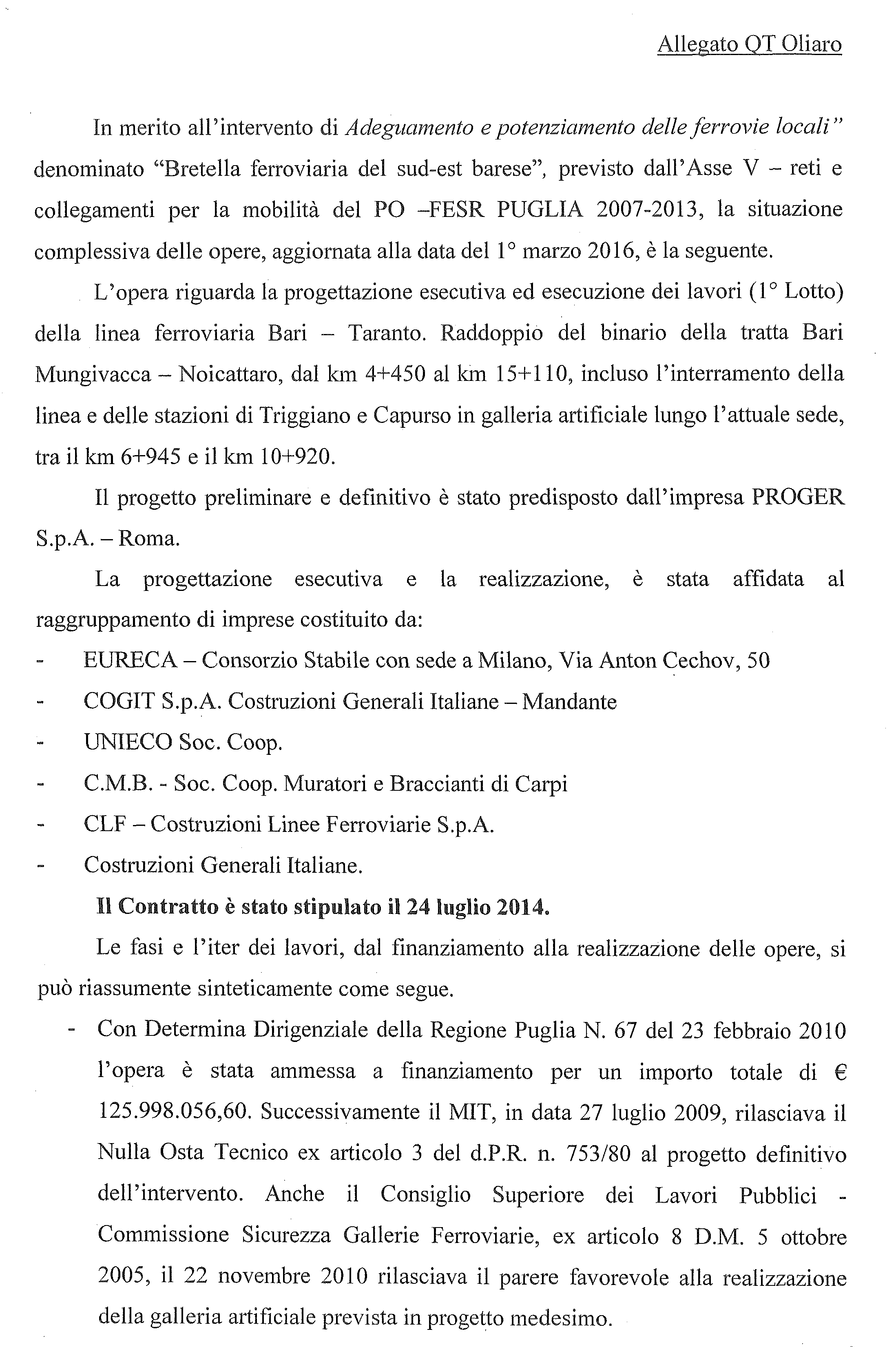 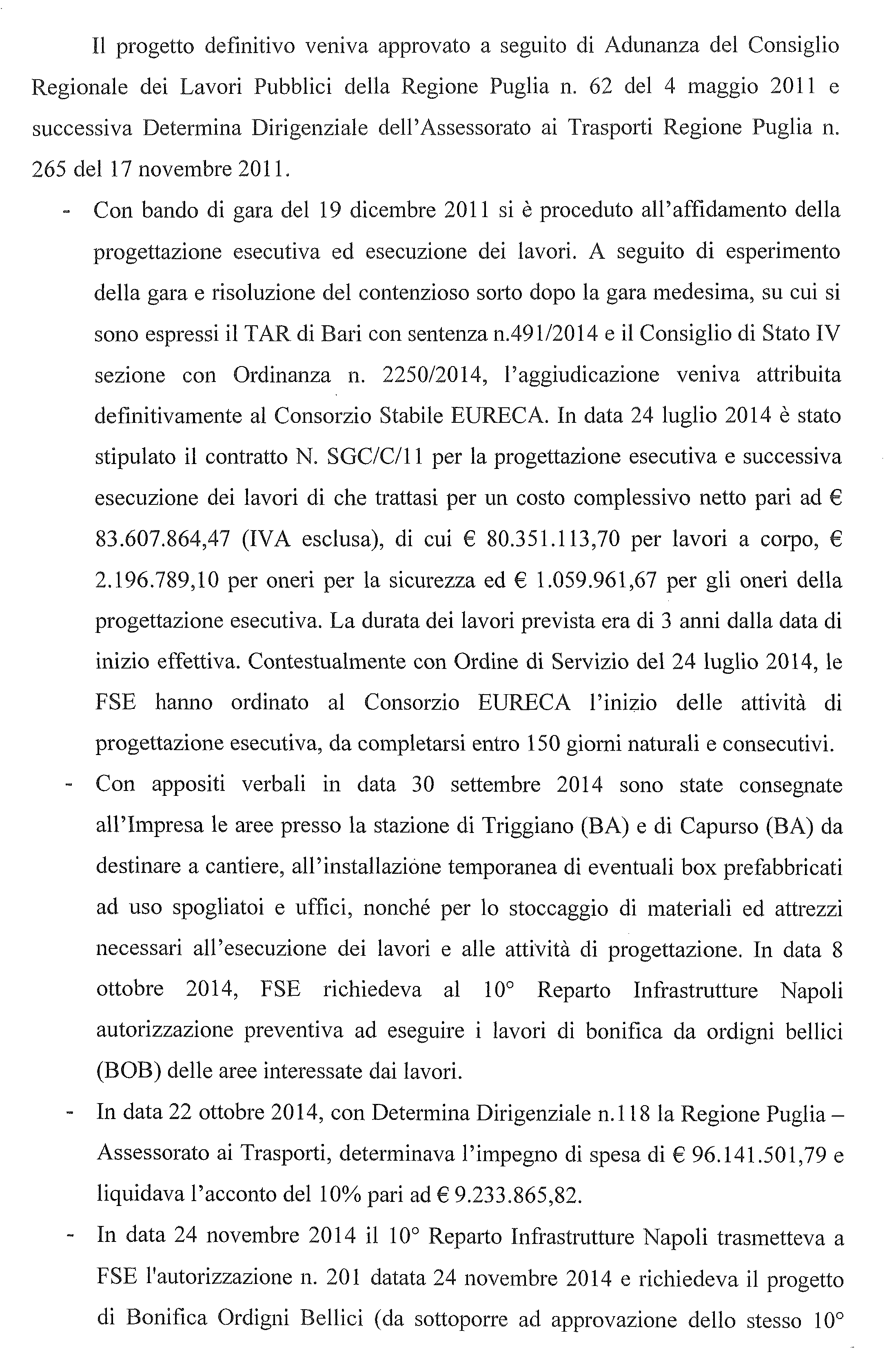 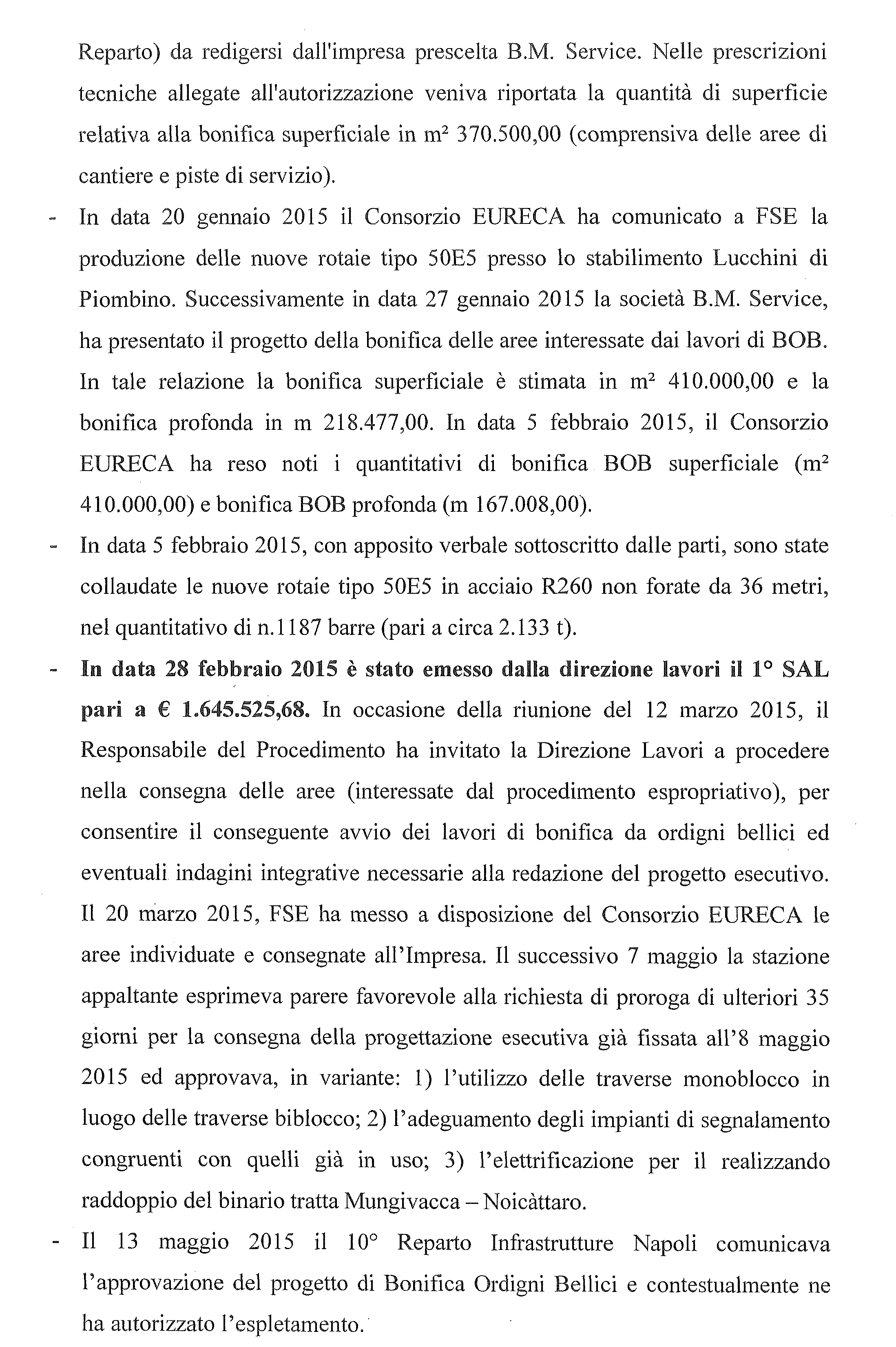 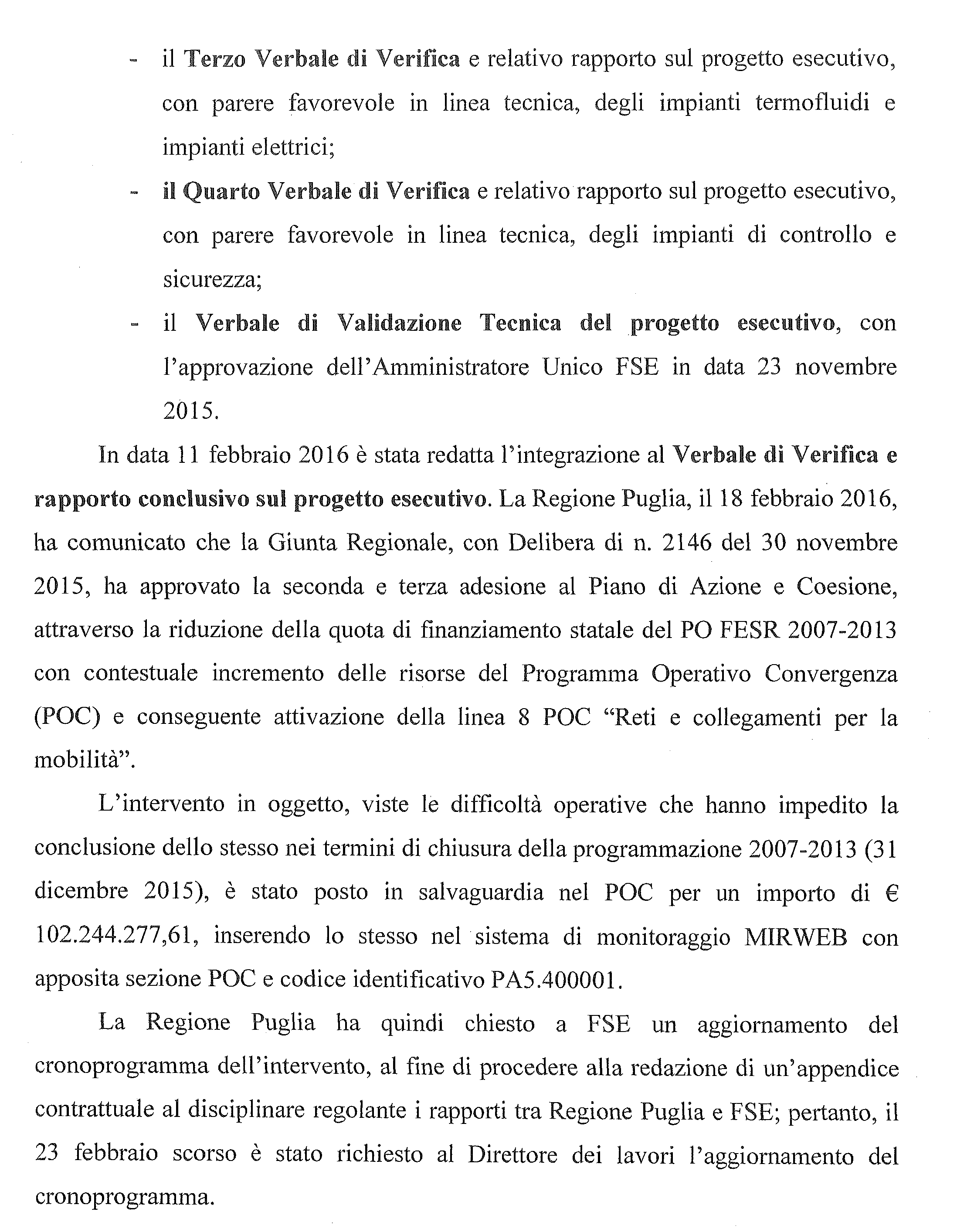 ALLEGATO 55-08110 Spessotto: Tempi e modalità di attuazione del programma di verifica delle emissioni inquinanti sul parco veicoli in circolazione ed eventuale applicazione di sanzioni pecuniarie a carico delle case costruttrici.TESTO  DELLA RISPOSTAA seguito del caso Volkswagen, sin dai primi giorni del mese di ottobre 2015 le strutture tecniche del MIT si sono attivate nell’individuazione di un organismo indi- pendente per realizzare le azioni  necessa-  rie a verificare l’effettiva consistenza delle emissioni inquinanti dei veicoli con moto- rizzazione diesel Euro 5b presenti sul mercato   nazionale.Scopo di tale attività è quello di otte-  nere riscontri oggettivi sulla  attendibilità,  in ambito di emissioni inquinanti e spe- cificatamente di ossidi di azoto, dei test di omologazione dei veicoli alla luce della possibilità tecnologica, dimostrata nel caso Volkswagen, di doppia mappatura della centralina elettronica, con conseguente possibilità di modificare artatamente la misura di omologazione condotta in labo- ratorio.È stata pertanto stipulata, il 14  dicem- bre 2015, una convenzione con un orga- nismo indipendente per regolare le attività congiunte di misurazione delle emissioni inquinanti dei motori diesel Euro 5b da condursi mediante prove in laboratorio e prove su strada, nonché l’attività di ela- borazione delle risultanze delle prove e di produzione della relativa reportistica scientifica.La campagna di test è iniziata nel mese di gennaio e comporterà, una volta con- clusa, la verifica di oltre 30 veicoli di diversi costruttori; i modelli individuati sono di gran lunga i più diffusi e, di fatto, rappresentano un campione significativo (oltre il 70 per cento) di quelli diesel di categoria  Euro  5b  circolanti  sulle  stradedel Paese. L’intera campagna di controllo appena descritta costituirà elemento im- prescindibile per calibrare al meglio la più ampia e capillare azione di controllo e verifica da condursi facendo ricorso agli stanziamenti operati con legge di stabilità. Per  inciso,  segnalo  che  proprio  lo scorso26 febbraio è stato emanato apposito de- creto dirigenziale che stabilisce modalità e procedure per la campagna di prove sui veicoli.Tali risorse infatti, da utilizzare con idonee procedure concorsuali di livello comunitario, consentiranno di incremen- tare le verifiche di conformità sia sui veicoli che sui loro dispositivi, sistemi di entità tecniche, all’insegna di una efficace azione volta alla sicurezza stradale e alla salute pubblica.Al termine della campagna, qualora dai risultati emergessero irregolarità, saranno irrogate le conseguenti sanzioni ammini- strative e le eventuali sanzioni penali con- nesse a reati emersi a seguito di indagine giudiziaria.Quanto alla promozione di politiche di mobilità a basso impatto ambientale, il Ministero dell’ambiente riferisce di pro- prie azioni volte al contenimento delle emissioni derivanti dal traffico urbano e al miglioramento delle condizioni di mobilità anche attraverso iniziative di sensibilizza- zione finalizzate a promuovere stili di vita sostenibili nella scelta delle diverse moda- lità di trasporto pubblico e privato in ambito  urbano  e metropolitano.Allo stato attuale, la principale misura  a sostegno della mobilità a basso   impattoambientale è quella rappresentata dall’ar- ticolo 5, commi 1 e 2, della legge n. 221/ 2015, che prevede lo stanziamento di  euro35.000.000 per la realizzazione del Pro- gramma sperimentale nazionale di mobi- lità sostenibile casa-scuola e casa-lavoro. Il Programma è in fase di predisposizione e conterrà una serie di misure ammissibili a cofinanziamento, a favore di enti locali  con popolazione pari ad almeno 100.000 abitanti. Tra le tipologie di azioni cofinan- ziabili si annoverano piedibus, car-pooling, car-sharing, bike-sharing, realizzazione di percorsi protetti per gli spostamenti casa- scuola e casa-lavoro, a piedi o in bicicletta, laboratori e uscite didattiche con mezzi sostenibili, di programmi di educazione   esicurezza stradale e altri programmi di riduzione del traffico, dell’inquinamento e della  sosta  degli autoveicoli.Nell’ambito delle richiamate azioni di mobilità sostenibile, inoltre, con l’articolo  57 del decreto-legge 22 giugno 2012, n.  83,  è stato previsto che possono essere con-  cessi finanziamenti a tasso agevolato a soggetti privati che operano in alcuni spe- cifici settori, e con decreto ministeriale     del2 febbraio 2016 è stata prevista l’esten- sione di tali finanziamenti a tasso agevo- lato anche a coloro i quali operano nei settori delle infrastrutture per la ricarica dei veicoli elettrici e per l’erogazione di combustibili alternativi, trasporto collet- tivo e condiviso, e in generale mobilità sostenibile.ALLEGATO  65-08111 Tullo: Lunghezza massima degli autosnodati e dei filosnodati adibiti  al  servizio  di  linea  per  il  trasporto  di  persone.TESTO  DELLA RISPOSTACon riferimento alla lunghezza di au- toveicoli adibiti al trasporto persone (ca- tegoria internazionale M2 ed M3), e in particolare degli autosnodati e i filosno- dati, gli uffici tecnici del MIT fanno pre- sente quanto segue.La direttiva 2002/7/CE che modifica la direttiva 96/53/CE, nonché da ultimo il Regolamento UE n. 1230/2012 concer- nente le dimensioni massime autorizzate nel traffico nazionale e internazionale e pesi massimi autorizzati nel traffico inter- nazionale degli autoveicoli, prescrivono il limite di 18,75 metri quale lunghezza massima  di  un autosnodato.In tale fattispecie sono ricompresi i filoveicoli   con   alimentazione  elettrica.Premesso ciò, in sede di revisione del Codice della strada di cui al disegno  di  legge di delega al Governo AS  1638,  si  potrà provvedere alla modifica  dell’arti-  colo 61 in coerenza con la norma comu- nitaria.ALLEGATO 75-08112 Attaguile: Regolamentazione del traffico aereo afferente al sistema lombardo, sulla base della differenziazione dell’offerta aero- portuale.TESTO  DELLA RISPOSTAAl fine di dare attuazione alla decisione dell’Unione europea relativa al decreto ministeriale 1 ottobre 2014, n. 395, di modifica dei precedenti decreti cosiddetti Bersani, è stato dato mandato al compe- tente Ente Nazionale per l’Aviazione Civile di svolgere la consultazione con gli utenti dello scalo di Linate, richiesta con tale decisione. La consultazione si è chiusa nel mese di gennaio 2016, con la maggioranza dei vettori che ha espresso posizioni fa- vorevoli o neutrali alla manovra di libe- ralizzazione oggetto delle misure adottate con  il  citato  decreto ministeriale.In ogni caso è intendimento del MIT mantenere inalterati i parametri di  ac-  cesso all’aeroporto di Linate, relativi al numero massimo di movimenti orari pra- ticabili (18), al tipo di aeromobili utiliz- zabili (narrow body), al tipo di servizi effettuabili (point to point da/per città europee) e alla nazionalità intra-UE dei vettori che effettuano servizi, sottoli-  neando che i vettori extra-UE non possono operare da/per Linate neppure in code sharing  con  i  vettori  UE.Pertanto, resta fermo l’obiettivo di ot- timizzare le capacità di utilizzo dello scalo   di Linate e contestualmente di potenziare l’hub di Milano Malpensa, il cui ruolo di  gate intercontinentale è stato riconosciuto sia dal Piano nazionale degli aeroporti, che dal decreto del Presidente  della  Repub- blica n. 201/2015 di individuazione degli aeroporti di interesse nazionale;  i  risultati di traffico relativi all’anno 2015 confer- mano un trend di crescita positivo per entrambi gli aeroporti e quindi la fonda- tezza   del   percorso  intrapreso.Si precisa peraltro che sia il docu- mento di pianificazione della rete aero- portuale nazionale che l’atto normativo conseguente hanno riconosciuto a Milano Malpensa il ruolo di particolare rilevanza strategica nell’ambito del bacino nord- ovest insieme all’aeroporto di Torino, purché quest’ultimo realizzi, in relazione alle interconnessioni ferroviarie Alta ve- locità/Alta capacità tra le città di Torino     e Milano, un sistema di alleanze con Malpensa, finalizzato a generare sinergie di sviluppo reciproco e dell’intero bacino del nord-ovest. In tale contesto, risulta assegnato allo scalo di Malpensa una funzione trainante dell’intero  bacino  e una caratterizzazione di ruolo che punta sui collegamenti intercontinentali opera- bili dallo stesso, oltreché su quelli interni all’Unione europea, questi ultimi senza i limiti già indicati per Milano Linate re- lativi alla tipologia di aeromobili utiliz- zabili, di servizi effettuabili point to point da/per città europee, nonché alla nazio- nalità intra-UE dei vettori che effettuano   i servizi e ai movimenti orari massimi. Pertanto, il ruolo riconosciuto  allo  scalo di Linate si  caratterizza  essenzialmente  in ambito intra europeo, con vincoli pre- cisi.Ulteriore elemento della vocazione in- tercontinentale di Malpensa è rappresen- tato dalla posizione raggiunta di principale aeroporto nazionale per il trasporto merci, ambito quest’ultimo che le previsioni degli esperti danno in ulteriore crescita nei prossimi anni. Anche per gli altri scali lombardi è previsto una crescita del traf- fico  per  i  prossimi  anni,  fermo restandoche, per superare la conflittualità tra gli  scali sull’intero territorio nazionale, sarà fondamentale perseguire sistemi di al- leanze tra gli stessi e, laddove ve ne siano    le condizioni, costituzioni di reti di aero- porti  con  unicità  di   gestione.Circa, poi, il piano degli investimenti è sufficiente ricordare che già risulta appro- vato il contratto di  programma  stipulato  nel 2011 tra ENAC e SEA  spa  per  il  periodo 2011-2021, approvato con DPCM  del 30 aprile 2012, nel quale è previsto un programma  di  rilevanti  investimenti  per gli aeroporti milanesi di Malpensa e    Linateper un totale di circa 1 miliardo e 480 milioni di euro per l’intero periodo con- trattuale (10 anni), di cui la quasi totalità riguarda  lo  scalo  di   Malpensa.Con riferimento, infine, all’argomento dell’apertura di nuove rotte in regime di quinta libertà su Milano Malpensa, si pre- cisa che tale apertura, soggetta al rispetto della normativa nazionale e dell’Unione europea vigente in materia, impone la valutazione delle singole fattispecie sulla base della procedura delineata  dall’arti-  colo 28, comma 8-bis della legge n. 164/ 2014.COMMISSIONE  PERMANENTE(Attivita`   produttive,  commercio  e  turismo)S O M M A R I     O  SEDE  CONSULTIVA:Ratifica ed esecuzione dell’accordo quadro di partenariato e cooperazione tra l’Unione europea e i suoi Stati membri, da una parte, e la Mongolia, dall’altra, fatto a Ulan-Bator     il 30 aprile 2013 (esame - Rel. Ginefra). C. 3301 Governo, approvato dal Senato (Parerealla  III  Commissione)  (Esame  e  rinvio)   ...................................................      128ATTI  DEL  GOVERNO:Schema  di  decreto  legislativo  recante  modifiche  al  decreto  legislativo  27  settembre  1991,n. 311, per l’attuazione della direttiva 2014/29/UE concernente l’armonizzazione delle legislazioni degli Stati membri relative alla messa a disposizione sul mercato di recipienti semplici  a  pressione.  Atto  n.  270  (Esame,  ai  sensi  dell’articolo  143,  comma  4,       delregolamento,  e  rinvio)   .....................................................................      132Schema  di  decreto  legislativo  recante  modifiche  al  decreto  legislativo  6  novembre  2007,n. 194, di attuazione della direttiva 2014/30/UE concernente l’armonizzazione delle legislazioni   degli   Stati   membri   relative   alla   compatibilità   elettromagnetica.   Atto n.  271(Esame,  ai  sensi  dell’articolo  143,  comma  4,  del  regolamento,  e  rinvio)   ..................     135Schema  di  decreto  legislativo  recante  modifiche  al  decreto  legislativo  29  dicembre  1992,n. 517, per l’attuazione della direttiva 2014/31/UE concernente l’armonizzazione delle legislazioni degli Stati membri relative alla messa a disposizione sul mercato di strumenti per pesare a funzionamento non automatico. Atto n. 272 (Esame, ai sensi dell’articolo 143,comma  4,  del  regolamento,  e  rinvio)   ......................................................     137Schema di decreto legislativo recante modifiche al decreto legislativo 2 febbraio 2007, n. 22, per l’attuazione della direttiva 2014/32/UE concernente l’armonizzazione delle legislazioni degli Stati membri relative alla messa a disposizione sul mercato di strumenti di misura, come modificata dalla direttiva 2015/13/UE. Atto n. 273 (Esame, ai sensi dell’articolo 143,comma  4,  del  regolamento,  e  rinvio)   ......................................................     140Schema di decreto legislativo recante attuazione della direttiva 2014/34/UE concernente l’armonizzazione delle legislazioni degli Stati membri relative agli apparecchi e sistemi di protezione destinati a essere utilizzati in atmosfera potenzialmente esplosiva. Atto n.    274(Esame,  ai  sensi  dell’articolo  143,  comma  4,  del  regolamento,  e  rinvio)   ..................    144Schema di decreto legislativo recante attuazione della direttiva 2014/35/UE concernente l’armonizzazione delle legislazioni degli Stati membri relative alla messa a disposizione   sul mercato del materiale elettrico destinato ad essere adoperato entro taluni limiti di tensione.  Atto  n. 275  (Esame,  ai  sensi  dell’articolo  143,  comma  4,  del  regolamento, erinvio)    .....................................................................................      147INDAGINE  CONOSCITIVA:« Industria    4.0 »:    quale    modello    applicare    al    tessuto    industriale    italiano.    Strumenti   perfavorire  la  digitalizzazione  delle  filiere  industriali  nazionali   .............................    149Audizione  del  Dr.  Jan  Siedentopp,  rappresentante  del  Ministero  dell’economia  della   Repub-blica  Federale  di  Germania  (Svolgimento  e  conclusione)    .................................      149SEDE CONSULTIVAMartedì 15 marzo  2016.  —  Presidenza del   vicepresidente   Ignazio ABRIGNANI.La  seduta  comincia  alle  12.Ratifica ed esecuzione dell’accordo quadro di par- tenariato e cooperazione tra l’Unione europea  e  i  suoi Stati membri, da una parte, e la Mongolia, dall’altra, fatto a Ulan-Bator il 30 aprile 2013   (esame-  Rel. Ginefra).C.  3301  Governo,  approvato  dal Senato.(Parere  alla  III  Commissione).(Esame  e  rinvio).La Commissione inizia l’esame del provvedimento  in  oggetto.Ignazio ABRIGNANI, presidente in so- stituzione del relatore impossibilitato a partecipare alla seduta odierna, illustra i contenuti dell’accordo quadro di partena- riato.L’Accordo, finalizzato al consolida- mento delle relazioni bilaterali e all’ap- profondimento del dialogo politico, è stato ratificato dalla Mongolia il 28 giugno 2013, avvierà un partenariato di ampia portata strategica comprendente un vastissimo spettro di settori che spaziano dal com- mercio agli investimenti, alla giustizia, alla libertà e sicurezza, all’occupazione ed af- fari sociali estendendo la portata della cooperazione ad ambiti quali l’ambiente e il cambiamento climatico, l’energia, la scienza e la tecnologia, i trasporti aerei fino a questioni di primaria importanza quali il riciclaggio del denaro, il contrasto al finanziamento del terrorismo, la lotta al traffico di droghe, la criminalità organiz- zata, la corruzione e la tutela dei diritti umani. La relazione introduttiva che cor- reda il disegno di legge originario precisa che la Commissione europea e la Mongolia hanno concordato di anticipare l’attua- zione delle disposizioni di alcuni capitoli dell’Accordo prioritari per entrambe le Parti:  si  tratta,  in  particolare,  della  coo-perazione regionale e internazionale, dei settori del commercio e degli investimenti, del dialogo e cooperazione su principi, norme e standard. L’Accordo quadro co- stituirà la cornice giuridica per il raffor- zamento della cooperazione settoriale con un Paese dalle considerevoli potenzialità strategiche, in ragione anche dei suoi rap- porti con Cina e Russia, destinato inoltre ad essere maggiormente integrato nell’e- conomia mondiale e nella cooperazione regionale  ed internazionale.L’Accordo si compone di un preambolo e di 65 articoli organizzati in  nove Titoli. Il Titolo I (articoli da 1 a 6) definisce natura e ambito di applicazione dell’Ac- cordo. Con l’articolo 1 le Parti confermano l’adesione ai valori comuni sanciti dalla Carta delle Nazioni Unite e ribadiscono l’impegno a promuovere lo sviluppo soste- nibile, a collaborare per affrontare le sfide connesse al cambiamento climatico ed alla globalizzazione, contribuendo alla realiz- zazione degli obiettivi di sviluppo concor- dati a livello internazionale; viene inoltre ribadita l’importanza di un elevato livello di tutela ambientale e di strutture sociali inclusive nonché del rispetto della Dichia- razione  di  Parigi  del  marzo  2005 sull’ef-ficacia  degli aiuti.L’articolo 2 richiama gli obiettivi della cooperazione bilaterale. Gli articoli 3 e 4 hanno rispettivamente ad oggetto il rece- pimento delle clausole standard comuni- tarie in tema di lotta contro la prolifera- zione delle armi di distruzione di massa e  dei relativi vettori e in  tema  di  armi  leggere  e  di  piccolo   calibro.L’articolo 5 prevede che le Parti con- cordano di contribuire alla pace ed alla giustizia internazionale garantendo piena operatività alla Corte penale internazio- nale (CPI), dialogando e collaborando per sostenere l’universalità e l’integrità dello Statuto di Roma, impegnandosi ad ap- plicarlo ed a ratificare gli Accordi col- legati – quali l’Accordo sui privilegi ed immunità della CPI –  ed  intensificando  la collaborazione con la CPI stessa. L’ar- ticolo 6 stabilisce che la cooperazione in materia di lotta al terrorismo tra UE e Mongolia    avviene    conformemente   alleconvenzioni internazionali applicabili, compresi il diritto internazionale umani- tario e la legislazione in materia di diritti umani, e tenendo conto della strategia globale delle Nazioni Unite contro il ter- rorismo.Il  Titolo  II  (articoli  da  7  a  9)  riguardala Cooperazione bilaterale, regionale e in- ternazionale. In particolare, l’articolo 8, in tema di cooperazione nell’ambito delle organizzazioni regionali e internazionali, prevede che l’UE e la Mongolia scambino opinioni e collaborino nelle organizzazioni regionali ed internazionali quali l’ONU e le sue Agenzie, nonché in organismi quali l’Organizzazione mondiale del commercio (OMC), il Trattato di amicizia e coopera- zione e il forum interregionale Asia-Eu-  ropa (ASEM). L’articolo 9 prevede, quanto alla cooperazione regionale  e  bilaterale,  che essa si attua  in  tutti  i  settori  oggetto  di dialogo e cooperazione disciplinati dal- l’Accordo e ad essa può essere esteso il sostegno finanziario, compatibilmente con  le procedure e le risorse finanziarie di- sponibili  di  ciascuna   parte.Il Titolo III (articoli da 10 a 13) è dedicato alla cooperazione in materia di sviluppo sostenibile.L’articolo 10 stabilisce che le Parti si impegnano a mantenere un dialogo rego- lare in materia di cooperazione allo svi- luppo al fine di ridurre la povertà e le disuguaglianze socioeconomiche, mentre l’articolo 11 prevede che la  cooperazione  allo sviluppo deve essere attuata attraverso politiche e strumenti che favoriscano l’ul- teriore integrazione nell’economia mon- diale e nel sistema del commercio inter- nazionale, il quale deve favorire lo svi-  luppo sostenibile in tutte le sue dimensioni ed essere valutato nel suo impatto econo- mico,  sociale  ed   ambientale.L’articolo 12 disciplina l’intensifica- zione della cooperazione in materia di occupazione e questioni sociali. In materia di ambiente, l’articolo 13 prevede che le Parti ribadiscono la necessità di un elevato livello di tutela ambientale, di salvaguardia e di gestione delle risorse naturali e della biodiversità, con particolare attenzione agli effetti del cambiamento   climatico.Il Titolo IV (articoli da 14 a 28) ri-  guarda la cooperazione  in  materia  di scambi  e  investimenti.In base all’articolo 14, le Parti istitui- scono un dialogo in materia di questioni commerciali e di scambi bilaterali e mul- tilaterali, al fine di intensificare le  rela-  zioni commerciali e di migliorare  il  si- stema degli scambi multilaterali. In tale ambito, il paragrafo 2 impegna le Parti a migliorare le condizioni di accesso al mer- cato adoperandosi per eliminare gli osta-  coli agli scambi, in particolare mediante l’abolizione tempestiva delle barriere non tariffarie. Inoltre, riconoscendo che il commercio è un fattore indispensabile di sviluppo e che l’assistenza sotto forma di regimi di preferenze commerciali si è  rivelata vantaggiosa per i Paesi in via di sviluppo – esse intensificano le consulta- zioni su tale assistenza, conformemente al quadro  OMC.L’articolo 17 regola la cooperazione in materia doganale e di agevolazione degli scambi commerciali finalizzata a poten- ziare la dimensione sicurezza del commer- cio internazionale, per garantire un’appli- cazione efficiente dei diritti di proprietà intellettuale a livello doganale, garantendo un approccio equilibrato tra l’agevolazione degli scambi e la lotta alle frodi. Le Parti   si dichiarano altresì interessate a valutare la possibilità di concludere protocolli di cooperazione doganale e di mutua assi- stenza.L’articolo 18 disciplina invece le age- volazioni degli scambi, stabilendo che le Parti vagliano la possibilità di semplificare  le procedure doganali, di garantire mag- giore trasparenza dei regolamenti doganali   e commerciali, di sviluppare la coopera- zione doganale e meccanismi efficaci di assistenza amministrativa reciproca, anche promuovendo azioni comuni nell’ambito delle pertinenti iniziative internazionali, anche per quanto riguarda l’agevolazione degli  scambi.L’articolo 19 prevede incentivi ai flussi di investimento, attraverso la creazione di un ambiente favorevole determinato dal- l’avvio di un dialogo regolare per una maggiore cooperazione, dal ricorso a mec-canismi amministrativi atti ad agevolare i flussi di  investimento  e  dall’elaborazione  di norme stabili, trasparenti, aperte e non discriminatorie  per  gli   investitori.L’articolo 20, stabilisce che le Parti promuovono l’istituzione e l’applicazione effettiva e non discriminatoria di norme sulla concorrenza anche attraverso lo scambio di informazioni al fine di mi- gliorare la trasparenza e la certezza del diritto per le imprese. In base    all’articolo21 le Parti istituiscono un dialogo rego- lare in materia di servizi, al fine  di  fornirsi reciprocamente informazioni sui rispettivi sistemi normativi e per pro- muovere l’accesso ai rispettivi mercati,  alle fonti di capitale e alla  tecnologia,  oltre che per facilitare l’espansione degli scambi di servizi tra le  Parti  e  sui  mercati dei Paesi terzi. In tale ambito l’articolo 22 prevede che, al fine di pro- muovere gli obiettivi dell’Accordo, le Parti si impegnano a facilitare la circolazione  dei  capitali.L’articolo  23,  prevede  l’apertura  reci-proca dei propri mercati degli appalti pubblici e l’articolo 24, il quale stabilisce l’importanza del rispetto delle norme sulla trasparenza e delle procedure nell’appli- cazione  delle  rispettive  leggi e  normative in ambito commerciale, anche con il ri- chiamo agli impegni presi a norma del- l’articolo X dell’Accordo generale sulle tariffe doganali e sul  commercio  (GATT)  del 1994 e dell’articolo III dell’Accordo generale sul commercio dei servizi (GATS). La cooperazione e la promozione della comprensione reciproca nel settore delle materie prime deve riguardare, a norma dell’articolo 25, sia il quadro normativo sia gli scambi, in quanto un contesto traspa- rente, non  discriminatorio,  non  distorsivo e rispettoso delle regole è il modo migliore per creare un ambiente favorevole agli investimenti diretti esteri nel settore della produzione e del commercio delle materie prime.Le Parti, che, in base all’articolo 26, si impegnano a promuovere la politica di sviluppo regionale, attribuiscono, inoltre grande  importanza  alla  tutela  dei  diritti diproprietà intellettuale impegnandosi all’ar- ticolo 27 a garantirne l’attuazione in ma- niera  adeguata  ed effettiva.L’articolo 28 istituisce il Sottocomitato per il commercio e gli investimenti, al quale è assegnato il compito di assistere il Comitato misto (istituito dall’articolo 56) per quanto attiene i settori che rientrano nel  Titolo IV.Il Titolo V (articoli da 29 a 34) con- cerne la cooperazione in materia di giu- stizia,  libertà  e sicurezza.L’articolo 34, dispone in tema di lotta contro il riciclaggio del denaro e il fi- nanziamento  del  terrorismo  e   disciplina le forme e la collaborazione tra le Parti riguardo all’azione di contrasto in tale ambito. La cooperazione si articolerà, in particolare, attraverso la promozione di assistenza tecnica ed amministrativa, lo scambio di informazioni nell’ambito del rispettivo quadro  normativo  e  l’adozione  di  misure  appropriate,   equivalenti   a quelle adottate dall’Ue e dagli organi internazionali che operano nel  settore (come la  Task  Force  « Azione  Finanzia-  ria »  FATF).Il titolo VI (articoli da 35 a 54), ri-  guarda i numerosi settori di mutuo inte- resse nei quali si intende intensificare il dialogo e la cooperazione. Per quanto riguarda i profili di competenza della Commissione  Attività  produttive,  segnala le  seguenti  disposizioni.L’articolo 39, relativo alla politica in- dustriale e alle PMI, prevede che la coo- perazione è finalizzata a migliorare la competitività delle PMI incentivando gli investimenti comuni e creando joint ven- ture e reti di informazione volte a soste- nere l’attività del settore privato e delle associazioni imprenditoriali delle Parti. La cooperazione deve anche promuovere sia la responsabilità sociale delle imprese sia pratiche commerciali responsabili, te- nendo conto delle esigenze di tutela dei consumatori. Gli altri settori di coopera- zione indicati dal titolo VI    sono:il turismo (articolo 40): l’intento di collaborazione  mira  a  favorire  uno    svi-luppo equilibrato del settore, capace di contribuire allo sviluppo sostenibile delle comunità  locali;la società dell’informazione e della comunicazione (articolo 41): la collabora- zione è volta a promuovere, tra l’altro, la partecipazione al dialogo regionale sui vari aspetti della società dell’informazione e comunicazione, intesi quali elementi chiave imprescindibili per lo sviluppo eco- nomico  e sociale;la cooperazione scientifica e tecnolo- gica (articolo 43): le Parti favoriscono lo scambio di informazioni e la condivisione di know-how, promuovono progetti e pro- grammi comuni di ricerca e sviluppo, partenariati di ricerca tra le rispettive comunità scientifiche, centri di ricerca, università e settori industriali in un’attività di cooperazione che è volta, altresì, a favorire la partecipazione delle   PMI;l’energia (articolo 44): scopo princi- pale della cooperazione bilaterale è quello di aumentare la sicurezza energetica, at- traverso la diversificazione dell’approvvi- gionamento energetico e lo sviluppo di nuove forme di energia innovative e rin- novabili, nonché attraverso la creazione di condizioni favorevoli agli investimenti;l’ambiente, i cambiamenti climatici e le risorse naturali (articolo 47): viene intensificata la cooperazione  in  materia  di cambiamento climatico, al fine di ri- durre le emissioni di gas serra e di indirizzare le rispettive economie verso una crescita sostenibile a basse emissioni di  carbonio.Il Titolo VII, composto dal solo articolo 55, il quale riguarda gli strumenti di cooperazione.In merito le Parti convengono di met- tere a disposizione mezzi e risorse finan- ziarie per conseguire gli obiettivi di coo- perazione oggetto dell’Accordo e di pro- muovere lo sviluppo e l’attuazione dell’as- sistenza  tecnica  e   amministrativa reciproca   ai   fini   di   un’efficace   tutela deirispettivi interessi finanziari per quanto riguarda gli aiuti allo sviluppo e le altre attività  di cooperazione.Il Titolo VIII, composto dal solo ar- ticolo 56, reca il quadro istituzionale, ai sensi del quale le Parti convengono di istituire un Comitato misto composto da rappresentanti al livello di alti funzionari che avrà il compito di garantire la cor- retta attuazione dell’Accordo e di definire le priorità d’azione da perseguire. Il Co- mitato misto e il Sottocomitato per il commercio e gli investimenti, istituito dall’articolo 28 dell’Accordo, possono prendere decisioni finalizzate a conse- guire gli obiettivi dell’Accordo vincolanti per le Parti, che sono tenute ad adottare    le misure necessarie per la loro appli- cazione.Il  titolo  IX  (composto  dagli  articoli  da57 a 65), reca le disposizioni finali. In particolare, l’articolo 57 prevede la possi- bilità che le Parti concordino di modifi-  care, rivedere  ed  ampliare  l’Accordo  al  fine di intensificare la cooperazione, anche mediante accordi o protocolli su settori o attività specifici. L’articolo 58 disciplina le relazioni con  gli  altri  Accordi  conclusi  dalle Parti e con gli obblighi contratti nei confronti di Paesi terzi, stabilendo per gli Stati membri dell’UE la facoltà di avviare attività di cooperazione bilaterale o di concludere nuovi accordi di partenariato e  di cooperazione con la Mongolia.  L’arti-  colo 63 stabilisce le modalità per l’entrata   in vigore dell’Accordo, la cui durata è di cinque anni, automaticamente prorogabile per periodi successivi di un anno salva denuncia di una delle  Parti  inoltrata  con  sei mesi di anticipo. L’Accordo può essere modificato di concerto tra le Parti, e la sua eventuale denuncia prevede la  forma  scritta.Per quanto riguarda il contenuto del disegno di legge di autorizzazione alla ratifica dell’Accordo, gli articoli 1 e  2  recano, rispettivamente, l’autorizzazione  alla ratifica e l’ordine di esecuzione del- l’Accordo quadro di partenariato e coope- razione tra l’Unione europea e i suoi Stati membri  e  la  Mongolia.L’articolo 3 reca la clausola di inva- rianza finanziaria, prevedendo, al comma 1, che non siano ascritti all’attuazione dell’Accordo nuovi o maggiori oneri per la finanza pubblica. Il comma 2 precisa che  le amministrazioni interessate svolgeranno le attività previste dall’Accordo avvalen- dosi delle risorse umane, strumentali e finanziarie disponibili a legislazione vi- gente.L’articolo 4 dispone l’entrata in vigore della legge il giorno successivo a  quello  della pubblicazione nella Gazzetta Uffi- ciale.Ignazio ABRIGNANI, presidente, nes- suno chiedendo di parlare, rinvia il seguito dell’esame  ad  altra   seduta.La  seduta  termina  alle  12.10.ATTI   DEL  GOVERNOMartedì 15 marzo  2016.  —  Presidenza  del   vicepresidente   Ignazio ABRIGNANI.La  seduta  comincia  alle  12.10.Schema di decreto legislativo recante modifiche al decreto legislativo 27 settembre 1991, n. 311, per l’attuazione della direttiva 2014/29/UE concernente l’armonizzazione delle legislazioni degli Stati  mem- bri relative alla messa a disposizione sul mercato di recipienti  semplici  a  pressione.Atto  n. 270.(Esame, ai sensi dell’articolo 143, comma 4, del  regolamento,  e  rinvio).La Commissione inizia l’esame dello schema  di  decreto  legislativo  in   oggetto.Angelo SENALDI (PD), relatore, illustra i contenuti dello schema di decreto legi- slativo che dà attuazione alla direttiva 2014/29/UE del Parlamento europeo e del Consiglio del 26 febbraio 2014, concer- nente l’armonizzazione delle legislazioni degli Stati membri relative alla messa a disposizione sul mercato di recipienti sem-plici a pressione, ai sensi di quanto pre-  visto dalla  norma  di  delega  contenuta  nella legge di delegazione europea 2014 (legge  n.  114  del  2015,  articolo  1,    commi1 e 3 e all. B)). Ricorda che l’articolo 1, comma 1, della legge di delegazione eu- ropea 2014 ha delegato il Governo ad adottare, nel rispetto dei principi e criteri direttivi contenuti negli articoli 31  e  32  della legge n. 234 del 2012, i decreti legi- slativi per l’attuazione di una serie di direttive contenute nell’allegato A e nel- l’allegato B della legge stessa; disponendo,  al comma 3, che gli schemi dei decreti legislativi attuativi delle direttive nell’alle- gato B, nonché gli schemi attuativi delle direttive nell’allegato A qualora sia previ-  sto il ricorso a sanzioni penali, sono tra- smessi, dopo l’acquisizione degli altri pa- reri legislativamente previsti, alla Camera dei deputati e al Senato della Repubblica, affinché su di essi  sia  espresso  il  parere  dei   competenti   organi parlamentari.La direttiva 2014/29/UE deve essere recepita, per espressa previsione contenuta nella stessa, entro il 19 aprile  2016.  Gli  Stati membri sono tenuti ad applicare le disposizioni in essa contenute a decorrere dal  20  aprile  2016.Si segnala che la direttiva 2014/29/C fa parte di un pacchetto di provvedimenti adottati a livello europeo per l’adegua- mento della legislazione relativa ad alcuni prodotti al nuovo quadro normativo gene- rale comune in materia di certificazione di conformità e commercializzazione dei prodotti, costituito dalla Decisione n. 768/ 2008/UE e dal regolamento (CE) n. 765/ 2008.La direttiva 2014/29/UE procede ad una rifusione delle disposizioni europee vigenti in materia, in considerazione del fatto che la precedente direttiva 2009/ 105/UE del Parlamento europeo e del Consiglio, del 16 settembre 2009, relativa ai recipienti semplici a pressione, ha su- bito nel tempo alcune modificazioni. Si tenga presente che la direttiva 2009/ 105/UE costituiva a sua volta una codifi- cazione della direttiva 87/404/UEE, come modificata dalle direttiva 93/68/UEE, cui fanno riferimento peraltro attualmente   levigenti norme nazionali in materia, con- tenute nel decreto legislativo n. 311/1991. Lo schema di decreto legislativo in esame, attuativo della direttiva 2014/29/ UE, è composto di 3 articoli. Esso, in considerazione	delle	novità	introdotte dalla direttiva 2014/29/UE, all’articolo 1 e allegati da I a III, apporta modifiche e varie integrazioni alla disciplina interna vigente in materia di recipienti semplici a pressione contenuta nel citato decreto   le-gislativo  n. 311/1991.Lo schema in esame interviene sosti- tuendo   le   norme   del   decreto   legislativon. 311 come novellate dal decreto legisla-  tivo n. 42 del 1997 e disponendo conte- stualmente (articolo 1, comma 3) l’abro- gazione di quest’ultimo provvedimento di modifica.All’articolo 2 reca disposizioni  finali  volte a prevedere che  le  disposizioni  in  esso contenute si  applichino a  decorrere dal 20 aprile 2016. All’articolo 3 reca la clausola   di   invarianza  finanziaria.L’articolo 1, comma 1 interviene su vari punti del decreto legislativo n. 311, con integrazioni e modifiche di coordinamento ed aggiornamento normativo alla nuova disciplina UE:rinomina il Titolo del decreto legisla- tivo (lettera a)) e ne aggiorna l’ambito di applicazione (lettera b)) per adattarlo e adeguarlo a quello dell’articolo 1 della direttiva;introduce le definizioni contenute nell’articolo 3 della direttiva, la quale a  sua volta, per ciò che concerne gli « or- ganismi di valutazione della conformità » del prodotto, la loro attività ed il loro accreditamento ricalca il Regolamento (CE) n.765 del 2008 e, per il concetto di armonizzazione normativa a livello euro- peo,   richiama   il   nuovo    Regolamento n. 1025/2012;apporta modifiche all’articolo 2 del decreto legislativo (lettera d)), per renderlo conforme all’articolo 3 della direttiva re- lativamente alla messa a disposizione sul mercato e alla messa in servizio dei reci- pienti  e  per  aggiornare  il  comma  2      alledisposizioni transitorie previste dall’arti- colo 41 della direttiva volte a permettere la messa in servizio, anche dopo l’entrata in vigore delle nuove disposizioni, di reci- pienti immessi sul mercato anteriormente ed in conformità alle disposizioni delle precedenti analoghe direttive e delle rela- tive norme di recepimento; si consideri inoltre che lo schema in esame, nel rece- pire la direttiva e ai sensi di quanto  da essa consentito, opta per confermare (ai sensi di quanto consentito dall’articolo 3, par. 2 della direttiva) le disposizioni na- zionali in materia di protezione dei lavo- ratori  nell’utilizzazione  dei recipienti;modifica l’articolo 3 del decreto le- gislativo, in materia di requisiti di sicu- rezza,  per  allinearlo  completamente  al testo dell’articolo 4 della direttiva (lettera  e));sostituisce integralmente (lettera f)) la disciplina dei  principi  della  marcatura  CE e delle regole e condizioni per l’apposi-  zione della stessa sui recipienti contenuta nell’articolo 4 del decreto legislativo in  modo   da   renderla   conforme   agli  articoli15  e  16  della direttiva;sostituisce l’articolo 5 del decreto legislativo (lettera g)), in materia di pre- sunzione di conformità dei recipienti il cui   il prodotto fra la pressione massima di esercizio ed il volume del recipiente è superiore  a  50  bar  x   1;sostituisce (lettera h)) l’articolo 6 del decreto legislativo vigente, concernente la procedura a livello nazionale per i reci- pienti che comportano rischi. Il nuovo articolo 6 ricalca ora nella sostanza i paragrafi da 1 a 3 dell’articolo 35 della direttiva ed indica il Ministero dello svi- luppo economico quale autorità di vigi- lanza del mercato competente a livello nazionale a valutare la rischiosità dei recipienti per la salute e la sicurezza e dunque quale autorità competente a dar corso alla procedura, sulla base di una segnalazione di rischiosità che può essere effettuata  da  altra  autorità  di vigilanza;sostituisce (lettera i)) l’articolo 7 del decreto  legislativo  vigente  concernente   gliorganismi autorizzati al rilascio dell’atte- stato di idoneità dei recipienti, al fine di adeguarlo alle  prescrizioni  della  direttiva in materia di  organismi  di  valutazione della conformità (OVC) e relativa loro notifica alla Commissione  UE  ivi  inclusa, la disciplina degli obblighi e delle prescri- zioni che, ai fini della notifica,  devono essere rispettati dagli OVC e la presun- zione  di  conformità  degli  organismi stessi;sostituisce ((lettera m)) l’articolo 8 del decreto legislativo al fine di dare attua- zione alla nuova disciplina in materia di procedure di valutazione della conformità, contenuta nella direttiva;sostituisce ((lettera n)) l’articolo 9 del decreto legislativo, recependo quasi te- stualmente le novità contenute nella di- rettiva (agli articoli 29 e 30), in materia di obblighi operativi  degli organismi notificati e  i  ricorsi  contro  le  loro   decisioni;sostituisce ((lettera o)) l’articolo 10 per recepirvi le prescrizioni contenute nella direttiva (articolo 6) in materia di obblighi dei fabbricanti; anche in questo caso è esercitata l’opzione per le informa- zioni in lingua italiana; si consideri che i fabbricanti devono indicare sul recipiente il loro nome, la loro denominazione com- merciale registrata o il loro marchio re- gistrato e l’indirizzo postale al quale pos- sono essere contattati;introduce (lettera p)) sei nuovi arti- coli da 10-bis a 10-sexies, i quali, in attuazione della direttiva, sanciscono gli obblighi dei rappresentanti del fabbri- cante, degli importatori e dei distributori e sanciscono il principio per cui un impor- tatore o distributore è ritenuto un fabbri- cante ed è soggetto ai relativi obblighi quando immette sul mercato un recipiente con il proprio nome o marchio commer- ciale o modifica un recipiente già immesso sul mercato in modo tale da condizionarne la conformità al decreto legislativo; sanci- scono altresì gli obblighi finalizzati all’i- dentificazione degli operatori economici, anche in questi casi, si prescrive l’utilizzo della  lingua italiana;dispone l’abrogazione (lettera q)) de- gli articoli 11 e 13 del decreto legislativo che contengono prescrizioni di dettaglio sulla relazione da prodursi da parte del fabbricante prima dell’avvio della produ- zione e sull’esame di tale relazione da parte dell’organismo di valutazione della conformità.sostituisce integralmente (lettera r)) l’articolo 12 del decreto legislativo per la parte concernente la dichiarazione di con- formità  UE;dispone l’integrale sostituzione (let- tera s)) dell’articolo 14 del decreto legi- slativo, circa gli obblighi di informazione circa l’attività svolta da parte degli OVC notificati al Ministero dello sviluppo eco- nomico  e  ad Accredia;sostituisce integralmente (lettera t)) l’articolo 14-bis del vigente decreto legi- slativo, circa la vigilanza del mercato e il controllo sui recipienti che entrano nel mercato UE; si stabilisce in particolare che le funzioni di autorità di vigilanza del mercato sono svolte dal Ministero dello sviluppo economico, avvalendosi delle au- torità competenti, e, previa intesa, di altre amministrazioni dello Stato, mentre le funzioni di controllo alle frontiere sono svolte dall’Agenzia delle dogane e dei mo- nopoli in conformità al citato regolamento europeo. La relazione illustrativa eviden- zia che non vi sono innovazioni rispetto all’assetto delle competenze già oggi in concreto vigente;aggiunge (lettera v),  in  conformità  agli articoli 37 e 38 della direttiva, i nuovi articoli 14-quater e 14-quinquies, relativi rispettivamente ai recipienti conformi che presentano rischi ed ai casi di non con- formità  formale;modifica (lettera z)) l’articolo 15 (Sanzioni)  del  decreto  legislativo  vigente;inserisce (lettera aa)) nel decreto le- gislativo uno specifico articolo con il quale   si prevede che, con decreto del Ministro  dello sviluppo economico,  di  concerto  con il Ministro dell’economia e delle finanze sono   stabilite   le   tariffe   per   l’attività    divalutazione della conformità ad  esclusione di quelle relative alle attività svolte dal- l’organismo unico nazionale di accredita- mento, nonché le modalità di versamento delle   medesime  tariffe.L’articolo 1, comma 2, sostituisce inte- gralmente gli Allegati del decreto legisla-  tivo vigente, con gli allegati da I a IV di cui all’allegato A dello schema in  esame.  I nuovi quattro allegati, in parte con inno- vazioni solo redazionali ed in parte con innovazioni sostanziali, concernono, ri- spettivamente, i requisiti essenziali di si- curezza dei recipienti semplici a pressione, le procedure di valutazione della confor- mità, le prescrizioni in materia di iscri- zioni, istruzioni per l’uso, definizioni e simboli da apporre sui recipienti, e, infine,   il modello della dichiarazione di confor- mità  UE.L’articolo 2 contiene disposizioni finali che  riguardano:la decorrenza dal 20 aprile 2016 dell’applicazione delle disposizioni del provvedimento in esame, (comma  1);la previsione che tutti i riferimenti interni alla ormai abrogata disciplina eu- ropea in materia di recipienti semplici a pressione si intendono effettuati alla  nuova direttiva 2014/29/UE (comma 4);la previsione della comunicazione alla Commissione UE delle disposizioni di recepimento in esame, nonché delle norme fondamentali di diritto interno in materia di recipienti a pressione (comma    3).L’articolo 3 introduce la clausola di invarianza finanziaria, disponendo che dall’attuazione delle disposizioni di cui al provvedimento in esame non devono de- rivare nuovi o maggiori oneri, con la precisazione che le amministrazioni inte- ressate provvedono agli adempimenti pre- visti con le risorse umane, finanziarie e strumentali a legislazione  vigente.Ignazio ABRIGNANI, presidente, nes- suno chiedendo di parlare, rinvia il seguito dell’esame  ad  altra   seduta.Schema di decreto legislativo recante modifiche al decreto legislativo 6 novembre 2007, n. 194, di attuazione della direttiva 2014/30/UE concernente l’armonizzazione delle legislazioni degli Stati  mem- bri  relative  alla  compatibilità  elettromagnetica.Atto  n. 271.(Esame, ai sensi dell’articolo 143, comma 4, del  regolamento,  e  rinvio).La Commissione inizia l’esame dello schema  di  decreto  legislativo  in   oggetto.Angelo SENALDI (PD), relatore, illustra i contenuti dello schema di decreto legi- slativo che dà attuazione alla direttiva 2014/30/UE del Parlamento europeo e del Consiglio del 26 febbraio 2014 concernente l’armonizzazione delle legislazioni  degli Stati membri relative alla compatibilità elettromagnetica   (legge   n.  114   del   2015,articolo 1, commi 1 e 3 e all. B).La direttiva 2014/30/UE deve essere recepita, per espressa previsione contenuta nella stessa, entro il 19 aprile 2016. Gli Stati membri sono tenuti ad applicare le disposizioni in essa contenute a decorrere dal 20 aprile 2016. Segnala che la direttiva 2014/30/UE fa parte di un pacchetto di provvedimenti adottati a livello europeo per adeguare la legislazione relativa ad alcuni prodotti al nuovo quadro normativo generale comune in materia di certifica- zione di conformità e commercializzazione dei   prodotti,   costituito   dalla   decisionen.  768/2008/UE  e  dal  Regolamento   (CE)n.  765/2008,      sull’accreditamento     degli« organismi di valutazione della confor-  mità »  e  vigilanza  del  mercato.Lo schema di decreto legislativo in  esame si propone di tutelare il mercato dal rischio di immissione e  messa  in  servizio  di apparecchi non conformi alle norme di sicurezza,  realizzando  un’efficace  azione   di sorveglianza del mercato stesso, salva- guardando la salute e l’incolumità degli operatori professionali e dei consumatori e introducendo una maggiore responsabiliz- zazione degli operatori economici e qua- lificazione degli  organismi  di  valutazione  di  conformità.L’articolo 1 dello schema in esame apporta al decreto legislativo 6 novembre 2007, n. 194, attuativo della precedente direttiva in materia di compatibilità elet- tromagnetica, le modifiche ed integrazioni, necessarie  per  il  corretto  recepimento della direttiva 2014/30/UE e le ulteriori modifiche di coordinamento ed aggiorna- mento normativo. In particolare, vengono novellati e modificati gli articoli da 2 a 14    e da 16 a 19 del decreto legislativo e sono inseriti diversi articoli aggiuntivi volti ad allineare, come precedentemente segna-  lato, la disciplina citata a quanto  previsto dal Regolamento (CE) n. 765 del 2008.  Sono integralmente  sostituiti  gli  allegati del decreto vigente, benché  in  alcuni  casi  le modifiche siano minime o semplice- mente   redazionali.Viene innanzi  tutto  modificato  il  titolo e sono stati aggiornati e corretti termino- logia e riferimenti delle disposizioni in materia di esclusioni e campo di applica- zione: ciò è avvenuto o con  l’aggiorna- mento alle normative di settore richiamate con rinvio fisso  (e  nel  frattempo  mutate), o con l’inserimento di nuovi ambiti esclusi  (il kit di valutazione su misura per pro- fessionisti), o con una maggiore precisione terminologica (« l’idoneità del mezzo a generare emissioni », in luogo « del gene- rare o del contribuire a generare »; « de- terioramento » in luogo di « alterazione ») (articolo  1).Richiama successivamente quanto pre- visto  dagli  articolo  15,  paragrafo  3,  e     da26 a 39 del  Regolamento  (CE)  n. 765/  2008 sull’accreditamento degli « organismi di valutazione della conformità » e vigi- lanza del mercato. Si tratta delle dispo- sizioni concernenti il  quadro  comunitario  in materia di vigilanza del mercato che disciplina dettagliatamente gli obblighi organizzativi e di comunicazione  tra  gli Stati e l’Unione europea, in tema di  vigilanza sui prodotti. In attuazione degli obblighi previsti dal citato regolamento si stabilisce che le funzioni di autorità di vigilanza del mercato sono svolte dal Ministero dello sviluppo economico con- fermando la ripartizione di compiti fra le  due    direzioni    generali    competenti     delMiSE. Si specifica inoltre che il controllo degli apparecchi che entrano nel mercato dell’Unione, è posto in  capo  all’Agenzia delle  dogane.Modifiche redazionali riguardano i re- quisiti per messa a disposizione sul mer- cato e la messa in servizio degli apparec- chi, nonché gli impianti fissi e la libera circolazione  delle apparecchiature.Adeguamenti riguardano anche i requi- siti essenziali degli apparecchi, per i quali si fa riferimento all’allegato I come mo- dificato nello schema. Sono definiti inoltre i casi in cui gli obblighi dei fabbricanti si estendono – unitamente agli obblighi re- lativi all’identificazione degli operatori economici – agli importatori e distribu- tori.In appositi  articoli  aggiuntivi  (da  7-bis a 7-septies) sono elencati gli obblighi dei fabbricanti, dei rappresentanti autorizzati, degli  importatori  e  dei   distributori.Resta la presunzione di conformità delle apparecchiature data dalla loro con- formità a norme armonizzate, mentre viene abrogata la procedura di sottopo- sizione ad un comitato nazionale della presunta non conformità di una norma armonizzata ai requisiti essenziali: in questi casi si procederà secondo la di- sciplina delle misure di salvaguardia (ar- ticolo 8).Le procedure di valutazione della con- formità degli apparecchi vengono poi al- lineate con i nuovi riferimenti all’alter- nativa tra controllo interno della produ- zione ed esame UE previsti rispettiva-  mente dall’allegato II e dall’allegato III (articolo  9).Un nuovo articolo aggiuntivo (articolo 9-bis) definisce la struttura della dichia- razione di conformità UE in presenza dei requisiti essenziali di cui agli allegati, che disciplinano anche la struttura tipo della dichiarazione ed i relativi moduli; è pre- scritta l’unicità del documento,  è  ribadita  la responsabilità del fabbricante ed è eser- citata l’opzione che consente agli Stati membri di richiedere la traduzione della relativa   dichiarazione   in   lingua italiana.Si recepiscono le prescrizioni in ma- teria   di   marcatura   CE   (apposizione  inmodo visibile prima dell’immissione del prodotto sul mercato), salvo il rinvio alla nuova disciplina europea di fonte rego- lamentare e, quindi, di  applicabilità  di- retta   (articolo  10).Sono recepite le prescrizioni europee in materia di informazioni sull’uso dell’appa- recchio (informazioni in italiano sulle pre- cauzioni, indicazione esplicita dell’even- tuale utilizzo fuori delle zone residenziali, istruzioni accluse all’apparecchio), nonché quelle che operano quando vi è motivo di supporre un rischio per gli aspetti di protezione del pubblico interesse, facendo venir meno la procedura ad hoc per gli impianti  fissi  (articolo 11).Sulla partecipazione delle autorità na- zionali alla procedura di salvaguardia del- l’Unione la nuova disposizione prevede un’apposita cadenza, successiva all’omis- sione ad adempiere dell’operatore econo- mico  (articoli 12-13).Sui casi di non conformità formale, invece, le misure discendono solo dall’ina- dempimento dell’invito a provvedere, ri- volto  al  privato  (articolo 13-bis).Sono recepite le novità in materia di organismi di valutazione della confor- mità, notifica ed autorità di notifica, esplicitando anche l’esercizio dell’opzione che deferisce valutazioni all’organismo nazionale di accreditamento (articoli 14- 14-sexies). Si stabiliscono perciò prescri- zioni di carattere generale per gli orga- nismi notificati di valutazione della con- formità, la possibilità di subappaltare compiti specifici, la disciplina della do- manda e procedura di notifica, nonché delle modifiche delle notifiche e delle contestazioni delle competenze degli or- ganismi notificati. Sono disciplinati anche gli obblighi operativi degli organismi no- tificati ed i ricorsi contro le loro deci-  sioni, nonché gli obblighi di informazione nei confronti del MiSE a carico degli organismi notificati.È recuperata nell’articolato la prescri- zione relativa al massimale dell’assicura- zione che devono stipulare gli organismi di certificazione; un decreto del MiSE, di concerto con il MEF, stabilirà le tariffe per la notifica alla Commissione europea degliorganismi di valutazione della conformità, con una formulazione idonea a precisare che tali tariffe non riguardano l’attività dì accreditamento affidata all’apposito orga- nismo unico nazionale. Sono inoltre abro- gati gli articoli 17 e 18 che contenevano disposizioni non più attuali alla luce delle novelle disposte.L’articolo 2 introduce le disposizioni finali sull’applicazione del decreto, con un termine di 60 giorni dalla data di entrata in vigore per l’adozione del decreto  con cui il Ministro dello sviluppo economico, di concerto con il Ministro dell’economia e delle finanze, stabilirà le tariffe per l’at- tività di esecuzione delle procedure neces- sarie per la valutazione e la notifica degli organismi di valutazione e per il controllo sugli organismi notificati, nonché i termini e le modalità dì versamento delle mede- sime tariffe.L’articolo 3 reca la clausola di inva- rianza  finanziaria.Ignazio ABRIGNANI, presidente, nes- suno chiedendo di parlare, rinvia il seguito dell’esame  ad  altra   seduta.Schema di decreto legislativo recante modifiche al decreto legislativo 29 dicembre 1992, n. 517, per l’attuazione della direttiva 2014/31/UE concernente l’armonizzazione delle legislazioni degli Stati  mem- bri relative alla messa a disposizione sul mercato di strumenti per pesare a funzionamento non automa- tico.Atto  n. 272.(Esame, ai sensi dell’articolo 143, comma 4, del  regolamento,  e  rinvio).La Commissione inizia l’esame dello schema  di  decreto  legislativo  in   oggetto.Angelo SENALDI (PD), relatore, illu-  stra i contenuti dello schema di decreto legislativo in esame diretto a recepire nell’ordinamento italiano la direttiva 2014/31/UE del Parlamento europeo e del Consiglio del 26 febbraio 2014 concer-  nente l’armonizzazione delle legislazioni degli   Stati   membri   relative   alla   messa adisposizione sul mercato di strumenti per pesare a funzionamento non automatico, ai sensi di quanto  previsto  dalla  norma  di delega contenuta nella legge di dele- gazione europea 2014 (legge n. 114 del 2015, articolo 1, commi 1 e  3  e  allegato B). La direttiva 2014/31/UE deve essere recepita entro il 19 aprile 2016 e gli Stati membri sono tenuti ad applicare le di- sposizioni in essa contenute a partire dal 20 aprile 2016. A decorrere dal 20 aprile 2016, la direttiva 2009/23/UE è abrogata. Si segnala che la direttiva 2014/31/UE fa parte di un pacchetto di provvedimenti adottati a livello europeo per l’adegua- mento della legislazione relativa ad alcuni prodotti al nuovo quadro normativo ge- nerale comune in materia di certifica- zione di conformità e commercializza- zione dei prodotti, costituito dal regola- mento (CE) n. 765/2008 e dalla decisione n. 768/2008/UE.Lo schema di decreto legislativo si compone di 4 articoli e di 4 Allegati e interviene  novellando  il  decreto  legislativo29 dicembre 1992, n. 517, attuativo della precedente direttiva nella medesima ma- teria. Il provvedimento introduce modifi- che alle disposizioni vigenti riferite ai requisiti degli strumenti, agli adempimenti degli operatori privati interessati e alle relative procedure e alla disciplina dei compiti ed adempimenti riferiti alle am- ministrazioni   pubbliche.L’articolo 1, comma 1, apporta le se- guenti  modifiche  al  decreto   legislativo n.  517  del 1992:con la lettera a) il titolo del decreto legislativo vigente è aggiornato con riferi- mento  alla  nuova   direttiva;con la lettera b), si sostituisce il testo dell’articolo 1 al fine di allineare la for- mulazione  e  la  sequenza  del testo;con la lettera c) è integralmente so- stituito il testo dell’articolo 2 al fine di inserire nuove definizioni necessarie per renderne conforme il testo alla nuova direttiva;con la lettera d) si provvede all’inte- grale  sostituzione  dell’articolo  3  al  fine  diadattarne la terminologia alla nuova for- mulazione della direttiva in materia di messa a disposizione e messa in servizio degli strumenti;con la lettera e) si introduce nel  decreto vigente l’articolo 3-bis, concer- nente i requisiti tecnici  degli  strumenti.  Tali requisiti metrologici sono  specificati  nel dettaglio nell’Allegato I e riguardano in particolare le unità di massa e le classi di precisione;con la lettera f) si dispone la sosti- tuzione dell’articolo 4, in materia di pre- sunzione di conformità degli strumenti, ritenendo la conformità realizzata quando gli strumenti sono conformi a norme ar- monizzate i cui riferimenti siano stati pubblicati nella Gazzetta Ufficiale dell’U- nione europea;con la lettera g) si dispone la sosti- tuzione dell’articolo 5, in materia di pro- cedure di valutazione della conformità che può essere stabilita, a scelta del fabbri- cante, con due procedure alternative de- scritte  nel  dettaglio  nell’Allegato   II;con la lettera h) si dispone la sosti- tuzione dell’articolo 6, in materia di di- chiarazione di conformità UE che è tra- dotta  in  lingua italiana;con la lettera i) si aggiungono nuovi articoli da 6-bis a 6-quater in materia di marcatura di  conformità  CE:  l’articolo 6-bis disciplina la marcatura di conformità CE, prevedendo che essa deve esser appo- sta direttamente sullo strumento. La di- sposizione attua l’articolo 15 della nuova direttiva; l’articolo 6-ter prevede che la marcatura CE e la marcatura metrologica supplementare, siano soggette ai principi generali previsti all’articolo 30  del  reg.  (CE) 765/2008; l’articolo 6-quater prevede le regole e condizioni  per  l’apposizione  della marcatura CE, della marcatura me- trologica supplementare e di altre marca- ture;con la lettera l) si dispone la sosti- tuzione dell’articolo 7, in materia di vigi- lanza del mercato e controlli sugli stru- menti   che   entrano   nel   mercato dell’U-nione, attribuendo al Ministero dello svi- luppo economico le funzioni di vigilanza e all’Agenzia delle dogane e dei monopoli le funzioni  di  controllo  alle  frontiere esterne;con la lettera m), si aggiungono gli articoli da 7-bis a 7-quater relativi alle procedure: l’articolo 7-bis prevede le pro- cedure a livello nazionale per gli strumenti che presentano rischi per gli aspetti di protezione del pubblico interesse. Nel caso lo strumento non rispetti le prescrizioni, il Ministero dello sviluppo economico si at- tiva e, a seconda del caso, chiede all’ope- ratore economico di adottare le misure correttive, di ritirarlo dal mercato o di vietare o limitare la messa a disposizione dello strumento sul mercato; l’articolo 7-ter disciplina la partecipazione nazionale alla procedura di salvaguardia dell’Unione; tale procedura, che riguarda essenzial- mente la Commissione, è recepita per la parte che riguarda la partecipazione alla stessa delle Autorità nazionali; l’articolo 7-quater disciplina le procedure da adot- tare per gli strumenti conformi che pre- sentano rischi; il recepimento è limitato alla partecipazione delle Autorità nazio- nali alla relativa procedura; l’articolo 7-quinquies, disciplina i casi di non con- formità formale, tra cui mancanza o non conformità  della  marcatura CE;con la lettera n) si dispone la sosti- tuzione dell’articolo 8, concernente il sim- bolo restrittivo d’uso da apporre per i dispositivi destinati a non essere utilizzati per le applicazioni che richiedono la mar- catura  di conformità;con la lettera o) si dispone la sosti- tuzione dell’articolo 9, relativo agli orga- nismi di valutazione della conformità e all’autorità di notifica nazionale, confer- mata nel Ministero dello sviluppo econo- mico; la disposizione inoltre  prevede,  per  la valutazione degli organismi di certifica- zione, il ricorso all’organismo unico na- zionale   di   accreditamento,  Accredia;con la lettera p) si aggiungono nel testo gli articoli da 9-bis a 9-sexies: l’ar- ticolo 9-bis prevede le prescrizioni relative agli organismi notificati e presunzione    diconformità; l’articolo 9-ter estende le me- desime prescrizioni alle affiliate e subap- paltatrici degli organismi notificati; l’arti- colo 9-quater disciplina la domanda e la procedura di notifica e la modifica delle notifiche; l’articolo 9-quinquies prevede gli obblighi operativi degli organismi notifi- cati, e la procedura di ricorso contro le decisioni degli organismi stessi; l’articolo 9-sexies prevede gli obblighi di informa- zione a carico degli  organismi notificati, e di  coordinamento  tra  organismi  notificati;con la lettera q) si dispone la sosti- tuzione dell’articolo 10, del decreto legi- slativo n. 517 del 1992, rinviando ad ap- positi decreti ministeriali di natura rego- lamentare la definizione di criteri per l’esecuzione dei controlli successivi sugli strumenti dopo la loro immissione in ser- vizio;con la lettera r) si sopprime  l’articolo11;con le lettere s) e t) si aggiornano alcuni  riferimenti  dell’articolo 12;con la lettera u) si sostituisce l’arti-  colo  13,  in  materia  di   sanzioni;con la lettera v) si sostituisce l’arti- colo 14, confermando la previsione circa la possibilità per il Ministero dello sviluppo di avvalersi per le attività di vigilanza,  delle autorità già competenti in materia di controlli metrologici e di tutti i corpi di polizia;con la lettera z) si sostituisce l’arti-  colo 15, in materia di disposizioni finali e transitorie; più in particolare le tariffe per   le attività di valutazione della conformità saranno determinate con decreto intermi- nisteriale (MISE-MEF), ad esclusione di quelle svolte dall’organismo unico nazio- nale di accreditamento, nonché le  moda-  lità di versamento delle medesime tariffe. Tali tariffe sono aggiornate ogni due anni. Inoltre, si consente la messa a disposizione sul mercato o la messa in servizio di strumenti rientranti nell’ambito di appli- cazione   della   direttiva   2009/23/CE   e adessa conformi, immessi sul mercato ante- riormente al 20 aprile 2016, come previsto dall’articolo 43 della nuova   direttiva;con la lettere aa) e bb) si dispone l’integrale sostituzione degli allegati del decreto vigente con i corrispondenti alle- gati riprodotti dal decreto di recepimento della nuova direttiva e si abrogano gli allegati V e VI del decreto legislativo  vigente.L’articolo 2 abroga tutte le disposizioni superate dal nuovo decreto legislativo: il decreto   del   Presidente   della    Repubblican.  845  del  1982  e   il   decreto   legislativo n.  40  del  1997.L’articolo 3 disciplina le diverse decor- renze di applicazione delle nuove disposi- zioni (20 aprile 2016) e prevede che il decreto relativo alla determinazione delle tariffe, disciplinato all’articolo 15, come modificato dal decreto legislativo in esame, dovrà essere emanato entro 60 giorni dalla data di entrata in vigore del presente decreto.L’articolo 4 prevede la clausola di in- varianza finanziaria.Lo schema di decreto in esame dispone l’integrale sostituzione degli allegati I, II e III e IV del decreto vigente, con i corri- spondenti allegati riprodotti nell’allegato A del decreto di recepimento, riproducendo con gli opportuni adattamenti dei riferi- menti, il contenuto degli allegati che co- dificano le diverse procedure di  valuta- zione applicabili. Inoltre è prevista l’abro- gazione degli allegati V e VI. Più in par- ticolare:l’Allegato I stabilisce i requisiti es- senziali   di  sicurezza;l’Allegato II prevede le procedure di valutazione   della  conformità;l’Allegato III precisa le iscrizioni pre- scritte  per  gli  strumenti;l’Allegato IV delinea lo schema di dichiarazione   della   conformità  UE.Ignazio ABRIGNANI, presidente, nes- suno chiedendo di parlare, rinvia il seguito dell’esame  ad  altra   seduta.Schema di decreto legislativo recante modifiche al decreto legislativo 2 febbraio 2007, n. 22, per l’at- tuazione della direttiva 2014/32/UE concernente l’ar- monizzazione delle legislazioni degli Stati membri relative alla messa a disposizione sul mercato di strumenti di misura, come modificata dalla direttiva 2015/13/UE.Atto  n. 273.(Esame, ai sensi dell’articolo 143, comma 4, del  regolamento,  e  rinvio).La Commissione inizia l’esame dello schema  di  decreto  legislativo  in   oggetto.Daniele MONTRONI (PD), relatore, il- lustra lo schema di decreto legislativo  diretto a recepire nell’ordinamento ita-  liano la direttiva 2014/32/UE concernente l’armonizzazione delle legislazioni  degli Stati membri relative alla messa a dispo- sizione sul mercato di strumenti di misura  ai sensi di quanto previsto dalla norma di delega contenuta nella legge di delegazione europea  2014  (legge  n.  114  del  2015,    ar-ticolo 1, commi 1 e 3 e all. B).L’articolo 1, comma 1, della legge di delegazione europea 2014 ha delegato il Governo ad adottare – nel rispetto dei principi e criteri direttivi generali di de- lega contenuti negli articoli 31 e 32 della legge n. 234 del 2012 – i decreti legislativi per l’attuazione di una serie di direttive contenute nell’allegato A e nell’allegato B della legge stessa, disponendo, al comma 3, che gli schemi dei decreti legislativi attua- tivi delle direttive nell’allegato B, nonché gli schemi attuativi delle direttive nell’al- legato A qualora sia previsto il ricorso a sanzioni penali, sono trasmessi, dopo l’ac- quisizione degli altri pareri legislativa- mente previsti, alla Camera dei deputati e al Senato della Repubblica, affinché su di essi sia espresso il parere dei competenti organi parlamentari.La direttiva 2014/32/UE deve essere recepita entro il 19 aprile 2016 e gli Stati membri sono tenuti ad applicare le dispo- sizioni in essa contenute a partire dal 20 aprile 2016. Si segnala che la direttiva 2014/32/UE fa parte di un pacchetto di provvedimenti   adottati   a   livello   europeoper l’adeguamento della legislazione rela- tiva ad alcuni prodotti al nuovo quadro normativo generale comune in materia di certificazione di conformità e commercia- lizzazione dei prodotti, costituito dal re- golamento (CE) n. 765/2008 e dalla deci- sione n. 768/2008/UE.Lo    schema    di    decreto    legislativo inesame si compone di 3 articoli e di  2  Allegati (A e B) e interviene novellando il decreto legislativo 2 febbraio 2007, n. 22, attuativo della precedente direttiva nella medesima materia. Il provvedimento in- troduce modifiche alle disposizioni vigenti riferite ai requisiti degli strumenti, agli adempimenti degli operatori privati inte- ressati e alle relative procedure e alla disciplina dei compiti ed adempimenti ri- feriti   alle   amministrazioni  pubbliche.L’articolo 1, comma 1 apporta, al citato decreto legislativo n. 22 del 2007 le se- guenti modifiche:con la lettera a) il titolo del decreto legislativo vigente è aggiornato con i rife- rimenti  alle  nuove  direttive;con le lettere b), c) e d), al fine di adeguare la normativa all’articolo 2 della nuova direttiva, è stata aggiornata e cor- retta la terminologia e sono stati  modifi-  cati i riferimenti ai nuovi allegati; è stata inoltre introdotta una nuova disposizione che specifica che il decreto in esame costituisce norma specifica anche per i requisiti   sull’immunità  elettromagnetica;con la lettera e), al fine di adeguare  la normativa all’articolo 4 della nuova direttiva, sono introdotte nuove definizioni nell’articolo    2,    del    decreto   legislativon. 22/2007, tra cui: strumenti di misura, sottounità, controlli metrologici legali, do- cumento normativo, messa a disposizione sul mercato, immissione sul  mercato,  messa in servizio, fabbricante, rappresen- tante autorizzato, importatore, distribu- tore, operatori economici, specifica tec-  nica, norma armonizzata, accreditamento, organismo nazionale di accreditamento, valutazione della conformità, organismo di valutazione  della  conformità,  richiamo,  ri-tiro, normativa di armonizzazione dell’U- nione,   marcatura  CE;con la lettera f),  al  fine  di  adeguare  la normativa all’articolo 5 della nuova direttiva, si prevede all’articolo 3 del de- creto legislativo 22/2007 che le disposizioni del presente provvedimento si applicano anche alle sottounità per le quali gli  alle- gati di uno strumento specifico stabili-  scono  i  relativi  requisiti   essenziali;con la lettera g) si inseriscono gli articoli da 4-bis a 4-sexies in materia di obblighi per i fabbricanti, i rappresentanti autorizzati, gli importatori, i distributori e l’articolo 4-octies in materia di identifica- zione degli operatori economici; tutti gli operatori economici che intervengono nella catena di fornitura e distribuzione devono adottare, secondo una ripartizione chiara e proporzionata degli obblighi cor- rispondenti, le misure necessarie per ga- rantire la messa a disposizione sul mer- cato solo di strumenti conformi alla di- rettiva. Il fabbricante, possedendo le co- noscenze dettagliate relative al processo di progettazione e produzione, si trova nella posizione migliore per eseguire la proce- dura di valutazione della conformità che rimane, quindi, suo obbligo esclusivo. È necessario garantire che gli strumenti per misurare provenienti da paesi terzi che entrano nel mercato dell’Unione siano conformi alle prescrizioni stabilite dalla direttiva e in particolare che i fabbricanti abbiano effettuato adeguate procedure di valutazione della conformità in merito a tali strumenti. È pertanto previsto che gli importatori si assicurino di immettere sul mercato strumenti conformi alle prescri- zioni stabilite dalla direttiva, che siano state effettuate le procedure di valutazione della conformità e che la marcatura stru- menti e la documentazione elaborata dai fabbricanti siano a disposizione delle au- torità nazionali competenti a fini di con- trollo. All’atto dell’immissione sul mercato di uno strumento per misurare, ogni im- portatore deve indicare sullo strumento in questione il proprio nome, la propria denominazione commerciale registrata o il proprio   marchio   registrato   e  l’indirizzopostale al quale può essere contattato. Sono previste eccezioni per i casi in cui l’importatore debba aprire l’imballaggio per apportate il proprio nome e indirizzo sullo strumento. Il distributore mette gli strumenti per pesare a funzionamento non automatico a disposizione sul mercato dopo che il fabbricante o l’importatore li ha immessi sul mercato e deve  agire con la dovuta cautela per garantire che la manipolazione dello strumento non incida negativamente sulla loro conformità ai requisiti stabiliti dalla direttiva. Qualsiasi operatore economico che immetta sul mercato uno strumento per pesare a fun- zionamento non automatico con il proprio nome o marchio commerciale oppure mo- difichi uno strumento in modo tale da incidere sulla conformità alla direttiva è considerato il fabbricante e si assume pertanto i relativi obblighi. I distributori e gli importatori, vista la loro vicinanza al mercato, sono coinvolti nei compiti di vigilanza del mercato svolti dalle autorità nazionali competenti e devono essere pronti a parteciparvi attivamente, for- nendo a tali autorità tutte le informazioni necessarie sugli strumenti per pesare a funzionamento non automatico in que- stione;con la lettera h) si abrogano i commi   2, 3 e 4 dell’articolo 5, del decreto legi- slativo n. 22/2007 in materia di marcatura CE;con la lettera i),  al  fine  di  adeguare  la normativa all’articolo 7 della nuova direttiva, si sostituisce l’articolo 6, del decreto legislativo n. 22/2007, che prevede che gli strumenti di misura sono messi a disposizione o in servizio sul mercato solo quando soddisfano i requisiti previsti dal presente  provvedimento;con la lettera l) al fine di adeguare la normativa all’articolo 17 della nuova di- rettiva, si sostituisce l’articolo 7, del de- creto legislativo n. 22/2007, che disciplina  le procedure di valutazione della confor- mità che può essere stabilita, a scelta del fabbricante, con due procedure alternative descritte  nel  dettaglio  nell’Allegato  II.  Piùin particolare la valutazione della confor- mità consiste in un processo atto a dimo- strare il rispetto dei requisiti essenziali relativi agli strumenti;con la lettera m) e n) al fine di adeguare la normativa all’articolo 18 della nuova direttiva, si modifica l’articolo 8, del decreto legislativo 22/2007, apportando modifiche relative ai termini per allinearli a quelli previsti nella nuova    direttiva;con la lettera o) al fine di adeguare   la normativa all’articolo 19 della nuova direttiva, si introduce l’articolo 8-bis, in materia di struttura della dichiarazione di conformità UE attestante il possesso, da parte dello strumento, dei requisiti essen- ziali previsti all’allegato I della    direttiva;con la lettera p)  al  fine  di  adeguare  la normativa agli articoli da 23 a 26 della nuova direttiva, si sostituisce l’articolo  9,  del decreto legislativo n. 22/2007, che identifica il Ministero dello sviluppo eco- nomico quale Autorità nazionale di noti-  fica e prevede che l’organismo unico di accreditamento, con cui il Ministero sti-  pula una convenzione, valuti e controlli gli organismi notificati; si ricorda che Accre-  dia svolge le funzioni  di  organismo  unico  di  accreditamento;con la lettera q)  al  fine  di  adeguare  la normativa agli articoli 27, 28, 29, 30,    32,35, 36 e 37 della nuova direttiva si ag- giungono  nel  testo  del  decreto    legislativon. 22/2004 gli articoli da 9-bis a 9-sexies; l’articolo 9-bis prevede le prescrizioni re- lative agli organismi notificati e presun- zione di conformità; l’articolo 9-ter estende le medesime prescrizioni alle af- filiate e subappaltatrici degli organismi notificati; l’articolo 9-quater disciplina gli organismi interni accreditati che possono esser utilizzati per svolgere attività di valutazione della conformità per l’impresa; l’articolo 9-quinquies disciplina la do- manda e la procedura di notifica e la modifica delle notifiche; l’articolo 9-sexies prevede gli obblighi operativi degli orga- nismi notificati, e la procedura di ricorso contro le decisioni degli organismi   stessi;con le lettere r) ed s) al fine di  adeguare la normativa agli articoli 31 e 34     e della nuova direttiva, si sostituiscono gli articoli   10   e   11,   del   decreto    legislativon. 22/2007, in materia di domanda di notifica  e  modifica  delle   notifiche;con la lettera t) al fine di adeguare la normativa all’articolo 14 della nuova di- rettiva, si sostituisce l’articolo 12, del de- creto legislativo n. 22/2007 che disciplina la presunzione della conformità degli stru- menti di misura conformi alle norme ar- monizzate o a parti di esse e lascia co- munque libero il fabbricante di decidere  di utilizzare qualsiasi soluzione tecnica conforme ai requisiti essenziali di cui all’allegato I e agli allegati    specifici;con la lettera u)  al  fine  di  adeguare  la normativa agli articoli 21 e 22  della  nuova direttiva, si sostituisce l’articolo 13, del decreto legislativo n. 22/2007 in ma- teria   di   marcatura CE;con la lettera v) al fine di adeguare la normativa all’articolo 41 della nuova di- rettiva, si sostituisce l’articolo 12, del de- creto legislativo n. 22/2007 in materia di vigilanza del mercato e controlli sugli strumenti che entrano nel mercato dell’U- nione, attribuendo al Ministero dello svi- luppo economico le funzioni di vigilanza e all’Agenzia delle dogane e dei monopoli le funzioni di controllo alle frontiere esterne;con la lettera z) si sostituisce il comma 2 dell’articolo 15, del decreto le- gislativo n. 22/2007 confermando la pre- visione dell’emanazione di un decreto in- terministeriale (MiSE, MEF) per stabilire le tariffe per la notifica alla Commissione europea degli organismi di valutazione della conformità;con la lettera aa) al fine di adeguare    la normativa all’articolo 42 della nuova direttiva, si sostituisce l’articolo 16, del decreto legislativo n. 22/2007 in materia di procedure a livello nazionale per gli stru- menti che presentano rischi per gli aspetti   di  protezione  del  pubblico   interesse;con la lettera bb), al fine di adeguare   la   normativa   agli   articoli   43   e   44 dellanuova direttiva, si aggiungono nel testo del decreto legislativo n. 22/2004 gli articoli 16-bis e 16-ter, per aggiornare le prescri- zioni in materia di procedure di salva- guardia dell’Unione e di procedure per gli strumenti di misura conformi che presen- tano rischi per la  salute  o  la  sicurezza  delle  persone;con la lettera cc),  al  fine di adeguare la normativa all’articolo 45 della nuova direttiva, si sostituisce l’articolo 17, del decreto legislativo n. 22/2007 in materia di non conformità formali, prevedendo che il Ministero dello sviluppo economico possa limitare o proibire la messa a disposizione dello  strumento  di  misura  non   conforme;con la lettera dd), al fine di adeguare la normativa all’articolo 38 della nuova direttiva, si sostituisce l’articolo 18, del decreto legislativo n. 22/2007 relativi agli obblighi di informazione a carico degli organismi notificati circa la validità dei loro certificati; la comunicazione va fatta al Ministero dello sviluppo  economico;con la lettera ee)  si  modifica  il  comma 1 dell’articolo 19, del decreto le- gislativo n. 22/2007 al fine di eliminare i pareri dell’ormai soppresso « Comitato centrale metrico » con il parere facoltativo  di uno degli istituti  metrologici  primari  o  di istituti  universitari  per  l’aggiornamento e la modifica delle disposizioni degli alle- gati;con la lettera ff) si modifica l’articolo 20, del decreto legislativo n. 22/2007 in materia di sanzioni, prevedendo anche nuove tipologie di sanzioni amministrative, comprese quelle per le non conformità formali;con la lettera gg) al fine di adeguare    la normativa all’articolo 50 della nuova direttiva, si modifica l’articolo 22 del de- creto legislativo n. 22/2007 prevedendo norme transitorie per gli strumenti di  misura immessi sul mercato prima del 20 aprile  2016;con la lettera hh) si modifica l’arti-  colo 22-bis, del decreto legislativo n. 22/ 2007   esonerando   dall’obbligo   di    valuta-zione della conformità una categoria di strumenti quali distributori di acqua po- tabile, in ragione della sproporzione tra l’eccessiva onerosità degli adempimenti e il modico  valore  della transazione;con la lettera ii) si modifica l’Allegato    I del decreto legislativo n. 22/2007, con le lettera ii), ll), mm) e nn) si interviene direttamente sugli allegati del decreto le- gislativo n. 22/2007, al fine di adeguare la terminologia e i riferimenti normativi dei corrispondenti allegati della nuova diret-  tiva e di apportare modifiche redazionali e  di  ordine  tecnico.L’articolo 2 fissa la decorrenza di ap- plicazione delle nuove disposizioni (20  aprile 2016) e armonizza i riferimenti alla nuova  normativa.L’articolo 3 prevede la clausola di in- varianza finanziaria.Lo schema di decreto in esame dispone  la modifica e la sostituzione di alcuni  allegati del decreto vigente, con i corri- spondenti allegati riprodotti nell’allegato A del decreto di recepimento, riproducendo con gli opportuni adattamenti dei riferi- menti e il contenuto degli allegati che codificano le diverse procedure di valuta- zione applicabili. È introdotto inoltre il nuovo allegato XIII in materia di dichia- razione   di  conformità.Ignazio ABRIGNANI, presidente, nes- suno chiedendo di parlare, rinvia il seguito dell’esame  ad  altra   seduta.Schema di decreto legislativo  recante  attuazione della direttiva 2014/34/UE concernente l’armonizza- zione delle legislazioni degli Stati  membri  relative agli apparecchi e sistemi di protezione destinati a essere utilizzati in atmosfera potenzialmente esplo- siva.Atto  n. 274.(Esame, ai sensi dell’articolo 143, comma 4, del  regolamento,  e  rinvio).La Commissione inizia l’esame dello schema  di  decreto  legislativo  in   oggetto.Daniele MONTRONI (PD), relatore, il- lustra lo schema di decreto legislativo in titolo il quale provvede a recepire la direttiva 2014/34/UE concernente l’armo- nizzazione delle legislazioni degli Stati membri relative agli apparecchi e sistemi di protezione destinati a essere utilizzati  in atmosfera potenzialmente esplosiva in virtù della delega sancita all’articolo 1, commi 1 e 3, e allegato B della legge 9 luglio 2015, n. 114 (Legge di delegazione europea 2014), e secondo i criteri generali contenuti negli articoli 31 e 32 della   leggen. 234 del 2012 (Norme generali sulla partecipazione dell’Italia alla formazione e all’attuazione della normativa e delle po- litiche dell’Unione europea).L’articolo 1 della legge di delegazione europea 2014 ha delegato il Governo ad adottare, nel rispetto dei principi e criteri direttivi contenuti negli articoli 31 e 32 della legge n. 234 del 2012, i decreti legi- slativi per l’attuazione di una serie di direttive contenute nell’allegato A e nel- l’allegato B della legge stessa, disponendo che gli schemi dei decreti legislativi attua- tivi delle direttive nell’allegato B, nonché, qualora sia previsto il ricorso a sanzioni penali, quelli relativi all’attuazione delle direttive nell’allegato A, sono trasmessi, dopo l’acquisizione degli altri pareri legi- slativamente previsti, alla Camera dei de- putati e al Senato della Repubblica, affin- ché su di essi sia espresso il parere dei competenti organi parlamentari. La diret- tiva 2014/34/UE, pubblicata sulla GUUE il29 marzo 2014, deve essere recepita, per espressa previsione contenuta nella stessa, entro il 19 aprile 2016. Gli Stati membri  sono tenuti ad applicare le disposizioni in essa contenute a decorrere dal 20 aprile 2016.Si segnala che la direttiva 2014/34/UE fa parte di un pacchetto di provvedimenti adottati a livello europeo per adeguare la legislazione relativa ad alcuni prodotti al nuovo quadro normativo generale comune in materia di certificazione di conformità   e commercializzazione dei prodotti, costi- tuito dalla decisione n. 768/2008/UE e dal regolamento (CE) n. 765/2008, sull’accre- ditamento degli « organismi di valutazionedella conformità » e vigilanza del mercato. La direttiva oggetto di recepimento, di rifusione, abroga la precedente direttiva 94/9/UE – attuata con il decreto del Presidente della  Repubblica  23  marzo 1998,  n.  126.Lo schema di decreto legislativo è in- teramente sostitutivo del citato decreto del Presidente della Repubblica  n.  126  del  1998 – di cui si propone l’abrogazione all’articolo 26 – mantenendo così una disciplina unitaria della materia e salva- guardando il più possibile la corrispon- denza con le disposizioni contestualmente abrogate.Lo schema di decreto legislativo consta  di  28  articoli  e  di  dieci   allegati.L’articolo 1 definisce l’ambito di appli- cazione ed elenca le pertinenti definizioni. Le norme si applicano ad apparecchi e sistemi di protezione che per le loro caratteristiche possono causare un’esplo- sione (e loro componenti) nonché ai di- spositivi di sicurezza, controllo e regola- zione per il funzionamento sicuro degli stessi apparecchi e sistemi. Le definizioni sono integrate da quelle di « commercia- lizzazione » (la prima messa a disposizione di  un  prodotto  sul  mercato dell’Unione),« fabbricante », « rappresentante  autoriz-  zato »,       « importatore »,       « distributore »,« operatori economici », « specificazione tecnica », « norma armonizzata », « accre- ditamento » (ed « organismo nazionale di accreditamento »), « valutazione della con- formità » (ed « organismo di valutazione della conformità »), « richiamo » e « ritiro » di un prodotto, nonché « normativa di armonizzazione dell’Unione » e « marca- tura  CE ».L’articolo 2 stabilisce che i prodotti devono rispettare quanto stabilito dall’al- legato II, relativo ai requisiti essenziali di sicurezza e salute, eliminando le deroghe in occasione di fiere, esposizioni o dimo- strazioni; ai sensi dell’articolo 3 si deve presumere che gli apparecchi e i sistemi fabbricati secondo le norme armonizzate siano conformi ai requisiti contenuti nel medesimo allegato II.Le competenze nazionali, in assenza di armonizzazione europea, sono trasferite al MiSe, di concerto con il Ministero dell’in- terno.L’articolo 4 subordina al rispetto delle norme dettate dal presente decreto l’im- missione sul mercato e la messa in servizio degli apparecchi che devono, comunque, essere correttamente  installati,  utilizzati  per gli scopi previsti e sottoposti a regolare manutenzione.Ai sensi dell’articolo 5, i fabbricanti, al momento della commercializzazione, ga- rantiscono il rispetto dei requisiti previsti dal succitato allegato II; il medesimo ar- ticolo 5 dispone in ordine agli ulteriori obblighi dei fabbricanti (responsabilità, te- nuta di documentazione, procedure di produzione, garanzie informative e di identificazione, istruzioni per l’uso, ob- bligo di correzione o ritiro in caso di malfunzionamento, obbligo di collabora- zione con le autorità) e l’articolo 6 li specifica anche in rapporto ai loro rap- presentanti autorizzati(nominati su man- dato scritto del fabbricante, per una serie di adempimenti).Gli articoli 7 e 8 recano gli obblighi, posti in capo, rispettivamente, agli impor- tatori (obbligo di immissione sul mercato dei soli apparecchi conformi; garanzia e controllo del corretto adempimento degli obblighi del fabbricante, con possibilità di misure correttive; obbligo di conservazione decennale del certificato di conformità; obbligo di collaborazione con le autorità) ed ai distributori (obbligo di diligenza; verifica della marcatura CE, della docu- mentazione, delle istruzioni e informa- zioni; obbligo di immagazzinamento e tra- sporto diligente; garanzia e controllo del corretto adempimento degli obblighi del fabbricante, con possibilità di misure cor- rettive; obbligo di collaborazione con le autorità); essi possono inoltre essere sog- getti ai medesimi obblighi dei fabbricanti nei  casi  previsti  dall’articolo 9.Infine, l’articolo 10 individua gli ulte- riori obblighi da rispettare ai fini dell’i- dentificazione degli operatori economici. Tutti i summenzionati operatori economici che fanno parte della catena di     forniturae distribuzione sono obbligati ad adottare le misure necessarie a garantire che sul mercato siano disponibili esclusivamente apparecchiature conformi alla normativa, così come lo devono essere anche i pro- dotti che entrano nel mercato dell’Unione proveniente  da  paesi terzi.L’articolo  11  dispone  in  ordine   allamarcatura CE, richiamando i principi ge- nerali enunciati in materia dal  regola- mento (CE) n. 765 del 2008. Vi si prevede, inoltre, che tale marcatura debba essere apposta prima dell’immissione sul mer-  cato, deve essere visibile, leggibile ed in- delebile. La marcatura CE è accompagnata da altre indicazioni e marcature, in par- ticolare dal marchio di protezione dalle esplosioni, nonché, se del caso, da indica- zioni  relative  a  rischi   specifici.L’articolo 12 contiene diversi richiami agli allegati da III  a  IX,  al  fine di definire le procedure per valutare  la  conformità degli apparecchi. L’allegato X reca il mo- dello  della  dichiarazione  di  conformità UE, come disciplinata dall’articolo 13: questo prevede che la dichiarazione di conformità attesta il rispetto dei requisiti minimi di salute e sicurezza fissati dal- l’allegato II e contiene tutti gli elementi specificati ai sensi  delle  verifiche  di  cui  agli allegati da III  a  IX.  La  dichiarazione  di conformità  è  continuamente  aggiornata e tradotta in lingua italiana ed è unica,  anche nei casi in cui al prodotto si appli- chino più atti dell’Unione europea che prescrivono una dichiarazione di confor- mità. Con essa il fabbricante si assume la responsabilità della conformità del pro- dotto ai requisiti stabiliti dal presente decreto.L’articolo 14 individua nel  Ministero dello sviluppo economico l’autorità nazio- nale di notifica, alla Commissione e  agli altri Stati membri, degli organismi della valutazione della conformità; il medesimo Ministero è anche individuato quale auto- rità di controllo degli organismi notificati. L’articolo 15 reca prescrizioni di carat- tere generale per gli organismi notificati di valutazione della conformità (ispirate a integrità professionale, competenza tec- nica,  terzietà  ed  indipendenza,  in   assenzadi conflitto di interessi; previsione dell’as- sicurazione obbligatoria e del segreto pro- fessionale;  partecipazione  alle  procedure  di normalizzazione pertinenti e ed esten- sione della conformità in caso di armo- nizzazione).Seguono   disposizioni   che   si applicanoad organismi affiliati a quelli notificati (articolo 16, in cui si stabilisce la possi- bilità di subappaltare compiti specifici,  con garanzia del rispetto delle predette prescrizioni e col consenso del cliente), nonché disposizioni circa la procedura di notifica (articolo 17) e delle modifiche  delle notifiche e delle contestazione delle competenze degli organismi notificati (il MiSE sovrintende alle fattispecie di limi- tazione, sospensione o ritiro della notifica, prendendo le misure appropriate anche in caso di cessazione dell’attività dell’organi- smo notificato); sono disciplinati anche gli obblighi operativi degli organismi notificati (secondo il principio di proporzionalità ed evitando oneri superflui sugli operatori economici) ed i ricorsi contro le loro decisioni (articolo 18). Specifici obblighi di informazione, in particolare nei confronti del Ministero dello sviluppo economico, sono posti in capo agli stessi organismi notificati (che partecipano anche al si- stema di coordinamento e cooperazione con gli omologhi organismi europei) dal- l’articolo 19.L’articolo 20 dispone in ordine alla vigilanza del mercato e al controllo dei prodotti provenienti da Paesi terzi, richia- mando le disposizioni dettate  in  materia  dal citato regolamento (CE) n.  765  del  2008. Il Ministero dello sviluppo econo- mico è individuato quale autorità di vigi- lanza. Esso si avvale anche delle autorità competenti per il controllo generale di sicurezza sui prodotti che a loro volta si avvalgono dei laboratori accreditati al fine  di effettuare i necessari controlli di natura tecnica.Gli articoli da 21 a 24 regolano le procedure da seguire quando emerge che taluni prodotti presentino rischi, preve- dendo, tra l’altro, procedure di salvaguar- dia da intraprendere secondo un’apposita cadenza, successiva all’omissione ad adem-piere dell’operatore economico; sui casi di non conformità formale, invece, le misure discendono solo dall’inadempimento del- l’invito a provvedere, rivolto al  privato. Sono inoltre previste  procedure  speciali  per quei sistemi o  apparati  che,  pur avendo ricevuto attestazione di confor- mità, siano ritenuti rischiosi all’esito delle valutazioni effettuate dal Ministero dello sviluppo   economico   ai   sensi   dell’articolo21. La procedura di salvaguardia dell’U- nione opera qualora le misure adottate da uno Stato membro, in presenza di rischi, siano ritenute non sufficienti ovvero con- trarie  alla  legislazione applicabile.L’articolo 25 reca le sanzioni ammini- strative (da 500 euro a 1500 euro per ciascun prodotto commercializzato e  messo in servizio senza i requisiti pre- scritti), l’articolo 27 contiene disposizioni transitorie e finali, l’articolo 28 la clausola di  invarianza finanziaria.Con l’articolo 26 si propone l’abroga- zione  della  disciplina  attualmente  vigente.Ignazio ABRIGNANI, presidente, nes- suno chiedendo di parlare, rinvia il seguito dell’esame  ad  altra   seduta.Schema di decreto legislativo  recante  attuazione della direttiva 2014/35/UE concernente l’armonizza- zione delle legislazioni degli Stati  membri  relative alla messa a disposizione sul mercato del materiale elettrico destinato ad essere adoperato entro taluni limiti  di  tensione.Atto  n. 275.(Esame, ai sensi dell’articolo 143, comma 4, del  regolamento,  e  rinvio).La Commissione inizia l’esame dello schema  di  decreto  legislativo  in   oggetto.Daniele MONTRONI (PD), relatore, il- lustra i contenuti dello schema di decreto legislativo in titolo con il quale si provvede a recepire la direttiva 2014/35/UE (con- cernente l’armonizzazione delle legisla- zioni degli Stati membri relative alla  messa a disposizione sul mercato del ma- teriale elettrico destinato a essere    adope-rato entro taluni limiti di tensione) in virtù della delega sancita all’articolo 1, commi 1 e 3, e allegato B della legge 9 luglio    2015,n. 114 (legge di delegazione europea 2014), e secondo i criteri generali contenuti negli articoli 31 e 32 della legge n. 234 del 2012 (Norme generali sulla partecipazione del- l’Italia alla formazione e all’attuazione della normativa e delle politiche dell’U- nione europea).L’articolo 1 della legge di delegazione europea 2014 ha delegato il Governo ad adottare, nel rispetto dei principi e criteri direttivi contenuti negli articoli 31 e 32 della legge n. 234 del 2012, i decreti legi- slativi per l’attuazione di una serie di direttive contenute nell’allegato A e nel- l’allegato B della legge stessa, disponendo che gli schemi dei decreti legislativi attua- tivi delle direttive nell’allegato B, nonché, qualora sia previsto il ricorso a sanzioni penali, quelli relativi all’attuazione delle direttive nell’allegato A, sono trasmessi, dopo l’acquisizione degli altri pareri legi- slativamente previsti, alla Camera dei de- putati e al Senato della Repubblica, affin- ché su di essi sia espresso il parere dei competenti organi parlamentari.Si segnala che la direttiva 2014/35/UE fa parte di un pacchetto di provvedimenti adottati a livello europeo per adeguare la legislazione relativa ad alcuni prodotti al nuovo quadro normativo generale comune in materia  di  certificazione di conformità e commercializzazione dei prodotti, costi- tuito dalla Decisione n. 768/2008/UE e dal Regolamento (CE) n. 765/2008, sull’accre- ditamento degli « organismi di valutazione della conformità » e vigilanza del mercato. La direttiva oggetto di recepimento abroga la precedente direttiva 2006/95/UE, anche al fine di adeguare la normativa in vigore al cd. pacchetto merci adottato nel 2008 e sopra ricordato. Analogamente, l’articolo 19 dello schema di decreto pro- pone l’abrogazione della vigente normativa nazionale (la legge 18 ottobre 1977, n.  791;il   decreto   legislativo   25   novembre  1996,n. 626; il decreto legislativo 31 luglio 1997,  n.  277).Lo schema di decreto legislativo consta  di  21  articoli  e  di  tre   allegati.L’articolo 1 definisce l’ambito di appli- cazione, fissando quindi i limiti di tensione e stabilendo che il materiale elettrico po- sto sul mercato debba soddisfare requisiti che offrano un livello elevato di protezione di sicurezza. Lo stesso articolo richiama l’Allegato I recante i principali elementi degli obiettivi di sicurezza del materiale elettrico.L’articolo 2 reca le definizioni, sosti- tuendo la « commercializzazione » con la prima messa a disposizione di un prodotto sul mercato dell’Unione  e  precisando  quelle di « fabbricante », « rappresentante autorizzato », « importatore », « distribu- tore », « operatori economici », « specifica- zione    tecnica »,    « norma    armonizzata »,« accreditamento » (ed « organismo nazio- nale di accreditamento »), « valutazione della conformità » (ed « organismo di va- lutazione della  conformità »),  « richiamo » e « ritiro » di un prodotto, nonché « nor- mativa   di   armonizzazione   dell’Unione » e« marcatura   CE ».L’articolo 3 dispone in ordine agli ob- blighi dei fabbricanti (responsabilità, te- nuta di documentazione, procedure di produzione, garanzie informative e di identificazione, istruzioni per l’uso, ob- bligo di correzione o ritiro in caso di malfunzionamento, obbligo di collabora- zione con le autorità) che garantiscono, tra l’altro, che il materiale elettrico sia pro- gettato e fabbricato conformemente agli obiettivi di sicurezza di cui all’articolo 1 e all’allegato I. I fabbricanti possono inoltre nominare con mandato scritto propri rap- presentanti ai sensi dell’articolo 4, per una serie di adempimenti.Gli articoli 5 e 6  recano  gli  obblighi  posti in capo, posti in capo, rispettiva- mente, agli importatori (obbligo di immis- sione sul mercato dei soli apparecchi con- formi; garanzia e controllo del corretto adempimento degli obblighi del fabbri- cante, con possibilità di misure correttive; obbligo di conservazione decennale del certificato di conformità; obbligo di colla- borazione con le autorità) ed ai  distribu-  tori (obbligo di diligenza; verifica della marcatura  CE,  della   documentazione,  delle  istruzioni  e  informazioni;  obbligo   diimmagazzinamento e trasporto diligente; garanzia e controllo del corretto adempi- mento degli obblighi del fabbricante, con possibilità di misure correttive; obbligo di collaborazione con le autorità); essi pos- sono inoltre essere soggetti ai medesimi obblighi dei fabbricanti nei casi previsti dall’articolo   7.L’articolo 8 individua gli ulteriori ob- blighi da rispettare ai fini dell’identifica- zione degli operatori economici. Tutti i summenzionati operatori economici che fanno parte della catena di fornitura e distribuzione sono obbligati ad adottare le misure necessarie a garantire che sul mer- cato sia disponibile esclusivamente mate- riale elettrico conforme alla normativa, così come lo deve essere anche il materiale elettrico che entra nel mercato dell’Unione proveniente  da  paesi terzi.Ai sensi dell’articolo 9, si deve presu- mere che gli apparecchi e i sistemi fab- bricati secondo le norme armonizzate siano conformi ai requisiti di sicurezza prescritti.Gli articoli 10 e 11 recano similmente norme sulla presunzione di conformità, rispettivamente, sulla base di norme in- ternazionali (in particolare, quelle elabo- rate dalla International Electrotechnical Commission - IEC) e sulla base di norme applicate nello Stato  membro  in  cui  è  stato fabbricato il materiale, quando viene garantito un livello di  sicurezza  equiva- lente a quello richiesto sul territorio ita- liano.L’articolo 12, comma 1, dispone  in  ordine alla marcatura CE, richiamando i principi generali enunciati in materia dal regolamento (CE) n. 765 del  2008.  I  commi 2 e 3 richiamano i principi generali applicabili alla dichiarazione di confor-  mità: tale dichiarazione attesta il rispetto degli obiettivi di sicurezza, è continua- mente aggiornata, tradotta in lingua ita- liana ed è unica, anche nei casi in cui al prodotto si applichino più atti dell’Unione europea che prescrivono una  dichiara-  zione di conformità. Con  la  dichiarazione  di conformità, i cui  elementi  costitutivi sono fissati dall’Allegato III, modulo A, il fabbricante    si    assume    la  responsabilitàdella conformità del prodotto ai requisiti stabiliti dal presente decreto. Con riferi- mento alla marcatura CE, l’articolo 13 stabilisce che deve essere apposta prima dell’immissione sul mercato, deve essere visibile,  leggibile  ed  indelebile.L’articolo   14   dispone   in   ordine  allavigilanza del mercato e al controllo dei prodotti provenienti da paesi terzi, richia- mando le disposizioni dettate in materia dal citato regolamento (CE) n. 765 del 2008. Il Ministero dello sviluppo econo- mico è individuato quale autorità di vigi- lanza. Esso si avvale anche delle autorità competenti per il controllo generale di sicurezza sui prodotti, previa intesa dei competenti uffici del Ministero del lavoro  e delle politiche sociali, e delle altre am- ministrazioni nell’ambito delle rispettive competenze. Le funzioni di controllo alle frontiere esterne sono svolte dall’Agenzia delle dogane e dei monopoli conforme- mente agli articoli da 27 a 29 del regola- mento (CE) n. 765/2008.Gli articoli da 15 a 18 regolano le procedure da seguire quando emerge che taluni prodotti presentino rischi, preve- dendo, tra l’altro, misure  di  salvaguardia  da intraprendere secondo un’apposita ca- denza, successiva all’omissione ad adem- piere dell’operatore economico (misure provvisorie per  proibire  o  limitare  la messa sul mercato, o per il ritiro o ri- chiamo; nel caso di impianto  fisso  le  misure cautelari includono il fermo am- ministrativo; obblighi informativi a livello UE, con procedura di  silenzio  assenso  dopo tre mesi di mancate obiezioni, ovvero procedura di consultazione all’esito della quale vi è la definitività o la revoca della misura; oneri a carico dei privati); sui casi  di non conformità formale, invece, le mi- sure discendono solo dall’inadempimento dell’invito a provvedere, rivolto al privato. Sono inoltre previste  procedure  speciali  per il materiale elettrico che, pur avendo ricevuto attestazione di conformità, sia ritenuto rischioso all’esito delle valutazioni effettuate dal Ministero dello sviluppo eco- nomico ai sensi dell’articolo 15. La pro- cedura di salvaguardia dell’Unione opera qualora  le  misure  adottate  da  uno     Statomembro, in presenza di rischi, siano rite- nute non sufficienti ovvero contrarie alla legislazione applicabile.L’articolo 19 dello schema di decreto propone, come sopra ricordato, l’abroga- zione della vigente normativa nazionale; l’articolo 20 contiene disposizioni transi- torie e finali e l’articolo 21 la clausola di invarianza   finanziaria.Ignazio ABRIGNANI, presidente, nes- suno chiedendo di parlare, rinvia il seguito dell’esame  ad  altra   seduta.La  seduta  termina  alle  12.30.INDAGINE CONOSCITIVAMartedì 15 marzo 2016. — Presidenza del  presidente  Guglielmo EPIFANI.La  seduta  comincia  alle  13.05.« Industria 4.0 »: quale modello applicare al tessuto industriale italiano. Strumenti per favorire la digi- talizzazione  delle  filiere  industriali   nazionali.Guglielmo EPIFANI, presidente, avverte che la pubblicità dei lavori della seduta odierna sarà assicurata anche attraverso la trasmissione televisiva sul canale satelli- tare della Camera dei deputati e la tra- smissione diretta sulla web-tv della Ca- mera  dei  deputati.Audizione del Dr. Jan  Siedentopp,  rappresentante  del Ministero dell’economia della Repubblica Fede- rale  di Germania.(Svolgimento   e  conclusione).Il dr. Jan SIEDENTOPP, rappresentante del Ministero dell’economia della Repub- blica Federale di Germania, svolge una relazione  sui  temi  oggetto   dell’audizione.Intervengono quindi i deputati Ludo- vico VICO (PD), Andrea VALLASCAS  (M5S),    Lorenzo    BASSO    (PD),  GianlucaBENAMATI (PD) per porre quesiti e for- mulare   osservazioni.Il dr. Jan SIEDENTOPP, rappresentante del Ministero dell’economia della Repub- blica Federale di Germania, risponde ai quesiti  posti.Interviene altresì Susanne SCHUTZ, ministro plenipotenziario della Repubblica Federale di Germania.Guglielmo EPIFANI, presidente, ringra- zia gli intervenuti e dichiara conclusa l’audizione.La  seduta  termina  alle  14.N.B.: Il resoconto stenografico della se- duta  è  pubblicato  in  un  fascicolo  a     parte.COMMISSIONE  PERMANENTE(Lavoro  pubblico  e privato)S O M M A R I     O  ATTI  DEL  GOVERNO:COMITATO  RISTRETTO:Disposizioni in materia di trattamenti pensionistici di importo elevato.  C.  1253-A  Giorgia  Meloni,  C.  1547  Zanetti,  C.  1778  Fedriga,  C.  1785  Gnecchi,  C.  1842  Airaudo  e  C.       1896Tripiedi ....................................................................................	152ATTI   DEL  GOVERNOMartedì  15  marzo  2016.  –  Presidenza del presidente Cesare DAMIANO. – Inter- viene la sottosegretaria di  Stato  per  il lavoro e le politiche sociali  Franca  Bion-  delli.La  seduta  comincia  alle  12.45.Schema di decreto del Presidente del Consiglio dei ministri recante disposizioni per il trasferimento di risorse umane, finanziarie e strumentali dal Mini- stero del lavoro e delle politiche sociali e dall’ISFOL all’Agenzia nazionale per le politiche  attive  del lavoro.Atto  n. 266.(Seguito dell’esame,  ai  sensi  dell’articolo 143, comma 4, del Regolamento, e conclu- sione  –  Parere  favorevole  con osservazioni).La Commissione prosegue l’esame del provvedimento, rinviato, da ultimo, nella seduta  del  9  marzo   2016.Cesare DAMIANO, presidente, avverte che, come precedentemente  convenuto, nella seduta odierna avrà luogo l’espres- sione del parere di  competenza  sullo schema di decreto del Presidente del Con- siglio  dei  ministri.Antonella INCERTI (PD), relatrice, illu- stra  la  sua  proposta  di  parere  (vedi   alle-gato 1), sottolineando, in particolare, l’e- sigenza che al personale trasferito dall’I- SFOL, ai sensi dell’articolo 4 del provve- dimento, sia assicurata, anche in futuro, una progressione economica in linea con quella che gli sarebbe spettata in caso di permanenza presso l’amministrazione di appartenenza.Cesare DAMIANO, presidente, fa pre- sente che i deputati Ciprini, Cominardi, Lombardi, Tripiedi,  Chimienti  e  Dall’Osso  e i deputati Martelli, Airaudo e Placido hanno presentato due proposte  alternative di  parere  (vedi  allegati  2  e 3).Nessuno chiedendo  di  intervenire,  pone, quindi, in votazione la proposta di parere formulata dalla relatrice, avver-  tendo che, in caso di sua approvazione, le proposte alternative di parere si intende- ranno precluse e non saranno, pertanto, poste  in  votazione.La Commissione approva la proposta di parere della relatrice (vedi allegato 2), risultando conseguentemente precluse le proposte alternative di parere presentate, rispettivamente, dai deputati Ciprini, Co- minardi,   Lombardi,   Tripiedi,   Chimienti eDall’Osso e  dai  deputati  Martelli,  Airaudo e  Placido.La  seduta  termina  alle  12.55.AUDIZIONI INFORMALIMartedì  15  marzo 2016.Seguito dell’audizione di rappresentanti dell’INPS nell’ambito dell’esame delle proposte di legge C. 1253-A e abbinate, recanti disposizioni in materia di trattamenti  pensionistici  di  importo  elevato.L’audizione informale è stata svolta dalle  12.55  alle 13.30.COMITATO  RISTRETTOMartedì  15  marzo 2016.Disposizioni in materia di  trattamenti  pensionistici  di  importo  elevato.C. 1253-A Giorgia Meloni, C. 1547 Zanetti, C. 1778 Fedriga, C. 1785 Gnecchi, C. 1842 Airaudo e C. 1896 Tripiedi.Il  Comitato  ristretto  si  è  riunito    dalle13.30  alle 14.ALLEGATO 1Schema di decreto del Presidente del Consiglio dei ministri recante disposizioni per il trasferimento di risorse umane, finanziarie e strumentali dal Ministero del lavoro e delle politiche sociali  e  dall’ISFOL all’Agenzia nazionale per le politiche attive del lavoro (Atto n.  266).PARERE APPROVATOLa  XI  Commissione,esaminato lo schema di decreto del Presidente del Consiglio dei ministri re- cante disposizioni per il trasferimento di risorse umane,  finanziarie  e  strumentali dal Ministero del lavoro e delle politiche sociali e dall’ISFOL all’Agenzia nazionale  per  le  politiche  attive  del   lavoro;considerato che, con tale provvedi- mento, si pongono le basi sul piano am- ministrativo per l’avvio delle attività del- l’Agenzia nazionale per le politiche  attive  del lavoro (ANPAL), istituita dall’articolo 4 del  decreto  legislativo  14  settembre   2015,150, che rappresenta l’elemento cardine della nuova rete dei servizi per le politiche del lavoro disciplinata dal medesimo de- creto  legislativo;rilevato che il provvedimento in  esame, in  attuazione  dell’articolo  4,  comma 9, del decreto legislativo n. 150 del 2015, disciplina il trasferimento delle ri- sorse umane, finanziarie e strumentali dal Ministero del lavoro e delle politiche so-  ciali  e  dall’ISFOL  all’Agenzia  nazionale  per  le  politiche  attive  del   lavoro;osservato che l’articolo 2 determina la dotazione organica dell’ANPAL in 217 unità, di cui una unità di livello dirigen- ziale generale, sette unità dì livello diri- genziale non generale e centonove unità di personale non dirigenziale trasferite dal Ministero del lavoro e delle politiche so- ciali, nonché cento unità trasferite dal ruolo  del  personale  tecnico  e  di   ricercadell’ISFOL, che, ai sensi di quanto previsto dall’articolo 4, comma 9, del decreto isti- tutivo, confluiscono in un ruolo ad esau- rimento, al quale si applica il contratto collettivo   nazionale   di provenienza;considerato che gli articoli 3 e 4, nel disciplinare il trasferimento del personale dal Ministero del lavoro e delle politiche sociali e dall’ISFOL, stabiliscono che l’in- dividuazione del personale da trasferire avvenga prioritariamente sulla base delle domande formulate dai lavoratori, te- nendo conto, in particolare, dell’espe- rienza professionale maturata nello svol- gimento delle funzioni e delle attività del- l’Agenzia;rilevata l’opportunità, in tale conte- sto, di uniformare la formulazione dell’ar- ticolo 4 a quella dell’articolo 3, assumendo anche nel primo caso come riferimento le funzioni dell’Agenzia individuate dall’arti- colo 8, comma 1m del provvedimento in esame;apprezzato che il comma 8 del me- desimo articolo 3 dispone che il personale trasferito dal Ministero del lavoro e delle politiche sociali mantenga il diritto alla fruizione degli istituti normativi e contrat- tuali riconosciuti o maturati alla data del trasferimento all’ANPAL e che, analoga- mente, il comma 7 dell’articolo 4 prevede che al personale trasferito dall’ISFOL con- tinui ad applicarsi il contratto collettivo ed integrativo relativo al comparto Istituzioni ed  enti  di  ricerca  e   sperimentazione;considerato che il comma 6 del me- desimo articolo 4, allo scopo di salvaguar- dare la continuità dell’attività di ricerca condotta dall’ISFOL, prevede  l’esclusione dai trasferimenti dei dipendenti che hanno ricoperto, nell’anno 2015, incarichi di coordinamento di strutture di ricerca, gruppi di ricerca o progetti  di  ricerca  presso  l’Istituto;osservato altresì che l’articolo 6, comma 3, prevede che siano trasferite all’ANPAL le risorse dell’ISFOL relative alle spese per il personale trasferito, in- cluse le componenti accessorie della retri- buzione, ivi compresi i fondi destinati a dare attuazione alla contrattazione inte- grativa di ente e quelli per le progressioni  e maggiorazioni economiche e per la pro- duttività, nonché quelli destinati a dare attuazione agli istituti di cui al decreto del Presidente della Repubblica 12 febbraio 1991,  n.  171;considerata l’esigenza che al perso- nale trasferito dall’ISFOL sia garantita la possibilità di godere di prospettive profes- sionali e di carriera,  assicurandogli diritti e opportunità di sviluppo analoghe a quelli riconosciuti presso l’amministrazione di provenienza;rilevato che l’articolo 5 disciplina l’inquadramento previdenziale del perso- nale trasferito all’ANPAL prevedendo che esso possa esercitare, entro quarantacin- que giorni dalla data di decorrenza del trasferimento, il diritto di opzione per il regime previdenziale dell’ente di prove- nienza, in linea con quanto già  previsto dal comma 9 dell’articolo 4 del decreto legislativo  n. 150  del 2015;ricordato che è attualmente all’esame della Commissione lo schema  di  decreto  del Presidente della Repubblica concer- nente regolamento recante statuto dell’A- genzia nazionale per le politiche attive del lavoro  (Atto  del  Governo  n.  281);rilevato, in particolare, che l’articolo 17 di tale schema di regolamento demanda al presente decreto il compito di prevedere una     organizzazione     temporanea    del-l’ANPAL in attesa del regolamento di or- ganizzazione, da approvare ai sensi del- l’articolo 7, comma 3, del decreto legisla-  tivo  n.  150  del  2015;osservato che, nel parere reso su tale schema di regolamento dalla sezione con- sultiva per gli atti normativi del Consiglio di Stato nell’adunanza del 28 gennaio 2016, si rileva come il presente provvedi- mento non possa determinare l’organizza- zione temporanea dell’ANPAL, dovendosi limitare a disciplinare le modalità e le procedure di trasferimento delle risorse dal Ministero del lavoro e delle politiche sociali e dall’ISFOL all’Agenzia, e, per- tanto, l’attribuzione di nuovi compiti al decreto determinerebbe una alterazione del sistema delle fonti relative all’organiz- zazione dell’Agenzia stessa;considerato che, ai fini della piena operatività dell’ANPAL, risultano ancora da adottare specifici regolamenti che di- sciplinino l’organizzazione e il funziona- mento degli organi e delle strutture del- l’Agenzia, nonché l’amministrazione e la contabilità;valutate le osservazioni  formulate  dalle associazioni sindacali nel corso del- l’audizione informale sul provvedimento in esame,  svoltasi  il  2  marzo   2016,esprimePARERE FAVOREVOLEcon  le  seguenti osservazioni:all’articolo 4, si valuti l’opportunità di apportare  le  seguenti   modificazioni:al comma 1, sostituire le parole: di cui all’articolo 9, comma 1, del decreto istitutivo con le seguenti: di cui all’articolo 8,  comma 1;al comma 2, terzo periodo, so- stituire le parole: di cui all’articolo 9, comma 1, del decreto istitutivo con le seguenti:  di  cui  all’articolo  8,  comma  1;al comma 3, terzo periodo, sosti- tuire le parole: di cui all’articolo 9,    comma1, del decreto istitutivo con le seguenti: di cui  all’articolo  8,  comma 1;al comma 4, lettera a), sostituire le parole: di cui  all’articolo  9,  comma  1, del medesimo provvedimento con le se- guenti:  di  cui  all’articolo  8,  comma  1;al comma 4, lettera b), sostituire le parole: di cui  all’articolo  9,  comma  1, del medesimo provvedimento con le se- guenti:  di  cui  all’articolo  8,  comma  1;al comma 4, lettera c), sostituire le  parole:  di  cui  all’articolo  9,  comma    1,del medesimo provvedimento con le se- guenti:  di  cui  all’articolo  8,  comma  1;con riferimento al personale trasfe- rito dall’ISFOL ai sensi dell’articolo 4 del provvedimento, si segnala l’esigenza che a tale personale sia assicurata, anche in futuro, una progressione economica in linea con quella che sarebbe spettata ai lavoratori in caso di permanenza presso l’amministrazione di appartenenza;si valuti l’opportunità di sopprimere l’articolo  10.ALLEGATO  2Schema di decreto del Presidente del Consiglio dei ministri recante disposizioni per il trasferimento di risorse umane, finanziarie e strumentali dal Ministero del lavoro e delle politiche sociali  e  dall’ISFOL all’Agenzia nazionale per le politiche attive del lavoro (Atto n.  266).PROPOSTA ALTERNATIVA DI PARERE DEI DEPUTATI CIPRINI, COMINARDI, LOMBARDI, TRIPIEDI, CHIMIENTI E   DALL’OSSOLa XI Commissioneesaminato, per le parti di competenza lo schema di decreto del Presidente del Consiglio dei ministri recante disposizioni per il trasferimento di risorse umane, finanziarie e strumentali dal Ministero del lavoro e delle politiche sociali e dall’ISFOL all’Agenzia nazionale per le politiche attive del lavoro (Atto n.  266);premesso  che:l’ISFOL, Istituto per lo  sviluppo  della formazione professionale dei lavora- tori, è un ente nazionale di ricerca sotto- posto alla vigilanza del Ministero del la- voro  e  delle  politiche   sociali;con l’articolo  17,  ultimo  comma,  del decreto del Presidente  della  Repub- blica 15 gennaio 1972, n. 10, è stata pre-  vista la sua costituzione dell’Istituto, san- cita il 30 giugno 1973, con decreto del Presidente  della  Repubblica,  n.   478;l’ISFOL è stato successivamente di- chiarato necessario ai fini dello sviluppo economico, civile, culturale e democratico del Paese con decreto del Presidente della Repubblica  1o    aprile  1978,  n.   249;dal 1979 fa parte degli enti di notevole rilievo (decreto del Presidente del Consiglio dei ministri 25 ottobre  1979)  e  nel 1999 viene riconfermato ente dotato di indipendenza   di   giudizio   e   di autonomiascientifica, metodologica, organizzativa, amministrativa e contabile (decreto legi- slativo  29  ottobre  1999,  n.  419);l’Istituto opera nel campo della formazione, del lavoro e delle politiche sociali, al fine di contribuire alla crescita dell’occupazione, al miglioramento delle risorse umane, all’inclusione sociale e allo sviluppo locale;l’ISFOL svolge e promuove attività di studio, ricerca, sperimentazione, docu- mentazione, informazione e valutazione. Fornisce supporto tecnico-scientifico allo Stato, alle Regioni e agli enti locali, fa parte del Sistema Statistico Nazionale (SI- STAN) e collabora con gli organismi e le istituzioni comunitarie; svolge il ruolo di assistenza metodologica e scientifica per le azioni di sistema del Fondo sociale euro- peo; è Agenzia nazionale Erasmus 2014/ 2020 – Programma europeo per l’educa- zione, la formazione, la gioventù e lo  sport; ma soprattutto l’ISFOL opera per l’attuazione di una parte rilevante dei Programmi operativi nazionali a titolarità del Ministero del lavoro e delle politiche sociali cofinanziati dalla Programmazione 2007-2013 dei fondi strutturali;l’obiettivo primario dell’ISFOL è dunque quello di apportare un contributo determinante nel nostro Paese sia allo sviluppo ed all’inclusione sociale, sia al miglioramento delle risorse umane e alla crescita   dell’occupazione;della  sopradetta  rilevanza  non pare, però, sia stata data grande  atten-  zione da parte del Governo; si è già evidenziato, in sede di esame dello schema di decreto legislativo in materia di politi-  che attive, l’assenza di interventi capaci di dare risposte efficaci alla disoccupazione e al reinserimento lavorativo laddove l’ac- centramento di funzioni in capo al-  l’ANPAL, attribuisce a quest’ultima un rilevante potere di controllo  sulla  spesa delle Regioni in tema di politiche attive col rischio concreto di ingenerare un dispen- dioso e lungo conflitto di attribuzioni tra organismi   centrali   e periferici;a ciò si aggiunge, in sede di esame dell’atto sottoposto a parere, il  danno  che va ad arrecarsi alla ricerca ed  ai  lavora-  tori; l’istituzione dell’ANPAL, infatti, pre- vede un evidente ridimensionamento del- l’ISFOL, attraverso la cessione di risorse finanziarie, ridefinizione delle funzioni e riduzione della pianta organica; in so-  stanza l’ennesimo colpo al comparto della ricerca, su cui invece sarebbe fondamen-  tale  investire;l’ANPAL  diviene,  inoltre,  autorità di gestione e come tale incamera le risorse dei progetti: difficile pensare ad un ente veramente autonomo e terzo nella valuta- zione, soprattutto dovendosi considerare il forte accentramento di potere in capo alla nuova agenzia; a questo si aggiunge una mobilità imposta al personale di ruolo e precario dell’ISFOL, il blocco del turn over (del Ministero e dell’ISFOL), la fine delle progressioni di carriera che ne deriverà, aldilà delle sopra esposte considerazioni di carattere generale, i sottoscrittori del pre- sente parere intendono soffermarsi su ele- menti di criticità che afferiscono alla mo- dalità attraverso la quale si perviene al trasferimento delle risorse umane, finan- ziarie e strumentali dal Ministero del la- voro e delle politiche sociali e dall’ISFOL all’Agenzia nazionale per le politiche attive del  lavoro;nel testo in esame, in merito alla mobilità forzata del personale ISFOL verso  l’ANPAL,  non  paiono  adottarsi cri-teri funzionalmente oggettivi, anzi sembra sussistere una ingiustificata asimmetria tra   i criteri previsti per il personale del Mi- nistero del  lavoro  e  delle  politiche  sociali  e quelli relativi al personale  ISFOL;  nel  caso  del  Ministero  si  segue  la  logica  della« cessazione » dei rami d’azienda che pre- vede il trasferimento di funzioni, compiti   e personale all’ANPAL; tale logica, invece, non viene tenuta in considerazione nel caso di ISFOL laddove viene invece pre- visto un criterio privo di qualsiasi conte- nuto sostanziale;. nello specifico infatti viene previsto che: « dalle procedure di trasferimento sono esclusi in ogni caso i dipendenti che hanno ricoperto, nell’anno 2015, incarichi di coordinamento di strut- ture di ricerca, gruppi di ricerca o progetti di ricerca presso l’ISFOL  »;tale criterio che menziona il tra- sferimento presso l’ANPAL del personale che abbia lavorato su  progetti  legati  ai fondi comunitari è privo di qualsivoglia contenuto sostanziale e si presta a ovvie recriminazioni che inevitabilmente potreb- bero portare nocumento all’amministra- zione, anche in termini economici, per i contenziosi che certamente nascerebbero. Invero, il Fondo sociale europeo è, di fatto, l’unica risorsa economica che garantisce la sopravvivenza dell’ISFOL e delle sue atti- vità; infatti,  il  90  per  cento  del  personale a tempo indeterminato lavora su progetti comunitari; di conseguenza, l’utilizzazione  di un criterio di tal  fatta,  darebbe  luogo  alla nascita di un vero e proprio sotto criterio che terrebbe conto dell’imputa- zione del personale, dal punto di vista amministrativo, sul Fondo sociale europeo  o  al  bilancio   istituzionale;non sfugge, inoltre, l’anomalia re- lativa al criterio per il quale dalle proce- dure di trasferimento siano esclusi i di- pendenti che abbiano ricoperto incarichi per progetti di ricerca nell’anno 2015, cioè lo scorso anno; ci si domanda perché proprio questa categoria di ricercatori che a vario titolo abbia avuto un incarico di responsabilità nel 2015, e non i lavoratori che abbiano avuto incarichi di responsa- bilità  di  durata  di  almeno  cinque     anniconsecutivi piuttosto che quelli che ab- biano ricevuto i medesimi incarichi nel corso dell’anno 2014 e dunque prima dell’approvazione della norma istitutiva dell’ANPAL; un criterio di tale natura sembra attribuire più al caso che non ad altro  il  destino  del lavoratore;alla luce delle suesposte considera- zioni nonché tenuto conto della contra- rietà   rispetto   all’intero   impianto    dellalegge delega, che in modo specifico accen- tra nell’ANPAL una serie di poteri che allo stato risultano privi di organicità in ma- teria  di  politiche  attive  del   lavoro,esprimePARERE CONTRARIOCiprini, Cominardi, Lombardi, Tripiedi, Chimienti,  Dall’Osso.ALLEGATO  3Schema di decreto del Presidente del Consiglio dei ministri recante disposizioni per il trasferimento di risorse umane, finanziarie e strumentali dal Ministero del lavoro e delle politiche sociali  e  dall’ISFOL all’Agenzia nazionale per le politiche attive del lavoro (Atto n.  266).PROPOSTA ALTERNATIVA DI PARERE DEI DEPUTATI MARTELLI, AIRAUDO  E PLACIDOLa  XI  Commissione,esaminato l’atto n. 266 – Schema di decreto legislativo recante disposizioni per il trasferimento di risorse umane, finan- ziarie e strumentali dal Ministero del la- voro e delle politiche sociali e dall’ISFOL all’Agenzia nazionale per le politiche attive del lavoro;premesso  che:l’adozione di strategie volte a ga- rantire il reimpiego di un numero sempre crescente di disoccupati conduce a  bene-  fici oltre che per il sistema economico nel suo complesso, anche e soprattutto per gli stessi  lavoratori;già in sede di discussione del pa-  rere  allo  schema  di  decreto  legislativo   Ag177 in seguito decreto legislativo 150 del 2015 il Gruppo Sinistra Italiana – SEL rilevò come il tema dei servizi per l’im- piego, costretti fino ad oggi a ricoprire una funzione marginale, ed in generale quello delle politiche attive, non trovavano, nel testo dello schema di decreto (atto n. 177), oggi decreto legislativo n. 150 del 2015, adeguata risposta, dovendosi lo stesso mi- surarsi con il rispetto del vincolo finan- ziario di non imporre maggiori oneri a carico della finanza pubblica. Qualunque azione riformatrice del mercato del lavoro e della sua governance, non può, infatti, limitarsi a evocare il tema del riordino della normativa, ma, piuttosto, deve inve- stire  su  tutti  quegli  strumenti  di politicaattiva, incentivi all’assunzione, colloca- mento mirato delle persone disabili, inse- rimento nel tessuto produttivo  di  soggetti  in cerca di lavoro ed  il  coinvolgimento attivo dei lavoratori  espulsi  dal  mercato  del lavoro e dei beneficiari di ammortiz- zatori sociali, stanziando per essi, contra- riamente a quanto previsto dalla legge delega,  nuove  e  maggiori  risorse;la tutela universalistica nei con- fronti della disoccupazione, che dovrebbe essere finalizzata a garantire la dignità della persona ed a favorire il  contrasto  alla marginalità, non dovrebbe prescindere dal rafforzamento di tutte quelle politiche finalizzate al reinserimento nel mercato del lavoro. Oggi è arduo trovare traccia di reperimento di maggiori risorse finanzia- rie necessarie ad assicurare il sostegno al reddito, ma non si ipotizza neanche di incrementare quelle seppur irrisorie ri- sorse stanziate fino ad oggi a favore delle politiche attive;la credibilità dello stesso Jobs Act si gioca anche nella ragionevole aspettativa di tutti coloro che perdono il lavoro ad essere sostenuti da adeguati programmi di riqualificazione professionale o accompa- gnati nella ricerca di un nuovo impiego da una moderna rete di servizi per l’impiego; ed infatti i toni trionfalistici che seguirono al varo delle nuove disposizioni sui licen- ziamenti e sulle cosiddette « tutele cre- scenti » annunciavano un robusto inter- vento  di  politiche  attive  per  il  lavoro  alfine di realizzare quel circolo virtuoso di flexsecurity che avrebbe dovuto prendere in carico, anche sostenendola economica- mente, la persona inattiva e traghettarla verso  altra occupazione;nel nostro Paese si parla da oltre vent’anni di politiche attive, la politica ha complicato non poco il quadro  giuridico ed istituzionale, contribuendo, nell’ambito della riforma del Titolo V della Costitu- zione, a realizzare quella profonda fram- mentazione delle politiche del lavoro fino ad oggi gestite su scala regionale con differenziali di efficienza preoccupanti quanto evidenti. Tale quadro disomogeneo ha portato l’attuale governo a ricondurre  a livello statale, attraverso l’istituzione di un’Agenzia nazionale per l’occupazione, tutte le competenze gestionali in materia di servizi al lavoro, politiche attive e indennità di disoccupazione, lasciando a livello regionale solo la definizione delle stesse, soluzione dettatagli probabilmente dall’illusione che la istituita Agenzia possa surrogare a quello che la maggior parte delle  Regioni  non  è  riuscita  a fare;inoltre il progressivo conclamarsi ed aggravarsi della crisi economica insorta nel 2007, ha condotto dall’opportunità alla stringente necessità di sperimentare, attra- verso lo strumento dell’ammortizzatore sociale in deroga, l’integrazione tra poli- tiche passive e attive, anche grazie al sostegno offerto dal Fondo Sociale Euro- peo 2007-2013;purtroppo,  le  esperienze  condotte in tale ambito, fino oggi, restituiscono un dato sostanziale: il tempo dedicato alla politica attiva da parte  del  soggetto  preso in carico si rivela, in modo chiaro e inoppugnabile, a  parte  alcuni  sporadici  casi fortunati, un mero adempimento for- male, poiché l’offerta formativa promossa dalla maggior parte dei territori non ri- sponderebbe ai reali fabbisogni professio- nali e distintivamente riferibili agli stessi sistemi  locali  di   competenze;l’OCSE nel suo ultimo rapporto, ha certificato come il sistema italiano dei  servizi  per  il  lavoro  e  le  politiche  attive  èmolto lontano dagli standard europei; le risorse impegnate nel nostro Paese per l’attivazione al lavoro  non  superano  il  venti per cento sul totale delle risorse per    le politiche del lavoro (che per quasi l’ottanta per cento si riconducono a meri interventi di politica passiva)  e  sono  circa la metà di quanto impegnato ogni anno da Paesi come la Francia e la Germania, per non parlare delle risorse impegnate in  servizi per l’impiego pubblici che sono addirittura di dieci volte inferiori all’inve- stimento medio annuo  dei  suddetti  Paesi; si tratta, sempre  secondo  dati  dell’OCSE,  di uno 0.37 per cento del PIL nel 2011 a fronte di una media europea dello 0.7 per cento. Se poi si divide questa spesa per il numero dei disoccupati, si scopre che nel solo 2012 il nostro Paese  ha  speso  in  media 1.800 euro per disoccupato a fronte dei   16.900   euro   della   Danimarca   e   dei6.500 euro del Belgio; a causa di tale gap l’Italia, sempre rispetto alle valutazioni dell’OCSE e della Commissione europea, si colloca al ventiquattresimo posto sui ven- totto  Paesi  dell’Unione;il programma Garanzia giovani, la cui attuazione risulta attribuita all’ANPAL dall’articolo 8, comma 1, lettera a), nu- mero 3), dello schema di decreto legisla- tivo in esame, anche se non individuata tra le funzioni dell’ANPAL dal decreto legi- slativo n. 150 del 2015, dal canto suo,  quale nuovo approccio alla disoccupazione giovanile al quale non sono seguiti un adeguato impegno finanziario ed un reale sistema di monitoraggio, ha oramai mo- strato, in modo chiaro e imbarazzante, il suo fallimentare esito sia in termini di efficacia e qualità occupazionale, sia in termini di efficienza del processo di im- plementazione, e dimostrato che il vero vulnus è rappresentato dall’incapacità del- l’amministrazione pubblica di costruire le premesse dell’incontro tra la domanda e l’offerta  di lavoro;con il decreto legislativo n. 150 del 2015 all’ANPAL viene conferita una posi- zione centrale nella gestione del mercato del lavoro come la panacea risolutrice, come la leva strategica per il  superamentodi tutti i problemi che affliggono il nostro mercato del lavoro, secondo uno schema  che darebbe per scontata la previgenza del riordino delle competenze previsto dalla novella dell’articolo  117  della  Costituzione, e che farebbe acquisire a  livello  centrale  alla stessa Agenzia le competenze gestio-  nali in materia di servizi per l’impiego e di politiche attive, ereditando anche quelle facenti capo alle disciolte province, e man- tenere solo in via residuale alle regioni le competenze in materia di  programma- zione di politiche attive del lavoro, il tutto senza   però  prevedere:un riadeguamento in termini di quantità e qualificazione delle  risorse umane e di dotazioni infrastrutturali de- dicate  ai  servizi  per   l’impiego;una puntuale definizione dei livelli essenziali  delle  prestazioni   (LEP);un sistema di monitoraggio e va- lutazione delle performance degli stessi servizi per il lavoro che ne affidi la conduzione a un soggetto pubblico di ri- cerca a garanzia di terzietà ed autorevo-  lezza  dello  stesso  processo   valutativo;la costruzione di una dorsale in- formativa in grado assicurare trasparenza all’offerta dei servizi di politica attiva, agli esiti in termini occupazionali, alla qualità dell’occupazione e al rapporto tra costi e benefici;l’operazione, prevedendo il riposi- zionamento delle deleghe di politica attiva dalle Regioni allo Stato, più che avanguar- dista, sembra rivangare il passato, ripor- tando l’intero sistema indietro di oltre 60 anni a quando operava il famigerato « col- locamento statale », andando in controten- denza rispetto a quanto compiuto, negli ultimi anni, dalla maggioranza dei Paesi europei. Inoltre, il riassetto organizzativo prospettato dal decreto legislativo, centra- lizzando l’erogazione dei servizi di politica attiva a livello statale, di fatto, rischia di allontanare definitivamente tale materia dalle  esigenze  del   territorio;con l’ANPAL si assiste alla istitu- zione di una struttura unica che    conducaalla creazione di un dinosauro istituzio- nale che adotta politiche del lavoro pia- nificate e realizzate su modelli standar- dizzati che non potranno tener conto, in alcun modo, delle specifiche esigenze di natura locale, senza alcun riconoscimento alle Regioni di un ruolo forte in materia   di formazione e lavoro e senza alcuna condivisione con le stesse dei livelli di prestazione da fornire ai lavoratori, con conseguente appiattimento delle politiche attive  anche  a  livello nazionale;l’articolo   3   del   decreto  legislativon. 150 del 2015, quindi, ha spostato le competenze sui programmi comunitari dal Ministero del lavoro all’ANPAL, ricondu- cendo in capo alla stessa Agenzia quelle funzioni strategiche legate  ai  finanzia- menti comunitari, attraverso la sua diretta gestione del PON Occupazione 2014-2020 del Fondo sociale europeo, snaturando,  in tal modo ed indebitamente, le finalità occupazionali dello stesso fondo, in rela- zione alla programmazione delle politiche del lavoro e inclusione sociale, lasciando al Ministero il solo ruolo di indirizzo e vigilanza sull’ANPAL, ribaltando così un sistema che ha operato fino ad oggi, ove il Ministero esercitava il suo ruolo strategico nella gestione e programmazione delle politiche del lavoro e dell’inclusione so- ciale;sul fronte delle risorse finanziarie  già l’articolo 4 del decreto legislativo  150  del 2015, come  confermato  dallo  schema  di decreto in esame, l’istituzione del- l’ANPAL avviene senza maggiori oneri per  la finanza pubblica; non si comprende a questo punto come la costituzione di un organismo deputato a svolgere un ruolo strategico per l’attuazione di politiche at- tive del lavoro e dell’inclusione,  possa  essere   realizzata   a   costo zero;così come non può essere condiviso l’attacco sferrato al personale degli istituti coinvolti nell’operazione di  devoluzione delle funzioni di coordinamento e gestione delle politiche attive del lavoro, come det- tagliato dallo schema di decreto legislativo  in  esame  a  carico  dell’all’ente  pubblico  diricerca ISFOL, unico ente che da anni si occupa di ricerca, monitoraggio e valuta- zione di politiche attive del lavoro, della formazione e del welfare, di cui si prevede   la mobilità verso l’Agenzia di un contin- gente rilevante di personale con conse- guente riduzione della sua  pianta  orga- nica;in realtà la suddetta istituzione, senza peraltro una chiara definizione e ripartizione di ruoli e funzioni tra i tre organismi interessati  (ISFOL,  Ministero del lavoro e delle politiche sociali e Agen- zia), cosa che, peraltro, rende opaca la relazione tra gli stessi, si tramuterà in un costo per la collettività, visto che il pro-  cesso di smantellamento, in termini di funzioni e relativo personale, del Ministero del lavoro e delle politiche sociali e del- l’ISFOL, è accompagnato anche dal pas- saggio delle funzioni fino ad oggi in  capo alla Direzione generale del Ministero del lavoro e delle politiche sociali con riferi- mento alle politiche attive, ai servizi per il lavoro e alla formazione all’ANPAL, in- sieme alla gestione dei Fondi Interprofes- sionali, passaggio che si  rivelerà,  di  fatto,  in una duplicazione dell’osservatorio sulle medesime tematiche, tenuto conto che l’articolo 10 del decreto legislativo 150 del 2015 conferma all’ISFOL, i compiti di monitoraggio e valutazione degli obiettivi e dell’operato dell’ANPAL, se così fosse l’I- SFOL andava, al  contrario,  rafforzato  sia  in termini di finanziamenti che di perso- nale, e non indebolito, come invece pre- vede lo schema di decreto in esame che quantifica in cento unità di  ruolo  quelle  che   saranno   trasferite all’ANPAL;lo schema di decreto in  esame  indica la dotazione organica pari a  217 unità (rispetto alle previste 395), compresi    i livelli dirigenziali, delle quali un’unità di livello dirigenziale generale, sette unità di livello dirigenziale e 109 unità di personale non dirigenziale provenienti dal Ministero del lavoro e delle politiche sociale e 100 unità del personale tecnico e di ricerca trasferito dall’ISFOL,  queste  ultime  tutte  di ruolo, tenuto conto che il decreto legi- slativo  n.  150  del  2015  non  si  riferiva    innessun modo al personale a tempo deter- minato che pur possiedono un contratto di lavoro  fino  al  2020;lo schema di decreto legislativo in esame afferma che i dipendenti, che tran- sitino sia dal Ministero del lavoro e delle politiche sociali sia dall’ISFOL, potranno portare con sé le diverse tipologie contrat- tuali e previdenziali di appartenenza, con- dizione questa che farà emergere criticità dal punto di vista di trasparenza e sepa- razione di ruoli e funzioni, nonché diffi- coltà di relazioni tra colleghi con contratti e retribuzioni diverse a parità di mansioni;gli articoli 3 e 4 dello schema di decreto legislativo  in  esame  determinano le modalità di trasferimento delle risorse umane dal Ministero del lavoro e delle politiche sociali e dall’ISFOL, in tale am- bito pur prevedendo interpelli e avviso pubblico si prevede altresì che in caso di mancato raggiungimento del numero di unità da trasferire su base volontaria si provveda con trasferimento coatto ma escludendo da tale azione i dipendenti dell’ISFOL che nel corso del 2015 hanno ricoperto incarichi di coordinamento di strutture di ricerca, gruppi di ricerca o progetti di ricerca; tale ultima indicazione appare incomprensibile in quanto sembra, più che garantire la continuità delle  atti- vità di ricerca che viene da una attività pluriennale non certo legata ad un solo anno, a garantire una parte dello stesso personale  che  ha  svolto  attività  di ricerca;il processo di progressivo indeboli- mento dell’ISFOL, d’altronde, è già previ- sto dal decreto legislativo n. 150 del 2015, confermato anche dalla riduzione del con- tributo finanziario  istituzionale  previsto  per il turn over,  a  decorrere  dall’anno 2016, determinando in questo modo l’im- possibilità per l’istituto di procedere ad assunzioni e di consolidare la sua funzione  di ente pubblico di ricerca pubblica a  servizio  del  Paese;il caso dell’ISFOL merita un ap- profondimento specifico, poiché rappre- senta un ulteriore caso del processo di smantellamento  della  ricerca  pubblica inquesto Paese, che disattende lo stesso target definito da Europa 2020, che sta- bilisce un investimento nella ricerca pari al 3 per cento del PIL, a fronte dell’esiguo 1,27 per cento dell’Italia, ed avvalora il dubbio che l’attuale governo attribuisca scarso valore alla valutazione delle politi- che del lavoro a quelle sociali e formative. Diversamente, il caso ISFOL dovrebbe of- frire l’occasione per sottolineare la neces- sità di aprire un fronte ampio che, resti- tuendo centralità al Parlamento, riporti in cima alle priorità del Paese la ricerca pubblica, nella consapevolezza che la stessa ricerca non si può condurre a costo zero   e   che   il   reale   esercizio   di  azioniessenziali e strategiche, come le politiche attive per il  lavoro  e  la  formazione, avrebbe meritato, semmai, un intervento  che valorizzasse l’esistente e superasse le attuali criticità di sistema, difendendo e rilanciando l’ISFOL quale  bene  comune  con funzioni di terzietà e garanzia nell’o- pera di valutazione e monitoraggio delle politiche della formazione, del lavoro e dell’inclusione  sociale,esprimePARERE CONTRARIOMartelli,   Airaudo,  Placido.COMMISSIONE  PERMANENTE(Affari sociali)S O M M A R I     O  COMITATO  DEI  NOVE:Disposizioni concernenti la donazione e la distribuzione di prodotti alimentari e farma-  ceutici	a	fini	di	solidarietà	sociale	e	per	la	limitazione	degli	sprechi.	C.3057-3163-3167-3191-3196-3237-3248-3274-A.  ............................................	164COMITATO DEI NOVEMartedì  15  marzo 2016.Disposizioni concernenti la donazione e la distribu- zione di prodotti alimentari e farmaceutici a fini di solidarietà sociale e per la limitazione degli sprechi. C. 3057-3163-3167-3191-3196-3237-3248-3274-A.Il  Comitato  dei  nove  si  è  riunito   dalle13.10  alle  14.COMMISSIONE  PERMANENTE(Agricoltura)S O M M A R I     O  COMITATO  RISTRETTO:Disciplina  organica  della  coltivazione  della  vite  e  della  produzione  e  del  commercio  del vino.C.  2236  Sani  e  C.  2618   Oliverio  ..........................................................	165AVVERTENZA ................................................................................	165COMITATO  RISTRETTOMartedì  15  marzo 2016.Disciplina organica della coltivazione della vite  e  della  produzione  e  del  commercio  del   vino.C.  2236  Sani  e  C.  2618 Oliverio.Il  Comitato  ristretto  si  è  riunito    dalle13.55  alle 14.20.AVVERTENZAIl seguente punto all’ordine del giorno non  è  stato  trattato:UFFICIO DI PRESIDENZA INTEGRATO DAI  RAPPRESENTANTI  DEI  GRUPPICOMMISSIONE PARLAMENTARE DI  INCHIESTAsul  fenomeno  delle mafiee sulle altre associazioni criminali, anche    straniereS O M M A R I     O  Audizione  del  Ministro  dell’Interno,  on.  Angelino  Alfano  (Svolgimento  e   rinvio)   ...........	166Comunicazioni  della Presidente  ..............................................................	166Martedì 15 marzo 2016. – Presidenza della  presidente  Rosy BINDI.La  seduta  comincia  alle  13.20.Audizione del Ministro dell’Interno, on.  Angelino Alfano.(Svolgimento  e  rinvio).Rosy BINDI, presidente, propone che la pubblicità dei lavori sia assicurata anche mediante l’attivazione dell’impianto audio- visivo a circuito chiuso. Non essendovi obiezioni,   ne   dispone l’attivazione.(La   Commissione  concorda).Introduce quindi l’audizione del Mini- stro dell’Interno, on. Angelino Alfano, de- dicata al tema dell’infiltrazione mafiosa negli enti locali, nell’ambito dei compiti di cui all’articolo 1, comma 1, lettera n) della legge istitutiva.Angelino ALFANO, Ministro dell’In- terno, svolge una relazione sul tema og- getto  dell’audizione.Intervengono per formulare osserva- zioni e quesiti la presidente Rosy BINDI, i deputati Claudio FAVA (SI-SEL), France-  sco D’UVA (M5S), Riccardo NUTI (M5S), e   i senatori Salvatore TORRISI (AP NCD- UDC), Giuseppe LUMIA (PD), Ciro FA- LANGA (AL-A), Mario Michele GIAR- RUSSO  (M5S)  e  Stefano  ESPOSITO  (PD),ai  quali  risponde l’audito.Rosy BINDI, presidente, ringrazia il Mi- nistro Angelino Alfano per il contributo fornito e rinvia il seguito dell’audizione ad altra seduta.Comunicazioni  della  Presidente.Rosy BINDI, presidente, comunica, in merito al calendario dei lavori, che mer- coledì 16 marzo si svolgerà la prevista missione a Bruxelles presso il Parlamento Europeo; giovedì 17  marzo  è  convocato  il  X Comitato Infiltrazioni mafiose nel gioco lecito e illecito, coordinato dal sen. Vac-  cari; venerdì 18 marzo una delegazione del medesimo Comitato svolgerà un sopral- luogo presso l’Agenzia delle Dogane e dei Monopoli; sabato 19 la Presidente si re- cherà in missione a Casal di Principe     (CE),per partecipare, in rappresentanza della Commissione, alle cerimonie di comme- morazione di don Giuseppe Diana, in occasione dell’anniversario dell’assassinio; martedì 22 marzo si svolgeranno il seguito dell’audizione  del  Ministro   dell’Interno, on. Angelino Alfano, e l’audizione del Pre- sidente della regione Lazio, Nicola Zinga- retti; mercoledì 23 marzo si svolgerà l’au- dizione del prefetto di Napoli, Gerarda Pantalone, per un approfondimento sulla situazione   dell’ordine   pubblico   in   alcunicomuni  della  provincia  di  Napoli;   giovedì31 marzo e venerdì 1o aprile, infine, la Commissione si recherà in missione a Reggio  Calabria  e  a   Locri.La  seduta  termina  alle  14.50.N.B.: Il resoconto stenografico della se- duta della Commissione è pubblicato in un fascicolo  a parte.COMITATO   PARLAMENTAREper  la  sicurezza  della  RepubblicaS O M M A R I     O  Audizione  del  Ministro  degli  affari   esteri  ....................................................	168Martedì 15 marzo 2016. — Presidenza del  presidente  Giacomo STUCCHI.La  seduta  comincia  alle  13.05.Audizione  del  Ministro  degli  affari  esteri.Il Comitato procede all’audizione del Ministro	degli	affari	esteri,	onorevolePaolo GENTILONI SILVERI,  che  svolge una relazione su cui intervengono, formu- lando domande e  richieste  di  chiarimenti, il presidente STUCCHI (LN-Aut), i senatori CASSON   (PD),   CRIMI   (M5S), ESPOSITO(Area Popolare NCD-UDC) e MARTON (M5S) e i deputati FERRARA (SEL), TO- FALO (M5S) e VILLECCO CALIPARI   (PD).La  seduta  termina  alle  14.50.COMMISSIONE   PARLAMENTAREper  l’infanzia  e  l’adolescenzaS O M M A R I     O  INDAGINE  CONOSCITIVA:Indagine  conoscitiva  sui  minori  fuori   famiglia.Audizione  del  Sottosegretario  di  Stato   all’interno,   Domenico   Manzione   (Svolgimento   e   conclusione)    ...............................................................................	169Sulla  pubblicità  dei lavori  ...................................................................	169UFFICIO  DI  PRESIDENZA  INTEGRATO  DAI  RAPPRESENTANTI  DEI   GRUPPI   ...........	169INDAGINE CONOSCITIVAMartedì 15 marzo 2016. — Presidenza della presidente Michela Vittoria BRAM- BILLA.La  seduta  comincia  alle  12.55.Indagine  conoscitiva  sui  minori  fuori  famiglia.Audizione del Sottosegretario di Stato all’interno, Domenico  Manzione.(Svolgimento   e  conclusione).Sulla  pubblicità  dei  lavori.Michela Vittoria BRAMBILLA, presi- dente, propone che la pubblicità dei lavori  sia assicurata anche mediante impianti audiovisivi a circuito chiuso. Non essen- dovi obiezioni, ne dispone l’attivazione. Introduce quindi i temi all’ordine  del  giorno.Domenico MANZIONE, Sottosegretario di Stato all’interno, svolge una relazione sulla  materia  oggetto   dell’indagine.Intervengono per porre domande e for- mulare osservazioni a più riprese le sena- trici Mara VALDINOSI (PD), Donella MATTESINI (PD) e Rosetta Enza BLUNDO (M5S).Domenico MANZIONE, Sottosegretario di Stato all’interno, replica ai quesiti posti, fornendo  ulteriori  elementi  di  valutazione.Michela Vittoria BRAMBILLA, presi- dente, nel ringraziare il Sottosegretario Manzione per la sua partecipazione all’o- dierna seduta, dichiara conclusa l’audi- zione.La  seduta  termina  alle  14.UFFICIO DI PRESIDENZA INTEGRATO DAI  RAPPRESENTANTI  DEI GRUPPIL’ufficio di presidenza, integrato dai rappresentanti dei gruppi, si è riunito  dalle  14  alle  14.15.N.B.: Il resoconto stenografico della se- duta della Commissione è pubblicato in un fascicolo  a parte.INDICE GENERALECOMMISSIONI  RIUNITE  (V  Camera  e  5a    Senato)INDAGINE  CONOSCITIVA:Indagine conoscitiva sulla riforma della struttura del bilancio dello Stato e sul rafforzamento del  bilancio  di cassa.Audizione del presidente dell’Ufficio parlamentare di bilancio, Giuseppe Pisauro (Svolgimentoe  conclusione)   .............................................................................	3Indagine conoscitiva sulla riforma della struttura del bilancio dello Stato e sul rafforzamento del  bilancio  di cassa.Audizione  di  rappresentanti  della  Corte  dei  Conti  (Svolgimento  e   conclusione)  .............	3INDAGINE  CONOSCITIVA:Indagine conoscitiva sulla riforma della struttura del bilancio dello Stato e sul rafforzamento del  bilancio  di cassa.Audizione   di   rappresentanti   della   Ragioneria   generale   dello   Stato  (Svolgimento   e conclu-sione)      ......................................................................................	4COMMISSIONI  RIUNITE  (XI  e XII)AUDIZIONI INFORMALI:Audizioni nell’ambito dell’esame del disegno di legge C. 3594 Governo: Delega recante norme relative al contrasto della povertà, al riordino delle prestazioni e al sistema degli interventi        e  dei  servizi  sociali  (collegato  alla  legge  di  stabilità   2016).Rappresentanti  dell’Associazione  nazionale  comuni  italiani    (ANCI)   .........................	5Rappresentanti  della  Conferenza  delle  regioni  e  delle  province    autonome    .................	5Rappresentanti della Fondazione Emanuela Zancan Onlus e dell’Istituto per la ricerca  sociale(IRS)  .......................................................................................	5Affari  costituzionali,  della  Presidenza  del  Consiglio  e  interniCOMITATO  PERMANENTE  PER  I   PARERI:ATTI  DELL’UNIONE  EUROPEA:Programma di lavoro della Commissione per il 2016 – È il momento di andare oltre  l’ordinaria amministrazione. (COM(2015)610 final).Relazione programmatica sulla partecipazione dell’Italia all’Unione europea riferita all’anno 2016. (Doc. LXXXVII-bis, n.  4).relazione  all’esame  dello  schema  di   decreto   del   Presidente   della   Repubblica   recante regolamento  di  disciplina  delle  funzioni  del  Dipartimento  della  funzione  pubblica  della    Presidenza  del  Consiglio  dei  ministri  in   materia   di   misurazione   e   valutazione   della  performance  delle  pubbliche  amministrazioni  (Atto  n.  268)   ..............................	22AVVERTENZA  ................................................................................	22GiustiziaINDAGINE  CONOSCITIVA:Indagine conoscitiva in merito all’esame della proposta di legge C. 3634, approvata dal Senato, recante la regolamentazione delle unioni civili tra persone dello  stesso  sesso  e  disciplina  delle  convivenze.Audizione di Francesco Saverio Marini, professore di istituzioni di diritto pubblico presso l’Università degli  studi  di  Roma  Tor  Vergata,  di  Enrico  Quadri,  professore  di  istituzioni  di diritto privato e diritto di famiglia presso l’Università degli studi di Napoli Federico II,         di Monica Velletti, magistrato presso il Tribunale di Roma I sezione civile, di Filippo Vari, professore di diritto costituzionale presso l’Università  europea  di  Roma,  di  rappresentanti del Centro studi Livatino, di rappresentanti del Comitato Difendiamo i nostri figli, di  Domenico Airoma, procuratore aggiunto della Repubblica presso  il  Tribunale  di  Napoli  Nord  e  di  Luigi  Balestra,  professore  di  diritto  civile  presso  l’Università  degli  studi  diBologna  (Svolgimento  e  conclusione)  ......................................................	31SEDE  REFERENTE:Regolamentazione  delle   unioni   civili   tra   persone   dello   stesso   sesso   e   disciplina   delle   convivenze.  C.  3634,  approvata  dal  Senato  (Seguito  dell’esame  e  rinvio)   .................	32SEDE  CONSULTIVA:Ratifica ed esecuzione dell’Accordo tra il Governo della Repubblica italiana e il Governo della Repubblica di Armenia sulla cooperazione e sulla mutua assistenza in materia doganale, fatto a Yerevan il 6 marzo 2009. C. 3511 Governo (Parere alla III Commissione) (Esamee   rinvio)     ...................................................................................	33Ratifica ed esecuzione dell’Accordo di cooperazione in materia di difesa tra il Governo della Repubblica italiana e il Governo della Repubblica del Senegal, fatto a Roma il 17 settembre 2012. C. 3461 Governo, approvato dal Senato (Parere alla III Commissione) (Esame erinvio)   .....................................................................................	34Ratifica ed esecuzione dell’Accordo di cooperazione tra il Governo della Repubblica italiana    e il Regno hashemita di Giordania in materia di lotta alla criminalità, fatto ad Ammanil  27  giugno  2011.  C.  3285  Governo  (Parere  alla  III  Commissione)  (Esame  e   rinvio)   ...	35AVVERTENZA   ................................................................................	37Bilancio, tesoro e  programmazioneINDAGINE  CONOSCITIVA:Indagine conoscitiva sulla riforma della struttura del bilancio dello Stato e sul   rafforzamentodel  bilancio  di  cassa  (Deliberazione)   ......................................................	38SEDE  CONSULTIVA:Disposizioni in materia di acquisto e dismissione delle autovetture di servizio o  di  rappresentanza   delle   pubbliche   amministrazioni.   C.   3220-A/R.   (Parere     all’Assemblea)(Esame e conclusione – Parere favorevole – Parere su emendamenti) ....................	39Disposizioni concernenti la donazione e la distribuzione di prodotti alimentari e farmaceutici a fini di solidarietà sociale e per la limitazione degli sprechi. C. 3057 e abb.-A (Parereall’Assemblea)  (Esame  e  rinvio)   ...........................................................	42Ratifica ed esecuzione dell’Accordo che istituisce un’associazione tra l’Unione europea e i suoi Stati membri, da una parte, e l’America Centrale, dall’altra, fatto a Tegucigalpa il 29 giugno 2012. C. 3261 Governo (Parere all’Assemblea) (Esame e conclusione – Parere favorevole concondizioni, volte a garantire il rispetto dell’articolo 81 della Costituzione)  ................	43AVVERTENZA   ................................................................................	46FinanzeSEDE  REFERENTE:DL 18/2016: Misure urgenti concernenti la riforma delle banche di credito cooperativo, la garanzia sulla cartolarizzazione delle sofferenze, il regime fiscale relativo alle procedure  dicrisi e la gestione collettiva del risparmio. C. 3606 Governo (Seguito dell’esame e rinvio)  ....	47SEDE  CONSULTIVA:Ratifica ed esecuzione del Trattato di estradizione tra la Repubblica italiana e la Repubblica       del Cile, con Protocollo addizionale, e dell’Accordo di mutua assistenza amministrativa per       la prevenzione, l’accertamento e  la  repressione  delle  infrazioni  doganali  tra  il  Governo  della  Repubblica  italiana  e  il  Governo  della  Repubblica  del  Cile.  C.  3269  Governo (Parerealla  III  Commissione)  (Esame  e  rinvio)  ...................................................	50Modifiche al decreto legislativo 10 aprile 1948, n.  421, ratificato, con modificazioni, con legge        5 marzo 1957, n. 104, riguardante la destinazione e l’alienabilità dell’ex collegio di Villa Lomellini,  assegnato  in  proprietà  al  comune  di  Santa  Margherita  Ligure.  Nuovo  testoC.  2572 (Parere alla VII Commissione) (Esame, ai sensi dell’articolo 73-bis del   Regolamento,e  rinvio)    ...................................................................................	58SEDE  REFERENTE:DL 18/2016: Misure urgenti concernenti la riforma delle banche di credito cooperativo, la garanzia sulla cartolarizzazione delle sofferenze, il regime fiscale relativo alle procedure  dicrisi e la gestione collettiva del risparmio. C. 3606 Governo (Seguito dell’esame e rinvio)  ....	59Cultura, scienza e  istruzioneATTI  DEL  GOVERNO:AUDIZIONI INFORMALI:Audizione di rappresentanti di Confindustria Digitale, nell’ambito dell’esame, in sede di atti dell’Unione  europea,  della  Proposta  di  decisione  del  Parlamento  europeo  e  del    Consigliorelativa  all’uso  della  banda  di  frequenza  470-790  MHz  nell’Unione  (COM(2016)43  final)  .          112AVVERTENZA ................................................................................	112Attivita`   produttive,  commercio  e  turismoSEDE  CONSULTIVA:Ratifica ed esecuzione dell’accordo quadro di partenariato e cooperazione tra l’Unione europea e i suoi Stati membri, da una parte, e la Mongolia, dall’altra, fatto a Ulan-Bator     il 30 aprile 2013 (esame - Rel. Ginefra). C. 3301 Governo, approvato dal Senato (Parerealla  III  Commissione)  (Esame  e  rinvio)   ...................................................      128ATTI  DEL  GOVERNO:Schema  di  decreto  legislativo  recante  modifiche  al  decreto  legislativo  27  settembre  1991,n. 311, per l’attuazione della direttiva 2014/29/UE concernente l’armonizzazione delle legislazioni degli Stati membri relative alla messa a disposizione sul mercato di recipienti semplici  a  pressione.  Atto  n.  270  (Esame,  ai  sensi  dell’articolo  143,  comma  4,       delregolamento,  e  rinvio)   .....................................................................      132Schema  di  decreto  legislativo  recante  modifiche  al  decreto  legislativo  6  novembre  2007,n. 194, di attuazione della direttiva 2014/30/UE concernente l’armonizzazione delle legislazioni   degli   Stati   membri   relative   alla   compatibilità   elettromagnetica.   Atto n.  271(Esame,  ai  sensi  dell’articolo  143,  comma  4,  del  regolamento,  e  rinvio)   ..................     135Schema  di  decreto  legislativo  recante  modifiche  al  decreto  legislativo  29  dicembre  1992,n. 517, per l’attuazione della direttiva 2014/31/UE concernente l’armonizzazione delle legislazioni degli Stati membri relative alla messa a disposizione sul mercato di strumenti per pesare a funzionamento non automatico. Atto n. 272 (Esame, ai sensi dell’articolo 143,comma  4,  del  regolamento,  e  rinvio)   ......................................................     137Schema di decreto legislativo recante modifiche al decreto legislativo 2 febbraio 2007, n. 22, per l’attuazione della direttiva 2014/32/UE concernente l’armonizzazione delle legislazioni degli Stati membri relative alla messa a disposizione sul mercato di strumenti di misura,come modificata dalla direttiva 2015/13/UE. Atto n. 273 (Esame, ai sensi dell’articolo 143,comma  4,  del  regolamento,  e rinvio)  ......................................................	140Schema di decreto legislativo recante attuazione della direttiva 2014/34/UE concernente l’armonizzazione delle legislazioni degli Stati membri relative agli apparecchi e sistemi di protezione destinati a essere utilizzati in atmosfera potenzialmente esplosiva. Atto n.    274(Esame,  ai  sensi  dell’articolo  143,  comma  4,  del  regolamento,  e rinvio)   ..................	144Schema di decreto legislativo recante attuazione della direttiva 2014/35/UE concernente l’armonizzazione delle legislazioni degli Stati membri relative alla messa a disposizione   sul mercato del materiale elettrico destinato ad essere adoperato entro taluni limiti di tensione.  Atto  n. 275  (Esame,  ai  sensi  dell’articolo  143,  comma  4,  del  regolamento, erinvio)   .....................................................................................	147INDAGINE  CONOSCITIVA:« Industria    4.0 »:    quale    modello    applicare    al    tessuto    industriale    italiano.    Strumenti   perfavorire  la  digitalizzazione  delle  filiere  industriali nazionali  .............................	149Audizione  del  Dr.  Jan  Siedentopp,  rappresentante  del  Ministero  dell’economia  della   Repub-blica  Federale  di  Germania  (Svolgimento  e   conclusione)   .................................	149Lavoro  pubblico  e privatoATTI  DEL  GOVERNO:COMITATO  RISTRETTO:Disposizioni in materia di trattamenti pensionistici di importo elevato.  C.  1253-A  Giorgia  Meloni,  C.  1547  Zanetti,  C.  1778  Fedriga,  C.  1785  Gnecchi,  C.  1842  Airaudo  e  C.       1896Tripiedi   ....................................................................................	152Affari  socialiCOMITATO  DEI  NOVE:Disposizioni concernenti la donazione e la distribuzione di prodotti alimentari e farma-  ceutici	a	fini	di	solidarietà	sociale	e	per	la	limitazione	degli	sprechi.	C.3057-3163-3167-3191-3196-3237-3248-3274-A.     ............................................	164AgricolturaCOMITATO  RISTRETTO:Disciplina  organica  della  coltivazione  della  vite  e  della  produzione  e  del  commercio  del vino.C.  2236  Sani  e  C.  2618   Oliverio  ..........................................................	165AVVERTENZA   ................................................................................	165COMMISSIONE PARLAMENTARE DI INCHIESTA SUL FENOMENO DELLE MAFIE E SULLE ALTRE ASSOCIAZIONI CRIMINALI, ANCHE STRANIEREAudizione  del  Ministro  dell’Interno,  on.  Angelino  Alfano  (Svolgimento  e   rinvio)   ...........	166Comunicazioni della Presidente ..............................................................	166COMITATO PARLAMENTARE PER LA SICUREZZA DELLA    REPUBBLICAAudizione  del  Ministro  degli  affari   esteri  ....................................................	168COMMISSIONE PARLAMENTARE PER L’INFANZIA E   L’ADOLESCENZAINDAGINE  CONOSCITIVA:Indagine  conoscitiva  sui  minori  fuori   famiglia.Audizione  del  Sottosegretario  di  Stato  all’interno,   Domenico   Manzione   (Svolgimento   e   conclusione)    ...............................................................................	169Sulla  pubblicità  dei lavori  ...................................................................	169UFFICIO  DI  PRESIDENZA  INTEGRATO  DAI  RAPPRESENTANTI  DEI   GRUPPI   ...........	169Stabilimenti Tipografici Carlo    Colombo    S. p. A.€ 9,60	*17SMC0006230**17SMC0006230*COMMISSIONI   RIUNITE   (XI e XII)	. . . . . . . . . . . . . . . . . . . AFFARI    COSTITUZIONALI,  DELLA    PRESIDENZA    DEL    CONSIGLIO  E»5INTERNI  (I)   . . . . . . . . . . . . . . . . . . . . . . . . . . . . . . . . »6GIUSTIZIA  (II)	. . . . . . . . . . . . . . . . . . . . . . . . . . . . . . . . . »31BILANCIO, TESORO  E  PROGRAMMAZIONE  (V)   . . . . . . . . . . . . . »38FINANZE   (VI)  . . . . . . . . . . . . . . . . . . . . . . . . . . . . . . . . . . »47CULTURA, SCIENZA  E  ISTRUZIONE  (VII)   . . . . . . . . . . . . . . . . »72AMBIENTE, TERRITORIO  E  LAVORI  PUBBLICI  (VIII)  . . . . . . . . . »81TRASPORTI,  POSTE   E  TELECOMUNICAZIONI  (IX)	. . . . . . . . . . . »106ATTIVITÀ   PRODUTTIVE,  COMMERCIO   E   TURISMO   (X)    . . . . . . . . »127LAVORO  PUBBLICO  E  PRIVATO  (XI)   . . . . . . . . . . . . . . . . . . . »151AFFARI  SOCIALI  (XII)  . . . . . . . . . . . . . . . . . . . . . . . . . . . . »164AGRICOLTURA   (XIII)  . . . . . . . . . . . . . . . . . . . . . . . . . . . . . »165COMMISSIONE PARLAMENTARE DI INCHIESTA SUL FENOMENO DELLE MAFIE E SULLE ALTRE ASSOCIAZIONI CRIMINALI,  ANCHE STRANIERE   . . . . . . . . . . . . . . . . . . . . . . . . . . . . . . . . . Pag.166COMITATO    PARLAMENTARE    PER    LA    SICUREZZA    DELLA     REPUB-BLICA	. . . . . . . . . . . . . . . . . . . . . . . . . . . . . . . . . . . . »168COMMISSIONE  PARLAMENTARE  PER  L’INFANZIA  E  L’ADOLESCENZA    .»169INDICE  GENERALE	. . . . . . . . . . . . . . . . . . . . . . . . . . Pag.170Norme per la limitazione degli sprechi, l’uso consapevole delle risorse e la sostenibilità ambientale.  Emendamenti  C.  3057  ed  abb.-A  (Parere  all’Assemblea)  (Esame  e conclusione–  Parere)   .................................................................................. 7Ratifica ed esecuzione dell’Accordo di cooperazione tra il Governo della Repubblica italianae il Regno hashemita di Giordania in materia di lotta alla criminalità, fatto ad Ammanil  27  giugno  2011.  C.  3285  Governo  (Parere  alla  III  Commissione)  (Esame  e   conclusione–  Parere  favorevole)  ....................................................................... 7ALLEGATO  1  (Parere  approvato)  ............................................................. 23Ratifica ed esecuzione dell’Accordo tra il Governo della Repubblica italiana e il Governo  dellaRepubblica d’Austria in materia di cooperazione di polizia, fatto a Vienna l’11 luglio 2014.C.  3086 Governo (Parere alla III Commissione) (Esame e conclusione – Parere favorevole)   .. 10ALLEGATO  2  (Parere  approvato) ............................................................. 24Ratifica  ed  esecuzione  dei  seguenti  accordi  in  materia  ambientale:  a)  Emendamento  di Dohaal  Protocollo  di  Kyoto  alla  Convenzione  quadro  delle  Nazioni  Unite  sui   cambiamenticlimatici,  fatto  a  Doha  l’8  dicembre  2012;  b)  Accordo  tra  l’Unione  europea  e  i  suoi  Statimembri,  da  una  parte,  e  l’Islanda,  dall’altra,  per  quanto  concerne  la      partecipazionedell’Islanda  all’adempimento  congiunto  degli  impegni  dell’Unione  europea,  dei  suoi    Statimembri e dell’Islanda per il secondo periodo di impegno del Protocollo di Kyoto della Convenzione quadro delle Nazioni Unite sui cambiamenti climatici, fatto a Bruxelles il 1oaprile  2015;  c)  Protocollo  relativo  alla  cooperazione  in  materia  di  prevenzione dell’in-quinamento   provocato   dalle   navi   e,   in   caso   di   situazione   critica,   di   lotta          control’inquinamento del Mare Mediterraneo, fatto alla Valletta il 25 gennaio 2002; d) DecisioneII/14  recante  emendamento  alla  Convenzione  sulla  valutazione  dell’impatto  ambientale  inun contesto transfrontaliero, fatta ad Espoo il 25 febbraio 1991, adottata a Sofia il 27febbraio  2001;  e)  Decisione  III/7  recante  il  secondo  emendamento  alla  Convenzione sullavalutazione dell’impatto ambientale in un contesto transfrontaliero, fatta ad Espoo il 25 febbraio  1991,  adottata  a  Cavtat  il  1o-4  giugno  2004;  f)  Protocollo  sulla     valutazioneambientale  strategica  alla  Convenzione  sulla  valutazione  dell’impatto  ambientale  in uncontesto transfrontaliero, fatta ad Espoo il 25 febbraio 1991, fatto a Kiev il 21 maggio 2003.Nuovo  testo  C.  3512  Governo  (Parere  alle  Commissioni  riunite  III  e  VIII)  (Esame  econclusione  –  Parere  favorevole)  .......................................................... 12ALLEGATO  3  (Parere  approvato) ............................................................. 25Modifiche al decreto legislativo 10 aprile 1948, n.  421, ratificato, con modificazioni, con legge 5marzo  1957,  n.  104,  riguardante  la  destinazione  e  l’alienabilità  dell’ex  collegio  di VillaLomellini, assegnato in proprietà al comune di Santa Margherita Ligure. Nuovo testo C. 2572Carocci (Parere alla VII Commissione) (Esame e conclusione – Parere favorevole)     .......... 16ALLEGATO   4   (Parere   approvato)     ............................................................. 27Dichiarazione di monumento nazionale della Casa Museo Gramsci in Ghilarza. C. 3450 Pes(Parere  alla  VII  Commissione)  (Esame  e  conclusione  –  Parere  favorevole)  ............... 17ALLEGATO  5  (Parere  approvato) ............................................................. 28Programma di diciotto mesi del Consiglio dell’Unione europea (1o gennaio 2016 – 30 giugno  2017) – Portare avanti l’agenda strategica, elaborato dalle future presidenze neerlandese, slovacca e maltese. 15258/15 (Seguito dell’esame congiunto, ai sensi dell’articolo 127, comma   1,  del  Regolamento,  e  conclusione  –  Parere  favorevole) ................................... 21ALLEGATO   6   (Parere   approvato)     ............................................................. 29COMITATO  DEI  NOVE:Disposizioni in materia di acquisto e dismissione delle autovetture di servizio  o  di  rappresentanza  delle  pubbliche  amministrazioni.  Emendamenti  C.  3220-A/R  Sorial       .... 22UFFICIO  DI  PRESIDENZA  INTEGRATO  DAI  RAPPRESENTANTI  DEI  GRUPPI     ........... 22AUDIZIONI INFORMALI:Audizione  del  Capo  del  Dipartimento  della  funzione  pubblica,  dottoressa  Pia  Marconi,  inSchema di decreto ministeriale recante regolamento concernente la revisione dei criteri e di parametri per la  definizione  delle  dotazioni  organiche  del  personale  amministrativo,  tecnico e ausiliario della scuola, a decorrere dall’anno scolastico 2015/2016. Atto n. 276  (Seguito dell’esame, ai sensi dell’articolo 143, comma 4, del Regolamento, e conclusione – Parere  favorevole  con  condizioni  e  osservazione) .......................................... 72ALLEGATO 1 (Parere alternativo presentato dai deputati Giancarlo Giordano, Pannarale e Carlo Galli)   ....................................................................................... 75ALLEGATO 2 (Parere approvato) ............................................................... 78Tabella triennale 2015-2017 relativa ai soggetti beneficiari dei finanziamenti per iniziative per       la diffusione della cultura scientifica. Atto n.  278 (Esame, ai sensi dell’articolo 143, comma      4, del Regolamento, e conclusione – Parere favorevole con condizioni)  ................... 73ALLEGATO 3 (Parere approvato) ............................................................... 80Principi per la tutela, il governo e la gestione pubblica delle acque e disposizioni per la ripubblicizzazione del servizio idrico, nonché delega al Governo per l’adozione di tributi destinati  al  suo  finanziamento.  C.  2212  Daga  (Seguito  esame  e  rinvio)   .................. 81ALLEGATO (Emendamenti approvati dalla Commissione) ...................................... 103ATTI  DEL  GOVERNO:Schema di decreto legislativo recante disposizioni per l’attuazione delle direttive 2014/23/UE, 2014/24/UE e 2014/25/UE sull’aggiudicazione dei contratti di concessione, sugli appalti pubblici e sulle procedure d’appalto degli enti erogatori nei settori dell’acqua, dell’energia,     dei trasporti e dei servizi postali, nonché per il riordino della disciplina vigente in materia        di contratti pubblici relativi a lavori, servizi e forniture. Atto  283  (Esame,  ai  sensi  del  comma  4  dell’articolo  143  del  Regolamento,  e  rinvio)  .................................... 90UFFICIO  DI  PRESIDENZA  INTEGRATO  DAI  RAPPRESENTANTI  DEI  GRUPPI     ........... 102AVVERTENZA    ................................................................................ 1025-08106 Garofalo: Utilizzo del patrimonio ferroviario da parte delle società del Gruppo Ferrovie dello Stato italiane, con particolare riguardo agli alloggi in locazione al personale .......... 107ALLEGATO 1 (Testo della risposta) .......................................................... 1135-08107 Franco Bordo:  Realizzazione  del  collegamento  ferroviario  Tirreno-Brennero  (Ti-Bre) in  luogo  di  quello  autostradale     ........................................................... 107ALLEGATO   2   (Testo   della   risposta)     .......................................................... 1145-08108 Biasotti: Ritardi nella messa a disposizione delle risorse destinate al progetto di interramento  del  tratto  Saviano-Feudo-Nola  della  ferrovia  circumvesuviana      ............. 108ALLEGATO  3  (Testo  della  risposta)   .......................................................... 1155-08109 Oliaro: Stato di degrado della stazione ferroviaria di Noicattaro (BA) e delle aree antistanti     .................................................................................. 108ALLEGATO   4   (Testo   della   risposta)     .......................................................... 1165-08110 Spessotto: Tempi e modalità di attuazione del programma di verifica delle emissioni inquinanti sul parco  veicoli  in  circolazione  ed  eventuale  applicazione  di  sanzioni  pecuniarie  a  carico  delle  case  costruttrici      ................................................ 109ALLEGATO  5  (Testo  della  risposta)   .......................................................... 1225-08111 Tullo: Lunghezza massima degli autosnodati  e  dei  filosnodati  adibiti  al  servizio  di  linea  per  il  trasporto  di  persone      ......................................................... 109ALLEGATO   6   (Testo   della   risposta)     .......................................................... 1245-08112 Attaguile: Regolamentazione del traffico aereo afferente al sistema lombardo, sulla base della differenziazione dell’offerta aeroportuale   ...................................... 110ALLEGATO  7  (Testo  della  risposta)   .......................................................... 125RISOLUZIONI:7-00517 De Lorenzis: Valutazione economico-finanziaria del progetto  relativo  alla  galleria  di base  del  Brennero  (Discussione  e  rinvio)    ................................................. 110Schema di decreto del Presidente del Consiglio dei ministri recante disposizioni per il trasferimento di risorse umane, finanziarie e strumentali dal Ministero del lavoro e delle politiche  sociali  e  dall’ISFOL  all’Agenzia  nazionale  per  le  politiche  attive  del  lavoro.   Atton. 266 (Seguito dell’esame, ai sensi dell’articolo 143, comma 4,  del  Regolamento,  e conclusione  –  Parere  favorevole  con  osservazioni)  ........................................ 151ALLEGATO  1  (Parere  approvato)  ............................................................. 153ALLEGATO 2 (Proposta alternativa di  parere  dei  deputati  Ciprini,  Cominardi,  Lombardi,  Tripiedi,   Chimienti   e   Dall’Osso)       ........................................................... 156ALLEGATO  3  (Proposta  alternativa  di  parere  dei  deputati  Martelli,  Airaudo  e  Placido)       ..... 159AUDIZIONI INFORMALI:Seguito dell’audizione di rappresentanti dell’INPS  nell’ambito  dell’esame  delle  proposte  di  legge C. 1253-A e abbinate, recanti disposizioni in materia di trattamenti pensionistici di importo   elevato    ........................................................................... 152Norme per la limitazione degli sprechi, l’uso consapevole delle risorse e la sostenibilità ambientale.  Emendamenti  C.  3057  ed  abb.-A  (Parere  all’Assemblea)  (Esame  e conclusione–  Parere)   .................................................................................. 7Ratifica  ed  esecuzione  dell’Accordo  di  cooperazione  tra  il  Governo  della  Repubblica  italiana  e  il  Regno  hashemita  di  Giordania  in  materia  di  lotta  alla  criminalità,  fatto  ad  Amman  il  27  giugno  2011.  C.  3285  Governo  (Parere  alla  III  Commissione)  (Esame  e   conclusione–  Parere  favorevole)  ....................................................................... 7ALLEGATO  1  (Parere  approvato)  ............................................................. 23Ratifica ed esecuzione dell’Accordo tra il Governo della Repubblica italiana e il Governo della Repubblica d’Austria in materia di cooperazione di polizia, fatto a Vienna l’11 luglio 2014.C.  3086 Governo (Parere alla III Commissione) (Esame e conclusione – Parere favorevole)   .. 10ALLEGATO  2  (Parere  approvato) ............................................................. 24Ratifica  ed  esecuzione  dei  seguenti  accordi  in  materia  ambientale:  a)  Emendamento  di Dohaal  Protocollo  di  Kyoto  alla  Convenzione  quadro  delle  Nazioni  Unite  sui   cambiamenticlimatici,  fatto  a  Doha  l’8  dicembre  2012;  b)  Accordo  tra  l’Unione  europea  e  i  suoi  Statimembri,  da  una  parte,  e  l’Islanda,  dall’altra,  per  quanto  concerne  la      partecipazionedell’Islanda  all’adempimento  congiunto  degli  impegni  dell’Unione  europea,  dei  suoi    Statimembri e dell’Islanda per il secondo periodo di impegno del Protocollo di Kyoto della Convenzione quadro delle Nazioni Unite sui cambiamenti climatici, fatto a Bruxelles il 1oaprile  2015;  c)  Protocollo  relativo  alla  cooperazione  in  materia  di  prevenzione dell’in-quinamento   provocato   dalle   navi   e,   in   caso   di   situazione   critica,   di   lotta          control’inquinamento del Mare Mediterraneo, fatto alla Valletta il 25 gennaio 2002; d) DecisioneII/14  recante  emendamento  alla  Convenzione  sulla  valutazione  dell’impatto  ambientale  inun contesto transfrontaliero, fatta ad Espoo il 25 febbraio 1991, adottata a Sofia il 27febbraio  2001;  e)  Decisione  III/7  recante  il  secondo  emendamento  alla  Convenzione sullavalutazione dell’impatto ambientale in un contesto transfrontaliero, fatta ad Espoo il 25 febbraio  1991,  adottata  a  Cavtat  il  1o-4  giugno  2004;  f)  Protocollo  sulla     valutazioneambientale  strategica  alla  Convenzione  sulla  valutazione  dell’impatto  ambientale  in uncontesto transfrontaliero, fatta ad Espoo il 25 febbraio 1991, fatto a Kiev il 21 maggio 2003.Nuovo  testo  C.  3512  Governo  (Parere  alle  Commissioni  riunite  III  e  VIII)  (Esame  econclusione  –  Parere  favorevole)  .......................................................... 12ALLEGATO  3  (Parere  approvato) ............................................................. 25Modifiche al decreto legislativo 10 aprile 1948, n. 421, ratificato, con modificazioni, con legge 5 marzo 1957, n. 104, riguardante la destinazione e l’alienabilità dell’ex collegio di Villa Lomellini, assegnato in proprietà al comune di Santa Margherita Ligure. Nuovo testo C. 2572 Carocci (Parere alla VII Commissione) (Esame e conclusione – Parere favorevole) .......... 16ALLEGATO   4   (Parere   approvato)     ............................................................. 27Dichiarazione di monumento nazionale della Casa Museo Gramsci in Ghilarza. C. 3450 Pes  (Parere  alla  VII  Commissione)  (Esame  e  conclusione  –  Parere  favorevole)  ............... 17ALLEGATO  5  (Parere  approvato) ............................................................. 28SEDE  CONSULTIVA:DL 18/2016: Misure urgenti concernenti la riforma delle banche di credito cooperativo,  la  garanzia sulla cartolarizzazione delle sofferenze, il regime fiscale relativo alle procedure di   crisi e la gestione collettiva del risparmio. C. 3606 Governo (Parere alla VI Commissione) (Esame e rinvio)   ............................................................................ 19Programma di diciotto mesi del Consiglio dell’Unione europea (1o gennaio 2016 – 30 giugno  2017) – Portare avanti l’agenda strategica, elaborato dalle future presidenze neerlandese, slovacca e maltese. 15258/15 (Seguito dell’esame congiunto, ai sensi dell’articolo 127, comma   1,  del  Regolamento,  e  conclusione  –  Parere  favorevole) ................................... 21ALLEGATO   6   (Parere   approvato)     ............................................................. 29COMITATO  DEI  NOVE:Disposizioni in materia di acquisto e dismissione delle autovetture di servizio  o  di  rappresentanza  delle  pubbliche  amministrazioni.  Emendamenti  C.  3220-A/R  Sorial       .... 22UFFICIO  DI  PRESIDENZA  INTEGRATO  DAI  RAPPRESENTANTI  DEI  GRUPPI     ........... 22AUDIZIONI INFORMALI:Audizione  del  Capo  del  Dipartimento  della  funzione  pubblica,  dottoressa  Pia  Marconi,  inSchema di decreto ministeriale recante regolamento concernente la revisione dei criteri e diparametri  per  la  definizione  delle  dotazioni  organiche  del  personale     amministrativo,tecnico  e  ausiliario  della  scuola,  a  decorrere  dall’anno  scolastico  2015/2016.  Atto  n.    276(Seguito dell’esame, ai sensi dell’articolo 143, comma 4, del Regolamento, e conclusione –Parere  favorevole  con  condizioni  e  osservazione) .......................................... 72ALLEGATO 1 (Parere alternativo presentato dai deputati Giancarlo Giordano, Pannarale e CarloGalli)   ....................................................................................... 75ALLEGATO 2 (Parere approvato) ............................................................... 78Tabella triennale 2015-2017 relativa ai soggetti beneficiari dei finanziamenti per iniziative perla diffusione della cultura scientifica. Atto n.  278 (Esame, ai sensi dell’articolo 143, comma4, del Regolamento, e conclusione – Parere favorevole con condizioni)  ................... 73ALLEGATO 3 (Parere approvato) ............................................................... 80VIII  Ambiente,  territorio  e  lavori pubbliciSEDE  REFERENTE:Principi per la tutela, il governo e la gestione pubblica delle acque e disposizioni per la ripubblicizzazione del servizio idrico, nonché delega al Governo per l’adozione di tributi destinati  al  suo  finanziamento.  C.  2212  Daga  (Seguito  esame  e  rinvio)   .................. 81ALLEGATO (Emendamenti approvati dalla Commissione) ...................................... 103ATTI  DEL  GOVERNO:Schema di decreto legislativo recante disposizioni per l’attuazione delle direttive 2014/23/UE, 2014/24/UE e 2014/25/UE sull’aggiudicazione dei contratti di concessione, sugli appalti pubblici e sulle procedure d’appalto degli enti erogatori nei settori dell’acqua, dell’energia,     dei trasporti e dei servizi postali, nonché per il riordino della disciplina vigente in materia        di contratti pubblici relativi a lavori, servizi e forniture. Atto  283  (Esame,  ai  sensi  del  comma  4  dell’articolo  143  del  Regolamento,  e  rinvio)  .................................... 90UFFICIO  DI  PRESIDENZA  INTEGRATO  DAI  RAPPRESENTANTI  DEI  GRUPPI     ........... 102AVVERTENZA    ................................................................................ 102IX  Trasporti,  poste  e  telecomunicazioniINTERROGAZIONI  A  RISPOSTA   IMMEDIATA:5-08106 Garofalo: Utilizzo del patrimonio ferroviario da parte delle società del Gruppo Ferrovie dello Stato italiane, con particolare riguardo agli alloggi in locazione al personale .......... 107ALLEGATO 1 (Testo della risposta) .......................................................... 1135-08107 Franco Bordo:  Realizzazione  del  collegamento  ferroviario  Tirreno-Brennero  (Ti-Bre) in  luogo  di  quello  autostradale     ........................................................... 107ALLEGATO   2   (Testo   della   risposta)     .......................................................... 1145-08108 Biasotti: Ritardi nella messa a disposizione delle risorse destinate al progetto di interramento  del  tratto  Saviano-Feudo-Nola  della  ferrovia  circumvesuviana      ............. 108ALLEGATO  3  (Testo  della  risposta)   .......................................................... 1155-08109 Oliaro: Stato di degrado della stazione ferroviaria di Noicattaro (BA) e delle aree antistanti     .................................................................................. 108ALLEGATO   4   (Testo   della   risposta)     .......................................................... 1165-08110 Spessotto: Tempi e modalità di attuazione del programma di verifica delle emissioni inquinanti sul parco  veicoli  in  circolazione  ed  eventuale  applicazione  di  sanzioni  pecuniarie  a  carico  delle  case  costruttrici      ................................................ 109ALLEGATO  5  (Testo  della  risposta)   .......................................................... 1225-08111 Tullo: Lunghezza massima degli autosnodati  e  dei  filosnodati  adibiti  al  servizio  di  linea  per  il  trasporto  di  persone      ......................................................... 109ALLEGATO   6   (Testo   della   risposta)     .......................................................... 1245-08112 Attaguile: Regolamentazione del traffico aereo afferente al sistema lombardo, sulla base della differenziazione dell’offerta aeroportuale   ...................................... 110ALLEGATO  7  (Testo  della  risposta)   .......................................................... 125RISOLUZIONI:7-00517 De Lorenzis: Valutazione economico-finanziaria del progetto  relativo  alla  galleria  di base  del  Brennero  (Discussione  e  rinvio)    ................................................. 110Schema di decreto del Presidente del Consiglio dei ministri recante disposizioni per il trasferimento di risorse umane, finanziarie e strumentali dal Ministero del lavoro e delle politiche  sociali  e  dall’ISFOL  all’Agenzia  nazionale  per  le  politiche  attive  del  lavoro.   Atton. 266 (Seguito dell’esame, ai sensi dell’articolo 143, comma 4,  del  Regolamento,  e conclusione  –  Parere  favorevole  con  osservazioni)  ........................................ 151ALLEGATO  1  (Parere  approvato)  ............................................................. 153ALLEGATO 2 (Proposta alternativa di  parere  dei  deputati  Ciprini,  Cominardi,  Lombardi,  Tripiedi,   Chimienti   e   Dall’Osso)       ........................................................... 156ALLEGATO  3  (Proposta  alternativa  di  parere  dei  deputati  Martelli,  Airaudo  e  Placido)       ..... 159AUDIZIONI INFORMALI:Seguito dell’audizione di rappresentanti dell’INPS  nell’ambito  dell’esame  delle  proposte  di  legge C. 1253-A e abbinate, recanti disposizioni in materia di trattamenti pensionistici di importo   elevato    ........................................................................... 152